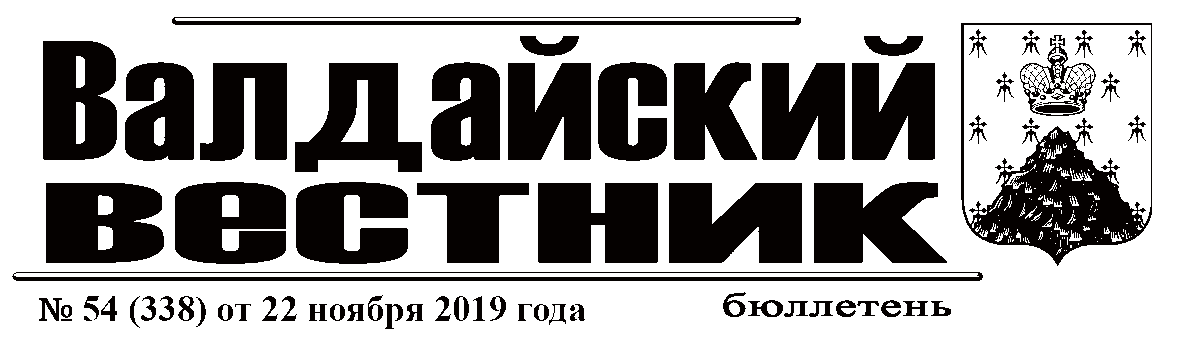 АДМИНИСТРАЦИЯ ВАЛДАЙСКОГО МУНИЦИПАЛЬНОГО РАЙОНАП О С Т А Н О В Л Е Н И Е15.11.2019 № 1974Об утверждении Программы профилактики нарушений юридическими лицами и индивидуальными предпринимателями обязательных требований в сфере муниципального контроля на 2020 годВ соответствии со статьёй 16.1 Федерального закона от 06 октября 2003 года №131-ФЗ «Об общих принципах организации местного самоуправления в Российской Федерации», статьёй 8.2 Федерального закона от 26 декабря 2008 года №294-ФЗ «О защите прав юридических лиц и индивидуальных предпринимателей при осуществлении государственного контроля (надзора) и муниципального контроля» и с целью предупреждения нарушений юридическими лицами и индивидуальными предпринимателями обязательных требований, устранения причин, факторов и условий, способствующих нарушениям обязательных требований в сфере муниципального контроля Администрация Валдайского муниципального района ПОСТАНОВЛЯЕТ:1. Утвердить прилагаемую Программу профилактики нарушений юридическими лицами и индивидуальными предпринимателями обязательных требований в сфере муниципального контроля на 2020 год (далее – Программа).2. Руководителям структурных подразделений Администрации Валдайского муниципального района, уполномоченных на осуществление муниципального контроля в соответствующих сферах деятельности, обеспечить выполнение в установленные сроки мероприятий Программы.3. Опубликовать постановление в бюллетене «Валдайский Вестник» и разместить на официальном сайте Администрации Валдайского муниципального района в сети «Интернет».Глава муниципального района		Ю.В.СтадэУтвержденапостановлением Администрации муниципального районаот 15.11.2019 № 1974Программа профилактики нарушений юридическими лицами и индивидуальными предпринимателями обязательных требований в сфере муниципального контроля на 2020 год1. Правовые основания разработки ПрограммыФедеральный закон от 06 октября 2003 года № 131-ФЗ «Об общих принципах организации местного самоуправления в Российской Федерации»;Федеральный закон от 26 декабря 2008 года № 294-ФЗ «О защите прав юридических лиц и индивидуальных предпринимателей при осуществлении государственного контроля (надзора) и муниципального контроля»;постановление Правительства РФ от 26.12.2018 № 1680 «Об утверждении общих требований к организации и осуществлению органами государственного контроля (надзора), органами муниципального контроля мероприятий по профилактике нарушений обязательных требований, требований, установленных муниципальными правовыми актами».2. Цели и задачи программыНастоящая программа разработана в целях организации проведения Администрацией Валдайского муниципального района (далее – Администрация) профилактики нарушений требований в сфере муниципального контроля, установленных законодательством Российской Федерации, законодательством Новгородской области, муниципальными нормативно-правовыми актами Валдайского муниципального района, в целях предупреждения возможного нарушения юридическими лицами, их руководителями, индивидуальными предпринимателями, гражданами (далее - подконтрольные субъекты) обязательных требований в сфере муниципального контроля.Задачи программы:укрепление системы профилактики нарушений обязательных требований путем активизации профилактической деятельности;выявление причин, факторов и условий, способствующих нарушениям обязательных требований законодательства;повышение правовой культуры руководителей юридических лиц и индивидуальных предпринимателей и прозрачности осуществляемой администрацией контрольной деятельности.3. Обзор по видам муниципального контроля, мероприятия по профилактике нарушений3.1. Виды муниципального контроляАдминистрация Валдайского муниципального района осуществляет следующие виды муниципального контроля обязательных требований, установленных муниципальными правовыми актами:жилищный контроль;обеспечение сохранности автомобильных дорог местного значения вне границ населенных пунктов в границах Валдайского муниципального района;соблюдение требований в области охраны окружающей среды;земельный контроль;деятельность розничных рынков;размещение нестационарных торговых объектов на земельных участках, в зданиях, строениях, сооружениях, находящихся в государственной или муниципальной собственности, в соответствии со схемой размещения нестационарных торговых объектов;розничная продажа алкогольной продукции обособленными подразделениями лицензиатов, расположенных в местах, не соответствующих требованиям законодательства;исполнение законодательства в сфере наружной рекламы;исполнение муниципальных правовых актов в сфере благоустройства.3.2. Мероприятия по профилактике нарушений:3.2.1. Размещение перечня НПА в сети «Интернет» на официальном сайте Администрации Валдайского муниципального района, содержащих обязательные требования, оценка соблюдений которых является предметом муниципального контроля, а также своевременная актуализация данной информации;3.2.2. Разработка и опубликование руководства по соблюдению обязательных требований, установленных в отношении муниципального жилищного фонда;3.2.3. Проведение семинаров и своевременное консультирование по вопросам соблюдения обязательных требований;3.2.4. Размещение в сети «Интернет» на официальном сайте Администрации Валдайского муниципального района Порядка осуществления муниципального контроля за соблюдением муниципальных актов по всем видам  муниципального контроля; 3.2.5. Ежегодное утверждение плана проведения проверок по видам  муниципального контроля в отношении юридических лиц и индивидуальных предпринимателей;3.2.6. Проведение плановых (рейдовых) осмотров и оформление его результатов в соответствии с Порядком оформления и содержания заданий, на проведение плановых (рейдовых) осмотров, обследований, и оформления результатов плановых (рейдовых) осмотров, обследований на территории Валдайского муниципального района и Валдайского городского поселения; 3.2.7. Проведение плановых и внеплановых проверок по всем видам  муниципального контроля в отношении юридических лиц и индивидуальных предпринимателей;3.2.8. Проведение мероприятий по проверке соблюдения требований, установленных муниципальными правовыми актами;3.2.9. Обеспечение регулярного (не реже одного раза в год) обобщения практики осуществления муниципального жилищного контроля и размещение на официальном сайте в сети «Интернет» соответствующих обобщений, в том числе с указанием наиболее часто встречающихся случаев нарушений обязательных требований с рекомендациями в отношении мер, которые должны приниматься подконтрольными субъектами в целях недопущения таких нарушений.3.3. Обзор по каждому виду муниципального контроля4. Целевые показатели качестваЦелевыми показателями являются:количество мероприятий по профилактике нарушений юридическими лицами и индивидуальными предпринимателями обязательных требований в сфере муниципального контроляколичество выданных предостережений;количество информаций, размещенных в информационной сети «Интернет» и в печатных изданиях;динамика снижения количества выявленных нарушений в ходе проверок и мероприятий за отчетный период по отношению к аналогичному периоду предыдущего года.5. Мероприятия Программы профилактики нарушений юридическими лицами и индивидуальными предпринимателями обязательных требований в сфере муниципального контроля на 2020 год6. Мероприятия Программы профилактики нарушений юридическими лицами и индивидуальными предпринимателями обязательных требований в сфере муниципального контроля на плановый период 2020 и 2021 годыАДМИНИСТРАЦИЯ ВАЛДАЙСКОГО МУНИЦИПАЛЬНОГО РАЙОНАП О С Т А Н О В Л Е Н И Е15.11.2019 № 1975Об утверждении Порядка осуществления муниципального лесного контроля на территории Валдайского муниципального районаВ соответствии с пунктом 5 статьи 84, статьёй 98 Лесного кодекса Российской Федерации, Федеральным законом от 6 октября 2003 года № 131-ФЗ «Об общих принципах организации местного самоуправления в Российской Федерации», Федеральным законом от 26 декабря 2008 года № 294-ФЗ «О защите прав юридических лиц и индивидуальных предпринимателей при осуществлении государственного контроля (надзора) и муниципального контроля» Администрация Валдайского муниципального района ПОСТАНОВЛЯЕТ:1. Утвердить прилагаемый Порядок осуществления муниципального лесного контроля на территории Валдайского муниципального района. 2. Признать утратившими силу постановления Администрации Валдайского муниципального района от 23.03.2015 № 484 «Об утверждении Порядка осуществления муниципального лесного контроля на территории Валдайского муниципального района» и от 22.02.2017 № 230 «О внесении изменений в Порядок осуществления муниципального лесного контроля на территории Валдайского муниципального района»;3. Опубликовать постановление в бюллетене «Валдайский Вестник» и разместить на официальном сайте Администрации Валдайского муниципального района в сети «Интернет».4. Контроль за выполнением постановления возложить на заместителя Главы администрации муниципального района Гаврилова Е.А.Глава муниципального района		Ю.В.СтадэУТВЕРЖДЕНпостановлением Администрации муниципального районаот 15.11.2019 № 1975ПОРЯДОКосуществления муниципального лесного контроля на территорииВалдайского муниципального района1. Общие положения1.1. Порядок осуществления муниципального лесного контроля на территории Валдайского муниципального района (далее - Порядок) разработан в соответствии с пунктом 5 статьи 84 Лесного кодекса Российской Федерации, Федеральным законом от 6 октября 2003 года № 131-ФЗ «Об общих принципах организации местного самоуправления в Российской Федерации», Федеральным законом от 26 декабря 2008 года N 294-ФЗ "О защите прав юридических лиц и индивидуальных предпринимателей при осуществлении государственного контроля (надзора) и муниципального контроля" (далее - Федеральный закон N 294-ФЗ) и регламентирует осуществление муниципального лесного контроля на территории Валдайского муниципального района.1.2. Правовую основу осуществления муниципального лесного контроля составляют Конституция Российской Федерации, законодательство Российской Федерации и Новгородской области, настоящий Порядок, а также нормативные правовые акты Администрации Валдайского муниципального района (далее Администрация), содержащие нормы лесного права.1.3. Под муниципальным лесным контролем понимается деятельность Администрации по контролю за соблюдением юридическими лицами, индивидуальными предпринимателями, гражданами в отношении лесных участков, находящихся в муниципальной собственности Валдайского муниципального района и сельских поселений Валдайского муниципального района требований законодательства Российской Федерации, законодательства Новгородской области, за нарушение которых законодательством Российской Федерации, законодательством Новгородской области предусмотрена административная и иная ответственность.1.4. Муниципальный лесной контроль осуществляется должностными лицами Администрации, перечень которых определяется муниципальными правовыми актами.1.5. Муниципальный лесной контроль осуществляется уполномоченными должностными лицами Администрации самостоятельно или во взаимодействии с органами исполнительной власти Российской Федерации, осуществляющими государственный лесной надзор, в соответствии с их компетенцией, в порядке, установленном Правительством Российской Федерации.2. Порядок осуществления муниципального лесного контроляв отношении юридических лиц и индивидуальных предпринимателей2.1. Муниципальный лесной контроль осуществляется путем проведения плановых и внеплановых проверок соблюдения юридическими лицами, индивидуальными предпринимателями требований законодательства Российской Федерации, Новгородской области, содержащего нормы лесного права (далее - обязательные требования).2.2. Плановые проверки могут проводиться не чаще одного раза в 3 года.2.3. Плановые проверки проводятся на основании разрабатываемых Администрацией в соответствии с полномочиями, ежегодных планов, в которых указываются следующие сведения:наименование юридических лиц (их филиалов, представительств, обособленных структурных подразделений), фамилии, имена, отчества индивидуальных предпринимателей, деятельность которых подлежит плановым проверкам, места нахождения юридических лиц (их филиалов, представительств, обособленных структурных подразделений) или места фактического осуществления деятельности индивидуальными предпринимателями;цель и основание проведения каждой плановой проверки;дата начала и сроки проведения каждой плановой проверки;наименование органа муниципального контроля. При проведении плановой проверки органами государственного контроля (надзора) и органа муниципального контроля совместно указываются наименования всех участвующих в такой проверке органов.Утвержденный Главой муниципального района ежегодный план проведения плановых проверок доводится до сведения заинтересованных лиц посредством его размещения на официальном сайте Администрации в сети "Интернет" либо иным доступным способом.До 1 сентября года, предшествующего году проведения плановых проверок, Администрация направляет проект ежегодного плана проведения плановых проверок в органы прокуратуры.Органы прокуратуры рассматривают проекты ежегодных планов проведения плановых проверок на предмет законности включения в них объектов муниципального лесного контроля и до 1 октября года, предшествующего году проведения плановых проверок, вносят предложения Главе  муниципального района о проведении совместных плановых проверок.Администрация рассматривает предложения органов прокуратуры и по итогам их рассмотрения направляют в органы прокуратуры до 1 ноября года, предшествующего году проведения плановых проверок, утвержденные ежегодные планы проведения плановых проверок.Основанием для включения плановой проверки в ежегодный план проведения плановых проверок является истечение 3 лет со дня:государственной регистрации юридического лица, индивидуального предпринимателя;окончания проведения последней плановой проверки юридического лица, индивидуального предпринимателя;начала осуществления юридическим лицом, индивидуальным предпринимателем предпринимательской деятельности в соответствии с представленным в уполномоченный Правительством Российской Федерации в соответствующей сфере федеральный орган исполнительной власти уведомлением о начале осуществления отдельных видов предпринимательской деятельности в случае выполнения работ или предоставления услуг, требующих представления указанного уведомления.2.4. Основаниями для проведения внеплановой проверки являются:истечение срока исполнения юридическим лицом, индивидуальным предпринимателем ранее выданного предписания об устранении выявленного нарушения обязательных требований;мотивированное представление должностного лица органа муниципального контроля по результатам анализа результатов мероприятий по контролю без взаимодействия с юридическими лицами, индивидуальными предпринимателями, рассмотрения или предварительной проверки поступивших в органы муниципального контроля обращений и заявлений граждан, в том числе индивидуальных предпринимателей, юридических лиц, информации от органов государственной власти, органов местного самоуправления, из средств массовой информации о фактах, указанных в пункте 2 части 2 статьи 10 Федерального закона N 294-ФЗ.2.5. Обращения и заявления, не позволяющие установить лицо, обратившееся Администрацию, а также обращения и заявления, не содержащие сведений о фактах, указанных в части 2 статьи 10 Федерального закона N 294-ФЗ, не могут служить основанием для проведения внеплановой проверки.2.6. Плановая, внеплановая проверка проводится в форме документарной проверки и (или) выездной проверки в порядке, установленном соответственно статьями 11 и 12 Федерального закона N 294-ФЗ. Плановые и внеплановые проверки проводятся в сроки, установленные статьей 13 Федерального закона N 294-ФЗ.Внеплановая выездная проверка юридических лиц, индивидуальных предпринимателей может быть проведена по основаниям, указанным в подпунктах "а" и "б" пункта 2 части 2 статьи 10 Федерального закона N 294-ФЗ, Администрацией после согласования с органом прокуратуры по месту осуществления деятельности таких юридических лиц, индивидуальных предпринимателей.2.7. Мероприятия по осуществлению муниципального лесного контроля в отношении юридических лиц, индивидуальных предпринимателей проводятся на основании распоряжения Администрации, подготовленного в соответствии с типовой формой, утвержденной приказом Министерства экономического развития Российской Федерации от 30 апреля 2009 года N 141 "О реализации положений Федерального закона "О защите прав юридических лиц и индивидуальных предпринимателей при осуществлении государственного контроля (надзора) и муниципального контроля" (далее - приказ Министерства экономического развития Российской Федерации N 141).В распоряжении о проведении проверки указываются:наименование Администрации, а также вид муниципального контроля;фамилии, имена, отчества, должности должностного лица или должностных лиц, уполномоченных на проведение проверки, а также привлекаемых к проведению проверки экспертов, представителей экспертных организаций;наименование юридического лица или фамилия, имя, отчество индивидуального предпринимателя, проверка которых проводится, место нахождения юридического лица (его филиалов, представительств, обособленных структурных подразделений) или место фактического осуществления деятельности индивидуальным предпринимателем;цели, задачи, предмет проверки и срок ее проведения;правовые основания проведения проверки;подлежащие проверке обязательные требования и требования, установленные муниципальными правовыми актами, в том числе реквизиты проверочного листа (списка контрольных вопросов), если при проведении плановой проверки должен быть использован проверочный лист (список контрольных вопросов);сроки проведения и перечень мероприятий по контролю, необходимых для достижения целей и задач проведения проверки;перечень административных регламентов по осуществлению муниципального лесного контроля;перечень документов, представление которых юридическим лицом, индивидуальным предпринимателем необходимо для достижения целей и задач проведения проверки;даты начала и окончания проведения проверки;иные сведения, если это предусмотрено типовой формой распоряжения или приказа руководителя, заместителя руководителя органа муниципального контроля.2.8. Срок проведения проверокСрок проведения плановой, внеплановой, выездной, документарной проверки не может превышать двадцати рабочих дней.В исключительных случаях, связанных с необходимостью проведения сложных и (или) длительных исследований, специальных экспертиз и расследований, срок проведения проверки может быть продлен руководителем органа муниципального контроля, но не более чем на 20 дней, в отношении малых предприятий не более чем на 50 часов, микропредприятий не более чем на пятнадцать часов.Проверка проводится в сроки, указанные в распоряжении о проведении проверки.При проведении проверки субъекта малого предпринимательства допускается приостановление руководителем органа муниципального лесного контроля течения срока проведения проверки при необходимости получения документов и (или) информации посредством системы межведомственного информационного взаимодействия на срок, необходимый для его осуществления, но не более чем на 10 рабочих дней. Повторное приостановление проведения проверки не допускается.На период действия срока приостановления проведения проверки приостанавливаются связанные с указанной проверкой действия органа муниципального лесного контроля на объектах субъекта малого предпринимательства.2.9. О проведении плановой проверки юридическое лицо, индивидуальный предприниматель уведомляются Администрацией не позднее чем за три рабочих дня до начала ее проведения посредством направления копии распоряжения Администрации о начале проведения плановой проверки заказным почтовым отправлением с уведомлением о вручении и (или) посредством электронного документа, подписанного усиленной квалифицированной электронной подписью и направленного по адресу электронной почты юридического лица, индивидуального предпринимателя, если такой адрес содержится соответственно в едином государственном реестре юридических лиц, едином государственном реестре индивидуальных предпринимателей либо ранее был представлен юридическим лицом, индивидуальным предпринимателем в Администрацию, или иным доступным способом.О проведении внеплановой выездной проверки, юридическое лицо, индивидуальный предприниматель уведомляются Администрацией не менее чем за двадцать четыре часа до начала ее проведения любым доступным способом, в том числе посредством электронного документа, подписанного усиленной квалифицированной электронной подписью и направленного по адресу электронной почты юридического лица, индивидуального предпринимателя, если такой адрес содержится соответственно в едином государственном реестре юридических лиц, едином государственном реестре индивидуальных предпринимателей либо ранее был представлен юридическим лицом, индивидуальным предпринимателем в Администрацию.2.10. При проведении проверки заверенная печатью копия распоряжения Администрации о проведении проверки вручается под роспись уполномоченными должностными лицами Администрации, проводящими проверку, руководителю, иному должностному лицу или уполномоченному представителю юридического лица, индивидуальному предпринимателю, его уполномоченному представителю одновременно с предъявлением служебных удостоверений. По требованию подлежащих проверке лиц уполномоченные должностные лица Администрации обязаны представить информацию об этом органе, а также об экспертах, экспертных организациях в целях подтверждения полномочий.2.11. По просьбе руководителя, иного должностного лица или уполномоченного представителя юридического лица, индивидуального предпринимателя, его уполномоченного представителя должностные лица Администрации обязаны ознакомить подлежащих проверке лиц с административными регламентами проведения мероприятий по контролю и порядком их проведения на объектах, используемых юридическим лицом, индивидуальным предпринимателем при осуществлении деятельности.Должностные лица органа муниципального лесного контроля при проведении проверки обязаны:своевременно и в полной мере исполнять предоставленные в соответствии с законодательством Российской Федерации полномочия по предупреждению, выявлению и пресечению нарушений обязательных требований;соблюдать законодательство Российской Федерации, права и законные интересы юридического лица, индивидуального предпринимателя, проверка которых проводится;проводить проверку на основании распоряжения органа муниципального лесного контроля о ее проведении в соответствии с ее назначением;проводить проверку только во время исполнения служебных обязанностей, выездную проверку только при предъявлении служебных удостоверений, копии распоряжения органа муниципального лесного контроля и в случае, предусмотренном частью 5 статьи 10 Федерального закона N 294-ФЗ, копии документа о согласовании проведения проверки;не препятствовать руководителю, иному должностному лицу или уполномоченному представителю юридического лица, индивидуальному предпринимателю, его уполномоченному представителю присутствовать при проведении проверки и давать разъяснения по вопросам, относящимся к предмету проверки;представлять руководителю, иному должностному лицу или уполномоченному представителю юридического лица, индивидуальному предпринимателю, его уполномоченному представителю, присутствующим при проведении проверки, информацию и документы, относящиеся к предмету проверки;знакомить руководителя, иное должностное лицо или уполномоченного представителя юридического лица, индивидуального предпринимателя, его уполномоченного представителя с результатами проверки;знакомить руководителя, иное должностное лицо или уполномоченного представителя юридического лица, индивидуального предпринимателя, его уполномоченного представителя с документами и (или) информацией, полученными в рамках межведомственного информационного взаимодействия;учитывать при определении мер, принимаемых по фактам выявленных нарушений, соответствие указанных мер тяжести нарушений, их потенциальной опасности для жизни, здоровья людей, для животных, растений, окружающей среды, объектов культурного наследия (памятников истории и культуры) народов Российской Федерации, музейных предметов и музейных коллекций, включенных в состав Музейного фонда Российской Федерации, особо ценных, в том числе уникальных, документов Архивного фонда Российской Федерации, документов, имеющих особое историческое, научное, культурное значение, входящих в состав национального библиотечного фонда, безопасности государства, для возникновения чрезвычайных ситуаций природного и техногенного характера, а также не допускать необоснованное ограничение прав и законных интересов граждан, в том числе индивидуальных предпринимателей, юридических лиц;доказывать обоснованность своих действий при их обжаловании юридическими лицами, индивидуальными предпринимателями в порядке, установленном законодательством Российской Федерации;соблюдать сроки проведения проверки, установленные Федеральным законом N 294-ФЗ;не требовать от юридического лица, индивидуального предпринимателя документы и иные сведения, представление которых не предусмотрено законодательством Российской Федерации;перед началом проведения выездной проверки по просьбе руководителя, иного должностного лица или уполномоченного представителя юридического лица, индивидуального предпринимателя, его уполномоченного представителя ознакомить их с положениями административного регламента (при его наличии), в соответствии с которым проводится проверка;осуществлять запись о проведенной проверке в журнале учета проверок в случае его наличия у юридического лица, индивидуального предпринимателя.2.12. При проведении проверки должностные лица органа муниципального лесного контроля не вправе:проверять выполнение обязательных требований, если такие требования не относятся к полномочиям органа муниципального лесного контроля, от имени которого действуют эти должностные лица;проверять выполнение требований, установленных нормативными правовыми актами органов исполнительной власти СССР и РСФСР, а также выполнение требований нормативных документов, обязательность применения которых не предусмотрена законодательством Российской Федерации;проверять выполнение обязательных требований и требований, установленных муниципальными правовыми актами, не опубликованными в установленном законодательством Российской Федерации порядке;осуществлять плановую или внеплановую выездную проверку в случае отсутствия при ее проведении руководителя, иного должностного лица или уполномоченного представителя юридического лица, индивидуального предпринимателя, его уполномоченного представителя, за исключением случая проведения такой проверки по основанию, предусмотренному подпунктом «б» пункта 2 части 2 статьи 10 Федерального закона N 294-ФЗ;требовать представления документов, информации, образцов продукции, проб обследования объектов окружающей среды и объектов производственной среды, если они не являются объектами проверки или не относятся к предмету проверки, а также изымать оригиналы таких документов;отбирать образцы продукции, пробы обследования объектов окружающей среды и объектов производственной среды для проведения их исследований, испытаний, измерений без оформления протоколов об отборе указанных образцов, проб по установленной форме и в количестве, превышающем нормы, установленные национальными стандартами, правилами отбора образцов, проб и методами их исследований, испытаний, измерений, техническими регламентами или действующими до дня их вступления в силу иными нормативными техническими документами и правилами и методами исследований, испытаний, измерений;распространять информацию, полученную в результате проведения проверки и составляющую государственную, коммерческую, служебную, иную охраняемую законом тайну, за исключением случаев, предусмотренных законодательством Российской Федерации;превышать установленные сроки проведения проверки;осуществлять выдачу юридическим лицам, индивидуальным предпринимателям предписаний или предложений о проведении за их счет мероприятий по контролю;требовать от юридического лица, индивидуального предпринимателя представления документов и (или) информации, включая разрешительные документы, имеющиеся в распоряжении иных государственных органов, органов местного самоуправления либо подведомственных государственным органам или органам местного самоуправления организаций, включенные в определенный Правительством Российской Федерации перечень;требовать от юридического лица, индивидуального предпринимателя представления информации, до даты начала проведения проверки.2.13. По результатам проверки составляется акт проверки по типовой форме, утвержденной приказом Министерства экономического развития Российской Федерации N 141 (далее - акт), в 2 экземплярах.Акт должен содержать следующие сведения:дату, время и место составления акта;наименование органа муниципального контроля;дату и номер распоряжения органа муниципального контроля;фамилии, имена, отчества и должности должностного лица или должностных лиц, проводивших проверку;наименование проверяемого юридического лица или фамилию, имя и отчество индивидуального предпринимателя, а также фамилию, имя, отчество и должность руководителя, иного должностного лица или уполномоченного представителя юридического лица, уполномоченного представителя индивидуального предпринимателя, присутствовавших при проведении проверки;дату, время, продолжительность и место проведения проверки;сведения о результатах проверки, в том числе о выявленных нарушениях обязательных требований, об их характере и о лицах, допустивших указанные нарушения;сведения об ознакомлении или отказе в ознакомлении с актом руководителя, иного должностного лица или уполномоченного представителя юридического лица, индивидуального предпринимателя, его уполномоченного представителя, присутствовавших при проведении проверки, о наличии их подписей или об отказе от совершения подписи, а также сведения о внесении в журнал учета проверок записи о проведенной проверке либо о невозможности внесения такой записи в связи с отсутствием у юридического лица, индивидуального предпринимателя указанного журнала;подписи должностного лица или должностных лиц, проводивших проверку.2.14. В случае выявления в ходе проведения проверки в рамках осуществления муниципального лесного контроля нарушения требований лесного законодательства, за которое законодательством Российской Федерации предусмотрена административная и иная ответственность, уполномоченные должностные лица Администрации указывают в акте информацию о наличии признаков выявленного нарушения и направляют копию акта в орган государственного лесного надзора в семидневный срок со дня его составления.В случае выявления в ходе проведения проверки в рамках осуществления муниципального лесного контроля нарушения требований лесного законодательства, за которое законодательством Новгородской области предусмотрена административная ответственность, привлечение к ответственности за выявленное нарушение осуществляется в соответствии с указанным законодательством.2.15. Акт подписывается уполномоченным должностным лицом, осуществляющим муниципальный лесной контроль, проводившим проверку, и лицом, в отношении которого проводилась проверка (или его уполномоченным представителем). В случае отказа лица, в отношении которого проводилась проверка, от подписания акта, в нем делается соответствующая запись. К акту прилагаются копии документов о правах на лесные участки (при наличии), объяснения заинтересованных и иных лиц, участвовавших при проведении проверки, другие документы или их копии, связанные с результатами проверки.2.16. Акт оформляется непосредственно после завершения проверки в 2 экземплярах, один из которых с копиями приложений вручается руководителю, иному должностному лицу или уполномоченному представителю юридического лица, индивидуальному предпринимателю, его уполномоченному представителю под расписку об ознакомлении либо об отказе в ознакомлении с актом. В случае отсутствия руководителя, иного должностного лица или уполномоченного представителя юридического лица, индивидуального предпринимателя, его уполномоченного представителя, а также в случае отказа проверяемого лица дать расписку об ознакомлении либо об отказе в ознакомлении с актом акт направляется заказным почтовым отправлением с уведомлением о вручении, которое приобщается к экземпляру акта, хранящемуся в деле органа муниципального лесного контроля. При наличии согласия проверяемого лица на осуществление взаимодействия в электронной форме в рамках муниципального лесного контроля акт проверки может быть направлен в форме электронного документа, подписанного усиленной квалифицированной электронной подписью лица, составившего данный акт, руководителю, иному должностному лицу или уполномоченному представителю юридического лица, индивидуальному предпринимателю, его уполномоченному представителю. При этом акт, направленный в форме электронного документа, подписанного усиленной квалифицированной электронной подписью лица, составившего данный акт, проверяемому лицу способом, обеспечивающим подтверждение получения указанного документа, считается полученным проверяемым лицом.В случае если для составления акта необходимо получить заключения по результатам проведенных исследований, испытаний, специальных расследований, экспертиз, акт составляется в срок, не превышающий 3 рабочих дней после завершения мероприятий по контролю, и вручается руководителю, иному должностному лицу или уполномоченному представителю юридического лица, индивидуальному предпринимателю, его уполномоченному представителю под расписку  либо направляется заказным почтовым отправлением с уведомлением о вручении и (или) в форме электронного документа, подписанного усиленной квалифицированной электронной подписью лица, составившего данный акт (при условии согласия проверяемого лица на осуществление взаимодействия в электронной форме в рамках муниципального лесного контроля), способом, обеспечивающим подтверждение получения указанного документа. При этом уведомление о вручении и (или) иное подтверждение получения указанного документа приобщаются к экземпляру акта проверки, хранящемуся в деле органа муниципального лесного контроля.2.17. Результаты проверки, содержащие информацию, составляющую государственную, коммерческую, служебную, иную тайну, оформляются с соблюдением требований, предусмотренных законодательством Российской Федерации.2.18. В случае выявления при проведении проверки нарушений юридическим лицом, индивидуальным предпринимателем обязательных требований должностные лица органа муниципального лесного контроля, проводившие проверку, в пределах полномочий, предусмотренных законодательством Российской Федерации, обязаны:выдать предписание юридическому лицу, индивидуальному предпринимателю об устранении выявленных нарушений с указанием сроков их устранения и (или) о проведении мероприятий по предотвращению причинения вреда жизни, здоровью людей, вреда животным, растениям, окружающей среде, объектам культурного наследия (памятникам истории и культуры) народов Российской Федерации, музейным предметам и музейным коллекциям, включенным в состав Музейного фонда Российской Федерации, особо ценным, в том числе уникальным, документам Архивного фонда Российской Федерации, документам, имеющим особое историческое, научное, культурное значение, входящим в состав национального библиотечного фонда, безопасности государства, имуществу физических и юридических лиц, государственному или муниципальному имуществу, предупреждению возникновения чрезвычайных ситуаций природного и техногенного характера, а также других мероприятий, предусмотренных федеральными законами;принять меры по контролю за устранением выявленных нарушений, их предупреждению, предотвращению возможного причинения вреда жизни, здоровью граждан, вреда животным, растениям, окружающей среде, объектам культурного наследия (памятникам истории и культуры) народов Российской Федерации, музейным предметам и музейным коллекциям, включенным в состав Музейного фонда Российской Федерации, особо ценным, в том числе уникальным, документам Архивного фонда Российской Федерации, документам, имеющим особое историческое, научное, культурное значение, входящим в состав национального библиотечного фонда, обеспечению безопасности государства, предупреждению возникновения чрезвычайных ситуаций природного и техногенного характера, а также меры по привлечению лиц, допустивших выявленные нарушения, к ответственности.2.19. Юридическое лицо, индивидуальный предприниматель, проверка которых проводилась, в случае несогласия с фактами, выводами, предложениями, изложенными в акте проверки, либо с выданным предписанием об устранении выявленных нарушений в течение 15 дней с даты получения акта проверки вправе представить в соответствующий орган муниципального лесного контроля в письменной форме возражения в отношении акта проверки и (или) выданного предписания об устранении выявленных нарушений в целом или его отдельных положений. При этом юридическое лицо, индивидуальный предприниматель вправе приложить к таким возражениям документы, подтверждающие обоснованность таких возражений, или их заверенные копии либо в согласованный срок передать их в орган муниципального лесного контроля. Указанные документы могут быть направлены в форме электронных документов (пакета электронных документов), подписанных усиленной квалифицированной электронной подписью проверяемого лица.3. Осуществление муниципального лесного контроляв отношении граждан3.1. Муниципальный лесной контроль в отношении граждан осуществляется посредством проведения плановых и внеплановых проверок соблюдения гражданами обязательных требований, установленных в отношении объектов лесных отношений.3.2. Плановая проверка проводится в соответствии с ежегодным планом, утверждаемым Главой муниципального района не позднее 10 декабря года, предшествующего году проведения проверки.Плановые проверки проводятся не чаще одного раза в год.Основанием для проведения плановой проверки является истечение одного года со дня проведения последней плановой проверки.3.3. Основаниями для проведения внеплановой проверки в отношении граждан являются:3.3.1. Поступление в Администрации обращений и заявлений от граждан, индивидуальных предпринимателей, юридических лиц, информации от органов государственной власти, органов местного самоуправления, из средств массовой информации о фактах нарушения гражданами обязательных требований;3.3.2. Истечение срока исполнения гражданином ранее выданного предписания об устранении нарушения обязательных требований.3.4. Обращения и заявления, не позволяющие установить лицо, обратившееся в Администрацию, а также обращения и заявления, не содержащие сведений о фактах, указанных в подпункте 3.3.1 пункта 3.3 Порядка, не могут служить основанием для проведения внеплановой проверки в отношении гражданина.3.5. Плановая, внеплановая проверка в отношении гражданина проводится на основании распоряжения Администрации.В распоряжении о проведении проверки указываются:наименование Администрации;фамилии, имена, отчества, должности должностного лица или должностных лиц, уполномоченных на проведение проверки, а также привлекаемых к проведению проверки экспертов, представителей экспертных организаций;фамилия, имя, отчество гражданина, проверка которого проводится, место его жительства, место нахождения объекта проверки;цели, задачи, предмет проверки и срок ее проведения;правовые основания проверки, в том числе подлежащие проверке обязательные требования;сроки проведения и перечень мероприятий, необходимых для достижения целей и задач проверки;форма проверки (документарная или выездная).Проверка может проводиться только лицами, которые указаны в распоряжении о проведении проверки.3.6. Плановые и внеплановые проверки в отношении граждан проводятся в форме документарной и (или) выездной проверки, срок проведения каждой из которых не может превышать 20 рабочих дней. В исключительных случаях, связанных с необходимостью проведения сложных и (или) длительных исследований, специальных экспертиз, на основании мотивированных предложений должностных лиц Администрации, проводящих проверку, срок проверки может быть продлен Главой муниципального района, но не более чем на 20 рабочих дней.Заверенная печатью копия распоряжения о проведении плановой проверки вручается под роспись должностным лицом, уполномоченным на проведение проверки, или направляется заказным письмом с уведомлением о вручении гражданину, не позднее чем за 10 дней до начала проведения указанной проверки. О проведении внеплановой выездной проверки гражданин уведомляется Администрацией не менее чем за 24 часа до начала ее проведения любым доступным способом.По просьбе подлежащего проверке гражданина, его уполномоченного представителя должностное лицо, уполномоченное на проведение проверки, обязано ознакомить гражданина, его уполномоченного представителя с административным регламентом по осуществлению муниципального лесного контроля.3.7. Предметом документарной проверки в отношении гражданина являются сведения, содержащиеся в документах, связанных с исполнением им обязательных требований, исполнением предписаний Администрации.Документарная проверка проводится по месту нахождения Администрации.В процессе документарной проверки в первую очередь рассматриваются документы, имеющиеся в распоряжении Администрации, в том числе акты предыдущих проверок, материалы рассмотрения дел об административных правонарушениях и иные документы о результатах осуществленного в отношении гражданина муниципального лесного контроля.В случае если достоверность сведений, содержащихся в документах, имеющихся в распоряжении Администрации, вызывает обоснованные сомнения либо если эти сведения не позволяют оценить исполнение гражданином обязательных требований, исполнение предписаний Администрации, Администрация направляет в адрес гражданина мотивированный запрос с требованием представить необходимые для рассмотрения в ходе документарной проверки документы и пояснения. К запросу прилагается заверенная печатью копия распоряжения о проведении проверки. В течение 5 рабочих дней со дня получения мотивированного запроса гражданин обязан представить в Администрацию указанные в запросе документы и пояснения.При документарной проверке Администрация не вправе требовать у гражданина сведения и документы, не относящиеся к предмету проверки.3.8. Предметом выездной проверки является соблюдение гражданином в отношении объекта лесных отношений требований законодательства Российской Федерации, Новгородской области, за нарушение которых предусмотрена административная и иная ответственность.Выездная проверка проводится по месту нахождения используемого гражданином лесного участка.Выездная проверка проводится в случаях, если при документарной проверке не представляется возможным удостовериться в полноте и достоверности сведений о правах на лесной участок на основании имеющихся у Администрации документов либо оценить использование гражданином лесного участка на предмет соответствия обязательным требованиям без проведения соответствующих мероприятий по контролю.Выездная проверка начинается с предъявления гражданину служебного удостоверения должностными лицами Администрации, ознакомления гражданина с распоряжением о проведении выездной проверки и с документами, подтверждающими полномочия проводящих проверку должностных лиц, а также с целями, задачами, основаниями проверки, перечнем мероприятий по контролю, сроками и условиями ее проведения.Гражданин обязан обеспечить доступ должностных лиц Администрации на лесной участок.Допускается приостановление руководителем органа муниципального лесного контроля течения срока проведения проверки при необходимости получения документов и (или) информации посредством системы межведомственного информационного взаимодействия на срок, необходимый для его осуществления, но не более чем на 10 рабочих дней.Запрещается требовать у проверяемого лица представления информации, которая была представлена ранее в соответствии с требованиями законодательства Российской Федерации и (или) находится в государственных или муниципальных информационных системах, реестрах и регистрах, а также документов и (или) информации, включая разрешительные документы, имеющиеся в распоряжении иных государственных органов, органов местного самоуправления либо подведомственных государственным органам или органам местного самоуправления организаций, включенные в определенный Правительством Российской Федерации перечень.Должностные лица органа муниципального лесного контроля обязаны знакомить гражданина, его уполномоченного представителя с документами и (или) информацией, полученными в рамках межведомственного информационного взаимодействия.3.9. Гражданин или его уполномоченный представитель при проведении проверки имеет право:непосредственно присутствовать при проведении проверки, давать объяснения по вопросам, относящимся к предмету проверки;получать от Администрации, его должностных лиц информацию, которая относится к предмету проверки;знакомиться с результатами проверки и вносить в акт проверки информацию о своем ознакомлении с результатами проверки, о согласии или несогласии с ними, а также с действиями должностных лиц Администрации;обжаловать действия (бездействие) должностных лиц Администрации, повлекшие за собой нарушение прав гражданина при проведении проверки, в административном и (или) судебном порядке в соответствии с законодательством;знакомиться с документами и (или) информацией, полученными органами муниципального лесного контроля в рамках межведомственного информационного взаимодействия от иных государственных органов, органов местного самоуправления либо подведомственных государственным органам или органам местного самоуправления организаций, в распоряжении которых находятся эти документы и (или) информация;представлять документы и (или) информацию, запрашиваемые в рамках межведомственного информационного взаимодействия, в орган муниципального лесного контроля по собственной инициативе.3.10. По результатам проверки должностное лицо Администрации, проводившее проверку в отношении гражданина, составляет акт проверки, в котором указываются:дата, время и место составления акта проверки;наименование органа муниципального контроля;дата и номер распоряжения о назначении проверки;фамилии, имена, отчества и должности должностного лица или должностных лиц, проводивших проверку;фамилия, имя, отчество гражданина, в отношении которого проводилась проверка, или его уполномоченного представителя;данные о лицах, присутствующих при проверке и составлении акта проверки;даты начала и окончания проверки, место ее проведения;сведения о результатах проверки, в том числе выявленных нарушениях, выполнении предписаний об устранении выявленных ранее нарушений обязательных требований;сведения об ознакомлении или отказе гражданина от ознакомления с актом проверки.Форма акта проверки устанавливается Администрацией.Акт проверки подписывается должностным лицом или должностными лицами, проводившими проверку.Акт проверки оформляется в течение 2 рабочих дней со дня ее завершения в 2 экземплярах, один из которых вручается гражданину или его уполномоченному представителю под расписку об ознакомлении либо об отказе в ознакомлении с актом проверки. В случае отказа гражданина или его уполномоченного представителя дать расписку об ознакомлении либо об отказе в ознакомлении с актом проверки, акт проверки направляется заказным почтовым отправлением с уведомлением о вручении. Уведомление приобщается к экземпляру акта проверки, хранящемуся в деле Администрации.В случае если для составления акта проверки необходимо получить заключения по результатам проведенных в ходе проверки исследований, акт проверки составляется в срок, не превышающий 3 рабочих дней со дня получения необходимых заключений, и в течение 3 рабочих дней вручается гражданину или его уполномоченному представителю под расписку либо направляется заказным почтовым отправлением с уведомлением о вручении. Уведомление приобщается к экземпляру акта проверки, хранящемуся в деле Администрации.Гражданин, в отношении которого проводилась проверка, в случае несогласия с фактами, выводами, предложениями, изложенными в акте проверки, либо с выданным предписанием об устранении выявленных нарушений в течение 15 дней с даты получения акта проверки вправе представить в соответствующий орган муниципального лесного контроля в письменной форме возражения в отношении акта проверки и (или) выданного предписания об устранении выявленных нарушений в целом или его отдельных положений. При этом гражданин вправе приложить к таким возражениям документы, подтверждающие обоснованность таких возражений, или их заверенные копии либо в согласованный срок передать их в орган муниципального лесного контроля.3.11. В случае выявления в ходе проведения проверки в рамках осуществления муниципального лесного контроля нарушения требований лесного законодательства, за которое законодательством Российской Федерации предусмотрена административная и иная ответственность, уполномоченные должностные лица Администрации указывают в акте проверки информацию о наличии признаков выявленного нарушения и направляют копию акта проверки в орган государственного лесного надзора в семидневный срок со дня его составления.3.12. В случае выявления в ходе проведения проверки в рамках осуществления муниципального лесного контроля нарушения требований лесного законодательства, за которое законодательством Новгородской области предусмотрена административная ответственность, привлечение к ответственности за выявленное нарушение осуществляется в соответствии с указанным законодательством.3.13. В случае выявления при проведении проверки нарушений гражданином обязательных требований должностные лица Администрации, проводившие проверку, в пределах полномочий, предусмотренных законодательством Российской Федерации, обязаны:выдать предписание гражданину об устранении выявленных нарушений с указанием сроков их устранения;принять меры по контролю за устранением выявленных нарушений, их предупреждению.____________________________АДМИНИСТРАЦИЯ ВАЛДАЙСКОГО МУНИЦИПАЛЬНОГО РАЙОНАП О С Т А Н О В Л Е Н И Е18.11.2019 № 1979Об определении зон подтопленияВ соответствии с Федеральным законом от 06 октября 2003 года № 131-ФЗ «Об общих принципах организации местного самоуправления в Российской Федерации», Федеральным законом от 21 декабря 1994 года № 68-ФЗ «О защите населения и территорий от чрезвычайных ситуаций природного и техногенного характера», областным законом Новгородской области от 08.02.1996 № 36 –ОЗ «О защите населения и территорий от чрезвычайных ситуаций природного и техногенного характера», Указом Губернатора Новгородской области от 06.11.2019 № 499 «О введении режима чрезвычайной ситуации» Администрация Валдайского муниципального района ПОСТАНОВЛЯЕТ:1. Определить границы зон подтопления в результате чрезвычайной ситуации на территории Валдайского муниципального района, введенной постановлением Администрации Валдайского муниципального района от 05.11.2019 № 1906 «О введении режима чрезвычайной ситуации» и Указом Губернатора Новгородской области от 06.11.2019 № 499 «О введении режима чрезвычайной ситуации», согласно приложению.2. Контроль за выполнением постановления оставляю за собой.3. Опубликовать постановление в бюллетене «Валдайский Вестник» и разместить на официальном сайте Администрации Валдайского муниципального района в сети «Интернет».Глава муниципального района		Ю.В.СтадэПриложениек постановлению Администрации муниципального районаот 18.11.2019 № 1979Границызон подтопления в результате чрезвычайной ситуации на территории Валдайского муниципального районаАДМИНИСТРАЦИЯ ВАЛДАЙСКОГО МУНИЦИПАЛЬНОГО РАЙОНАП О С Т А Н О В Л Е Н И Е18.11.2019 № 1980О внесении изменений в муниципальную программу Валдайского района «Развитие культуры в Валдайском муниципальном районе (2017-2021 годы)»Администрация Валдайского муниципального района ПОСТАНОВЛЯЕТ:1. Внести изменения в муниципальную программу Валдайского района «Развитие культуры в Валдайском муниципальном районе (2017-2021 годы)», утвержденную постановлением Администрации Валдайского муниципального района от 16.11.2016 №1814:1.1. Изложить пункт 6 паспорта муниципальной программы в редакции:«6. Объемы и источники финансирования программы в целом и по годам реализации:тыс.руб.»;1.2. Изложить мероприятия муниципальной программы в прилагаемой редакции (приложение 1);1.3. Изложить пункт 4 паспорта подпрограммы «Культура Валдайского района» в редакции:«4. Объемы и источники финансирования подпрограммы в целом и по годам реализации:тыс.руб.»;1.4. Изложить строки 1.6, 1.18, 1.23, 1.24, 1.25, 1.28, 1.39, 1.47, 4.2 мероприятий подпрограммы «Культура Валдайского района» в прилагаемой редакции (приложение 2).2. Контроль за выполнением постановления возложить на первого заместителя Главы администрации муниципального района Рудину О.Я.3. Опубликовать постановление в бюллетене «Валдайский Вестник» и разместить на официальном сайте Администрации Валдайского муниципального района в сети «Интернет».Глава муниципального района		Ю.В.СтадэПриложение 1к постановлению Администрации муниципального районаот 18.11.2019 № 1980Мероприятия муниципальной программыПриложение 2к постановлению Администрации муниципального районаот 18.11.2019 № 1980АДМИНИСТРАЦИЯ ВАЛДАЙСКОГО МУНИЦИПАЛЬНОГО РАЙОНАП О С Т А Н О В Л Е Н И Е18.11.2019 № 1981О внесении изменений в актуализированную схему теплоснабжения Валдайского городского поселения на 2020 годАдминистрация Валдайского муниципального района ПОСТАНОВЛЯЕТ:1. Внести изменения в актуализированную схему теплоснабжения Валдайского городского поселения на 2020 год, утвержденную  постановлением Администрации Валдайского муниципального района от 18.10.2019 № 1805, изложив строки 6, 7 таблицы планового объема реализации тепловой энергии котельных ООО «ТК Новгородская» пункта 3.4 в редакции:                                                                                                                    ».2. Опубликовать постановление в бюллетене «Валдайский Вестник» и разместить на официальном сайте Администрации Валдайского муниципального района в сети «Интернет».Глава муниципального района		Ю.В.СтадэАДМИНИСТРАЦИЯ ВАЛДАЙСКОГО МУНИЦИПАЛЬНОГО РАЙОНАП О С Т А Н О В Л Е Н И Е18.11.2019 № 1984О закреплении территорий муниципального района за муниципальными общеобразовательными учреждениямиВ соответствии с пунктом 3 статьи 67 Федерального закона от 29 декабря 2012 года №273-ФЗ «Об образовании в Российской Федерации» Администрация Валдайского муниципального района ПОСТАНОВЛЯЕТ:1. Закрепить в 2020 году следующие территории муниципального района за муниципальными общеобразовательными учреждениями для осуществления приема обучающихся в общеобразовательные учреждения, реализующие основные общеобразовательные программы начального общего, основного общего, среднего общего образования:1.1. За муниципальным автономным общеобразовательным учреждением «Средняя школа № 1 им.М.Аверина г.Валдай»:Базовый переулок, ул.Береговая, Выскодно, Выскодно-1, Выскодно-2, ул.Гагарина (нечетная сторона), ул.Георгиевская, ул.Германа, ул.Гостинопольская, Гостинопольский проезд, ул.Горького, ул.Декабристов, ул.Дворцовая, ул.Железнодорожная, ул.Зеленая, ул.Зимогорская, ул.Карла Маркса, ул.Кузьмина, Кузнечная площадь, ул.Луначарского, пер.Луначарского, ул.Марии Уткиной, пер.Марии Уткиной, ул.Молотковская, ул.Народная, ул.Некрасова, ул.Новгородская, ул.Озёрная, ул.Октябрьская, пер.Октябрьский, ул.Павлова, ул.Подгорная, Подгорный переулок, ул.Полевая, Приозерный переулок, ул.Пролетарская, ул.Радищева (до ул.Гагарина), ул.Ручьевская, ул.Садовая, пл.Свободы, пер.Светлый, пр.Советский, Суворовский переулок, ул.Суворова, пер.Суворова, ул.Станционная, ул.Труда (до ул.Гагарина), ул.Февральская (до ул.Гагарина), ул.Чернышевского, пер.Чернышевского, ул.Энергетиков, пер.Энергетиков, п.Короцко, п.Зимогорье, Поломять, д.Байнево, д.Бор, д.Гагрино, д.Горка, д.Едно, д.Ельчино, д.Закидово, д.Ключи, д.Нелюшка, д.Плотично, д.Полосы, д.Середея, д.Терехово, д.Шуя, остров Иверский монастырь;1.2. За филиалом муниципального автономного общеобразовательного учреждения «Средняя школа № 1 им.М.Аверина г.Валдай» в с.Едрово:с.Едрово, д.Большое Носакино, д.Добывалово, д.Зеленая Роща, д.Новая Ситенка, д.Среднее Носакино, д.Старая Ситенка, д.Бель, д.Ванютино, д.Красилово, д.Марково, д.Новинка, д.Плав, д.Речка, д.Семенова Гора, д.Старово, д.Яконово, д.Афанасово, д.Гвоздки, д.Костелево, д.Макушино, д.Наволок, д.Рядчино, д.Селище, д.Старина, д.Труфаново, д.Харитониха;1.3. За муниципальным автономным общеобразовательным учреждением «Средняя школа № .Валдай»:ул.Белова, ул.Гагарина (четная сторона), ул.Гоголя, Дворецкий переезд, ул.Кирова, пер. Кирова, Комсомольский проспект, проезд Крестецкий, ул.Крупской (до ул.Совхозной), ул.Ленина (до ул.Совхозной), ул.Лесная, ул.Ломоносова, ул.Нахимова, ул.Победы, ул.Пушкина, пер.Пушкинский,  ул.Радищева (от ул.Гагарина),  ул.Труда (от ул.Гагарина), Тракторный проезд, ул.Февральская (от ул.Гагарина до ул. Совхозная), ул.Чехова;1.4. За филиалом муниципального автономного общеобразовательного учреждения «Средняя школа № .Валдай» в п. Рощино: д.Борисово, д.Долгие Бороды, д.Новая, д.Новотроицы, п.Рощино, д.Станки, д.Усадье, д.Ужин, д.Ящерово;1.5. За муниципальным автономным общеобразовательным учреждением «Гимназия» г.Валдай: ул.Братская, ул.1-ая Братская, ул.2-ая Братская, ул.Александра Булина, ул.Ветеранов, ул.Дорожная, ул.Дружбы, переулок Дружбы, ул.Екатерининская, ул.Якова Зимина, пер.Якова Зимина, ул.Лесхозная, ул.Алексея Маресьева, пер.Алексея Маресьева, ул.Александра Михайлова, ул.Молодежная, переулок Молодежный, пер. Кооператоров, ул.Колхозная, ул.Крупской (от ул.Совхозной), ул.Ленина (от ул. Совхозная), ул.Новая, пер.Новый, ул.Парковая, ул.Песчаная, ул.Александра Петрова, ул.Первомайская, ул.Совхозная, ул.Тракторная, пр.Васильева, ул.Матусовского, ул.Мелиораторов, ул.Механизаторов, Студгородок,  ул.Реченская, пер.Рощинский, ул.Северная, ул.Санкт-Петербургская, ул.Сосновая, ул.Станковская, пер.Станковский, ул.Студенческая, ул.Строителей, пер.Строителей, ул.Николая Терехина, ул.Учхоз, ул.Февральская (от ул.Совхозная), ул.Ивана Фошина, ул.Юпитерская, Юпитерский переулок, ул.Энтузиастов;1.6. За муниципальным автономным общеобразовательным учреждением «Средняя школа № 4 с.Яжелбицы»:  с.Яжелбицы, д.Борцово, д.Варницы, д.Великий Двор, д.Горушки, д.Ижицы, д.Киселевка, д.Княжово, д.Кузнецовка, д.Миронеги, д.Миронушка, д.Немчинова Гора, д.Объездно, д.Овинчище, д.Почеп, д.Шугино, д.Чавницы, д.Поломять, д.Быково, д.Брод, д.Буданово, д.Ватцы, д.Дерганиха, д.Еглино, д.Ильюшкино, д.Костково, д. Лысино, д.Лучки, д.Мыза, д.Некрасовичи, п.Приозерный, ПНИ «Приозерный», п.Рыбный, д.Серганиха, д.Сельско, д.Соколово, д.Сопки, д.Стекляницы, д.Теребень, д.Усиха, д.Усторонье;1.7. За филиалом муниципального автономного общеобразовательного учреждения «Средняя школа № 4 с.Яжелбицы» в д. Любница:д.Любница, д.Гостевщина, д.Горки, д.Дубровка, д.Ермошкино, д.Жерновка, д.Корытенка, д.Кстечки, д.Новые Удрицы, д.Старые Удрицы, д.Углы, д.Ямница; д.Лутовенка, д.Быльчино, д.Высокуша, д.Долматово, д.Карнаухово, д.Кувизино, д.Милятино, д.Падбережье, д.Петрово-Сосницы, д.Селилово, д.Сиротино, д.Сосницы;1.8. За филиалом муниципального автономного общеобразовательного учреждения «Средняя школа № 4 с.Яжелбицы» д.Семеновщина: д.Бояры, д.Житно, д.Зехово, д.Злодари, д.Красивицы, д.Копейник, д.Куяны, д.Котяты, д.Макуши, д.Подольская, д.Пойвищи, д.Ручьи, д.Семеновщина, д.Сосницы, д.Сухая Нива, д.Фишуки, д.Холмы, д.Яблонка, д.Язвищи. д.Большое Замошье, д.Добрилово, д.Домаши, д.Заборовье, д.Карпея, д.Кирилловщина, д.Мирохны, д.Рыжоха, д.Соснино;1.9. За филиалом муниципального автономного общеобразовательного учреждения «Средняя школа № 4 с.Яжелбицы» в г.Валдай-3: г.Валдай-3, д.Аксентьево, д.Дворец, д.Долгие Горы, д.Ельники, д.Крестовая, д.Моисеевичи, д.Мосолино, д.Паршино,  д.Рябиновка, д.Рябки, д.Еремина Гора, д.Пестово, д.Угриво, д.Загорье;1.10. За муниципальным автономным общеобразовательным учреждением «Средняя школа № 7 д.Ивантеево»: д.Ивантеево, д.Большое Городно, д.Большое Уклейно, д.Буяково, д.Вишневка, д.Козлово, д.Княжово, д.Малое Уклейно, д.Малое Городно, д.Миробудицы, д.Мысловичи, д.Новая Ивановка, д.Новинка, д.Русские Новики, д.Савкино, д.Симаниха, д.Сухая Ветошь.2. Установить сроки подачи заявлений в первые классы общеобразовательных учреждений, реализующих образовательные программы начального общего, основного общего и среднего общего образования, по следующим категориям:для детей, проживающих на закрепленной территории, с 12 декабря 2019 года до 30 июня 2019 года; для детей, не проживающих на закрепленной территории, с 01 июля 2019 года на свободные места.3. Руководителям муниципальных общеобразовательных учреждений: 3.1. Обеспечить информирование граждан о правилах приема детей на обучение в общеобразовательные учреждения для обучения по основным общеобразовательным программам начального общего, основного общего и среднего общего образования, сроках подачи заявлений в первые классы на официальных сайтах общеобразовательных учреждений;3.2. Информировать родителей (законных представителей) детей о возможности их обращения в комитет образования администрации муниципального района для получения разрешения о приеме в первый класс ребенка до достижения им возраста шести лет и шести месяцев или после достижения им возраста восьми лет;3.3. Осуществлять контроль за соблюдением законодательства по вопросу приема в первые классы общеобразовательных учреждений.4. Опубликовать постановление в бюллетене «Валдайский Вестник» и разместить на официальном сайте Администрации Валдайского муниципального района в сети «Интернет».Глава муниципального района		Ю.В.Стадэ											Проект                                                                                                                               ДУМА ВАЛДАЙСКОГО МУНИЦИПАЛЬНОГО РАЙОНАР Е Ш Е Н И ЕО бюджете Валдайского муниципального района на 2020 год и на плановый период 2021 и 2022 годовПринято Думой муниципального района «   »  декабря 2019 года.Дума Валдайского муниципального района РЕШИЛА:1. Утвердить основные характеристики бюджета Валдайского муниципального района на 2020 год:прогнозируемый общий объем доходов бюджета Валдайского муниципального района в сумме 530 миллионов 606 тысяч 618 рублей 77 копеек;общий объем расходов бюджета Валдайского муниципального района в сумме 533 миллиона 648 тысяч 95 рублей 96 копеек;прогнозируемый дефицит бюджета Валдайского муниципального района в сумме 3 миллиона 41 тысяча 477 рублей 19 копеек.Утвердить основные характеристики бюджета Валдайского муниципального района на 2021 год и на 2022 год:прогнозируемый общий объем доходов бюджета Валдайского муниципального района на 2021 год в сумме 473 миллиона 900 тысяч 18 рублей 77 копеек и на 2022 год в сумме 487 миллионов 818 тысяч 975 рублей 69 копеек;общий объем расходов бюджета Валдайского муниципального района на 2021 год в сумме 472 миллиона 72 тысячи 433 рубля 94 копейки, в том числе условно утверждённые расходы в сумме 6 миллионов 499 тысяч 235 рублей 38 копеек  и на 2022 год в сумме 486 миллионов 147 тысяч 446 рублей 37 копеек, в том числе условно утверждённые расходы в сумме 13 миллионов 697 тысяч 268 рублей 53 копейки.прогнозируемый профицит бюджета муниципального района на 2021  год в сумме 1 миллион 827 тысяч 584 рубля 83 копейки, на 2022 год в сумме 1 миллион 671 тысяча 529 рублей 32 копейки.2. Утвердить прогнозируемые поступления доходов в бюджет Валдайского муниципального района на 2020 год и на плановый период 2021 и 2022 годов согласно приложению 1к настоящему решению. 3. Утвердить источники финансирования дефицита бюджета Валдайского муниципального района на 2020 год и на плановый период 2021 и 2022 годов согласно приложению 2 к настоящему решению.Установить, что остатки средств бюджета Валдайского муниципального района на начало текущего финансового года в объёме бюджетных ассигнований муниципального дорожного фонда, не использованных в отчётном финансовом году, направляются на увеличение в текущем финансовом году бюджетных ассигнований муниципального дорожного фонда, а также в объёме, определяемом решением Думы Валдайского муниципального района, могут направляться в текущем финансовом году на покрытие временных кассовых разрывов и на увеличение бюджетных ассигнований на оплату заключённых от имени Валдайского муниципального района муниципальных контрактов на поставку товаров, выполнение работ, оказание услуг, подлежавших в соответствии с условиями этих муниципальных контрактов оплате в отчётном финансовом году, бюджетных ассигнований на предоставление субсидий юридическим лицам, предоставление которых в отчётном финансовом году осуществлялось в пределах суммы, необходимой для оплаты денежных обязательств получателей субсидий, источником финансового обеспечения которых являлись указанные субсидии, в объёме, не превышающем сумму остатка неиспользованных бюджетных ассигнований на указанные цели, в случаях, предусмотренных решением Думы Валдайского муниципального района о бюджете Валдайского муниципального района.4. Установить, что доходы бюджета Валдайского муниципального района на 2020 год и на плановый период 2021 и 2022 годов формируются за счет:федеральных, региональных налогов и сборов и неналоговых доходов – в соответствии с нормативами, установленными Бюджетным кодексом Российской Федерации, проектом областного закона «Об областном бюджете на 2020 год и на плановый период 2021 и 2022 годов»;федеральных, региональных налогов и сборов и неналоговых доходов – в соответствии с нормативами отчислений согласно приложений 3, 3.1,3.2,4,5 к настоящему решению;средств, взысканных в качестве штрафов, налагаемых в административном порядке, а также по вступившим в законную силу приговорам судов (судей) в размере 100 процентов, за исключением средств, в отношении которых установлен особый порядок распределения;прочих налогов, сборов, пошлин и других платежей, подлежащих зачислению в бюджет Валдайского муниципального района в соответствии с законодательством Российской Федерации.5. Утвердить перечень главных администраторов доходов бюджета Валдайского  муниципального района согласно приложению 6 к настоящему решению.Утвердить перечень главных администраторов источников финансирования дефицита бюджета Валдайского муниципального района согласно приложению 7 к настоящему решению.6. Установить процент отчислений в бюджет Валдайского муниципального района части прибыли муниципальных унитарных предприятий за 2019-2021 годы, остающейся после уплаты налогов и иных обязательных платежей, применяющих общий режим налогообложения, в  размере 5 и 10 процентов, при общей рентабельности до 10 и свыше 10 процентов соответственно.Показатель «общая рентабельность» определять как отношение чистой прибыли к выручке от продажи товаров, продукции, выполнения работ и оказания услуг.В случаях одновременного применения муниципальными унитарными предприятиями общего режима и специальных режимов  налогообложения, показатель «общая рентабельность» определять по видам экономической деятельности, облагаемым по общему режиму налогообложения.Установить процент отчислений в бюджет Валдайского муниципального района части прибыли муниципальных унитарных предприятий за 2019-2021 годы, остающейся после уплаты налогов и иных обязательных платежей, применяющих специальные режимы налогообложения, в размере 5 процентов.За несвоевременное  и (или) неполное перечисление в бюджет Валдайского муниципального района части прибыли муниципальное унитарное предприятие уплачивает пени по процентной ставке, равной одной трехсотой  ставки рефинансирования Центрального банка Российской Федерации, действующей на дату их уплаты, за каждый день просрочки от суммы платежа, определенной в соответствии с настоящим пунктом.          В случае выявления фактов занижения размеров части прибыли, подлежащей перечислению в бюджет Валдайского муниципального района, при сдаче бухгалтерских отчетов, а также по результатам проверок муниципальное унитарное предприятие уплачивает задолженность и пени в соответствии с абзацем 5 пункта 6, а также штраф в размере 20 процентов от неуплаченной суммы платежа, определенной в соответствии  с настоящим пунктом;Зачисление части прибыли в бюджет Валдайского муниципального района муниципальными унитарными предприятиями производится в порядке и сроки, установленные Администрацией  муниципального района.7. Администрация муниципального района вправе в пределах финансового года проводить и определять порядок и сроки реструктуризации кредиторской задолженности юридических лиц по местным налогам и сборам, пеням и штрафам, формирующим бюджет  Валдайского муниципального района.Установить, что в 2020-2022 годах производится списание сумм задолженности по пеням и штрафам с организаций, выполнивших условия реструктуризации по местным налогам, в порядке, установленном нормативными правовыми актами Администрации  муниципального района.Порядок списания задолженности пеней и штрафов по  соответствующим налогам устанавливается Администрацией муниципального района.Размер платы за отсроченную и (или) рассроченную задолженность по платежам в бюджет Валдайского муниципального района устанавливается  в размере 0,3 процента  годовых.Разрешить Администрации муниципального района по бюджетным средствам, выданным из  бюджета Валдайского муниципального района на возвратной основе, списывать задолженность по организациям, которые определением Арбитражного суда признаны банкротами и ликвидированы.Порядок списания задолженности утверждается Администрацией муниципального района.8. Дебиторская задолженность, безнадёжная к взысканию, списывается с балансов получателей средств бюджета Валдайского муниципального района в порядке, установленном Администрацией муниципального района.9. Операции со средствами, поступающими во временное распоряжение получателей средств бюджета Валдайского муниципального района в соответствии с нормативными правовыми актами Российской Федерации, нормативными правовыми актами области и района, в соответствии с заключённым Соглашением учитываются на лицевых счетах, открытых им в Отделе № 2 Управления Федерального казначейства по Новгородской области.10. Остатки средств муниципальных бюджетных и автономных учреждений на счете Отдела № 2 Управления Федерального казначейства по Новгородской области, открытом в учреждении Центрального банка Российской Федерации в соответствии с законодательством Российской Федерации для отражения операций со средствами муниципальных бюджетных и автономных учреждений, перечисляются  Отделом № 2 Управления Федерального казначейства по Новгородской области в 2019 году в бюджет района, а также возвращаются на указанный счет в порядке, установленном Министерством финансов Российской Федерации, и в соответствии с Соглашением о перечислении остатков средств муниципальных бюджетных и автономных учреждений, заключенным между Отделом № 2 Управления Федерального казначейства по Новгородской области и Администрацией муниципального района.11. Утвердить объём  межбюджетных трансфертов, получаемых из других бюджетов бюджетной системы Российской Федерации на 2020 год в сумме 274 миллиона 23 тысячи 918 рублей 77 копеек, на 2021 год в сумме 212 миллионов 103 тысячи 18 рублей 77 копеек, на 2022 год в сумме  212 миллионов 202 тысячи 75 рублей 69 копеек.12. Утвердить общий объём бюджетных ассигнований на исполнение публичных нормативных обязательств на 2020 год в сумме 14 миллионов 160 тысяч 523 рубля 47 копеек, на 2021 год в сумме 15 миллионов 296 тысяч 997 рублей 96 копеек, на 2022 год в сумме 15 миллионов 266 тысяч 997 рублей 96 копеек.Утвердить ведомственную структуру расходов бюджета Валдайского муниципального района на 2020 год и на плановый период 2021 и 2022 годов согласно приложению 8 к настоящему решению.        Утвердить распределение бюджетных ассигнований по разделам, подразделам, целевым статьям (муниципальным программам Валдайского муниципального района и непрограммным направлениям деятельности), группам и подгруппам видов расходов классификации расходов бюджета Валдайского муниципального района на 2020 год и на плановый период 2021 и 2022 годов согласно приложению 9 к настоящему решению.Утвердить распределение бюджетных ассигнований по целевым статьям (муниципальным программам Валдайского муниципального района и непрограммным направлениям деятельности), группам и подгруппам видов расходов классификации расходов бюджета Валдайского муниципального района на 2020 год и на плановый период 2021 и 2022 годов согласно приложению 10 к настоящему решению.Утвердить объём бюджетных ассигнований дорожного фонда Валдайского муниципального района на 2020 год в сумме 15 миллионов 518  тысяч 700 рублей, на 2021 год в сумме 15 миллионов 684 тысячи 800 рублей, на 2022 год в сумме 16 миллионов 50 тысяч 100 рублей.Утвердить объём резервного фонда администрации Валдайского муниципального района на 2020 год в сумме 50 тысяч рублей, на 2021 год в сумме 50 тысяч рублей, на 2022 год в сумме 50 тысяч рублей.  13. Субсидии юридическим лицам (за исключением субсидий государственным (муниципальным учреждениям), индивидуальным предпринимателям и физическим лицам – производителям товаров, работ, услуг предоставляются:- на возмещение недополученных доходов или возмещение фактически понесённых затрат в связи с производством (реализацией) товаров, выполнением работ, оказанием услуг.14. Утвердить распределение межбюджетных трансфертов бюджетам  сельских поселений на 2020 год и на плановый период 2021 и 2022 годов согласно приложению 11 к настоящему решению.15. Принять за основу расчёт  нормативных расходов на финансирование жилищно - коммунального хозяйства Новгородской области, учитываемый при формировании показателей межбюджетных отношений с бюджетами поселений  и муниципальных районов на 2020-2022 годы согласно приложения 12 к настоящему решению.16. Утвердить нормативные расходы на организацию благоустройства территории поселений (включая озеленение территории,  установку указателей с наименованиями улиц и номерами домов, размещение и содержание малых архитектурных форм), участие в организации деятельности по сбору (в том числе раздельному сбору) и транспортированию твёрдых коммунальных отходов,  а также использования, охраны, защиты, воспроизводства городских лесов, лесов особо охраняемых природных территорий, расположенных в границах населенных пунктов поселений, организацию ритуальных услуг и содержание мест захоронения на 2020-20222 годы согласно приложения 13 к настоящему решению. 17. Утвердить норматив финансового обеспечения образовательной деятельности организаций, подведомственных органам управления, реализующим полномочия в сфере  образования на 2020 год согласно приложения 14 к настоящему решению, на 2021 год согласно приложения 15 к настоящему решению, на 2022 год согласно приложения 16 к настоящему решению.18. Утвердить нормативы финансового обеспечения спортивных организаций, реализующих программы спортивной подготовки на 2020 год согласно приложения 17 к настоящему решению, на 2021 год согласно приложения 18 к настоящему решению, на 2022 год согласно приложения 19 к настоящему решению.19. Утвердить Программу муниципальных заимствований района на 2020 год и на плановый период 2021 и 2022 годов согласно приложению 20 к настоящему решению.Установить предельный объем муниципального долга района на 2020 год в сумме 161 миллион 547 тысяч 390 рублей, на 2021 год в сумме 165  миллионов 439 тысяч 222 рубля, на 2022 год в сумме 182 миллиона 834  тысячи 500 рублей.Установить верхний предел муниципального внутреннего долга района на 1 января 2021 года  в сумме 40 миллионов 872 тысячи 900 рублей, на 1 января 2022 года в сумме 36 миллионов 45 тысяч 315 рублей 17 копеек, на 1 января 2023 года в сумме 31 миллион 373 тысячи 785 рублей 85 копеек. Установить объём расходов на обслуживание муниципального внутреннего долга района на 2020 год  в размере 1 миллион 776 тысяч 266 рублей 86 копеек, на 2021 год  в размере 1 миллион 714 тысяч 405 рублей 02 копейки, на 2022 год  в размере 1 миллион 708 тысяч 429 рублей 38 копеек.Установить верхний предел муниципального внутреннего долга Валдайского района по муниципальным гарантиям Валдайского района в валюте Российской Федерации на 1 января 2021 года в сумме 0 рублей, на 1 января 2022 года в сумме 0 рублей,  на 1 января 2023 года в сумме 0 рублей.Установить, что в 2020 году и в плановом периоде 2021 и 2022 годов муниципальные гарантии Валдайского района не предоставляются.   20. Установить, что в соответствии с решениями председателя комитета финансов Администрации Валдайского муниципального района дополнительно к основаниям, установленным пунктом 3 статьи 217 Бюджетного кодекса Российской Федерации, может осуществляться внесение изменений в сводную бюджетную роспись бюджета Валдайского муниципального района без внесения изменений в настоящее решение по следующим основаниям:1) приведение кодов бюджетной классификации расходов бюджета Валдайского муниципального района и источников внутреннего финансирования дефицита бюджета Валдайского муниципального района в соответствие с бюджетной классификацией Российской Федерации;2) перераспределение бюджетных ассигнований между подгруппами вида расходов классификации расходов  бюджета Валдайского муниципального района в пределах общего объема бюджетных ассигнований, предусмотренных главному распорядителю средств бюджета Валдайского муниципального района по соответствующей целевой статье (муниципальной программе района и непрограммному направлению деятельности) и группе вида расходов классификации расходов бюджета Валдайского муниципального района;3) перераспределение бюджетных ассигнований в пределах утвержденных настоящим решением объемов бюджетных ассигнований на финансовое обеспечение реализации муниципальных программ района в связи с внесением изменений в муниципальные программы района, если такие изменения не связаны с определением видов и объемов межбюджетных трансфертов;4) перераспределение бюджетных ассигнований, в том числе в случае образования экономии, между разделами, подразделами, целевыми статьями (муниципальными  программами района и непрограммными направлениями деятельности), группами и подгруппами видов расходов классификации расходов бюджета Валдайского муниципального района в пределах объема бюджетных ассигнований, предусмотренных главному распорядителю средств бюджета Валдайского муниципального района на реализацию непрограммных направлений деятельности;5) перераспределение бюджетных ассигнований между разделами, подразделами, целевыми статьями (муниципальными программами района и непрограммными направлениями деятельности), группами и подгруппами видов расходов классификации расходов бюджета Валдайского муниципального района, в том числе путем введения новых кодов классификации расходов, в пределах бюджетных ассигнований предусмотренных главному распорядителю средств бюджета Валдайского муниципального района для выполнения условий в целях получения субсидий из областного бюджета;6) увеличение бюджетных ассигнований по отдельным разделам, подразделам, целевым статьям (муниципальным программам района и непрограммным направлениям деятельности), группам и подгруппам видов расходов классификации расходов бюджета Валдайского муниципального района за счет экономии по использованию бюджетных ассигнований на оказание муниципальных услуг - в пределах общего объема бюджетных ассигнований, предусмотренных главному распорядителю средств  бюджета Валдайского муниципального района на оказание муниципальных услуг при условии, что увеличение бюджетных ассигнований по соответствующему виду расходов не превышает 10 процентов;7) перераспределение бюджетных ассигнований между разделами, подразделами, целевыми статьями (муниципальным программам района и непрограммным направлениям деятельности), группами и подгруппами видов расходов классификации расходов бюджета Валдайского муниципального района в пределах, предусмотренных главным распорядителям средств бюджета Валдайского муниципального района бюджетных ассигнований на предоставление муниципальным бюджетным и автономным учреждениям субсидий на финансовое обеспечение муниципального задания на оказание муниципальных услуг (выполнение работ) и субсидий на иные цели;8) направление бюджетных ассигнований дорожного фонда Валдайского муниципального района в объеме их неполного использования в отчетном финансовом году на увеличение бюджетных ассигнований дорожного фонда Валдайского муниципального района в текущем финансовом году в соответствии с пунктом 3 статьи 95 и пунктом 4 статьи 1794 Бюджетного кодекса Российской Федерации. 21. Настоящее решение вступает в силу с 01 января 2020 года. 22. Опубликовать решение в бюллетене «Валдайский Вестник» и разместить на официальном сайте Администрации Валдайского муниципального района в сети "Интернет".Приложение   2к решению Думы Валдайского муниципального района «О бюджете Валдайского муниципального района на 2020 год и на плановый период 2021 и 2022 годов»Источники финансирования  дефицита 
бюджета муниципального района на 2020 год и на плановый период 2021 и 2022 годов                                                                                                                          рублейПриложение 3к  решению Думы Валдайского муниципального района  «О бюджетеВалдайского муниципального районана 2020 год и на плановый период 2021 и 2022 годов»Приложение  3.1.к решению Думы Валдайского муниципального района  «О бюджете Валдайского муниципального районана 2020 год и на плановый период 2021 и 2022 годов»Приложение  3.2.к  решению Думы Валдайскогомуниципального района  «О бюджетеВалдайского муниципального районана 2020 год и на плановый период   2021 и 2022 годов»Приложение 4к  решению Думы  Валдайского муниципального района «О бюджете Валдайского муниципального района на 2020 год и на плановый период 2021 и 2022 годов»Приложение 5к  решению Думы  Валдайского муниципального района «О бюджете Валдайского муниципального района на 2020 год и на плановый период 2021 и 2022 годов»НОРМАТИВЫ отчислений неналоговых доходов и безвозмездных поступлений в бюджет муниципального района на 2020 год и на плановый период 2021 и 2022 годовПриложение 6к  решению Думы  Валдайского муниципального района «О бюджете Валдайского муниципального района на 2020 год и на плановый период 2021 и 2022  годов»П Е Р Е Ч Е Н Ьглавных администраторов доходов бюджета Валдайского муниципального районана  2020 год и на плановый период 2021 и 2022 годовПриложение 7к решению Думы Валдайского муниципального района «О бюджете Валдайского муниципального района на 2020 год и на плановый период 2021 и 2022 годов»Перечень главных администраторов источников финансирования 
дефицита бюджета Валдайского муниципального районаПриложение 11 		к решению Думы Валдайского 	муниципального района"О бюджете Валдайского муниципального  района на 2020 год и на плановый период 2021 и 2022 годов"Дотация на выравнивание бюджетной обеспеченности поселений(Субвенции на осуществление государственных полномочий по расчёту и предоставлению дотаций на выравнивание бюджетной обеспеченности поселений )( рублей)Приложение 11.1		к решению Думы Валдайского 	муниципального района"О бюджете Валдайского муниципального  района на 2020 год и на плановый период 2021 и 2022 годов"Субвенции бюджетам поселений на осуществление государственных полномочий по  первичному воинскому учету на территориях, где отсутствуют военные комиссариаты (рублей)Приложение 11.2 		к решению Думы Валдайского 	муниципального района«О бюджете Валдайского муниципального района на 2020 год и на плановый период 2021 и 2022 годов»Субвенция по определению перечня должностных лиц, уполномоченных составлять протоколы об административных правонарушениях, предусмотренных соответствующими статьями областного закона "Об административных правонарушениях"( рублей)Приложение 11.3 		к решению Думы Валдайского 	муниципального района«О бюджете Валдайского муниципального района на 2020 год и на плановый  период 2021 и 2022 годов»Субвенция на возмещение затрат по содержанию штатных единиц, осуществляющих переданные отдельные государственные полномочия области ( рублей)Приложение 12к решению Думы Валдайского			муниципального района"О бюджете Валдайского муниципального  района на 2020 год и на плановый период 2021 и 2022 годов"РАСЧЕТ НОРМАТИВНЫХ РАСХОДОВ НА ФИНАНСИРОВАНИЕЖИЛИЩНО-КОММУНАЛЬНОГО ХОЗЯЙСТВА РАЙОНА НА 2020 ГОДИ НА ПЛАНОВЫЙ ПЕРИОД 2021 И 2022 ГОДОВНормативные расходы на финансирование жилищно-коммунального хозяйства рассчитываются по формуле:Р = Б + К, где:Б –нормативные расходы на организацию благоустройства территории  поселений в соответствии с правилами благоустройства, а также на организацию использования, охраны, защиты, воспроизводства городских лесов, лесов особо охраняемых природных территорий, расположенных в границах населенных пунктов поселений, участие в организации деятельности по накоплению (в том числе раздельному накоплению) и транспортированию твердых коммунальных отходов, организацию ритуальных услуг и содержание мест захороненияК - взносы на капитальный ремонт общего имущества в многоквартирных домах муниципального жилищного фонда в случае формирования фонда капитального ремонта на счете регионального оператора.Взносы на капитальный ремонт общего имущества муниципального жилищного фонда в случае формирования фонда капитального ремонта на счете регионального оператора определяются по следующей формуле:К = ПМФ x Скр x 12, где:ПМФ - площадь муниципального жилищного фонда;Скр - минимальный размер взноса на капитальный ремонт общего имущества в многоквартирном доме на 1 кв. м общей площади помещения в месяц.нормативные расходы на организацию благоустройства территории  поселений в соответствии с правилами благоустройства, а также на организацию использования, охраны, защиты, воспроизводства городских лесов, лесов особо охраняемых природных территорий, расположенных в границах населенных пунктов поселений, участие в организации деятельности по накоплению (в том числе раздельному накоплению) и транспортированию твердых коммунальных отходов, организацию ритуальных услуг и содержание мест захоронения определяются по следующей формуле:Б = НР x Ч + ОСВ, где:НР –нормативные расходы на организацию благоустройства территории поселений в соответствии с правилами благоустройства, а также на организацию использования, охраны, защиты, воспроизводства городских лесов, лесов особо охраняемых природных территорий, расположенных в границах населенных пунктов поселений, участие в организации деятельности по накоплению (в том числе раздельному накоплению) и транспортированию твердых коммунальных отходов, организацию ритуальных услуг и содержание мест захоронения,утвержденные на 1 жителя в год;Ч - численность населения в муниципальных образованиях;ОСВ - расходы по муниципальным образованиям на освещение улиц.Расходы на освещение улиц определяются по формуле:ОСВ = ЭЛ x Кэл, где:ЭЛ - объем средств, предусмотренный для расчетов за уличное освещение при формировании бюджета на год, предшествующий текущему финансовому году;Кэл - индекс роста тарифа на электроэнергию.Приложение 13к решению Думы Валдайского 	муниципального района"О бюджете Валдайского муниципального  района на 2020 год и на плановый  период 2021 и 2022 годов"Нормативные расходы на организацию благоустройства  поселений в соответствии с правилами благоустройства, а также на организацию использования, охраны, защиты, воспроизводства городских лесов, лесов особо охраняемых природных территорий, расположенных в границах населенных пунктов поселений, участие в организации деятельности по накоплению (в том числе раздельному накоплению) и транспортированию твердых коммунальных отходов, организацию ритуальных услуг и содержание мест захороненияна 2020 - 2022 годыПриложение 14к решению Думы Валдайского муниципального района «О бюджете Валдайского муниципального района на 2020 год и на плановый период 2021 и 2022 годов»нормативыфинансового обеспечения образовательной деятельности организаций, подведомственных органам управления, реализующим полномочия в сфере образования на 2020 годРаздел 1. 	Нормативы финансирования расходов на заработную плату (рублей в год)Раздел 2.	нормативы финансирования расходов на материальное обеспечение 										     (рублей в год)Приложение 15к решению Думы Валдайского муниципального района «О бюджете Валдайского муниципального района на 2020 год и на плановый период 2021 и 2022 годов»нормативыфинансового обеспечения образовательной деятельности организаций, подведомственных органам управления, реализующим полномочия в сфере образования на 2021 годРаздел 1. 	Нормативы финансирования расходов на заработную плату (рублей в год)Раздел 2.	нормативы финансирования расходов на материальное обеспечение 										     (рублей в год)Приложение 16к решению Думы Валдайского муниципального района «О бюджете Валдайского муниципального района на 2020 год и на плановый период 2021 и 2022 годов»нормативыфинансового обеспечения образовательной деятельности организаций, подведомственных органам управления, реализующим полномочия в сфере образования на 2022 годРаздел 1. 	Нормативы финансирования расходов на заработную плату (рублей в год)Раздел 2.	нормативы финансирования расходов  на материальное обеспечение 										     (рублей в год)            Приложение  17к решению Думы Валдайского 	муниципального района"О бюджете Валдайского муниципального  района на 2020 год и на плановый период 2021 и 2022 годов"Нормативыфинансового обеспечения спортивных организаций, реализующих программы спортивной подготовки  на 2020 годРаздел  1. Нормативы  финансирования  расходов  на заработную плату  СШ - спортивная школаРаздел 2. Норматив  финансирования  расходов  на  материальные  затраты              Приложение 18к решению Думы Валдайского 	муниципального района"О бюджете Валдайского муниципального района на 2020 год и на плановый период 2021 и 2022 годов"Нормативыфинансового обеспечения спортивных организаций, реализующих программы спортивной подготовки  на 2021 годРаздел  1. Нормативы  финансирования  расходов  на заработную плату  СШ - спортивная школаРаздел 2. Норматив  финансирования  расходов  на  материальные  затраты              Приложение  19к решению Думы Валдайского			муниципального района"О бюджете Валдайского муниципального  района на 2020 год и на плановый период 2021 и 2022 годов"Нормативыфинансового обеспечения спортивных организаций, реализующих программы спортивной подготовки  на 2022 годРаздел  1. Нормативы  финансирования  расходов  на заработную плату  СШ - спортивная школаРаздел 2. Норматив  финансирования  расходов  на  материальные  затраты  Приложение 20к решению Думы Валдайского 	муниципального района"О бюджете Валдайского муниципального  районана 2020 год и на плановый  период 2021 и 2022 годов"Программа муниципальных заимствований района на 2020 год и на плановый период 2021 и 2022 годов( рублей)ДУМА ВАЛДАЙСКОГО МУНИЦИПАЛЬНОГО РАЙОНАР Е Ш Е Н И ЕОб утверждении Методик расчёта распределениясубвенций  между бюджетами поселений и расчётадотаций на выравнивание обеспеченности поселенийПринято Думой муниципального района "__" декабря 2019 года.В соответствии со статьёй 184.2. Бюджетного кодекса Российской Федерации, Дума Валдайского муниципального района РЕШИЛА:1. Утвердить прилагаемую Методику расчёта распределения субвенции между бюджетами поселений из бюджета  муниципального района на осуществление государственных полномочий по первичному воинскому учёту на территориях, где отсутствуют военные комиссариаты.2. Утвердить прилагаемую Методику расчёта распределения субвенции между бюджетами поселений из бюджета  муниципального района по определению перечня должностных лиц, уполномоченных составлять протоколы об административных правонарушениях, предусмотренных соответствующими статьями областного закона "Об административных правонарушениях".3. Утвердить прилагаемую Методику расчёта распределения субвенции между поселениями из бюджета муниципального района на возмещение затрат по содержанию штатных единиц, осуществляющих переданные отдельные государственные полномочия области по организации деятельности по сбору (в том числе раздельному сбору), транспортированию, обработке, утилизации, обезвреживанию и захоронению твёрдых коммунальных отходов. 4. Утвердить методику расчёта дотаций на выравнивание бюджетной обеспеченности поселений.5. Опубликовать решение в бюллетене "Валдайский вестник" и разместить на официальном сайте Администрации Валдайского муниципального района в сети "Интернет".Методика расчета распределения субвенций между бюджетами сельских поселений из бюджета муниципального района на осуществление государственных полномочий по первичному воинскому учету на территориях, где отсутствуют военные комиссариатыНастоящая методика разработана в соответствии со ст.184 Бюджетного кодекса Российской Федерации, областным законом  Новгородской области от 03.03.2008 N 255-ОЗ "Об утверждении методики распределения субвенций между бюджетами муниципальных районов для предоставления их бюджетам поселений на осуществление государственных полномочий по первичному воинскому учету на территориях, где отсутствуют военные комиссариаты" и определяет порядок расчета субвенций, предоставляемых бюджетам сельских поселений, на осуществление сельскими поселениями полномочий, переданных Федеральным законом от 28 марта 1998 года № 53-ФЗ «О воинской обязанности и военной службе» по первичному воинскому  учету на территориях, где отсутствуют военные комиссариаты.Распределение субвенций из бюджета муниципального района бюджетам сельских поселений производится в целях финансирования расходов на осуществление передаваемых Российской Федерацией органам    местного самоуправления поселений государственных полномочий на осуществление первичного воинского учета на территориях, где отсутствуют военные комиссариаты.Размер субвенции, предоставляемой бюджету сельского поселения определяется в следующем порядке:1) определяются затраты на содержание одного военно-учетного работника ( Si) органа местного самоуправления:Si = Sзп.с нач. + Sсвязь + Sкоманд. + Sкоммун.+ S мат.обесп., где:Sзп.с нач.  – расходы на оплату труда военно-учетного работника, включая соответствующие начисления на фонд оплаты труда;  Sсвязь – расходы на оплату услуг связи;Sкоманд. – расходы на оплату командировочных услуг;Sкоммун. – расходы на оплату коммунальных услуг;Sмат.обес. – расходы на обеспечение мебелью, инвентарем, оргтехникой, средствами связи, расходными материалами;2) определяется количество военно-учетных работников( Nосвоб.i) и работников, осуществляющих работу по воинскому учету в Администрации сельского поселения по совместительству (Nсовм.i), на основании сведений, поступивших из военного комиссариата Новгородской области, исходя из норм определения количества военно-учетных  работников, установленных Положением о воинском учете, утвержденным постановлением Правительства Российской Федерации от 27 ноября 2006 года № 719;3) определяется размер субвенций, предоставляемых бюджету сельского поселения:Yмр = ( Nосвоб.i + Nсовм.i х Кi) х Si;Кi = Тсовм.i/ Тосвоб.i, где:Кi – коэффициент рабочего времени;Тсовм.i – количество часов рабочего времени в год, рассчитанное в среднем на одного работника, осуществляющего работу по воинскому учету в Администрации сельского поселения по совместительству;Тосвоб.i  - количество часов рабочего времени в год, рассчитанное на одного военно-учетного работника, исходя из норм, установленных Трудовым кодексом Российской Федерации;Nосвоб.i – количество военно-учетных работников;Nсовм.i – количество работников, осуществляющих работу по воинскому учету в Администрации сельского поселения по совместительству;Si – затраты на содержание одного военно-учетного работника сельского поселения.2. Финансирование вышеуказанных субвенций производится в соответствии с утвержденной росписью доходов и расходов бюджета муниципального района в пределах лимитов бюджетных обязательств по мере поступления на счет бюджета муниципального района средств из областного бюджета.Субвенции зачисляются в установленном для исполнения бюджета муниципального района порядке на счета бюджетов сельских поселений.Средства на реализацию указанных полномочий  носят целевой характер и не могут быть использованы на иные цели.Контроль за целевым использованием субвенций осуществляется в соответствии с Бюджетным кодексом Российской Федерации и иными нормативными  правовыми актами в установленном порядке.Настоящая методика вступает в силу и распространяется на правоотношения, возникшие с 1 января 2020 года.Методика расчета распределения субвенций между бюджетами сельских поселений из бюджета муниципального района на осуществление переданных отдельных государственных полномочий области по организации деятельности по сбору (в том числе раздельному сбору), транспортированию, обработке, утилизации, обезвреживанию и захоронению твёрдых коммунальных отходовНастоящая методика разработана в соответствии со ст.184.2 Бюджетного кодекса Российской Федерации.Распределение субвенций из бюджета муниципального района бюджетам сельских поселений производится в целях финансирования расходов на осуществление передаваемых отдельных государственных полномочий  по организации деятельности по сбору (в том числе раздельному сбору), транспортированию, обработке, утилизации, обезвреживанию и захоронению твёрдых коммунальных отходов.Размер субвенции, предоставляемой бюджету сельского поселения определяется в следующем порядке:1) определяются затраты на содержание одного работника ( Si) органа местного самоуправления, исполняющего государственные полномочия по организации деятельности по сбору (в том числе раздельному сбору), транспортированию, обработке, утилизации, обезвреживанию и захоронению твёрдых коммунальных отходов:Si = Sзп.с нач. + Sе.к.в. + S мат.обесп., где:Sзп.с нач.  – расходы на оплату труда работника, включая соответствующие начисления на фонд оплаты труда;  Sмат.обес. – расходы на обеспечение мебелью, инвентарем, оргтехникой, средствами связи, расходными материалами;2) определяется количество работников органа местного самоуправления, исполняющих государственные полномочия по организации деятельности по сбору (в том числе раздельному сбору), транспортированию, обработке, утилизации, обезвреживанию и захоронению твёрдых коммунальных отходов ( Ni) на основании сведений, поступивших от поселений;3) определяется размер субвенций, предоставляемых бюджету сельского поселения:Yмр = ( Ni х Кi) х Si;, где:Кi= Тi м/Ti – коэффициент рабочего времени;Тi м– количество часов рабочего времени в год, рассчитанное в среднем на одного работника, затрачиваемых на исполнение государственных полномочий по организации деятельности по сбору (в том числе раздельному сбору), транспортированию, обработке, утилизации, обезвреживанию и захоронению твёрдых коммунальных отходов в Администрации сельского поселения;Тi  - общее количество часов рабочего времени в год, рассчитанное на одного работника, исходя из норм, установленных Трудовым кодексом Российской Федерации;Ni – количество работников, исполняющих государственные полномочия по организации деятельности по сбору (в том числе раздельному сбору), транспортированию, обработке, утилизации, обезвреживанию и захоронению твёрдых коммунальных отходов в Администрации сельского поселения;Si – затраты на содержание одного работника сельского поселения.2. Финансирование вышеуказанных субвенций производится в соответствии с утвержденной росписью доходов и расходов бюджета муниципального района в пределах лимитов бюджетных обязательств по мере поступления на счет бюджета муниципального района средств из областного бюджета.Субвенции зачисляются в установленном для исполнения бюджета муниципального района порядке на счета бюджетов сельских поселений.Средства на реализацию указанных полномочий  носят целевой характер и не могут быть использованы на иные цели.Контроль за целевым использованием субвенций осуществляется в соответствии с Бюджетным кодексом Российской Федерации, иными нормативными  правовыми актами в установленном порядке.Настоящая методика вступает в силу и распространяется на правоотношения, возникшие с 1 января 2020 года.Методика расчета дотаций на выравниваниебюджетной обеспеченности поселений на 2020 годРазмер дотаций на выравнивание бюджетной обеспеченности  поселений рассчитывается по формуле:ФФПП = Т1 + Т2 , где:ФФПП - объём дотации, необходимой отдельному поселению;Т1 - объём первой части дотации на выравнивание бюджетной обеспеченности поселения;Т2- объём второй части дотации на выравнивание бюджетной обеспеченности поселения;а) первая часть дотации на выравнивание бюджетной обеспеченности  поселений распределяется между поселениями по формуле:Т1= 0,5 х  ФФПП х Н /Н, гдеТ1 - объём первой части дотации из ФФПП поселению;Н  - численность постоянного населения поселения;H  - численность постоянного населения в целом по поселениям района- 23122 человек;ФФПП  – 22583,8 тыс. руб.б) вторая часть дотации на выравнивание бюджетной обеспеченности поселений распределяется между поселениями по формуле:T2 = n х k х (Р – (ПД  + Т1)), где:n - максимальный уровень, до которого возможно обеспечение компенсации расчётных расходов бюджетов поселений по отношению к прогнозируемым расчётным доходам бюджетов поселений;k – коэффициент, определяющий участие поселения в получении второй части дотации на выравнивание бюджетной обеспеченности поселений;k= 0, если Р < ПД + Т1k= 1, если Р > ПД + Т1Р – суммарная оценка расходных потребностей на выполнение полномочий поселенческого уровня в поселении;ПД – суммарный прогноз доходов по всем видам  местных закреплённых налоговых и неналоговых доходов в поселении;Т1 – объём первой части  дотации на выравнивание бюджетной обеспеченности поселений. Валдайское городское поселение   14907 : 23122 = 0,645Т1 = 0,5 х 22583,8 х 0,645  = 7283,3Т2 =1 х 1 х (19044,9–(51307,4 +7283,3)) = -39545,8ФФПП = 7283,3 + (-39545,8) = - 32262,5Едровское с/поселение   1531 : 23122 = 0,066Т1 = 0,5 х 22583,8 х 0,066  = 745,3Т2 =1 х 1 х (7652,2–(4877,1 +745,3)) =2029,8ФФПП = 745,3 + 2029,8 = 2775,1Ивантеевское с/поселение   966 : 23122 = 0,042Т1 = 0,5 х 22583,8 х 0,042 = 474,3Т2 = 1 х 1 х (5810,3 – (2406,3 + 474,3)) = 2929,7ФФПП = 474,3 +  2929,7 = 3404Короцкое с/поселение   436 : 23122= 0,019Т1 = 0,5 х 22583,8 х 0,019= 214,5Т2 =  1 х 1 х (3522,7 – (1339,9 + 214,5)=1968,3ФФПП  = 214,5+1968,3 = 2182,8Костковское с/ поселение   415 : 23122 = 0,018Т1 = 0,5 х 22583,8 х 0,018 = 203,3Т2 = 1 х 1 х (3735 – (1501,1 + 203,3))= 2030,6ФФПП = 203,3 + 2030,6 = 2233,9Любницкое с/поселение   626 : 23122 = 0,027Т1 = 0,5 х 22583,8 х 0,027 =304,9Т2 = 1 х 1 х (4948,9– (1120,6 +304,9)) = 3523,4ФФПП = 304,9 + 3523,4 = 3828,3Рощинское сельское поселение   915 : 23122 = 0,040Т1 = 0,5 х 22583,8 х 0,040  = 451,7Т2 =1 х 1 х (6539,6–(10636,7 + 451,7)) = - 4548,8ФФПП = 451,7 + (-4548,8) = - 4097,1Семёновщинское с/поселение   505 : 23122 = 0,022Т1= 0,5 х 22583,8 х 0,022  = 248,4Т2  = 1 х 1 х (4738,4– (1350,3 + 248,4))  =3139,7ФФПП  = 248,4 + 3139,7  = 3388,1Яжелбицкое   с/поселение    2821 : 23122 = 0,122Т1  = 0,5 х 22583,8 х 0,122 = 1377,6Т2  = 1 х 1 х  (8506,1 – (3734,5 +1377,6) = 3394ФФПП  = 1377,6 +3394 =4771,6ИТОГО: 2775,1+3404+2182,8+2233,9+3828,3+3388,1+4771,6 = 22583,8Методика расчета дотаций на выравниваниебюджетной обеспеченности поселений на 2021 годРазмер дотаций на выравнивание бюджетной обеспеченности  поселений рассчитывается по формуле:ФФПП = Т1 + Т2 , где:ФФПП - объём дотации, необходимой отдельному поселению;Т1 - объём первой части дотации на выравнивание бюджетной обеспеченности поселения;Т2- объём второй части дотации на выравнивание бюджетной обеспеченности поселения;а) первая часть дотации на выравнивание бюджетной обеспеченности  поселений распределяется между поселениями по формуле:Т1= 0,5 х  ФФПП х Н /Н, гдеТ1 - объём первой части дотации из ФФПП поселению;Н  - численность постоянного населения поселения;H  - численность постоянного населения в целом по поселениям района- 23122 человек;ФФПП  – 16800,5 тыс. руб.б) вторая часть дотации на выравнивание бюджетной обеспеченности поселений распределяется между поселениями по формуле:T2 = n х k х (Р – (ПД  + Т1)), где:n - максимальный уровень, до которого возможно обеспечение компенсации расчётных расходов бюджетов поселений по отношению к прогнозируемым расчётным доходам бюджетов поселений;k – коэффициент, определяющий участие поселения в получении второй части дотации на выравнивание бюджетной обеспеченности поселений;k= 0, если Р < ПД + Т1k= 1, если Р > ПД + Т1Р – суммарная оценка расходных потребностей на выполнение полномочий поселенческого уровня в поселении;ПД – суммарный прогноз доходов по всем видам  местных закреплённых налоговых и неналоговых доходов в поселении;Т1 – объём первой части  дотации на выравнивание бюджетной обеспеченности поселений поселению.Валдайское городское поселение   14907 : 23122 = 0,645Т1 = 0,5 х 16800,5 х 0,645  = 5418,2Т2 =1 х 1 х (19058,6–(52998,3 +5418,2)) = - 39357,9ФФПП = 5418,2 + (-39357,9) = - 33939,7Едровское с/поселение   1531 : 23122 = 0,066Т1 = 0,5 х 16800,5 х 0,066  = 554,4Т2 =1 х 1 х (6697,8 – (4988,0 + 554,4)) = 1155,4ФФПП = 554,4 + 1155,4 = 1709,8Ивантеевское с/поселение   966 : 23122 = 0,042Т1 = 0,5 х 16800,5 х 0,042 = 352,8Т2 = 1 х 1 х (5059,6 – (2446,1 + 352,8)) = 2260,7ФФПП = 352,8 +  2260,7 = 2613,5Короцкое с/поселение   436 : 23122= 0,019Т1 = 0,5 х 16800,5 х 0,019= 159,6Т2 =  1 х 1 х (3001,6 – (1376,6 + 159,6)=1465,4ФФПП  = 159,6 +1465,4 = 1625Костковское с/ поселение   415 : 23122 = 0,018Т1 = 0,5 х 16800,5 х 0,018 = 151,2Т2 = 1 х 1 х (3219 – (1539,8 + 151,2))= 1528ФФПП = 151,2 + 1528 = 1679,2Любницкое с/поселение   626 : 23122 = 0,027Т1 = 0,5 х 16800,5 х 0,027 =226,8Т2 = 1 х 1 х (4226,6 – (1160,1 + 226,8)) = 2839,7ФФПП = 226,8 + 2839,7 = 3066,5Рощинское сельское поселение   915 : 23122 = 0,040Т1 = 0,5 х 16800,5 х 0,040  = 336Т2 =1 х 1 х (6516,4–(10709,5 + 336)) = -4529,1ФФПП = 336 + (-4529,1) = - 4193,1Семёновщинское с/поселение   505 : 23122 = 0,022Т1= 0,5 х 16800,5 х 0,022  = 184,8Т2  = 1 х 1 х (4064,6 – (1381,1 + 184,8))  = 2498,7ФФПП  = 184,8 + 2498,7  = 2683,5Яжелбицкое   с/поселение    2821 : 23122 = 0,122Т1  = 0,5 х 16800,5 х 0,122 = 1024,8Т2  = 1 х 1 х  (7270,5 – (3847,5 +1024,8)) = 2398,2ФФПП  = 1024,8 + 2398,2 = 3423ИТОГО: 1709,8+ 2613,5+1625+1679,2+3066,5+2683,5+3423= 16800,5Методика расчета дотаций на выравниваниебюджетной обеспеченности поселений на 2022 годРазмер дотаций на выравнивание бюджетной обеспеченности  поселений рассчитывается по формуле:ФФПП = Т1 + Т2 , где:ФФПП - объём дотации, необходимой отдельному поселению;Т1 - объём первой части дотации на выравнивание бюджетной обеспеченности поселения;Т2- объём второй части дотации на выравнивание бюджетной обеспеченности поселения;а) первая часть дотации на выравнивание бюджетной обеспеченности  поселений распределяется между поселениями по формуле:Т1= 0,5 х  ФФПП х Н /Н, гдеТ1 - объём первой части дотации из ФФПП поселению;Н  - численность постоянного населения поселения;H  - численность постоянного населения в целом по поселениям района- 23122 человек;ФФПП  – 16597,5 тыс. руб.б) вторая часть дотации на выравнивание бюджетной обеспеченности поселений распределяется между поселениями по формуле:T2 = n х k х (Р – (ПД  + Т1)), где:n - максимальный уровень, до которого возможно обеспечение компенсации расчётных расходов бюджетов поселений по отношению к прогнозируемым расчётным доходам бюджетов поселений;k – коэффициент, определяющий участие поселения в получении второй части дотации на выравнивание бюджетной обеспеченности поселений;k= 0, если Р < ПД + Т1k= 1, если Р > ПД + Т1Р – суммарная оценка расходных потребностей на выполнение полномочий поселенческого уровня в поселении;ПД – суммарный прогноз доходов по всем видам  местных закреплённых налоговых и неналоговых доходов в поселении;Т1 – объём первой части  дотации на выравнивание бюджетной обеспеченности поселений поселению.Валдайское городское поселение   14907 : 23122 = 0,645Т1 = 0,5 х 16597,5 х 0,645  = 5352,7Т2 =1 х 1 х (19344,3–(55406,7 + 5352,7)) = - 41415,1ФФПП = 5352,7 + (-41415,1) = - 36062,4Едровское с/поселение   1531 : 23122 = 0,066Т1 = 0,5 х 16597,5 х 0,066  = 547,7Т2 =1 х 1 х (6796,4 – (5148,4 + 547,7)) = 1100,3ФФПП = 547,7 + 1100,3 = 1648Ивантеевское с/поселение   966 : 23122 = 0,042Т1 = 0,5 х 16597,5 х 0,042 = 348,5Т2 = 1 х 1 х (5104,9 – (2512,2 + 348,5)) = 2244,2ФФПП = 348,5 +  2244,2 = 2592,7Короцкое с/поселение   436 : 23122= 0,019Т1 = 0,5 х 16597,5 х 0,019= 157,7Т2 =  1 х 1 х (3026,4 – (1417,6 + 157,7))=1451,1ФФПП  = 157,7 +1451,1 = 1608,8Костковское с/ поселение   415 : 23122 = 0,018Т1 = 0,5 х 16597,5 х 0,018 = 149,4Т2 = 1 х 1 х (3251,2 – (1591,1 + 149,4))= 1510,7ФФПП = 149,4 + 1510,7 = 1660,1Любницкое с/поселение   626 : 23122 = 0,027Т1 = 0,5 х 16597,5 х 0,027 = 224,1Т2 = 1 х 1 х (4273,8 – (1212,4 + 224,1)) = 2837,3ФФПП = 224,1 + 2837,3 = 3061,4Рощинское сельское поселение   915 : 23122 = 0,040Т1 = 0,5 х 16597,5х 0,040  = 332Т2 =1 х 1 х (6625,5–(11230,9 + 332)) = - 4937,4ФФПП = 332 + (-4937,4) = - 4605,4Семёновщинское с/поселение   505 : 23122 = 0,022Т1= 0,5 х 16597,5 х 0,022  = 182,6Т2  = 1 х 1 х (4123,3 – (1439,2 + 182,6))  = 2501,5ФФПП  = 182,6 + 2501,5  = 2684,1Яжелбицкое   с/поселение    2821 : 23122 = 0,122Т1  = 0,5 х 16597,5 х 0,122 = 1012,4Т2  = 1 х 1 х  (7337,3 – (3994,9 +1012,4)) = 2330ФФПП  = 1012,4 + 2330 =3342,4ИТОГО: 1648+2592,7+1608,8+1660,1+3061,4+2684,1+3342,4=16597,5Методика расчета распределения субвенции по определению перечня должностных лиц, уполномоченных составлять протоколы об административных правонарушениях, предусмотренных соответствующими статьями областного закона "Об административных правонарушениях"Настоящая методика разработана в соответствии со ст.140 Бюджетного кодекса Российской Федерации, статьей 7 областного закона от 31.03.2014 № 524-ОЗ «О наделении органов местного самоуправления муниципальных образований Новгородской области отдельными государственными полномочиями Новгородской области в сфере административных правоотношений».Размер субвенций, предоставляемых местным бюджетам для осуществления отдельных государственных полномочий по определению перечня должностных лиц, уполномоченных составлять протоколы об административных правонарушениях, предусмотренных соответствующими статьями областного закона "Об административных правонарушениях", определяется по формуле: для сельских поселений:Wс = Pс x k, где:Wc - объем годовой субвенции для сельского поселения;Pc - годовой норматив финансовых затрат на текущие расходы на осуществление отдельных государственных полномочий органами местного самоуправления одного сельского поселения области, составляющий 500 рублей, и учитывающий расходы на канцелярские товары, почтовые расходы и иные расходные материалы;k – коэффициент, определяющий срок действия областного закона №545-ОЗ ( 10 дней со дня официального опубликования);Субвенции зачисляются в установленном для исполнения бюджета муниципального района порядке на счета бюджетов поселений.Средства на реализацию указанных полномочий  носят целевой характер и не могут быть использованы на иные цели.Контроль за целевым использованием субвенций осуществляется в соответствии с Бюджетным кодексом Российской Федерации, иными нормативными  правовыми актами в установленном порядке.Настоящая методика вступает в силу и распространяется на правоотношения, возникшие с 1 января 2020 года.РАСЧЁТ СУБВЕНЦИИ ПО СЕЛЬСКИМ ПОСЕЛЕНИЯМ ПО РАСПРЕДЕЛЕНИЮ ВОИНСКОГО УЧЁТА НА 2020 ГОД	Согласно норм (тарифов) расходов на содержание военно-учетных работников органов местного самоуправленияВОИНСКИЙ УЧЁТ, НОРМАТИВ НА 1 ВОЕННО – УЧЁТНОГО РАБОТНИКА	Согласно пункту II Положения о воинском учёте, утверждённого постановлением Правительства Российской Федерации от 27 ноября 2006 года, число работников, осуществляющих воинский учёт в органах местного самоуправленияа) 1 работник, выполняющий обязанности по совместительству – при наличии на воинском учёте менее 500 граждан;б) 1 освобождённый работник – при наличии на воинском учёте от 500 до 1000 граждан;в) 1 освобождённый работник – на каждую последующую 1000 гражданРАСЧЁТ СУБВЕНЦИИ ПО СЕЛЬСКИМ ПОСЕЛЕНИЯМ ПО РАСПРЕДЕЛЕНИЮ ВОИНСКОГО УЧЁТА НА 2021 ГОДСогласно норм (тарифов) расходов на содержание военно-учетных работников органов местного самоуправленияВОИНСКИЙ УЧЁТ, НОРМАТИВ НА 1 ВОЕННО – УЧЁТНОГО РАБОТНИКАСогласно пункту II Положения о воинском учёте, утверждённого постановлением Правительства Российской Федерации от 27 ноября 2006 года, число работников, осуществляющих воинский учёт в органах местного самоуправленияа) 1 работник, выполняющий обязанности по совместительству – при наличии на воинском учёте менее 500 граждан;б) 1 освобождённый работник – при наличии на воинском учёте от 500 до 1000 граждан;в) 1 освобождённый работник – на каждую последующую 1000 гражданРАСЧЁТ СУБВЕНЦИИ ПО СЕЛЬСКИМ ПОСЕЛЕНИЯМ ПО РАСПРЕДЕЛЕНИЮ ВОИНСКОГО УЧЁТА НА 2022 ГОДСогласно норм (тарифов) расходов на содержание военно-учетных работников органов местного самоуправленияВОИНСКИЙ УЧЁТ, НОРМАТИВ НА 1 ВОЕННО – УЧЁТНОГО РАБОТНИКАСогласно пункту II Положения о воинском учёте, утверждённого постановлением Правительства Российской Федерации от 27 ноября 2006 года, число работников, осуществляющих воинский учёт в органах местного самоуправленияа) 1 работник, выполняющий обязанности по совместительству – при наличии на воинском учёте менее 500 граждан;б) 1 освобождённый работник – при наличии на воинском учёте от 500 до 1000 граждан;в) 1 освобождённый работник – на каждую последующую 1000 гражданПРОЕКТСОВЕТ  ДЕПУТАТОВ  ВАЛДАЙСКОГО  ГОРОДСКОГО  ПОСЕЛЕНИЯР Е Ш Е Н И ЕО бюджете Валдайского городского поселения на 2020 год и на плановый период 2021 и 2022 годовПринято Советом депутатов Валдайского городского поселения              «   » декабря 2019 года.1. Утвердить основные характеристики бюджета Валдайского городского поселения на 2020 год:прогнозируемый общий объем доходов бюджета Валдайского городского поселения в сумме 55 245 400 рублей;общий объем расходов бюджета Валдайского городского поселения в сумме 59 445 286,62 рублей;	прогнозируемый дефицит бюджета Валдайского городского поселения в сумме 4 199 886,62 рублей.2. Утвердить основные характеристики бюджета Валдайского городского поселения на 2021 год и на 2022 год:прогнозируемый общий объем доходов бюджета Валдайского городского поселения на 2021 год в сумме 56 936 300 рублей и на 2022 год в сумме 59 344 700 рублей;общий объем расходов бюджета Валдайского городского поселения на 2021 год в сумме 53 493 894,93 рублей, в том числе условно утвержденные расходы в сумме 1 208 680,36 рублей, и на 2022 год в сумме 54 725 400,70 рублей, в том числе условно утвержденные расходы в сумме 2 418 447,65 рублей;          прогнозируемый профицит бюджета Валдайского городского поселения на 2021 год в сумме 3 442 405,07 рублей, на 2022 год в сумме 4 619 299,30 рублей.3. Утвердить прогнозируемые поступления доходов в бюджет городского поселения на 2020 год и на плановый период 2021 и 2022 годов  согласно приложению 1 к настоящему решению.4. Установить источники внутреннего финансирования дефицита городского бюджета на 2020 год и на плановый период 2021 и 2022 годов согласно приложению 2 к настоящему решению.Установить, что в 2020 году остатки средств бюджета Валдайского городского поселения по состоянию на 1 января 2020 года, за исключением остатков неиспользованных средств дорожного фонда Валдайского городского поселения, межбюджетных трансфертов, полученных из федерального и областного бюджета в форме субсидий, субвенций и иных межбюджетных трансфертов, имеющих целевое назначение, а также утвержденного в составе источников внутреннего финансирования дефицита городского бюджета снижения остатков средств на счете по учету средств городского бюджета, могут в полном объеме направляться на покрытие временных кассовых разрывов.5. Установить, что доходы бюджета Валдайского городского поселения на 2020 год формируются за счет:федеральных, региональных, местных налогов и сборов и неналоговых доходов – в соответствии с нормативами, установленными Бюджетным кодексом Российской Федерации, проектом федерального закона «О федеральном бюджете на 2020 год и на плановый период 2021 и 2022 годов» и проектом областного закона «Об областном бюджете на 2020 год и на плановый период 2021 и 2022 годов»;федеральных, региональных, местных налогов и сборов и неналоговых доходов – в соответствии с нормативами отчислений согласно приложениям 3 и 4 к настоящему решению;средств, взысканных в качестве штрафов, налагаемых в административном порядке, а также по вступившим в законную силу приговорам судов (судей) в размере 100 процентов, за исключением средств, в отношении которых установлен особый порядок распределения;прочих налогов, сборов и других платежей, подлежащих зачислению в бюджет Валдайского  городского поселения в соответствии с законодательством Российской Федерации.6. Утвердить объем иных межбюджетных трансфертов, передаваемых бюджету Валдайского муниципального района из бюджета Валдайского городского поселения на осуществление части полномочий по решению вопросов местного значения на 2020 год и на плановый период 2021 и 2022 годов согласно приложению 5 к настоящему решению.7. Утвердить перечень главных администраторов доходов бюджета Валдайского городского поселения согласно приложению 6 к настоящему решению.Утвердить перечень главных администраторов источников финансирования дефицита бюджета Валдайского городского поселения согласно приложению 7 к настоящему решению.8. Установить процент отчислений в бюджет Валдайского городского поселения части прибыли муниципальных унитарных предприятий 2019 -2021 годы, остающейся после уплаты налогов и иных обязательных платежей, применяющих общий режим налогообложения, в размере 5 и 10 процентов, при общей рентабельности до 10 и свыше 10 процентов соответственно.Показатель «общая рентабельность» определять как отношение  чистой прибыли к выручке от продажи товаров, продукции, выполнения работ и оказания услуг.В случаях одновременного применения муниципальными унитарными предприятиями общего режима и специальных режимов налогообложения, показатель «общая рентабельность» определять по видам экономической деятельности, облагаемым по общему режиму налогообложения.Установить процент отчислений в бюджет Валдайского городского поселения части прибыли муниципальных унитарных предприятий за 2020-2022 годы, остающейся после уплаты налогов и иных обязательных платежей, применяющих специальные режимы налогообложения, в размере 5 процентов;За несвоевременное и (или) неполное перечисление в бюджет Валдайского городского поселения части прибыли муниципальное унитарное предприятие уплачивает пени по процентной ставке, равной одной трехсотой действующей на дату их уплаты ставки рефинансирования Центрального банка Российской Федерации, за каждый день просрочки от суммы платежа, определенной в соответствии с настоящей статьей.В случае выявления фактов занижения размеров части прибыли, подлежащей перечислению в бюджет Валдайского городского поселения, при сдаче бухгалтерских отчетов, а также по результатам проверок, муниципальное унитарное предприятие уплачивает задолженность и пени в соответствии с абзацем 5 пункта 6, а также штраф в размере 20 процентов от неуплаченной суммы платежа, определенной в соответствии с настоящим пунктом.Зачисление части прибыли в бюджет Валдайского городского поселения муниципальными унитарными предприятиями, производится в порядке и сроки, установленные Администрацией Валдайского муниципального района.9. Утвердить объем межбюджетных трансфертов, получаемых из других бюджетов бюджетной системы Российской Федерации на 2020 год в сумме 3 938 000 рублей, на 2021 год в сумме 3 938 000 рублей и на 2022 год в сумме 3 938 000 рублей согласно приложению 11 к настоящему решению.10. Утвердить общий объем бюджетных ассигнований на исполнение публичных нормативных обязательств на 2020 год в сумме 370 983,96 рублей, на 2021 год в сумме 370 983,96 рублей и на 2022 год в сумме 370 983,96 рублей.Утвердить ведомственную структуру расходов бюджета Валдайского городского поселения на 2020 год и на плановый период 2021 и 2022 годов согласно приложению 8 к настоящему решению.Утвердить распределение бюджетных ассигнований по разделам, подразделам, целевым статьям (муниципальным программам Валдайского городского поселения и непрограммным направлениям деятельности), группам и подгруппам видов расходов классификации расходов городского бюджета на 2020 год и на плановый период 2021 и 2022 годов согласно приложению 9 к настоящему решению.Утвердить распределение бюджетных ассигнований по целевым статьям (государственным программам Валдайского городского поселения и непрограммным направлениям деятельности), группам и подгруппам видов расходов классификации расходов бюджета Валдайского городского поселения на 2020 год и на плановый период 2021 и 2022 годов согласно приложению 10 к настоящему решению.Утвердить объем бюджетных ассигнований дорожного фонда Валдайского городского поселения  на 2020 год в сумме  29 165 700 рублей, на 2021 год в сумме 29 165 700 рублей и на 2022 год в сумме 29 165 700 рублей. Главным распорядителем средств дорожного фонда Валдайского городского поселения на очередной финансовый год и плановый период является Администрация Валдайского муниципального района.11. Установить размер резервного фонда исполнительного органа администрации Валдайского муниципального района на 2020 год в сумме 100 000 рублей, на 2021 год в сумме 100 000 рублей и на 2022 год в сумме 100 000 рублей.12. Субсидии юридическим лицам (за исключением субсидий государственным (муниципальным) учреждениям), индивидуальным предпринимателям и физическим лицам – производителям товаров, работ, услуг предоставляются в порядке, установленном Администрацией Валдайского муниципального района:на капитальный ремонт жилых помещений и текущий ремонт общего имущества в многоквартирных домах в части муниципальной собственности Валдайского городского поселения;организациям, осуществляющим эксплуатацию централизованных систем водоснабжения, из бюджета Валдайского городского поселения на компенсацию затрат по обслуживанию и ремонту пожарных гидрантов;на долевое финансирование, направленное на благоустройство дворовой территории многоквартирных домов, включенных в муниципальную программу «Формирование современной городской среды на территории  Валдайского городского поселения в 2018-2024 годах».13. Установить предельный объем муниципального внутреннего долга городского поселения на 2020 год в сумме 51 307 400 рублей, на 2021 год в сумме 52 998 300 рублей и на 2022 год в сумме 55 406 700   рублей.Установить верхний предел муниципального внутреннего долга городского поселения на 1 января  2021 года в сумме 0,00 рублей, на 1 января 2022 года в сумме 0,00 рублей и на 1 января 2023 года в сумме 0,00 рублей.Утвердить верхний предел муниципального внутреннего долга поселения по муниципальным гарантиям городского поселения на 1 января 2021 года в сумме 0,0 рублей, на 1 января 2022 года в сумме 0,0 рублей и на 1 января 2023 года в сумме 0,0 рублей. 14. Настоящее решение вступает в силу с 1 января 2020 года. 15. Опубликовать решение в бюллетене «Валдайский вестник» и разместить на официальном сайте Совета депутатов Валдайского городского поселения в сети Интернет. Глава Валдайского городского поселения, председатель Советадепутатов Валдайского городского поселения                                     	                                       В.П.Литвиненко   Приложение 3к решению Совета депутатов Валдайского городского поселения "О бюджете Валдайского городского поселения на 2020 год и на плановый период 2021 и 2022 годов" Нормативы отчислений налогов и сборов в бюджет Валдайского городского поселения на 2020 год и на плановый период 2021 и 2022 годовПриложение 4к решению Совета депутатов Валдайского городского поселения "О бюджете Валдайского городского поселения на 2020 год и на плановый период 2021 и 2022 годов"                               Приложение 5                                  к решению Совета депутатов Валдайского городского поселения                                   «О бюджете Валдайского городского поселения на 2020 год  и на плановый период 2021 и 2022 годов»                          от                             №                  Иные межбюджетные трансферты, передаваемые бюджету Валдайского муниципального района из бюджета Валдайского городского поселения на осуществление части полномочий по решению вопросов местного значения на 2020 год и на плановый период 2021 и 2022 годов                              Приложение 6                                  к решению Совета депутатов Валдайского городского поселения                                   «О бюджете Валдайского городского поселения на 2020 год  и на плановый период 2021 и 2022 годов»                          от                             №                  П Е Р Е Ч Е Н Ьглавных администраторов доходов бюджета Валдайского городского поселения на  2020 год и на плановый период 2021 и 2022 годовПриложение 7 к решению Совета депутатов Валдайского городскогопоселения «О бюджете Валдайского городскогопоселения на 2020 год и на плановый период 2021и 2022 годов»                                                                                                                           от                                                №  	Перечень главных администраторов источников финансирования 
дефицита бюджета Валдайского городского поселенияна 2020 год и на плановый период 2021 и 2022 годовАДМИНИСТРАЦИЯ ВАЛДАЙСКОГО МУНИЦИПАЛЬНОГО РАЙОНАП О С Т А Н О В Л Е Н И Е22.11.2019 № 2002О проведении публичных слушаний по проекту внесения изменений в Правила землепользования и застройки Валдайского городского поселения В соответствии со статьей 33 Градостроительного кодекса Российской Федерации в целях соблюдения прав граждан на комфортные и благоприятные условия жизнедеятельности Администрация Валдайского муниципального района ПОСТАНОВЛЯЕТ:1. Провести публичные слушания по проекту внесения изменений в Правила землепользования и застройки Валдайского городского поселения. Срок проведения публичных слушаний определить с 28.11.2019 до 28.12.2019.2. Отделу архитектуры, градостроительства и строительства Администрации Валдайского муниципального района обеспечить проведение публичных слушаний по проекту внесения изменений в Правила землепользования и застройки Валдайского городского поселения, хранение и ознакомление с проектной документацией всех желающих.3. Установить:3.1. Публичные слушания по проекту внесения изменений в Правила землепользования и застройки Валдайского городского поселения, проводятся с участием граждан, заинтересованных лиц и лиц, законные интересы которых могут быть нарушены в связи с реализацией проекта.3.2. Дата, время и место проведения публичных слушаний по проекту внесения изменений в Правила землепользования и застройки Валдайского городского поселения – 30 декабря 2019 года в 15 час. 00 мин. в кабинете 408 Администрации Валдайского муниципального района по адресу: Новгородская область, г.Валдай, пр.Комсомольский, д.19/21.4. Замечания и предложения по вынесенному на публичные слушания проекту могут быть представлены заинтересованными лицами в письменной или устной форме в отдел архитектуры, градостроительства и строительства, по адресу: Новгородская область, г.Валдай, пр.Комсомольский, д.19/21 каб.408 в рабочее время с момента публикации информации в бюллетене «Валдайский Вестник» по 28.12.2019.5. Опубликовать постановление в бюллетене «Валдайский Вестник» и разместить на официальном сайте Администрации Валдайского муниципального района в сети «Интернет».Глава муниципального района		Ю.В.СтадэСОДЕРЖАНИЕ________________________________________________________________________«Валдайский Вестник». Бюллетень № 54 (338) от 22.11.2019Учредитель: Дума Валдайского муниципального районаУтвержден решением Думы Валдайского муниципального района от 27.03.2014 № 289Главный редактор: Глава Валдайского муниципального района Ю.В. Стадэ, телефон: 2-25-16Адрес редакции: Новгородская обл., Валдайский район, г.Валдай, пр.Комсомольский, д.19/21Отпечатано в МБУ «Административно-хозяйственное управление» (Новгородская обл., Валдайский район, г. Валдай, пр. Комсомольский, д.19/21 тел/факс 46-310(доб. 122)Выходит по пятницам. Объем 96 п.л. Тираж 30 экз. Распространяется бесплатно.№ п/пВид муниципального контроляОбзор по каждому виду осуществляемого муниципального контроля, включая подконтрольные субъектыОбязательные требованияОценка причиненного ущерба и рисков1.Муниципальный жилищный контроль1. Юридические лица и индивидуальные предприниматели, осуществляющие деятельность по управлению или обслуживанию многоквартирных домов, в которых все помещения или их часть является муниципальной собственностью2. Юридические лица и индивидуальные предприниматели, предоставляющие коммунальные услуги в многоквартирных домах, в которых все помещения или их часть является муниципальной собственностью3. Граждане, являющиеся собственниками или пользователями помещений в многоквартирных домах, в которых все помещения или их часть является муниципальной собственностью1) часть 2 статьи 162 Жилищного кодекса Российской Федерации (обязательство по договору управления многоквартирным домом);2) часть 2 статьи 26 Жилищного кодекса Российской Федерации (условия и порядок перепланировки или переустройства помещений в многоквартирном доме);3) постановление Правительства Российской Федерации от 03.04.2013 N 290 "О минимальном перечне услуг и работ, необходимых для обеспечения надлежащего содержания общего имущества в многоквартирном доме, и порядке их оказания и выполнения";4) постановление Правительства Российской Федерации от 21.01.2006 N 25 "Об утверждении Правил пользования жилыми помещениями";5) иные НПА, установленные в отношении муниципального жилищного фондаанализ и оценка причиненного ущерба не проводились2.Муниципальный контроль за обеспечением сохранности автомобильных дорог местного значения вне границ населенных пунктов в границах Валдайского муниципального районаюридические лица и индивидуальные предприниматели, осуществляющие деятельность по обслуживанию и/или использованию автомобильных дорог (полос отвода  и/или придорожных полос)  1) федеральный закон от 08 ноября 2007 года № 257-ФЗ «Об автомобильных дорогах и о дорожной деятельности в Российской Федерации о внесении изменений в отдельные законодательные акты Российской Федерации »;2) федеральный закон от 10 декабря 1995 года № 196-ФЗ «О безопасности дорожного движения»;3) иные НПА, установленные в отношении автомобильных дорог.анализ и оценка причиненного ущерба не проводились3.Муниципальный контроль за соблюдением требований в области охраны окружающей средыюридические лица и индивидуальные предприниматели, для которых при осуществлении своей деятельности является необходимым соблюдение требований в области охраны окружающей средыпостановление Администрации Валдайского муниципального района от 26.03.2015 № 506 «Об утверждении Порядка осуществления муниципального контроля за соблюдением муниципальных актов в области охраны окружающей среды на территории Валдайского муниципального района»анализ и оценка причиненного ущерба не проводились4.Муниципальный земельный контрольюридические лица и индивидуальные предприниматели, являющиеся землепользователямистатьи 13, 42, 45, 60,  78 Земельного кодекса Российской Федерации, часть 3 статьи 6 Федерального закона от 24 июля 2002 года № 101-ФЗ «Об обороте земель сельскохозяйственного назначения», постановление Правительства Российской Федерации от 23.04.2012 N 369 "О признаках неиспользования земельных участков с учетом особенностей ведения сельскохозяйственного производства или осуществления иной связанной с сельскохозяйственным производством деятельности в субъектах Российской Федерации"проведен анализа рисков причинения вреда охраняемым законом ценностям, установлено нарушение обязательных требований, установленных статьей 42 Земельного кодекса РФ, в соответствии с которой собственники земельных участков обязаны использовать земельные участки в соответствии с их целевым назначением способами, которые не должны наносить вред окружающей среде, в том числе земле как природному ресурсу5.Муниципальный контрольза деятельностью розничных рынков на территорииВалдайского муниципального районаюридические лица, осуществляющие организацию розничных рынков на территории муниципального района.федеральный закон от 30 декабря 2006 года № 271-ФЗ «О розничных рынках и о внесении изменений в трудовой кодекс Российской Федерации», 
постановление Администрации Валдайского муниципального района от 14.04.2016 № 596 «О разрешении на право организации розничного рынка»анализ и оценка рисков причинения вреда охраняемым законом ценностям и анализ оценки причиненного ущерба не проводился, так как в связи с мораторием на проведение проверок, контроль не осуществлялся6.Муниципальный контроль по размещению нестационарных торговых объектов на земельных участках, в зданиях, строениях, сооружениях, находящихся в государственной или муниципальной собственности, в соответствии со схемой размещения нестационарных торговых объектов»юридические лица и индивидуальные предприниматели, получившие разрешение на размещение нестационарных торговых объектов на земельных участках, в зданиях, строениях, сооружениях, находящихся в государственной или муниципальной собственности на территории муниципального районапостановление Администрации Валдайского муниципального района от 16.03.2017 № 378 «Об утверждении схемы размещения нестационарных торговых объектов, расположенных объектов на земельных участках, в зданиях, строениях, сооружениях, находящихся в государственной или муниципальной собственности»снижение рисков нарушения установленных требований в размещении нестационарных торговых объектов  обеспечено за счет информированности об обязательных требованиях, установленных договором на размещение нестационарных торговых объектов  7.Муниципальный контроль по розничной продаже алкогольной продукции обособленными подразделениями лицензиатов, расположенных в местах, не соответствующих требованиям законодательства.юридические лица, осуществляющие розничную продажу алкогольной продукции на территории муниципального районапостановление Администрации Валдайского муниципального района от 30.04.13 № 604 «Об утверждении Способа расчёта расстояния от организаций и (или) объектов, на которых не допускается розничная продажа алкогольной продукции, до границ прилегающих территорий»Анализ и оценка рисков причинения вреда охраняемым законом ценностям и анализ оценки причиненного ущерба не проводился, так как в связи с мораторием на проведение проверок, контроль не осуществлялся8.Муниципальный контроль за исполнением законодательства в сфере наружной рекламыюридические лица и индивидуальные предприниматели, размещающие наружную рекламу и информационные конструкции на территории муниципального районафедеральный закон от 13 марта 2006 года № 38-ФЗ «О рекламе», постановление Администрации Валдайского муниципального района от 23.10.2015 № 1577 «Об утверждении Требований и правил размещения вывесок и информационных табличек на зданиях, строениях и сооружениях на территории Валдайского городского поселения» Снижение рисков нарушения установленных требований в сфере наружной рекламы  обеспечено за счет информированности об обязательных требованиях, установленных действующим законодательством и мотивации к добросовестному исполнению нормативно-правовых актов9.Муниципальный контроль за исполнением муниципальных правовых актов в сфере благоустройстваграждане, юридические лица, индивидуальные предприниматели, осуществляющие деятельность на территории Валдайского городского поселения«Правила благоустройства и санитарного содержания территории Валдайского городского поселения», утвержденные решением Совета депутатов Валдайского городского поселения № 104 от 28.09.2012Анализ и оценка причиненного ущерба не проводились№ п/пНаименование мероприятияСрок исполненияОтветственный 
исполнитель1.Подготовка и размещение на официальном сайте Администрации Валдайского муниципального района в сети «Интернет» в разделе «Муниципальный контроль» для каждого вида муниципального контроля перечней нормативных  правовых актов или их отдельных частей, содержащих обязательные требования, оценка соблюдения которых является предметом муниципального контроля, а также текстов соответствующих нормативных правовых актовв течение года (по мере необходимости)должностные лица, уполномоченные на осуществление муниципального контроля2.Осуществление информирования юридических лиц,  индивидуальных предпринимателей по вопросам соблюдения обязательных требований, в том числе посредством разработки и опубликования руководств по соблюдению обязательных требований, разъяснительной работы в средствах массовой информации, проведения семинаров и иными способамив течение года (по мере необходимости)должностные лица, уполномоченные на осуществление муниципального контроля3.В случаях изменения обязательных требований – подготовка и распространение комментариев о содержании новых нормативных актов, рекомендаций о проведении необходимых мероприятий, направленных на внедрение и обеспечение соблюдения обязательных требований, путем размещения на официальном сайте Администрации Валдайского муниципального района в сети «Интернет» в разделе «Муниципальный контроль»в течение года (по мере необходимости)должностные лица, уполномоченные на осуществление муниципального контроля4.Ежегодное обобщение практики осуществления муниципального контроля в соответствующей сфере деятельности и размещение на официальном сайте Администрации Валдайского муниципального района в информационно-коммуникационной сети «Интернет» в разделе «Муниципальный контроль» соответствующих  обобщений, в том числе с указанием наиболее часто встречающихся случаев нарушений обязательных требований с рекомендациями в отношении мер, которые должны приниматься   подконтрольными субъектами в целях недопущения таких   нарушенийдо 1 февраля года, следующего за отчетнымдолжностные лица, уполномоченные на осуществление муниципального контроля5.Выдача предостережений о недопустимости нарушения обязательных требований в соответствии с частями 5-7 статьи 8.2 Федерального закона от 26 декабря 2008 года № 294-ФЗ «О защите прав юридических лиц и индивидуальных предпринимателей при осуществлении государственного контроля (надзора) и муниципального контроля»при наличии сведений о готовящихся нарушениях или о признании нарушений обязательных требований, или требований, установленных муниципальными правовыми актами, полученных в ходе реализации мероприятий по контролю в соответствии с Федеральным законом от 26 декабря 2008 года № 294-ФЗ «О защите прав юридических лиц и индивидуальных предпринимателей при осуществлении государственного контроля (надзора) и муниципального контроля»должностные лица, уполномоченные на осуществление муниципального контроля№ п/пНаименование мероприятияСрок исполненияОтветственный 
исполнитель1.Подготовка и размещение на официальном сайте Администрации Валдайского муниципального района в сети «Интернет» в разделе «Муниципальный контроль» для каждого вида муниципального контроля перечней нормативных  правовых актов или их отдельных частей, содержащих обязательные требования, оценка соблюдения которых является предметом  муниципального контроля, а также текстов соответствующих нормативных правовых актовв течение года (по мере необходимости)должностные лица, уполномоченные на осуществление муниципального контроля2.Осуществление информирования юридических лиц,  индивидуальных предпринимателей по вопросам соблюдения обязательных требований, в том числе посредством разработки и опубликования руководств по соблюдению обязательных требований, разъяснительной работы в средствах массовой информации, проведения семинаров и иными способамив течение года (по мере необходимости)должностные лица, уполномоченные на осуществление муниципального контроля3.В случаях изменения обязательных требований – подготовка и распространение комментариев о содержании новых нормативных актов, рекомендаций о проведении необходимых мероприятий, направленных на внедрение и обеспечение соблюдения обязательных требований, путем размещения на официальном сайте Администрации Валдайского муниципального района в сети «Интернет» в разделе «Муниципальный контроль»в течение года (по мере необходимости)должностные лица, уполномоченные на осуществление муниципального контроля4.Ежегодное обобщение практики осуществления муниципального контроля в соответствующей сфере деятельности и размещение на официальном сайте Администрации Валдайского муниципального района в сети «Интернет» в разделе «Муниципальный контроль» соответствующих обобщений, в  том числе с указанием наиболее часто встречающихся случаев  нарушений обязательных  требований с рекомендациями в   отношении мер, которые должны приниматься подконтрольными субъектами в целях недопущения таких   нарушенийдо 1 февраля года, следующего за отчетнымдолжностные лица, уполномоченные на осуществление муниципального контроля5.Выдача предостережений о недопустимости нарушения обязательных требований в соответствии с частями 5-7 статьи 8.2 Федерального закона от 26 декабря 2008 года № 294-ФЗ «О защите прав юридических лиц и индивидуальных предпринимателей при осуществлении государственного контроля (надзора) и муниципального контроля»при наличии сведений о готовящихся нарушениях или о признании нарушений обязательных требований, или требований, установленных муниципальными правовыми актами, полученных в ходе реализации мероприятий по контролю в соответствии с Федеральным законом от 26 декабря 2008 года № 294-ФЗ «О защите прав юридических лиц и индивидуальных предпринимателей при осуществлении государственного контроля (надзора) и муниципального контроля»должностные лица, уполномоченные на осуществление муниципального контроля№ п/пЗона подтопления1.г.Валдай, пер. Октябрьский, д.7аСеменовщинское сельское поселение Семеновщинское сельское поселение 2.д. Подольская, д.9Яжелбицкое сельское поселениеЯжелбицкое сельское поселение3.село Яжелбицы, ул. Садовая дома № 31,35,37, 40, 42,44, 46,48,48а, 50,52,54, 58,58 а, 62,694.село Яжелбицы, ул. Центральная дома № 19, 84, 86, 96, 99а, 101, 105, 106, 109, 112, 113, 114, 115, 1165.село Яжелбицы, ул. Комарова дома № 20,23,316.село Яжелбицы, ул. Набережная дома № 3,10,13,167.д. Поломять, ул. Центральная дома № 1,24,26,27,418.д.Поломять, пер. Зарецкий дома № 2,3Любницкое сельское поселениеЛюбницкое сельское поселение9.д. Ермошкино дома №1, 2, 4, 7, 9, 13, 14, 17, 18, 19, 21, 24, 25, 26, 27, 28, 29, 30, 31, 32, 33, 36, 37, 42, 43, 45, 46, 47, 49, 51, 52, 55, 57,58,60,62,63,65,6710.д. Кстечки дома № 2,3,8,10,11,14,15,19,22,25,2911.д. Ямница дома № 1, 3, 6, 8, 9, 10, 11, 12, 13, 14, 15, 16, 18, 19, 20, 21, 22, 23, 25, 27, 28, 29, 30, 32, 3312.д.Углы дома № 11,12,13,14,17Едровское сельское поселениеЕдровское сельское поселение13.с. Едрово, ул.Белова дома № 12,14,15,17,1914.с. Едрово, ул. Сосновая дома № 18 15.с. Едрово, ул.  Калинина дома № 1416.с. Едрово, ул. Ленинградская дома №22,2617.д. Добывалово дома № 36,3818.д. Красилово дома № 32,35,38,45,60,61,62,66ГодИсточник финансирования*Источник финансирования*Источник финансирования*Источник финансирования*Источник финансирования*Годобластной бюджетбюджет муниципального районабюджет городского поселенияфедеральный бюджетвсего123456 201716306,0249944558,18362428,08,261300,40861 201815885,666355955,57627388,0731,572960,74257 20197880,663159,61516388,0880,372308,51516 2020-60500,62575388,0-60888,62575 2021-60500,62575388,0-60888,62575Всего:40072,29129284674,626551980,01620,0328346,91784ГодИсточник финансирования*Источник финансирования*Источник финансирования*Источник финансирования*Источник финансирования*Годобластной бюджетбюджет муниципального районабюджет городского поселенияфедеральный бюджетвсего123456201716273,2610542333,59774428,08,259043,05879201815848,7483453364,01772388,0731,570332,2660620197841,460591,78036388,0880,369701,480362020-58001,840388,0-58389,8402021-58001,840388,0-58389,840Всего:39963,40939272293,075821980,01620,0315856,48521№ п/пНаименование мероприятияИсполнительСрок реализацииЦелевой показатель (номер целевого показателя из паспорта муниципальной программы)Источник финансированияОбъем финансирования средств по годам (тыс.руб.)Объем финансирования средств по годам (тыс.руб.)Объем финансирования средств по годам (тыс.руб.)Объем финансирования средств по годам (тыс.руб.)Объем финансирования средств по годам (тыс.руб.)№ п/пНаименование мероприятияИсполнительСрок реализацииЦелевой показатель (номер целевого показателя из паспорта муниципальной программы)Источник финансирования2017 год2018 год2019 год2020 год2021 год12345678910111.Реализация подпрограммы «Культура Валдайского муниципального района»комитет культуры и туризма; муниципальные учреждения культуры и учреждение дополнительного образования детей в сфере культуры; комитет по организационным и общим вопросам; комитет экономического развития2017-2021 годы1.1.1-1.1.16,1.2.1-1.2.5,1.3.1, 1.3.2,1.4.1, 1.4.2областной 
бюджет16273,2610515848,748347841,41.Реализация подпрограммы «Культура Валдайского муниципального района»комитет культуры и туризма; муниципальные учреждения культуры и учреждение дополнительного образования детей в сфере культуры; комитет по организационным и общим вопросам; комитет экономического развития2017-2021 годы1.1.1-1.1.16,1.2.1-1.2.5,1.3.1, 1.3.2,1.4.1, 1.4.2бюджет муниципального района42333,5977453364,0177260591,7803658001,84058001,8401.Реализация подпрограммы «Культура Валдайского муниципального района»комитет культуры и туризма; муниципальные учреждения культуры и учреждение дополнительного образования детей в сфере культуры; комитет по организационным и общим вопросам; комитет экономического развития2017-2021 годы1.1.1-1.1.16,1.2.1-1.2.5,1.3.1, 1.3.2,1.4.1, 1.4.2бюджет городского поселения428,0388,0388,0388,0388,01.Реализация подпрограммы «Культура Валдайского муниципального района»комитет культуры и туризма; муниципальные учреждения культуры и учреждение дополнительного образования детей в сфере культуры; комитет по организационным и общим вопросам; комитет экономического развития2017-2021 годы1.1.1-1.1.16,1.2.1-1.2.5,1.3.1, 1.3.2,1.4.1, 1.4.2федеральный бюджет8,2731,5880,32.Реализация подпрограммы «Обеспечение муниципального управления в сфере культуры Валдайского муниципального района»комитет культуры и туризма2017-2021 годы1.5.1, 1.5.2,1.6.1, 1.7.1, 1.8.1областной бюджет32,7639436,9179639,22.Реализация подпрограммы «Обеспечение муниципального управления в сфере культуры Валдайского муниципального района»комитет культуры и туризма2017-2021 годы1.5.1, 1.5.2,1.6.1, 1.7.1, 1.8.1бюджет муниципального района2224,585882591,558552567,83482498,785752498,785752.Реализация подпрограммы «Обеспечение муниципального управления в сфере культуры Валдайского муниципального района»комитет культуры и туризма2017-2021 годы1.5.1, 1.5.2,1.6.1, 1.7.1, 1.8.1бюджет городского поселения№ п/пНаименование мероприятияИсполнительСрок реализацииЦелевой показатель (номер целевого показателя из паспорта муниципальной программы)Источник финансированияОбъем финансирования средств по годам (тыс.руб.)Объем финансирования средств по годам (тыс.руб.)Объем финансирования средств по годам (тыс.руб.)Объем финансирования средств по годам (тыс.руб.)Объем финансирования средств по годам (тыс.руб.)№ п/пНаименование мероприятияИсполнительСрок реализацииЦелевой показатель (номер целевого показателя из паспорта муниципальной программы)Источник финансирования2017 
год2018 
год2019 год2020 год2021 
год12345678910111.6.Организация и проведение мероприятий, посвященных Дню Победыкомитет по организационным и общим вопросам2017-2021 
годы1.1, 1.2, 1.9бюджет муниципального района6,07,76,875,55,51.6.Организация и проведение мероприятий, посвященных Дню Победыкомитет по организационным и общим вопросам2017-2021 
годы1.1, 1.2, 1.9бюджет городского поселения15,014,614,614,614,61.18.Организация и проведение мероприятия, посвященного Дню пожилого человека для ветеранов Администрации районакомитет по организационным и общим вопросам2017-2021 годы1.1, 1.2, 1.9бюджет муниципального района30,829,330,631,031,01.23.Организация и проведение районного праздника «Честь и слава по труду»комитет по организационным и общим вопросам2017-2021 годы1.1, 1.2, 1.9бюджет муниципального района85,081,85779,7411483,4171483,417141.24.Организация и проведение приема женщин-руководителей Главой муниципального районакомитет по организационным и общим вопросам2017-2021 годы1.1, 1.2, 1.9бюджет муниципального района16,02119,014,9514,714,71.25.Приобретение венка для возложения 22 июня к Вечному огнюкомитет по организационным и общим вопросам2017-2021 годы1.9бюджет муниципального района1,50,30,50,51.28.Представительские расходы на организацию и проведение мероприятий по приему делегаций Главой района и проведению на территории района выездных семинаров (совещаний)комитет по организационным и общим вопросам2017-2021 годы1.9бюджет муниципального района3,7745,34310,966145,882865,882861.39.Организация мероприятия, посвященного Дню местного самоуправления, на территории Валдайского городского поселениякомитет по организационным и общим вопросам2017-2021 годы1.1, 1.2, 1.9бюджет городского поселения40,01.39.Организация мероприятия, посвященного Дню местного самоуправления, на территории Валдайского городского поселениякомитет по организационным и общим вопросам2017-2021 годы1.1, 1.2, 1.9бюджет муниципального района10,87,972726,06,01.47.Приобретение флагов ко Дню государственного флага Российской Федерациикомитет по организационным и общим вопросам2017-2021 годы1.1, 1.9бюджет муниципального района0,03,43,44.2.Предоставление ассигнований на иные цели муниципальным учреждениям культуры и дополнительного образования детей в сфере культурыМБУК ВЦКС, МБУК "Валдайский ДНТ", МБУК Автоклуб "Забава", МБУК Библиотека, МБУДО Валдайская ДШИ2017-2021 
годы4.2бюджет муниципального района2014,42649337,078234.2.Предоставление ассигнований на иные цели муниципальным учреждениям культуры и дополнительного образования детей в сфере культурыМБУК ВЦКС, МБУК "Валдайский ДНТ", МБУК Автоклуб "Забава", МБУК Библиотека, МБУДО Валдайская ДШИ2017-2021 
годы4.2областной бюджет 938,821484.2.Предоставление ассигнований на иные цели муниципальным учреждениям культуры и дополнительного образования детей в сфере культурыМБУК ВЦКС, МБУК "Валдайский ДНТ", МБУК Автоклуб "Забава", МБУК Библиотека, МБУДО Валдайская ДШИ2017-2021 
годы4.2федеральный бюджет150,0№ п/пКотельная2020 годВалдайское городское поселениеВалдайское городское поселение77 124,62«6.БМК 21,0 МВт г. Валдай, пр. Васильева, д. 2725 996,547.№8 г. Валдай, ул. Молотковская, 11а2 827,53Глава муниципального района                           Ю.В.Стадэ«___» ____________ 2019 года №___Председатель Думы Валдайского муниципального района                                   В.П.ЛитвиненкоПриложение 1Приложение 1Приложение 1 к  решению Думы Валдайского муниципального района "О бюджете Валдайского муниципального района на 2020 год и на плановый период 2021-2022 годов" к  решению Думы Валдайского муниципального района "О бюджете Валдайского муниципального района на 2020 год и на плановый период 2021-2022 годов" к  решению Думы Валдайского муниципального района "О бюджете Валдайского муниципального района на 2020 год и на плановый период 2021-2022 годов" к  решению Думы Валдайского муниципального района "О бюджете Валдайского муниципального района на 2020 год и на плановый период 2021-2022 годов" к  решению Думы Валдайского муниципального района "О бюджете Валдайского муниципального района на 2020 год и на плановый период 2021-2022 годов" к  решению Думы Валдайского муниципального района "О бюджете Валдайского муниципального района на 2020 год и на плановый период 2021-2022 годов" к  решению Думы Валдайского муниципального района "О бюджете Валдайского муниципального района на 2020 год и на плановый период 2021-2022 годов" к  решению Думы Валдайского муниципального района "О бюджете Валдайского муниципального района на 2020 год и на плановый период 2021-2022 годов" к  решению Думы Валдайского муниципального района "О бюджете Валдайского муниципального района на 2020 год и на плановый период 2021-2022 годов"Прогнозируемые поступления доходов в бюджет муниципального района на 2020 год и на плановый период 2021 - 2022 годовПрогнозируемые поступления доходов в бюджет муниципального района на 2020 год и на плановый период 2021 - 2022 годовПрогнозируемые поступления доходов в бюджет муниципального района на 2020 год и на плановый период 2021 - 2022 годовПрогнозируемые поступления доходов в бюджет муниципального района на 2020 год и на плановый период 2021 - 2022 годовПрогнозируемые поступления доходов в бюджет муниципального района на 2020 год и на плановый период 2021 - 2022 годовКод бюджетной классификации Российской ФедерацииНаименование доходов2020 год      (рублей)2021 год      (рублей)2022 год      (рублей)12345ДОХОДЫ, ВСЕГО530 606 618,77473 900 018,77487 818 975,69000 1 00 00000 00 0000 000НАЛОГОВЫЕ И НЕНАЛОГОВЫЕ ДОХОДЫ256 582 700,00261 797 000,00275 616 900,00182 1 01 02000 01 0000 110НАЛОГИ НА ПРИБЫЛЬ, ДОХОДЫ190 976 700,00198 077 000,00205 143 000,00182 1 01 02000 01 0000 110Налог на доходы физических лиц190 976 700,00198 077 000,00205 143 000,00182 1 01 02010 01 0000 110Налог на доходы физических лиц с доходов, источником которых является налоговый агент, за исключением доходов, в отношении которых исчисление и уплата налога осуществляются в соответствии со статьями 227, 227.1 и 228 Налогового кодекса Российской Федерации189 125 300,00196 180 300,00203 187 900,00182 1 01 02020 01 0000 110Налог на доходы физических лиц с доходов, полученных от осуществления деятельности физическими лицами, зарегистрированными в качестве индивидуальных предпринимателей, нотариусов, занимающихся частной практикой, адвокатов, учредивших адвокатские кабинеты, и других лиц, занимающихся частной практикой в соответствии со статьей 227 Налогового кодекса Российской Федерации817 300,00822 400,00837 600,00182 1 01 02030 01 0000 110Налог на доходы физических лиц с доходов,  полученных физическими лицами в соответствии со статьей 228 Налогового Кодекса Российской Федерации524 100,00535 800,00547 500,00182 1 01 02040 01 0000 110Налог на доходы физических лиц в виде фиксированных авансовых платежей с доходов, полученных физическими лицами, являющимися иностранными гражданами, осуществляющими трудовую деятельность по найму у физических лиц на основании патента в соответствии  со статьей 227.1 Налогового кодекса Российской Федерации510 000,00538 500,00570 000,00100 1 03 00000 00 0000 000НАЛОГИ НА ТОВАРЫ (РАБОТЫ, УСЛУГИ), РЕАЛИЗУЕМЫЕ НА ТЕРРИТОРИИ РОССИЙСКОЙ ФЕДЕРАЦИИ6 737 700,006 903 800,007 269 100,00100 1 03 02231 01 0000 110Доходы от уплаты акцизов на дизельное топливо, подлежащие распределению между бюджетами субъектов Российской Федерации и местными бюджетами с учетом установленных дифференцированных нормативов отчислений в местные бюджеты (по нормативам, установленным Федеральным законом о федеральном бюджете в целях формирования дорожных фондов субъектов Российской Федерации)3 016 600,003 157 300,003 422 200,00100 1 03 02241 01 0000 110Доходы от уплаты акцизов на моторные масла для дизельных и (или) карбюраторных (инжекторных) двигателей, подлежащие распределению между бюджетами субъектов Российской Федерации и местными бюджетами с учетом установленных дифференцированных нормативов отчислений в местные бюджеты (по нормативам, установленным Федеральным законом о федеральном бюджете в целях формирования дорожных фондов субъектов Российской Федерации)46 100,0046 500,0046 900,00100 1 03 02251 01 0000 110Доходы от уплаты акцизов на автомобильный бензин, подлежащие распределению между бюджетами субъектов Российской Федерации и местными бюджетами с учетом установленных дифференцированных нормативов отчислений в местные бюджеты (по нормативам, установленным Федеральным законом о федеральном бюджете в целях формирования дорожных фондов субъектов Российской Федерации)3 675 000,003 700 000,003 800 000,00100 1 03 02261 01 0000 110Доходы от уплаты акцизов на прямогонный бензин, подлежащие распределению между бюджетами субъектов Российской Федерации и местными бюджетами с учетом установленных дифференцированных нормативов отчислений в местные бюджеты (по нормативам, установленным Федеральным законом о федеральном бюджете в целях формирования дорожных фондов субъектов Российской Федерации)0,000,000,00182 1 05 00000 00 0000 000НАЛОГИ НА СОВОКУПНЫЙ ДОХОД39 936 300,0038 743 200,0045 150 800,00182 1 05 01000 00 0000 110Налог, взимаемый в связи с применением упрощенной системы налогообложения29 400 000,0036 000 000,0045 000 000,00182 1 05 01011 01 0000 110Налог, взимаемый с налогоплательщиков, выбравших в качестве объекта налогообложения доходы14 700 000,0018 000 000,0022 500 000,00182 1 05 01021 01 0000 110Налог, взимаемый с налогоплательщиков, выбравших в качестве объекта налогообложения доходы, уменьшенные на величину расходов (в том числе минимальный налог, зачисляемый в бюджеты субъектов Российской Федерации)14 700 000,0018 000 000,0022 500 000,00182 1 05 02000 02 0000 110Единый налог на вмененный доход для отдельных видов деятельности10 400 000,002 600 000,000,00182 1 05 02010 02 0000 110Единый налог на вмененный доход для отдельных видов деятельности10 400 000,002 600 000,000,00182 1 05 02020 02 0000 110Единый налог на вмененный доход для отдельных видов деятельности (за  налоговые периоды, истекшие до  1января 2011 года)0,000,000,00182 1 05 03000 01 0000 110Единый сельскохозяйственный налог31 300,0033 200,0035 800,00182 1 05 03010 01 0000 110Единый сельскохозяйственный налог31 300,0033 200,0035 800,00182 1 05 04000 02 0000 110Налог, взимаемый в связи с применением патентной системы налогообложения105 000,00110 000,00115 000,00182 1 05 04020 02 0000 110Налог, взимаемый  в связи с применением патентной системы налогообложения, зачисляемый в бюджеты муниципальных районов105 000,00110 000,00115 000,00182 1 08 03000 01 0000 110Государственная пошлина  по делам, рассматриваемым  в судах общей юрисдикции, мировыми судьями2 800 000,002 100 000,001 900 000,00182 1 08 03010 01 0000 110Государственная пошлина по делам,  рассматриваемым  в судах общей юрисдикции, мировыми судьями (за исключением Верховного Суда Российской Федерации)2 800 000,002 100 000,001 900 000,00900 1 11 00000 00 0000 000ДОХОДЫ ОТ ИСПОЛЬЗОВАНИЯ ИМУЩЕСТВА, НАХОДЯЩЕГОСЯ В ГОСУДАРСТВЕННОЙ И МУНИЦИПАЛЬНОЙ СОБСТВЕННОСТИ11 539 000,0010 939 000,0010 939 000,00900 1 11 05000 00 0000 120Доходы, получаемые в виде арендной либо иной платы за передачу в возмездное пользование государственного и муниципального имущества (за исключением имущества бюджетных и автономных учреждений, а также имущества государственных и муниципальных унитарных предприятий, в том числе казенных)11 200 000,0010 600 000,0010 600 000,00900 1 11 05013 05 0000 120Доходы, получаемые в виде арендной платы за земельные участки, государственная собственность на которые не разграничена и которые расположены в границах сельских поселений и межселенных территорий муниципальных районов, а также средства от продажи права на заключение договоров аренды указанных земельных участков4 900 000,004 700 000,004 700 000,00900 1 11 05013 13 0000 120Доходы, получаемые в виде арендной платы за земельные участки, государственная собственность на которые не разграничена и которые расположены в границах городских поселений, а также средства от продажи права на заключение договоров аренды указанных земельных участков2 900 000,002 700 000,002 700 000,00900 1 11 05035 05 0000 120Доходы  от сдачи в аренду имущества, находящегося в оперативном управлении органов управления муниципальных районов и созданных ими учреждений (за  исключением имущества муниципальных бюджетных и автономных учреждений)3 400 000,003 200 000,003 200 000,00900 1 11 07000 00 0000 120Платежи от государственных и муниципальных унитарных предприятий59 000,0059 000,0059 000,00900 1 11 07015 05 0000 120Доходы от перечисления части прибыли, остающейся после уплаты налогов и иных обязательных платежей муниципальных унитарных предприятий, созданных муниципальными районами59 000,0059 000,0059 000,00900 1 11 09000 00 0000 120Прочие доходы от использования имущества и прав, находящихся в государственной и муниципальной собственности (за исключением имущества бюджетных и автономных учреждений, а также имущества государственных и муниципальных унитарных предприятий, в том числе казенных)280 000,00280 000,00280 000,00900 1 11 09045 05 0000 120Прочие поступления от использования имущества, находящегося в собственности муниципальных районов (за исключением имущества муниципальных бюджетных и автономных учреждений, а также имущества муниципальных унитарных предприятий, в том числе казенных)280 000,00280 000,00280 000,00048 1 12 00000 00 0000 000ПЛАТЕЖИ ПРИ ПОЛЬЗОВАНИИ ПРИРОДНЫМИ РЕСУРСАМИ695 000,00722 000,00752 000,00048 1 12 01000 01 0000 120Плата за негативное воздействие на окружающую среду695 000,00722 000,00752 000,00048 1 12 01010 01 0000 120Плата  за выбросы загрязняющих веществ в атмосферный воздух стационарными объектами187 000,00194 000,00202 000,00048 1 12 01020 01 00001 20Плата за выбросы загрязняющих веществ в атмосферный воздух передвижными  объектами0,000,000,00048 1 12 01030 01 0000 120Плата  за сбросы загрязняющих веществ в водные объекты206 000,00214 000,00223 000,00048 1 12 01041 01 0000 120Плата за размещение отходов производства и потребления 302 000,00314 000,00327 000,00900 114 00000 00 0000 000ДОХОДЫ ОТ ПРОДАЖИ МАТЕРИАЛЬНЫХ И НЕМАТЕРИАЛЬНЫХ АКТИВОВ3 380 000,003 600 000,003 800 000,00900 1 14 02000 00 0000 000Доходы  от реализации имущества, находящегося в государственной и муниципальной собственности (за исключением движимого имущества бюджетных и автономных учреждений, а также имущества государственных и муниципальных унитарных предприятий, в том числе казенных)380 000,00400 000,00600 000,00900 1 14 02052 05 0000 410Доходы от реализации имущества, находящегося в оперативном управлении учреждений, находящихся в ведении органов управления муниципальных районов (за исключением имущества муниципальных бюджетных и автономных учреждений), в части реализации основных средств по указанному имуществу380 000,00400 000,00600 000,00900 1 14 06000 00 0000 430Доходы от продажи земельных участков, находящихся в государственной и муниципальной собственности 3 000 000,003 200 000,003 200 000,00900 1 14 06013 05 0000 430Доходы от продажи земельных участков, государственная собственность на которые не разграничена и которые расположены в границах сельских поселений и межселенных территорий муниципальных районов2 000 000,002 100 000,002 100 000,00900 1 14 06013 13 0000 430Доходы от продажи земельных участков, государственная собственность на которые не разграничена и которые расположены в границах городских поселений1 000 000,001 100 000,001 100 000,00000 1 16 00000 00 0000 000ШТРАФЫ, САНКЦИИ, ВОЗМЕЩЕНИЕ УЩЕРБА518 000,00712 000,00663 000,00878 1 16 11050 01 0000 140Платежи по искам о возмещении вреда, причиненного окружающей среде, а также платежи, уплачиваемые при добровольном возмещении вреда, причиненного окружающей среде (за исключением вреда, причиненного окружающей среде на особо охраняемых природных территориях), подлежащие зачислению в бюджет муниципального образования418 000,00612 000,00563 000,00321 1 16 01074 01 0000 140Административные штрафы, установленные Главой 7 Кодекса Российской Федерации об административных правонарушениях, за административные правонарушения в области охраны собственности, выявленные должностными лицами органов муниципального контроля100 000,00100 000,00100 000,00900 1 17 00000 00 0000 000Прочие неналоговые доходы0,00900 1 17 05000 00 0000 180Прочие неналоговые доходы900 1 17 05050 05 0000 180Прочие неналоговые доходы бюджетов муниципальных районов892 2 00 00000 00 0000 000Безвозмездные поступления274 023 918,77212 103 018,77212 202 075,69892 2 02 10000 00 0000 150Дотации бюджетам субъектов Российской Федерации и муниципальных образований0,0086 000,000,00892 2 02 15001 05 0000 150Дотация  на выравнивание бюджетной обеспеченности муниципальных районов0,0086 000,000,00892 2 02 20000 00 0000 150Субсидии  бюджетам субъектов  Российской Федерации и муниципальных образований (межбюджетные субсидии)57 002 300,0010 647 700,0010 647 700,00892 2 02 29999 05 7151 150Субсидия бюджету муниципального района на формирование муниципальных дорожных фондов8 781 000,008 781 000,008 781 000,00892 2 02 29999 05 7208 150Субсидия бюджету муниципального района на приобретение или изготовление бланков документов об образовании и (или) о квалификации муниципальными образовательными организациями34 400,0034 400,0034 400,00892 2 02 29999 05 7212 150Субсидия бюджету муниципального района на обеспечение пожарной безопасности, антитеррористической и антикриминальной безопасности муниципальных дошкольных образовательных, общеобразовательных организаций, организаций дополнительного образования детей 1 832 300,001 832 300,001 832 300,00892 2 02 29999 05 7230 150Субсидия бюджету муниципального района   на софинансирование расходов  муниципальных казенных, бюджетных и автономных  учреждений по  приобретению коммунальных услуг46 354 600,00892 2 02 30000 00 0000 150Субвенции  бюджетам субъектов  Российской Федерации и муниципальных образований215 131 265,77200 529 465,77200 714 522,69892 2 02 30021 05 0000 150Субвенция на ежемесячное денежное вознаграждение за классное руководство в муниципальных образовательных организациях, реализующих общеобразовательные программы начального общего, основного общего и среднего общего образования1 782 200,001 782 200,001 782 200,00892 2 02 30024 05 7004 150Субвенция на обеспечение государственных гарантий реализации прав на получение общедоступного и бесплатного дошкольного образования в муниципальных дошкольных образовательных организациях, общедоступного и бесплатного дошкольного, начального общего, основного общего, среднего общего образования в муниципальных общеобразовательных организациях, обеспечение дополнительного образования детей в муниципальных общеобразовательных организациях в части расходов на оплату труда работникам образовательных организаций, технические средства обучения, расходные материалы и хозяйственные нужды образовательных организаций, на воспитание и обучение детей-инвалидов дошкольного и школьного возраста на дому, осуществляемое образовательными организациями, возмещение расходов за пользование услугой доступа к сети Интернет муниципальных общеобразовательных организаций, организующих обучение детей-инвалидов с использованием дистанционных образовательных технологий146 300 000,00144 660 000,00144 660 000,00892 2 02 30024 05 7006 150Субвенция  на осуществление отдельных государственных полномочий по оказанию социальной поддержки обучающимся (обучающимся до дня выпуска) муниципальных  образовательных организаций11 009 700,0011 009 700,0011 009 700,00892 2 02 30024 05 7010 150Субвенция на осуществление государственных полномочий по расчёту и предоставлению дотаций на выравнивание бюджетной обеспеченности поселений22 583 800,0016 800 500,0016 597 500,00892 2 02 30024 05 7028 150Субвенция на возмещение затрат по содержанию штатных единиц, осуществляющих переданные отдельные государственные полномочия области4 465 800,004 465 800,004 465 800,00892 2 02 30024 05 7050 150Субвенция на обеспечение организаций, осуществляющих образовательную деятельность по образовательным программам начального общего, основного общего и среднего общего образования, учебниками и учебными пособиями1 082 700,001 082 700,001 082 700,00892 2 02 30024 05 7057 150Субвенция на обеспечение доступа к информационно- телекоммуникационной сети "Интернет" муниципальных организаций, осуществляющих образовательную деятельность по образовательным программам начального общего, основного общего и среднего общего образования236 700,00236 700,00236 700,00892 2 02 30024 05 7060 150Субвенция на единовременную выплату лицам из числа детей - сирот и детей, оставшихся без попечения родителей,   на ремонт находящихся в их собственности жилых помещений, расположенных на территории Новгородской области74 400,0074 400,0074 400,00892 2 02 30024 05 7065 150Субвенция на осуществление отдельных государственных полномочий по определению перечня должностных лиц, уполномоченных составлять протоколы об административных правонарушениях, предусмотренных соответствующими статьями областного закона "Об административных правонарушениях"6 000,006 000,006 000,00892 2 02 30024 05 7071 150Субвенция на организацию проведения мероприятий по предупреждению и ликвидации болезней животных, их лечению, защите населения от болезней, общих для человека и животных в части приведения скотомогильников (биотермических ям) на территории Новгородской области в соответствие с ветеринарно - санитарными правилами сбора, утилизации и уничтожения биологических отходов, а также содержания скотомогильников (биотермических ям) на территории Новгородской области в соответствии с ветеринарно - санитарными правилами сбора, утилизации и уничтожения биологических отходов97 900,0097 900,0097 900,00892 2 02 30024 05 7072 150Субвенция по организации проведения мероприятий по предупреждению и ликвидации болезней животных, их лечению, отлову и содержанию безнадзорных животных, защите населения от болезней, общих для человека и животных, в части отлова безнадзорных животных, транспортировки отловленных безнадзорных животных, учёта, содержания, лечения, вакцинации, стерилизации, чипирования отловленных безнадзорных животных, утилизации (уничтожения) биологических отходов, в том числе в результате эвтаназии отловленных безнадзорных животных, возврата владельцам отловленных безнадзорных животных251 800,00251 800,00251 800,00892 2 02 30027 05 0000 150Субвенция  на содержание ребёнка в семье опекуна и приёмной семье, а также вознаграждение, причитающееся  приёмному родителю18 312 700,0011 080 400,0011 080 400,00892 2 02 30029 05 0000 150Субвенция на компенсацию родительской платы  родителям (законным представителям) детей, посещающих частные и муниципальные образовательные организации, реализующие образовательную программу дошкольного образования993 900,00993 900,00993 900,00892 2 02 35082 05 0000 150Субвенция на обеспечение жилыми помещениями детей -сирот и детей, оставшихся без попечения родителей, а также лиц из числа детей -сирот и детей, оставшихся без попечения родителей5 692 765,775 692 765,775 730 522,69892 2 02 35118 05 0000 150Субвенция  для предоставления  бюджетам поселений на осуществление государственных полномочий по первичному воинскому учёту на территориях, где отсутствуют военные комиссариаты768 500,00776 100,00807 700,00892 2 02 35120 05 0000 150Субвенция для финансового обеспечения государственных полномочий по составлению (изменению, дополнению) списков кандидатов в присяжные заседатели федеральных судов общей юрисдикции в Российской Федерации50 200,0052 200,00325 200,00892 2 02 35930 05 0000 150Субвенция на осуществление отдельных государственных полномочий в сфере государственной регистрации актов гражданского состояния 1 422 200,001 466 400,001 512 100,00892 2 02 40000 00 0000 150Иные межбюджетные трансферты1 890 353,00839 853,00839 853,00892 2 02 40014 05 0000 150Межбюджетные трансферты, передаваемые бюджетам муниципальных районов из бюджетов поселений на осуществление части полномочий по решению вопросов местного значения в соответствии с заключёнными соглашениями839 853,00839 853,00839 853,00892 2 02 49999 05 7141 150Иные межбюджетные трансферты на частичную компенсацию дополнительных расходов на повышение оплаты труда работниковбюджетной сферы1 050 500,00Код группы, подгруппы, статьи и вида источников Наименование источника внутреннего финансирования дефицита бюджета2020 год2021 год2022 год000 01 00 00 00 00 0000 000Источники внутреннего финансирования дефицитов бюджетов3041477,19-1827584,83-1671529,32000 01 02 00 00 00 0000 000Кредиты кредитных организаций в валюте Российской Федерации7924700,002730315,17-602229,32000 01 02 00 00 00 0000 700Получение кредитов от кредитных организаций в валюте Российской Федерации29245700,0031976015,1731373785,85000 01 02 00 00 05 0000 710Получение кредитов от кредитных организаций бюджетами муниципальных районов в валюте Российской Федерации29245700,0031976015,1731373785,85000 01 02 00 00 00 000 800Погашение кредитов, предоставленных кредитными организациями в валюте Российской Федерации-21321000,00-29245700,00-31976015,17000 01 02 00 00 05 0000 810Погашение бюджетами муниципальных районов кредитов от кредитных организаций в валюте Российской Федерации-21321000,00-29245700,00-31976015,17000 01 03 00 00 00 0000 000Бюджетные кредиты от других бюджетов бюджетной системы Российской Федерации-7924700,00-7557900,00-4069300,00000 01 03 01 00 00 0000 700Получение бюджетных кредитов от других бюджетов бюджетной системы Российской Федерации в валюте Российской Федерации000 01 03 01 00 05 0000 710Получение кредитов от других бюджетов бюджетной системы Российской Федерации бюджетами муниципальных районов в валюте Российской Федерации000 01 03 01 00 00 0000 800Погашение бюджетных кредитов, полученных от других бюджетов бюджетной системы Российской Федерации в валюте Российской Федерации-7924700,00-7557900,00-4069300,00000 01 03 01 00 05 0000 810Погашение бюджетами муниципальных районов  кредитов от других бюджетов бюджетной системы Российской Федерации в валюте Российской Федерации-7924700,00-7557900,00-4069300,00892 01 05 00 00 00 0000 000Изменение остатков средств на счетах по учёту средств бюджета3041477,193000000,003000000,00892 01 06 05 00 00 0000 000Бюджетные кредиты, предоставленные внутри страны в валюте Российской Федерации892 01 06 05 00 00 0000 600Возврат бюджетных кредитов, предоставленных внутри страны в валюте Российской Федерации892 01 06 05 01 05 0000 640Возврат бюджетных кредитов, предоставленных юридическим лицам из бюджетов муниципальных районов в валюте Российской ФедерацииНормативы отчислений федеральных, региональных и местных налогов и сборов в бюджет района на 2020 годНормативы отчислений федеральных, региональных и местных налогов и сборов в бюджет района на 2020 годНормативы отчислений федеральных, региональных и местных налогов и сборов в бюджет района на 2020 годНормативы отчислений федеральных, региональных и местных налогов и сборов в бюджет района на 2020 годНормативы отчислений федеральных, региональных и местных налогов и сборов в бюджет района на 2020 годКод бюджетной классификации Российской ФедерацииНаименование налога (сбора)Нормативы отчислений доходов от уплаты налогов (сборов) в бюджет района (%)Нормативы отчислений с территории  городского поселения (%)Нормативы отчислений с территории сельских поселений (%)ФЕДЕРАЛЬНЫЕ НАЛОГИ И СБОРЫФЕДЕРАЛЬНЫЕ НАЛОГИ И СБОРЫФЕДЕРАЛЬНЫЕ НАЛОГИ И СБОРЫФЕДЕРАЛЬНЫЕ НАЛОГИ И СБОРЫФЕДЕРАЛЬНЫЕ НАЛОГИ И СБОРЫ1 01 02000 01 0000 110Налог на доходы физических лиц *                                                 1 01 02010 01 0000 110Налог на доходы физических лиц с доходов, источником которых является налоговый агент, за исключением доходов, в отношении которых исчисление и уплата налога осуществляются в соответствии со статьями 227, 2271,228 Налогового кодекса Российской Федерации43511 01 02020 01 0000 110Налог на доходы физических лиц, полученных от осуществления деятельности физическими лицами, зарегистрированными в качестве индивидуальных предпринимателей, нотариусов, занимающихся частной практикой, адвокатов, учредивших адвокатские кабинеты и других лиц, занимающихся частной практикой в соответствии со статьёй 227 Налогового кодекса Российской Федерации43511 01 02030 01 0000 110Налог на доходы физических лиц с доходов, полученных физическими лицами в соответствии со статьёй 228 Налогового кодекса Российской Федерации43511 01 02040 01 0000 110Налог на доходы физических лиц в виде фиксированных авансовых платежей с доходов, полученных физическими лицами, являющимися иностранными гражданами, осуществляющими трудовую деятельность по найму у физических лиц на основании патента в соответствии со статёй 2271 Налогового кодекса Российской Федерации15151 03 00000 00 0000 000НАЛОГИ НА ТОВАРЫ (РАБОТЫ, УСЛУГИ), РЕАЛИЗУЕМЫЕ НА ТЕРРИТОРИИ РОССИЙСКОЙ ФЕДЕРАЦИИ0,25991 03 02230 01 0000 110Доходы от уплаты акцизов на дизельное топливо, подлежащие распределению между бюджетами субъектов Российской Федерации и местными бюджетами с учётом установленных дифференцированных нормативов отчислений в местные бюджеты0,25991 03 02240 01 0000 110Доходы от уплаты акцизов на моторные масла для дизельных и (или) карбюраторных (инжекторных) двигателей, подлежащие распределению между бюджетами субъектов Российской Федерации и местными бюджетами с учётом установленных дифференцированных нормативов отчислений в местные бюджеты0,25991 03 02250 01 0000 110Доходы от уплаты акцизов на автомобильный бензин, подлежащие распределению между бюджетами субъектов Российской Федерации и местными бюджетами с учётом установленных дифференцированных нормативов отчислений в местные бюджеты0,25991 03 02260 01 0000 110Доходы от уплаты акцизов на прямогонный  бензин, подлежащие распределению между бюджетами субъектов Российской Федерации и местными бюджетами с учётом установленных дифференцированных нормативов отчислений в местные бюджеты0,25991 05 00000 00 0000 000Налоги на совокупный доход1 05 01000 00 0000 110Налог, взимаемый в связи с применением упрощенной системы налогообложения701 05 01010 01 0000 110Налог, взимаемый с налогоплательщиков, выбравших в качестве объекта налогообложения доходы701 05 01020 01 0000 110Налог, взимаемый с налогоплательщиков, выбравших в качестве объекта налогообложения доходы, уменьшенные на величину расходов701 05 02010 02 0000 110Единый налог на вмененный доход для отдельных видов деятельности100,01 05 02020 02 0000 110Единый налог  на вмененный доход для отдельных видов деятельности (за налоговые периоды, истекшие до 1 января 2011 года.90,01 05 03010 01 0000 110Единый сельскохозяйственный налог50701 05 03020 01 0000 110Единый сельскохозяйственный налог (за налоговые периоды, истекшие  до 1 января 2011 года) 30,01 05 04000 02 0000 110Налог, взимаемый в связи с применением патентной  системы налогообложения100,01 05 04020 02 0000 110Налог, взимаемый в  связи с применением патентной  системы налогообложения, зачисляемый в бюджеты муниципальных районов100,01 08 00000 00 0000 000Государственная пошлина, сборы1 08 03000 01 0000 110Государственная пошлина по делам, рассматриваемым в судах общей юрисдикции, мировыми судьями1 08 03010 01 0000 110Государственная пошлина по делам, рассматриваемым в судах общей юрисдикции, мировыми судьями (за исключением Верховного Суда Российской Федерации)100,01 08 07000 01 0000 110Государственная пошлина за государственную регистрацию, а также за совершение прочих юридически значимых действий1 08 07150 01 0000 110Государственная пошлина  за выдачу разрешения  на установку рекламной конструкции100,0Нормативы отчислений федеральных, региональных и местных налогов и сборов в бюджет района  на 2021 годНормативы отчислений федеральных, региональных и местных налогов и сборов в бюджет района  на 2021 годНормативы отчислений федеральных, региональных и местных налогов и сборов в бюджет района  на 2021 годНормативы отчислений федеральных, региональных и местных налогов и сборов в бюджет района  на 2021 годНормативы отчислений федеральных, региональных и местных налогов и сборов в бюджет района  на 2021 годКод бюджетной 
классификации 
Российской ФедерацииНаименование налога (сбора)Нормативы отчислений  
доходов от уплаты налогов (сборов) в бюджет района (%)Нормативы отчислений  
с территории  городского поселения (%)Нормативы отчислений  
с территории  сельских поселений (%)12333ФЕДЕРАЛЬНЫЕ НАЛОГИ И СБОРЫФЕДЕРАЛЬНЫЕ НАЛОГИ И СБОРЫФЕДЕРАЛЬНЫЕ НАЛОГИ И СБОРЫФЕДЕРАЛЬНЫЕ НАЛОГИ И СБОРЫФЕДЕРАЛЬНЫЕ НАЛОГИ И СБОРЫ1 01 02000 01 0000 110Налог на доходы физических лиц *                                                 1 01 02010 01 0000 110Налог на доходы физических лиц с доходов, источником которых является налоговый агент, за исключением доходов, в отношении которых исчисление и уплата налога осуществляются в соответствии со статьями 227, 2271,228 Налогового кодекса Российской Федерации42501 01 02020 01 0000 110Налог на доходы физических лиц, полученных от осуществления деятельности физическими лицами, зарегистрированными в качестве индивидуальных предпринимателей, нотариусов, занимающихся частной практикой, адвокатов, учредивших адвокатские кабинеты и других лиц, занимающихся частной практикой в соответствии со статьёй 227 Налогового кодекса Российской Федерации42501 01 02030 01 0000 110Налог на доходы физических лиц с доходов, полученных физическими лицами в соответствии со статьёй 228 Налогового кодекса Российской Федерации42501 01 02040 01 0000 110Налог на доходы физических лиц в виде фиксированных авансовых платежей с доходов, полученных физическими лицами, являющимися иностранными гражданами, осуществляющими трудовую деятельность по найму у физических лиц на основании патента в соответствии со статёй 2271 Налогового кодекса Российской Федерации15151 03 00000 00 0000 000НАЛОГИ НА ТОВАРЫ (РАБОТЫ, УСЛУГИ), РЕАЛИЗУЕМЫЕ НА ТЕРРИТОРИИ РОССИЙСКОЙ ФЕДЕРАЦИИ0,25991 03 02230 01 0000 110Доходы от уплаты акцизов на дизельное топливо, подлежащие распределению между бюджетами субъектов Российской Федерации и местными бюджетами с учётом установленных дифференцированных нормативов отчислений в местные бюджеты0,25991 03 02240 01 0000 110Доходы от уплаты акцизов на моторные масла для дизельных и (или) карбюраторных (инжекторных) двигателей, подлежащие распределению между бюджетами субъектов Российской Федерации и местными бюджетами с учётом установленных дифференцированных нормативов отчислений в местные бюджеты0,25991 03 02250 01 0000 110Доходы от уплаты акцизов на автомобильный бензин, подлежащие распределению между бюджетами субъектов Российской Федерации и местными бюджетами с учётом установленных дифференцированных нормативов отчислений в местные бюджеты0,25991 03 02260 01 0000 110Доходы от уплаты акцизов на прямогонный  бензин, подлежащие распределению между бюджетами субъектов Российской Федерации и местными бюджетами с учётом установленных дифференцированных нормативов отчислений в местные бюджеты0,25991 05 00000 00 0000 000Налоги на совокупный доход1 05 01000 00 0000 110Налог, взимаемый в связи с применением упрощенной системы налогообложения801 05 01010 01 0000 110Налог, взимаемый с налогоплательщиков, выбравших в качестве объекта налогообложения доходы801 05 01020 01 0000 110Налог, взимаемый с налогоплательщиков, выбравших в качестве объекта налогообложения доходы, уменьшенные на величину расходов801 05 02010 02 0000 110Единый налог на вмененный доход для отдельных видов деятельности100,01 05 02020 02 0000 110Единый налог  на вмененный доход для отдельных видов деятельности (за налоговые периоды, истекшие до 1 января 2011 года.90,01 05 03010 01 0000 110Единый сельскохозяйственный налог50701 05 03020 01 0000 110Единый сельскохозяйственный налог (за налоговые периоды, истекшие  до 1 января 2011 года) 30,01 05 04000 02 0000 110Налог, взимаемый в связи с применением патентной  системы налогообложения100,01 05 04020 02 0000 110Налог, взимаемый в  связи с применением патентной  системы налогообложения, зачисляемый в бюджеты муниципальных районов100,01 08 00000 00 0000 000Государственная пошлина, сборы1 08 03000 01 0000 110Государственная пошлина по делам, рассматриваемым в судах общей юрисдикции, мировыми судьями1 08 03010 01 0000 110Государственная пошлина по делам, рассматриваемым в судах общей юрисдикции, мировыми судьями (за исключением Верховного Суда Российской Федерации)100,01 08 07000 01 0000 110Государственная пошлина за государственную регистрацию, а также за совершение прочих юридически значимых действий1 08 07150 01 0000 110Государственная пошлина  за выдачу разрешения  на установку рекламной конструкции100,0Нормативы отчислений федеральных, региональных и местных налогов и сборов в бюджет района  на 2022 год  Нормативы отчислений федеральных, региональных и местных налогов и сборов в бюджет района  на 2022 год  Нормативы отчислений федеральных, региональных и местных налогов и сборов в бюджет района  на 2022 год  Нормативы отчислений федеральных, региональных и местных налогов и сборов в бюджет района  на 2022 год  Нормативы отчислений федеральных, региональных и местных налогов и сборов в бюджет района  на 2022 год  Код бюджетной 
классификации 
Российской ФедерацииНаименование налога (сбора)Нормативы отчислений  
доходов от уплаты налогов (сборов) в бюджет района (%)Нормативы отчислений  
с территории  городского поселения (%)Нормативы отчислений  
с территории  сельских поселений (%)12333ФЕДЕРАЛЬНЫЕ НАЛОГИ И СБОРЫФЕДЕРАЛЬНЫЕ НАЛОГИ И СБОРЫФЕДЕРАЛЬНЫЕ НАЛОГИ И СБОРЫФЕДЕРАЛЬНЫЕ НАЛОГИ И СБОРЫФЕДЕРАЛЬНЫЕ НАЛОГИ И СБОРЫ1 01 02000 01 0000 110Налог на доходы физических лиц *                                                 1 01 02010 01 0000 110Налог на доходы физических лиц с доходов, источником которых является налоговый агент, за исключением доходов, в отношении которых исчисление и уплата налога осуществляются в соответствии со статьями 227, 2271,228 Налогового кодекса Российской Федерации41491 01 02020 01 0000 110Налог на доходы физических лиц, полученных от осуществления деятельности физическими лицами, зарегистрированными в качестве индивидуальных предпринимателей, нотариусов, занимающихся частной практикой, адвокатов, учредивших адвокатские кабинеты и других лиц, занимающихся частной практикой в соответствии со статьёй 227 Налогового кодекса Российской Федерации41491 01 02030 01 0000 110Налог на доходы физических лиц с доходов, полученных физическими лицами в соответствии со статьёй 228 Налогового кодекса Российской Федерации41491 01 02040 01 0000 110Налог на доходы физических лиц в виде фиксированных авансовых платежей с доходов, полученных физическими лицами, являющимися иностранными гражданами, осуществляющими трудовую деятельность по найму у физических лиц на основании патента в соответствии со статёй 2271 Налогового кодекса Российской Федерации15151 03 00000 00 0000 000НАЛОГИ НА ТОВАРЫ (РАБОТЫ, УСЛУГИ), РЕАЛИЗУЕМЫЕ НА ТЕРРИТОРИИ РОССИЙСКОЙ ФЕДЕРАЦИИ0,25991 03 02230 01 0000 110Доходы от уплаты акцизов на дизельное топливо, подлежащие распределению между бюджетами субъектов Российской Федерации и местными бюджетами с учётом установленных дифференцированных нормативов отчислений в местные бюджеты0,25991 03 02240 01 0000 110Доходы от уплаты акцизов на моторные масла для дизельных и (или) карбюраторных (инжекторных) двигателей, подлежащие распределению между бюджетами субъектов Российской Федерации и местными бюджетами с учётом установленных дифференцированных нормативов отчислений в местные бюджеты0,25991 03 02250 01 0000 110Доходы от уплаты акцизов на автомобильный бензин, подлежащие распределению между бюджетами субъектов Российской Федерации и местными бюджетами с учётом установленных дифференцированных нормативов отчислений в местные бюджеты0,25991 03 02260 01 0000 110Доходы от уплаты акцизов на прямогонный  бензин, подлежащие распределению между бюджетами субъектов Российской Федерации и местными бюджетами с учётом установленных дифференцированных нормативов отчислений в местные бюджеты0,25991 05 00000 00 0000 000Налоги на совокупный доход1 05 01000 00 0000 110Налог, взимаемый в связи с применением упрощенной системы налогообложения901 05 01010 01 0000 110Налог, взимаемый с налогоплательщиков, выбравших в качестве объекта налогообложения доходы901 05 01020 01 0000 110Налог, взимаемый с налогоплательщиков, выбравших в качестве объекта налогообложения доходы, уменьшенные на величину расходов901 05 02010 02 0000 110Единый налог на вмененный доход для отдельных видов деятельности100,01 05 02020 02 0000 110Единый налог  на вмененный доход для отдельных видов деятельности (за налоговые периоды, истекшие до 1 января 2011 года.90,01 05 03010 01 0000 110Единый сельскохозяйственный налог50701 05 03020 01 0000 110Единый сельскохозяйственный налог (за налоговые периоды, истекшие  до 1 января 2011 года) 30,01 05 04000 02 0000 110Налог, взимаемый в связи с применением патентной  системы налогообложения100,01 05 04020 02 0000 110Налог, взимаемый в  связи с применением патентной  системы налогообложения, зачисляемый в бюджеты муниципальных районов100,01 08 00000 00 0000 000Государственная пошлина, сборы1 08 03000 01 0000 110Государственная пошлина по делам, рассматриваемым в судах общей юрисдикции, мировыми судьями1 08 03010 01 0000 110Государственная пошлина по делам, рассматриваемым в судах общей юрисдикции, мировыми судьями (за исключением Верховного Суда Российской Федерации)100,01 08 07000 01 0000 110Государственная пошлина за государственную регистрацию, а также за совершение прочих юридически значимых действий1 08 07150 01 0000 110Государственная пошлина  за выдачу разрешения  на установку рекламной конструкции100,0Нормативы отчислений федеральных, региональных и местных налогов и сборов (в части погашения задолженности прошлых лет по отдельным видам налогов, а также в части погашения задолженности  и перерасчетов  по отмененным налогам, сборам и иным обязательным платежам) в  бюджет района на 2020 год и на плановый период 2021 и 2022 годовНормативы отчислений федеральных, региональных и местных налогов и сборов (в части погашения задолженности прошлых лет по отдельным видам налогов, а также в части погашения задолженности  и перерасчетов  по отмененным налогам, сборам и иным обязательным платежам) в  бюджет района на 2020 год и на плановый период 2021 и 2022 годовНормативы отчислений федеральных, региональных и местных налогов и сборов (в части погашения задолженности прошлых лет по отдельным видам налогов, а также в части погашения задолженности  и перерасчетов  по отмененным налогам, сборам и иным обязательным платежам) в  бюджет района на 2020 год и на плановый период 2021 и 2022 годовКод бюджетной классификации Российской ФедерацииНаименование налога (сбора)Нормативы отчислений доходов от уплаты налогов (сборов) в бюджет района, %1231 09 00000 00 0000 000Задолженность  и перерасчеты по отмененным налогам, сборам и иным обязательным платежам1  09 01000 00 0000 110Налог на прибыль организаций, зачислявшийся до 1 января 2005 года в местные бюджеты1  09 01030 05 0000 110Налог на прибыль организаций, зачислявшийся до 1 января 2005 года в местные бюджеты, мобилизуемый на территориях муниципальных районов100,01 09 03020 00 0000 110Платежи за добычу полезных ископаемыхв том числе:1 09 03021 00 0000 110Платежи за добычу общераспространенных полезных ископаемых1 09 03021 05 0000 110Платежи за добычу общераспространенных полезных ископаемых, мобилизуемые на территориях муниципальных районов100,01 09 03060 01 0000 110Платежи за пользование недрами при выполнении соглашений о разделе продукции1 09 04050 00 0000 110Земельный налог (по обязательствам, возникшим до 1 января 2006 года)1 09 0405310 0000 110Земельный налог (по обязательствам, возникшим до 1 января 2006 года), мобилизуемый на территориях поселений100,01 09 06000 02 0000 110Прочие налоги и сборы (по отмененным налогам и сборам субъектов Российской Федерации)1 09 06010 02 0000 110Налог с продаж60,01 09 07000 00 0000 110Прочие налоги и сборы (по отмененным местным налогам и сборам)1 09 07010 00 0000 110Налог на рекламу1 09 07013 05 0000 110Налог на рекламу, мобилизуемый на территориях муниципальных районов100,01 09 07030 00 0000 110Целевые сборы с граждан и предприятий, учреждений, организаций на содержание милиции, на благоустройство территорий, на нужды образования и другие цели1 09 07033 05 0000 110Целевые сборы с граждан и предприятий, учреждений, организаций на содержание милиции, на благоустройство территорий, на нужды образования и другие цели, мобилизуемые на территориях муниципальных районов100,01 09 07040 00 0000 110Лицензионный сбор за право торговли спиртными напитками1 09 07043 05 0000 110Лицензионный сбор за право торговли спиртными напитками, мобилизуемый на территориях муниципальных районов100,01 09 07050 00 0000 110Прочие местные налоги и сборы1 09 07053 05 0000 110Прочие местные налоги и сборы, мобилизуемые на территориях муниципальных районов100,0Код бюджетной классификацииРоссийской ФедерацииНаименование доходаНормативыотчисленийНормативыотчислений с        территории      городского        поселенияНормативыотчислений с        территории           сельских             поселений1 11 00000 00 0000 000Доходы от использования имущества, находящегося в государственной и муниципальной собственности1 11 01000 00 0000 120Доходы в виде прибыли, приходящейся на доли в уставных (складочных) капиталах хозяйственных товариществ и обществ, или дивидендов по акциям, принадлежащим Российской Федерации, субъектам Российской Федерации или муниципальным образованиям1 11 01050 05 0000 120Доходы в виде прибыли, приходящейся на доли в уставных (складочных) капиталах хозяйственных товариществ и обществ, или дивидендов по акциям, принадлежащим муниципальным районам1001 11 03000 00 0000 120Проценты, полученные от предоставления бюджетных кредитов внутри страны1 11 03050  05 0000 120Проценты, полученные от предоставления бюджетных кредитов внутри страны за счет средств бюджетов муниципальных районов1001 11 05000 00 0000 120Доходы, полученные в виде арендной либо иной платы за  передачу в возмездное пользование государственного и муниципального имущества (за исключением имущества автономных учреждений, а также имущества государственных и муниципальных унитарных предприятий, в том числе казенных)1 11 05010 00 0000 120Доходы, получаемые в виде арендной платы за земельные участки, государственная собственность на которые не разграничена, а также средства от продажи права на заключение договоров аренды указанных земельных участков1 11 05013 05 0000 120Доходы, получаемые в виде арендной платы за земельные участки, государственная собственность на которые не разграничена и которые расположены в границах сельских поселений и межселенных территорий муниципальных районов, а также средства от продажи права на заключение договоров аренды указанных земельных участков501001 11 05013 13 0000 120Доходы, получаемые в виде арендной платы за земельные участки, государственная собственность на которые не разграничена и которые расположены в границах городских поселений, а также средства от продажи права на заключение договоров аренды указанных земельных участков501001 11 05020 00 0000 120Доходы, получаемые в виде арендной платы за земли  после  разграничения государственной собственности на землю, а также средства от продажи права на заключение договоров аренды указанных земельных участков (за исключением  земельных участков бюджетных и автономных учреждений)1 11 05025 05 0000 120Доходы, получаемые в виде арендной платы, а также средства от продажи права на заключение договоров аренды за земли, находящиеся в собственности муниципальных районов (за исключением  земельных участков муниципальных бюджетных и автономных учреждений)1001 11 05030 00 0000 120Доходы от сдачи в аренду имущества, находящегося в оперативном управлении органов государственной власти, органов местного самоуправления, государственных внебюджетных  фондов и созданных ими учреждений (за  исключением имущества бюджетных и автономных учреждений)1 11 05035 05 0000 120Доходы от сдачи в аренду имущества, находящегося в оперативном управлении органов управления муниципальных районов и созданных ими учреждений (за исключением имущества муниципальных бюджетных и автономных учреждений)1001 11 07000 00 0000 120Платежи от государственных и муниципальных унитарных предприятий1 11 07010 00 0000 120Доходы от перечисления части прибыли государственных и  муниципальных унитарных предприятий, остающихся после уплаты налогов и обязательных платежей1 11 07015 05 0000 120Доходы от перечисления части прибыли, остающейся после уплаты налогов и иных обязательных платежей муниципальных унитарных предприятий, созданных муниципальными районами1001 11 08000 00 0000 120Средства, получаемые от передачи  имущества, находящегося  в государственной и муниципальной собственности (за исключением имущества автономных учреждений, а также имущества государственных и муниципальных унитарных предприятий, в том числе казенных) в залог, в доверительное управление1 11 08050 05 0000 120Средства, получаемые от передачи  имущества, находящегося  в  собственности муниципальных районов (за исключением имущества муниципальных бюджетных и  автономных учреждений, а также имущества  муниципальных унитарных предприятий, в том числе казенных) в залог, в доверительное управление1001 11 09000 00 0000 120Прочие доходы от использования имущества и прав, находящихся в государственной и муниципальной собственности (за исключением имущества бюджетных и автономных учреждений, а также имущества государственных и муниципальных унитарных предприятий, в том числе казенных)1 11 09040 00 0000 120Прочие поступления от использования имущества, находящегося в государственной и муниципальной собственности (за исключением имущества бюджетных и автономных  учреждений, а также имущества государственных и муниципальных унитарных предприятий, в том числе казенных)1 11 09045 05 0000 120Прочие поступления от использования имущества, находящегося в собственности муниципальных районов (за исключением имущества муниципальных бюджетных и автономных учреждений, а также имущества муниципальных унитарных предприятий, в том числе казенных)1001 12 00000 00 0000 000Платежи при пользовании природными ресурсами1 12 01000 01 0000 120Плата за негативное воздействие на окружающую среду601 12 01010 01 0000 120Плата за выбросы загрязняющих веществ в атмосферный воздух стационарными объектами601 12 01020 01 0000 120Плата за выбросы загрязняющих веществ в атмосферный воздух передвижными объектами601 12 01030 01 0000 120Плата за выбросы загрязняющих веществ в водные объекты601 12 01040 01 0000 120Плата  за размещение отходов производства и потребления601 12 01050 01 0000 120Плата за иные виды негативного воздействия на окружающую среду601 12 04000 00 0000 120Плата за использование леса1 12 04050 05 0000 120Плата  за использование лесов, расположенных на землях иных категорий, находящихся в собственности муниципальных районов. 1001 12 05000 00 0000 120Плата за пользование водными объектами1 12 05050 05 0000 120Плата за пользование водными объектами, находящимися в собственности муниципальных районов1001 13 00000 00 0000 000Доходы от оказания платных услуг и компенсации затрат государства1 13 02995 05 0000 130Прочие доходы от компенсации затрат бюджетов муниципальных районов 1001 13 02995 05 7240 130Прочие доходы от  компенсации затрат бюджетов муниципальных районов 1001 14 00000 00 0000 000Доходы от продажи материальных и нематериальных активов1 14 01000 00 0000 410Доходы от продажи квартир1 14 01050 05 0000 410Доходы от продажи квартир, находящихся в собственности муниципальных районов1001 14 02000 00 0000 000Доходы от реализации имущества, находящегося в государственной и муниципальной собственности  за исключением имущества бюджетных и автономных учреждений, а также имущества государственных и муниципальных унитарных предприятий, (в том числе казенных)1 14 02052 05 0000 410Доходы от реализации имущества, находящегося в оперативном управлении учреждений, находящихся в ведении органов управления муниципальных районов (за исключением имущества муниципальных бюджетных и автономных учреждений), в части реализации основных средств по указанному имуществу1001 14 02052 05 0000 440Доходы от реализации имущества, находящегося в оперативном управлении учреждений, находящихся в ведении органов управления муниципальных районов (за исключением имущества муниципальных бюджетных и автономных учреждений), в части реализации материальных запасов по указанному имуществу1001 14 03000 00 0000 410Средства от распоряжения и реализации конфискованного и иного имущества, обращенного в доход государства (в части реализации основных средств по указанному имуществу)1 14 03050 05 0000 410Средства от распоряжения и реализации конфискованного и иного имущества, обращенного в доходы муниципальных районов (в части реализации основных средств по указанному имуществу)1001 14 03000 00 0000 440Средства от распоряжения и реализации конфискованного и иного имущества, обращенного в доход государства (в части реализации материальных запасов по указанному имуществу)1 14 03050 05 0000 440Средства от распоряжения и реализации конфискованного и иного имущества, обращенного в доходы муниципальных районов (в части реализации материальных запасов по указанному имуществу)1001 14 04050 05 0000 420Доходы от продажи нематериальных активов, находящихся в собственности муниципальных районов1001 14 06000 00 0000 430Доходы от продажи земельных участков, находящихся в государственной и муниципальной собственности (за исключением земельных участков бюджетных и автономных учреждений)1 14 06010 00 0000 430Доходы от продажи земельных участков, государственная собственность на которые не разграничена1 14 06013 05 0000 430Доходы от продажи земельных участков, государственная собственность на которые не разграничена и которые расположены в границах сельских поселений и межселенных территорий муниципальных районов501001 14 06013 13 0000 430Доходы от продажи земельных участков, государственная собственность на которые не разграничена и которые расположены в границах городских поселений501001 14 06020 00 0000 430Доходы от продажи земельных участков, государственная собственность на которые разграничена (за исключением земельных участков бюджетных и автономных учреждений)1 14 06025 05 0000 430Доходы от продажи земельных участков, находящихся в собственности муниципальных районов (за исключением земельных участков муниципальных бюджетных  и автономных учреждений) 1001 15 00000 00 0000 000Административные платежи и сборы1 15 02000 00 0000 140Платежи, взимаемые государственными и муниципальными организациями за выполнение определенных функций115 02050 05 0000 140Платежи, взимаемые органами местного самоуправления (организациями) муниципальных районов за выполнение определенных функций1001 16 00000 00 0000 000Штрафы, санкции, возмещение ущерба1 16 03000 00 0000 140Денежные взыскания (штрафы) за нарушение законодательства о налогах и сборах1 16 03010 01 0000 140Денежные взыскания (штрафы) за нарушение законодательства о налогах и сборах, предусмотренные статьями 116,118,1191 пунктами 1 и 2 статьи 120, статьями 125,126,128,129,1291, 132,133,134,135,1351 Налогового Кодекса Российской Федерации501 16 03020 02 0000 140Денежные взыскания (штрафы) за нарушение законодательства о налогах и сборах, предусмотренных статьёй 1292 Налогового кодекса Российской Федерации1001 16 03030 01 0000 140Денежные взыскания (штрафы) за административные правонарушения в области налогов и сборов, предусмотренные Кодексом Российской Федерации об административных правонарушениях 501 16 06000 01 0000 140Денежные взыскания (штрафы) за нарушение законодательства о применении контрольно-кассовой техники при осуществлении наличных денежных расчетов и (или) расчетов с использованием платежных карт1001 16 08000 01 0000 140Денежные взыскания (штрафы) за административные правонарушения в области государственного регулирования производства и оборота спирта, алкогольной, спиртосодержащей и табачной продукции1001 16 18000 00 0000 140Денежные взыскания (штрафы) за нарушение бюджетного законодательства Российской Федерации1 16 18050 05 0000 140Денежные взыскания (штрафы) за нарушение бюджетного законодательства (в части бюджетов муниципальных районов)1001 16 21000 00 0000 140Денежные взыскания (штрафы) и иные суммы, взыскиваемые с лиц, виновных в совершении преступлений, и в возмещение ущерба имуществу1 16 21050 05 0000 140Денежные взыскания (штрафы) и иные суммы, взыскиваемые с лиц, виновных в совершении преступлений, и в возмещение ущерба имуществу, зачисляемые в бюджеты муниципальных районов1001 16 23000 00 0000 140Доходы от возмещения ущерба при возникновении страховых случаев1 16 23050 05 0000 140Доходы от возмещения ущерба при возникновении страховых случаев, когда выгодоприобретателями выступают получатели средств бюджетов муниципальных районов1001 16 23051 05 0000 140Доходы от возмещения ущерба при возникновении страховых случаев по обязательному страхованию гражданской ответственности, когда выгодоприобретателями выступают получатели средств бюджетов муниципальных районов1001 16 23052 05 0000 140Доходы от возмещения ущерба при возникновении иных страховых случаев, когда выгодоприобретателями выступают получатели средств бюджетов муниципальных районов1001 16 25000 00 0000 140Денежные взыскания (штрафы) за нарушение законодательства Российской Федерации о недрах, об особо охраняемых природных территориях, об охране и использовании животного мира, об экологической экспертизе, в области охраны окружающей среды, земельного законодательства, лесного законодательства, водного законодательства1 16 25010 01 0000 140Денежные взыскания (штрафы) за нарушение законодательства Российской Федерации о недрах1001 16 25020 01 0000 140Денежные взыскания (штрафы) за нарушение законодательства Российской Федерации об особо охраняемых природных территориях1001 16 25030 01 0000 140Денежные взыскания (штрафы) за нарушение законодательства Российской Федерации об охране и использовании животного мира1001 16 25040 01 0000 140Денежные взыскания (штрафы) за нарушение законодательства об экологической экспертизе1001 16 25050 01 0000 140Денежные взыскания (штрафы) за нарушение законодательства в области охраны окружающей среды1001 16 25060 01 0000 140Денежные взыскания (штрафы) за нарушение земельного законодательства1001 16 25070 00 0000 140Денежные взыскания (штрафы) за нарушение лесного законодательства.-1 16 25074 05 0000 140Денежные взыскания (штрафы) за нарушение лесного законодательства, установленное на лесных участках, находящихся в собственности муниципальных районов1001 16 25080 00 0000 140Денежные взыскания (штрафы) за нарушение водного законодательства1 16 25085 05 0000 140Денежные взыскания (штрафы) за нарушение водного законодательства на водных объектах, находящихся в собственности муниципальных районов1001 16 26000 01 0000 140Денежные взыскания (штрафы)  за нарушение законодательства о рекламе1001 16 28000 01 0000 140Денежные взыскания (штрафы) за нарушение законодательства в области обеспечения санитарно-эпидемиологического благополучия человека и законодательства в сфере защиты прав потребителей1001 16 30000 01 0000 140Денежные взыскания (штрафы)  за правонарушения в области дорожного движения1001 16 30014 01 0000 140Денежные взыскания (штрафы)  за нарушение правил перевозки крупногабаритных и тяжеловесных грузов по автомобильным дорогам общего пользования местного значения муниципальных районов1001 16 32000 00 0000 140Денежные взыскания, налагаемые в возмещение ущерба, причиненного в результате незаконного или нецелевого использования бюджетных средств.1 16 32000 05 0000 140Денежные взыскания, налагаемые в возмещение ущерба, причиненного в результате незаконного или нецелевого использования бюджетных средств в части бюджетов муниципальных районов.1001 16 33000 00 0000 140Денежные взыскания (штрафы) за нарушение законодательства Российской Федерации о размещении заказов на поставки товаров, выполнение работ, оказание услуг1 16 33050 05 0000 140Денежные взыскания (штрафы) за нарушение законодательства Российской Федерации о размещении заказов на поставки товаров, выполнение работ, оказание услуг для нужд муниципальных районов1001 16 43000 01 0000 140Денежные взыскания (штрафы) за нарушение законодательства Российской Федерации об административных правонарушениях, предусмотренные статьёй 20 25 Кодекса Российской Федерации об административных правонарушениях1001 16 90000 00 0000 140Прочие поступления от денежных взысканий (штрафов) и иных сумм в возмещение ущерба1 16 90050 05 0000 140Прочие поступления от денежных взысканий (штрафов) и иных сумм в возмещение ущерба, зачисляемые в бюджеты муниципальных районов1001 17 00000 00 0000 000Прочие неналоговые доходы1 17 01000 00 0000 180Невыясненные поступления1001 17 01050 05 0000 180Невыясненные поступления, зачисляемые в бюджеты муниципальных районов1001 17 05000 00 0000 180Прочие неналоговые доходы1 17 05050 05 0000 180Прочие неналоговые доходы бюджетов муниципальных районов1002 00 00000 00 0000 000Безвозмездные поступления2 07 00000 00 0000 150Прочие безвозмездные поступления2 07 05000 05 0000 150Прочие безвозмездные поступления в бюджеты муниципальных районов1002 18 00000 00 0000 000Доходы бюджетов бюджетной системы Российской Федерации от возврата бюджетами бюджетной системы Российской Федерации и организациями остатков субсидий, субвенций и иных межбюджетных трансфертов, имеющих целевое назначение, прошлых лет2 18 05010 05 0000 150Доходы бюджетов муниципальных районов от возврата остатков субсидий, субвенций и иных межбюджетных трансфертов, имеющих целевое назначение, прошлых лет из бюджетов поселений1002 18 05010 05 0000 150Доходы бюджетов муниципальных районов от возврата бюджетными учреждениями остатков субсидий прошлых лет1002 18 05020 05 0000 150Доходы бюджетов муниципальных районов от возврата автономными учреждениями остатков субсидий прошлых лет1002 18 05030 05 0000 150Доходы бюджетов муниципальных районов от возврата иными организациями остатков субсидий прошлых лет1002 19 00000 00 0000 000Возврат остатков субсидий, субвенций и иных межбюджетных трансфертов, имеющих целевое назначение, прошлых лет2 19 05000 05 0000 150Возврат остатков субсидий и иных межбюджетных трансфертов, имеющих целевое назначение, прошлых лет из бюджетов муниципальных районов. 100№п/пАдминистратор(наименование полное)Администратор(наименованиекраткое)ИННАдминистратораКППАдминистратораОКТМОКодАдминистра-тораАдминистрируемыеКБК1.комитет финансов Администрации Валдайского муниципального районакомитет финансов Администрации Валдайского муниципального района530200866153020100149608000892113029950500001301.комитет финансов Администрации Валдайского муниципального районакомитет финансов Администрации Валдайского муниципального района117010500500001801.комитет финансов Администрации Валдайского муниципального районакомитет финансов Администрации Валдайского муниципального района11705050050000180комитет финансов Администрации Валдайского муниципального районакомитет финансов Администрации Валдайского муниципального района20215001050000150комитет финансов Администрации Валдайского муниципального районакомитет финансов Администрации Валдайского муниципального района20229999057151150202299990572081502022999905721215020229999057230150202300210500001502023002405700415020230024057006150202300240570101502023002405702815020230024057050150202300240570571502023002405706015020230024057065150202300240570711502023002405707215020230027050000150202300290500001502023508205000015020235118050000150202351200500001502023593005000015020240014050000150202499990571411502080500005000015021860010050000150218050100500001502180502005000015021925020050000150219600100500001502.Администрация Валдайского муниципального районаАдминистрация Валдайского муниципального района53020012185302010014960800090010807150011000110Администрация Валдайского муниципального районаАдминистрация Валдайского муниципального района53020012185302010014960800090010807150014000110Администрация Валдайского муниципального районаАдминистрация Валдайского муниципального района53020012185302010014960800090011101050050000120Администрация Валдайского муниципального районаАдминистрация Валдайского муниципального района53020012185302010014960800090011102085050000120Администрация Валдайского муниципального районаАдминистрация Валдайского муниципального района53020012185302010014960800090011105013050000120Администрация Валдайского муниципального районаАдминистрация Валдайского муниципального района53020012185302010014960800090011105013130000120Администрация Валдайского муниципального районаАдминистрация Валдайского муниципального района53020012185302010014960800090011105025050000120Администрация Валдайского муниципального районаАдминистрация Валдайского муниципального района53020012185302010014960800090011105035050000120Администрация Валдайского муниципального районаАдминистрация Валдайского муниципального района53020012185302010014960800090011107015050000120Администрация Валдайского муниципального районаАдминистрация Валдайского муниципального района53020012185302010014960800090011108050050000120Администрация Валдайского муниципального районаАдминистрация Валдайского муниципального района53020012185302010014960800090011109045050000120Администрация Валдайского муниципального районаАдминистрация Валдайского муниципального района53020012185302010014960800090011302995050000130Администрация Валдайского муниципального районаАдминистрация Валдайского муниципального района53020012185302010014960800090011401050050000410Администрация Валдайского муниципального районаАдминистрация Валдайского муниципального района53020012185302010014960800090011402052050000410Администрация Валдайского муниципального районаАдминистрация Валдайского муниципального района53020012185302010014960800090011402052050000440Администрация Валдайского муниципального районаАдминистрация Валдайского муниципального района53020012185302010014960800090011403050050000410Администрация Валдайского муниципального районаАдминистрация Валдайского муниципального района53020012185302010014960800090011403050050000440Администрация Валдайского муниципального районаАдминистрация Валдайского муниципального района53020012185302010014960800090011404050050000420Администрация Валдайского муниципального районаАдминистрация Валдайского муниципального района53020012185302010014960800090011406013050000430Администрация Валдайского муниципального районаАдминистрация Валдайского муниципального района53020012185302010014960800090011406013130000430Администрация Валдайского муниципального районаАдминистрация Валдайского муниципального района53020012185302010014960800090011406025050000430Администрация Валдайского муниципального районаАдминистрация Валдайского муниципального района53020012185302010014960800090011623051050000140Администрация Валдайского муниципального районаАдминистрация Валдайского муниципального района53020012185302010014960800090011623052050000140Администрация Валдайского муниципального районаАдминистрация Валдайского муниципального района53020012185302010014960800090011646000050000140Администрация Валдайского муниципального районаАдминистрация Валдайского муниципального района53020012185302010014960800090011690050050000140Администрация Валдайского муниципального районаАдминистрация Валдайского муниципального района53020012185302010014960800090011701050050000180Администрация Валдайского муниципального районаАдминистрация Валдайского муниципального района53020012185302010014960800090011701050130000180Администрация Валдайского муниципального районаАдминистрация Валдайского муниципального района53020012185302010014960800090011705050050000180Администрация Валдайского муниципального районаАдминистрация Валдайского муниципального района53020012185302010014960800090020705030050000150Администрация Валдайского муниципального районаАдминистрация Валдайского муниципального района53020012185302010014960800090021805010050000150Администрация Валдайского муниципального районаАдминистрация Валдайского муниципального района530200121853020100149608000900218050200500001503.муниципальное казённое учреждение Комитет культуры и туризма Администрации Валдайского муниципального районамуниципальное казённое учреждение Комитет культуры и туризма Администрации Валдайского муниципального района 530200796453020100149608000857113029950500001303.муниципальное казённое учреждение Комитет культуры и туризма Администрации Валдайского муниципального районамуниципальное казённое учреждение Комитет культуры и туризма Администрации Валдайского муниципального района 530200796453020100149608000857117010500500001803.муниципальное казённое учреждение Комитет культуры и туризма Администрации Валдайского муниципального районамуниципальное казённое учреждение Комитет культуры и туризма Администрации Валдайского муниципального района 530200796453020100149608000857218050100500001504.муниципальное казённое учреждение комитет образования Администрации Валдайского муниципального районамуниципальное казённое учреждение комитет образования Администрации Валдайского муниципального района53020023705302010014960800087411302995050000130муниципальное казённое учреждение комитет образования Администрации Валдайского муниципального районамуниципальное казённое учреждение комитет образования Администрации Валдайского муниципального района53020023705302010014960800087411301995050000130муниципальное казённое учреждение комитет образования Администрации Валдайского муниципального районамуниципальное казённое учреждение комитет образования Администрации Валдайского муниципального района53020023705302010014960800087411701050050000180муниципальное казённое учреждение комитет образования Администрации Валдайского муниципального районамуниципальное казённое учреждение комитет образования Администрации Валдайского муниципального района53020023705302010014960800087421805010050000150муниципальное казённое учреждение комитет образования Администрации Валдайского муниципального районамуниципальное казённое учреждение комитет образования Администрации Валдайского муниципального района53020023705302010014960800087421805020050000150Код 
главыКод группы, 
подгруппы, статьи и вида источниковНаименование123892Комитет финансов Администрации Валдайского муниципального района 89201 02 00 00 05 0000 710Получение кредитов от кредитных организаций бюджетами муниципальных районов в валюте Российской Федерации89201 02 00 00 05 0000 810Погашение бюджетами муниципальных районов кредитов от кредитных организаций в валюте Российской Федерации89201 03 01 00 05 0000 710Получение  кредитов от других бюджетов бюджетной системы Российской Федерации бюджетами муниципальных районов в валюте Российской Федерации89201 03 01 00 05 0000 810Погашение бюджетами муниципальных районов кредитов от других бюджетов бюджетной системы Российской Федерации в валюте Российской Федерации 89201 05 02 01 05 0000 510Увеличение прочих остатков денежных средств бюджетов муниципальных районов89201 05 02  01 05 0000 610Уменьшение прочих остатков денежных средств бюджетов муниципальных районов89201 06 05 01 05 0000 640Возврат бюджетных кредитов, предоставленных юридическим лицам из бюджетов муниципальных районов в валюте Российской ФедерацииПриложение 8Приложение 8Приложение 8к решению Думы Валдайскогок решению Думы Валдайскогок решению Думы Валдайскогомуниципального районамуниципального районамуниципального района"О бюджете муниципального района"О бюджете муниципального района"О бюджете муниципального районана 2020 год и на плановый период на 2020 год и на плановый период на 2020 год и на плановый период 2021 и 2022 годов"2021 и 2022 годов"2021 и 2022 годов"от ___________________  № ____от ___________________  № ____от ___________________  № ____Ведомственная структура расходов бюджета на 2020 год и на плановый период 2021 и 2022 годыВедомственная структура расходов бюджета на 2020 год и на плановый период 2021 и 2022 годыВедомственная структура расходов бюджета на 2020 год и на плановый период 2021 и 2022 годыВедомственная структура расходов бюджета на 2020 год и на плановый период 2021 и 2022 годыВедомственная структура расходов бюджета на 2020 год и на плановый период 2021 и 2022 годыВедомственная структура расходов бюджета на 2020 год и на плановый период 2021 и 2022 годыВедомственная структура расходов бюджета на 2020 год и на плановый период 2021 и 2022 годыВедомственная структура расходов бюджета на 2020 год и на плановый период 2021 и 2022 годыруб. коп.НаименованиеВед.Разд.Ц.ст.Расх.СуммаСуммаСуммаНаименованиеВед.Разд.Ц.ст.Расх.2020 год2021 год2022 год муниципальное казенное учреждение Комитет культуры и туризма Администрации Валдайского муниципального района8570000000000000000073 964 918,8666 745 438,3564 245 438,35ОБРАЗОВАНИЕ8570700000000000000012 613 396,6911 930 217,7212 230 217,72Дополнительное образование детей8570703000000000000012 613 396,6911 930 217,7212 230 217,72Муниципальная программа Валдайского района "Развитие культуры в Валдайском муниципальном районе (2017-2022 годы)"8570703020000000000012 613 396,6911 930 217,7212 230 217,72Подпрограмма "Культура Валдайского района" муниципальной программы Валдайского района "Развитие культуры в Валдайском муниципальном районе (2017-2022 годы)"8570703021000000000012 613 396,6911 930 217,7212 230 217,72Развитие художественного образования в сфере культуры, сохранение кадрового потенциала, повышение профессионального уровня, престижности и привлекательности профессии работника культуры857070302102000000007 200,007 200,007 200,00Обеспечение деятельности учреждений дополнительного образования детей в сфере культуры857070302102010100007 200,007 200,007 200,00Субсидии бюджетным учреждениям на финансовое обеспечение государственного (муниципального) задания на оказание государственных (муниципальных) услуг (выполнение работ)857070302102010106117 200,007 200,007 200,00Оказание муниципальных услуг (работ), выполняемых муниципальными учреждениями культуры и учреждением дополнительного образования детей в сфере культуры8570703021040000000012 606 196,6911 923 017,7212 223 017,72Обеспечение деятельности учреждений дополнительного образования детей в сфере культуры-заработная плата857070302104010110009 142 102,709 142 102,709 142 102,70Субсидии бюджетным учреждениям на финансовое обеспечение государственного (муниципального) задания на оказание государственных (муниципальных) услуг (выполнение работ)857070302104010116119 142 102,709 142 102,709 142 102,70Обеспечение деятельности учреждений дополнительного образования детей в сфере культуры-начисления на заработную плату857070302104010120002 669 493,992 760 915,022 760 915,02Субсидии бюджетным учреждениям на финансовое обеспечение государственного (муниципального) задания на оказание государственных (муниципальных) услуг (выполнение работ)857070302104010126112 669 493,992 760 915,022 760 915,02Обеспечение деятельности учреждений дополнительного образования детей в сфере культуры-материальные затраты8570703021040101300019 962,0019 962,0019 962,00Субсидии бюджетным учреждениям на финансовое обеспечение государственного (муниципального) задания на оказание государственных (муниципальных) услуг (выполнение работ)8570703021040101361119 962,0019 962,0019 962,00Обеспечение деятельности учреждений дополнительного образования детей в сфере культуры-налоги8570703021040101400038,0038,0038,00Субсидии бюджетным учреждениям на финансовое обеспечение государственного (муниципального) задания на оказание государственных (муниципальных) услуг (выполнение работ)8570703021040101461138,0038,0038,00Ремонт учреждений культуры857070302104022010000,000,00300 000,00Субсидии бюджетным учреждениям на иные цели857070302104022016120,000,00300 000,00Иной межбюджетный трансферт бюджетам муниципальных районов и городского округа на частичную компенсацию дополнительных расходов на повышение оплаты труда работников бюджетной сферы-заработная плата8740703021047141100086 500,000,000,00Субсидии бюджетным учреждениям на финансовое обеспечение государственного (муниципального) задания на оказание государственных (муниципальных) услуг (выполнение работ)8740703021047141161186 500,000,000,00Иной межбюджетный трансферт бюджетам муниципальных районов и городского округа на частичную компенсацию дополнительных расходов на повышение оплаты труда работников бюджетной сферы-начисления на заработную плату8740703021047141200026 100,000,000,00Субсидии бюджетным учреждениям на финансовое обеспечение государственного (муниципального) задания на оказание государственных (муниципальных) услуг (выполнение работ)8740703021047141261126 100,000,000,00Субсидия бюджетам муниципальных районов на софинансирование расходов муниципальных казенных, бюджетных и автономных учреждений по приобретению коммунальных услуг85707030210472300000529 600,000,000,00Субсидии бюджетным учреждениям на финансовое обеспечение государственного (муниципального) задания на оказание государственных (муниципальных) услуг (выполнение работ)85707030210472300611529 600,000,000,00Софинансирование к субсидии бюджетам муниципальных районов на софинансирование расходов муниципальных казенных, бюджетных и автономных учреждений по приобретению коммунальных услуг857070302104S2300000132 400,000,000,00 Субсидии бюджетным учреждениям на финансовое обеспечение государственного (муниципального) задания на оказание государственных (муниципальных) услуг (выполнение работ)857070302104S2300611132 400,000,000,00КУЛЬТУРА, КИНЕМАТОГРАФИЯ8570800000000000000061 351 522,1754 815 220,6352 015 220,63Культура8570801000000000000058 724 104,9152 221 014,2249 421 014,22Муниципальная программа Валдайского района "Развитие культуры в Валдайском муниципальном районе (2017-2022 годы)"8570801020000000000058 720 004,9152 216 914,2249 416 914,22 Подпрограмма "Культура Валдайского района" муниципальной программы Валдайского района "Развитие культуры в Валдайском муниципальном районе (2017-2022 годы)"8570801021000000000058 720 004,9152 216 914,2249 416 914,22Обеспечение прав граждан на равный доступ к культурным ценностям и участию в культурной жизни, создание условий для развития и реализации творческих способностей каждой личности85708010210100000000337 000,00327 000,00322 000,00Обеспечение деятельности библиотек85708010210101030000135 000,00135 000,00135 000,00Субсидии бюджетным учреждениям на финансовое обеспечение государственного (муниципального) задания на оказание государственных (муниципальных) услуг (выполнение работ)85708010210101030611135 000,00135 000,00135 000,00Софинансирование к субсидии бюджетам муниципальных районов и городского округа выделяемой по программе "Профессионалы культуры"857080102101200800005 000,005 000,000,00Субсидии бюджетным учреждениям на иные цели857080102101200806125 000,005 000,000,00Реализация прочих мероприятий подпрограммы "Культура Валдайского района" муниципальной программы Валдайского района "Развитие культуры в Валдайском муниципальном районе (2017-2022 годы)"85708010210199990000187 000,00187 000,00187 000,00Субсидии бюджетным учреждениям на финансовое обеспечение государственного (муниципального) задания на оказание государственных (муниципальных) услуг (выполнение работ)85708010210199990611187 000,00187 000,00187 000,00Субсидия бюджетам муниципальных районов, городского округа области на поддержку отрасли культуры (в т.ч. софинансирование к субсидии за счет средств бюджета района)857080102101L519000010 000,000,000,00Субсидии бюджетным учреждениям на иные цели857080102101L519061210 000,000,000,00Укрепление и модернизация материально-технической базы учреждений культуры и дополнительного образования детей в сфере культуры8570801021030000000050 000,000,000,00Субсидия бюджетам муниципальных районов области на обеспечение развития и укрепления материально-технической базы домов культуры, подведомственных органам местного самоуправления муниципальных районов области, реализующим полномочия в сфере культуры, в населенных пунктах с числом жителей до 50 тысяч человек (в т.ч. софинансирование к субсидии за счет средств бюджета района)857080102103L467000050 000,000,000,00Субсидии бюджетным учреждениям на иные цели857080102103L467061250 000,000,000,00Оказание муниципальных услуг (работ), выполняемых муниципальными учреждениями культуры и учреждением дополнительного образования детей в сфере культуры8570801021040000000058 333 004,9151 889 914,2249 094 914,22Обеспечение деятельности централизованных клубных систем, домов народного творчества-дрова8570801021040102000021 105,0021 105,0021 105,00Субсидии бюджетным учреждениям на финансовое обеспечение государственного (муниципального) задания на оказание государственных (муниципальных) услуг (выполнение работ)8570801021040102061121 105,0021 105,0021 105,00Обеспечение деятельности централизованных клубных систем, домов народного творчества-заработная плата8570801021040102100022 315 647,5922 315 647,5922 315 647,59Субсидии бюджетным учреждениям на финансовое обеспечение государственного (муниципального) задания на оказание государственных (муниципальных) услуг (выполнение работ)8570801021040102161122 315 647,5922 315 647,5922 315 647,59Обеспечение деятельности централизованных клубных систем, домов народного творчества-начисления на заработную плату857080102104010220006 516 169,106 739 325,576 739 325,57Субсидии бюджетным учреждениям на финансовое обеспечение государственного (муниципального) задания на оказание государственных (муниципальных) услуг (выполнение работ)857080102104010226116 516 169,106 739 325,576 739 325,57Обеспечение деятельности централизованных клубных систем, домов народного творчества-материальные затраты857080102104010230001 641 627,851 689 127,851 694 127,85Субсидии бюджетным учреждениям на финансовое обеспечение государственного (муниципального) задания на оказание государственных (муниципальных) услуг (выполнение работ)857080102104010236111 641 627,851 689 127,851 694 127,85Обеспечение деятельности централизованных клубных систем, домов народного творчества-налоги85708010210401024000521 938,00521 938,00521 938,00Субсидии бюджетным учреждениям на финансовое обеспечение государственного (муниципального) задания на оказание государственных (муниципальных) услуг (выполнение работ)85708010210401024611521 938,00521 938,00521 938,00Обеспечение деятельности библиотек-дрова8570801021040103000028 035,0028 035,0028 035,00Субсидии бюджетным учреждениям на финансовое обеспечение государственного (муниципального) задания на оказание государственных (муниципальных) услуг (выполнение работ)8570801021040103061128 035,0028 035,0028 035,00Обеспечение деятельности библиотек-заработная плата8570801021040103100011 095 283,4011 095 283,4011 095 283,40Субсидии бюджетным учреждениям на финансовое обеспечение государственного (муниципального) задания на оказание государственных (муниципальных) услуг (выполнение работ)8570801021040103161111 095 283,4011 095 283,4011 095 283,40Обеспечение деятельности библиотек-начисления на заработную плату857080102104010320003 239 822,753 350 775,593 350 775,59Субсидии бюджетным учреждениям на финансовое обеспечение государственного (муниципального) задания на оказание государственных (муниципальных) услуг (выполнение работ)857080102104010326113 239 822,753 350 775,593 350 775,59Обеспечение деятельности библиотек-материальные затраты857080102104010330001 080 825,221 093 325,221 093 325,22Субсидии бюджетным учреждениям на финансовое обеспечение государственного (муниципального) задания на оказание государственных (муниципальных) услуг (выполнение работ)857080102104010336111 080 825,221 093 325,221 093 325,22Обеспечение деятельности библиотек-налоги8570801021040103400035 351,0035 351,0035 351,00Субсидии бюджетным учреждениям на финансовое обеспечение государственного (муниципального) задания на оказание государственных (муниципальных) услуг (выполнение работ)8570801021040103461135 351,0035 351,0035 351,00Ремонт учреждений культуры857080102104022010003 235 000,005 000 000,002 200 000,00Субсидии бюджетным учреждениям на иные цели857080102104022016123 235 000,005 000 000,002 200 000,00Иной межбюджетный трансферт бюджетам муниципальных районов и городского округа на частичную компенсацию дополнительных расходов на повышение оплаты труда работников бюджетной сферы-заработная плата85708010210471411000640 900,000,000,00Субсидии бюджетным учреждениям на финансовое обеспечение государственного (муниципального) задания на оказание государственных (муниципальных) услуг (выполнение работ)85708010210471411611640 900,000,000,00Иной межбюджетный трансферт бюджетам муниципальных районов и городского округа на частичную компенсацию дополнительных расходов на повышение оплаты труда работников бюджетной сферы-начисления на заработную плату85708010210471412000193 600,000,000,00Субсидии бюджетным учреждениям на финансовое обеспечение государственного (муниципального) задания на оказание государственных (муниципальных) услуг (выполнение работ)85708010210471412611193 600,000,000,00Субсидия бюджетам муниципальных районов на софинансирование расходов муниципальных казенных, бюджетных и автономных учреждений по приобретению коммунальных услуг857080102104723000006 214 200,000,000,00Субсидии бюджетным учреждениям на финансовое обеспечение государственного (муниципального) задания на оказание государственных (муниципальных) услуг (выполнение работ)857080102104723006116 214 200,000,000,00Софинансирование к субсидии бюджетам муниципальных районов на софинансирование расходов муниципальных казенных, бюджетных и автономных учреждений по приобретению коммунальных услуг857080102104S23000001 553 500,000,000,00Субсидии бюджетным учреждениям на финансовое обеспечение государственного (муниципального) задания на оказание государственных (муниципальных) услуг (выполнение работ)857080102104S23006111 553 500,000,000,00Муниципальная программа Валдайского района "Комплексные меры по обеспечению законности и противодействию правонарушениям на 2020-2012 годы"857080109000000000004 100,004 100,004 100,00Противодействие наркомании и зависимости от других психоактивных веществ в Валдайском муниципальном районе857080109002000000004 100,004 100,004 100,00Организация работы по созданию на базе муниципального бюджетного учреждения культуры "Межпоселенческая библиотека имени Б.С. Романова Валдайского муниципального района" районного специализированного библиотечного фонда печатной продукции по проблемам зависимости от наркотиков и других ПАВ, по вопросам формирования ценностей здорового образа жизни857080109002999030004 100,004 100,004 100,00Субсидии бюджетным учреждениям на иные цели857080109002999036124 100,004 100,004 100,00  Другие вопросы в области культуры, кинематографии857080400000000000002 627 417,262 594 206,412 594 206,41Муниципальная программа Валдайского района "Развитие культуры в Валдайском муниципальном районе (2017-2022 годы)"857080402000000000002 627 417,262 594 206,412 594 206,41Подпрограмма "Обеспечение муниципального управления в сфере культуры Валдайского муниципального района" муниципальной программы Валдайского района "Развитие культуры в Валдайском муниципальном районе (2017-2022 годы)"857080402200000000002 627 417,262 594 206,412 594 206,41Ресурсное обеспечение деятельности комитета культуры и туризма по реализации муниципальной программы857080402201000000002 627 417,262 594 206,412 594 206,41Расходы на обеспечение функций органов местного самоуправления857080402201010000002 576 317,262 594 206,412 594 206,41Фонд оплаты труда государственных (муниципальных) органов857080402201010001211 788 914,291 788 914,291 788 914,29Иные выплаты персоналу государственных (муниципальных) органов, за исключением фонда оплаты труда85708040220101000122126 150,00126 150,00126 150,00Взносы по обязательному социальному страхованию на выплаты денежного содержания и иные выплаты работникам государственных (муниципальных) органов85708040220101000129522 362,97540 252,12540 252,12Закупка товаров, работ, услуг в сфере информационно-коммуникационных технологий8570804022010100024278 690,0078 690,0078 690,00Прочая закупка товаров, работ и услуг для обеспечения государственных (муниципальных) нужд8570804022010100024459 936,0059 936,0059 936,00Уплата иных платежей85708040220101000853264,00264,00264,00Субсидия бюджетам муниципальных районов на софинансирование расходов муниципальных казенных, бюджетных и автономных учреждений по приобретению коммунальных услуг8570804022017230000040 900,000,000,00Прочая закупка товаров, работ и услуг для обеспечения государственных (муниципальных) нужд8570804022017230024440 900,000,000,00Софинансирование к субсидии бюджетам муниципальных районов на софинансирование расходов муниципальных казенных, бюджетных и автономных учреждений по приобретению коммунальных услуг857080402201S230000010 200,000,000,00Прочая закупка товаров, работ и услуг для обеспечения государственных (муниципальных) нужд857080402201S230024410 200,000,000,00муниципальное казенное учреждение комитет образования Администрации Валдайского муниципального района87400000000000000000293 939 362,41248 628 038,92259 628 038,92ОБРАЗОВАНИЕ87407000000000000000274 176 662,41236 097 638,92247 097 638,92Дошкольное образование8740701000000000000086 601 156,8086 309 000,0086 309 000,00Муниципальная программа Валдайского муниципального района "Развитие образования и молодежной политики в Валдайском муниципальном районе до 2026 года"8740701080000000000086 601 156,8086 309 000,0086 309 000,00Подпрограмма "Обеспечение реализации муниципальной программы и прочие мероприятия в области образования и молодежной политики в Валдайском муниципальном районе" муниципальной программы Валдайского муниципального района "Развитие образования и молодежной политики в Валдайском муниципальном районе до 2026 года"8740701086000000000086 601 156,8086 309 000,0086 309 000,00 Обеспечение выполнения муниципальных заданий8740701086010000000084 650 656,8084 358 500,0084 358 500,00Обеспечение деятельности дошкольных образовательных учреждений (организаций) в части расходов, осуществляемых за счет средств бюджета муниципального района-заработная плата8740701086010105100023 195 400,0023 195 400,0023 195 400,00Субсидии автономным учреждениям на финансовое обеспечение государственного (муниципального) задания на оказание государственных (муниципальных) услуг (выполнение работ)8740701086010105162123 195 400,0023 195 400,0023 195 400,00Обеспечение деятельности дошкольных образовательных учреждений (организаций) в части расходов, осуществляемых за счет средств бюджета муниципального района-начисления на заработную плату874070108601010520006 773 056,807 005 000,007 005 000,00Субсидии автономным учреждениям на финансовое обеспечение государственного (муниципального) задания на оказание государственных (муниципальных) услуг (выполнение работ)874070108601010526216 773 056,807 005 000,007 005 000,00Обеспечение деятельности дошкольных образовательных учреждений (организаций) в части расходов, осуществляемых за счет средств бюджета муниципального района-материальные затраты87407010860101053000264 700,00264 700,00264 700,00Субсидии автономным учреждениям на финансовое обеспечение государственного (муниципального) задания на оказание государственных (муниципальных) услуг (выполнение работ)87407010860101053621264 700,00264 700,00264 700,00Субвенция бюджетам муниц. районов и гор. округа на обеспечение гос. гарантий реализации прав на получение общедоступного и бесплатного дошкольного образования в муницип. дошкольных образовательных организациях, общедоступного и бесплатного дошкольного, начального общего, основного общего, среднего общего образования в муниципальных общеобразовательных организациях, обеспечение дополнительного образования детей в муниципальных общеобразовательных организациях-заработная плата8740701086017004100041 433 400,0041 029 300,0041 029 300,00Субсидии автономным учреждениям на финансовое обеспечение государственного (муниципального) задания на оказание государственных (муниципальных) услуг (выполнение работ)8740701086017004162141 433 400,0041 029 300,0041 029 300,00Субвенция бюджетам муниц. районов и гор. округа на обеспечение гос. гарантий реализации прав на получение общедоступного и бесплатного дошкольного образования в муницип. дошкольных образовательных организациях, общедоступного и бесплатного дошкольного, начального общего, основного общего, среднего общего образования в муниципальных общеобразовательных организациях, обеспечение дополнительного образования детей в муниципальных общеобразовательных организациях-начисления на заработную плату8740701086017004200012 512 900,0012 392 900,0012 392 900,00Субсидии автономным учреждениям на финансовое обеспечение государственного (муниципального) задания на оказание государственных (муниципальных) услуг (выполнение работ)8740701086017004262112 512 900,0012 392 900,0012 392 900,00Субвенция бюджетам муниц. районов и гор. округа на обеспечение гос. гарантий реализации прав на получение общедоступного и бесплатного дошкольного образования в муницип. дошкольных образовательных организациях, общедоступного и бесплатного дошкольного, начального общего, основного общего, среднего общего образования в муниципальных общеобразовательных организациях, обеспечение дополнительного образования детей в муниципальных общеобразовательных организациях-материальные затраты87407010860170043000471 200,00471 200,00471 200,00Субсидии автономным учреждениям на финансовое обеспечение государственного (муниципального) задания на оказание государственных (муниципальных) услуг (выполнение работ)87407010860170043621471 200,00471 200,00471 200,00Обеспечение выполнения государственных полномочий и обязательств  муниципального района874070108602000000001 950 500,001 950 500,001 950 500,00Питание льготных категорий воспитанников дошкольных образовательных организаций874070108602101400001 258 600,001 258 600,001 258 600,00Субсидии автономным учреждениям на иные цели874070108602101406221 258 600,001 258 600,001 258 600,00Субвенция бюджетам муниципальных районов и городского округа на осуществление отдельных государственных полномочий по оказанию мер социальной поддержки обучающимся (обучавшимся до дня выпуска) муниципальных образовательных организаций-льготное питание87407010860270067000691 900,00691 900,00691 900,00Субсидии автономным учреждениям на иные цели87407010860270067622691 900,00691 900,00691 900,00Общее образование87407020000000000000160 843 869,40123 507 707,00135 007 707,00Муниципальная программа Валдайского муниципального района "Развитие образования и молодежной политики в Валдайском муниципальном районе до 2026 года"87407020800000000000160 843 869,40123 507 707,00135 007 707,00Подпрограмма "Развитие дошкольного и общего образования в Валдайском муниципальном районе" муниципальной программы Валдайского муниципального района "Развитие образования и молодежной политики в Валдайском муниципальном районе до 2026 года"874070208100000000003 605 000,003 605 000,003 605 000,00Повышение эффективности и качества услуг в сфере общего образования8740702081010000000034 800,0034 800,0034 800,00Субсидия бюджетам муниципальных районов и городского округа на приобретение или изготовление бланков документов об образовании и (или) о квалификации муниципальными образовательными организациями8740702081017208000034 400,0034 400,0034 400,00Субсидии автономным учреждениям на финансовое обеспечение государственного (муниципального) задания на оказание государственных (муниципальных) услуг (выполнение работ)8740702081017208062134 400,0034 400,0034 400,00Софинансирование к субсидии бюджетам муниципальных районов и городского округа на приобретение или изготовление бланков документов об образовании и (или) о квалификации874070208101S2080000400,00400,00400,00Субсидии автономным учреждениям на финансовое обеспечение государственного (муниципального) задания на оказание государственных (муниципальных) услуг (выполнение работ)874070208101S2080621400,00400,00400,00Создание условий для получения качественного образования874070208102000000003 570 200,003 570 200,003 570 200,00Субвенция бюджетам муниципальных районов и городского округа на обеспечение муниципальных организаций, осуществляющих образовательную деятельность по образовательным программам начального общего, основного общего и среднего общего образования, учебниками и учебными пособиями874070208102705000001 082 700,001 082 700,001 082 700,00Субсидии автономным учреждениям на финансовое обеспечение государственного (муниципального) задания на оказание государственных (муниципальных) услуг (выполнение работ)874070208102705006211 082 700,001 082 700,001 082 700,00Субвенция бюджетам муниципальных районов и городского округа на обеспечение доступа к информационно-телекоммуникационной сети "Интернет" муниципальных организаций, осуществляющих образовательную деятельность по образовательным программам начального общего, основного общего и среднего общего образования87407020810270570000236 700,00236 700,00236 700,00Субсидии автономным учреждениям на финансовое обеспечение государственного (муниципального) задания на оказание государственных (муниципальных) услуг (выполнение работ)87407020810270570621236 700,00236 700,00236 700,00Субсидия бюджетам муниципальных районов и городского округа на обеспечение пожарной безопасности, антитеррористической и антикриминальной безопасности муниципальных дошкольных образовательных организаций, муниципальных общеобразовательных организаций, муниципальных организаций дополнительного образования детей874070208102721200001 802 600,001 802 600,001 802 600,00Субсидии автономным учреждениям на иные цели874070208102721206221 802 600,001 802 600,001 802 600,00Софинансирование к субсидии бюджетам муниципальных районов и городского округа на обеспечение пожарной безопасности, антитеррористической и антикриминальной безопасности муниципальных дошкольных образовательных организаций, муниципальных общеобразовательных организаций, муниципальных организаций дополнительного образования детей874070208102S2120000448 200,00448 200,00448 200,00Субсидии автономным учреждениям на иные цели874070208102S2120622448 200,00448 200,00448 200,00Подпрограмма "Развитие дополнительного образования в Валдайском муниципальном районе" муниципальной программы Валдайского муниципального района "Развитие образования и молодежной политики в Валдайском муниципальном районе до 2026 года"8740702082000000000045 000,0045 000,0045 000,00Формирование целостной системы выявления, продвижения и поддержки одаренных детей, инициативной и талантливой молодежи8740702082030000000045 000,0045 000,0045 000,00Поддержка одаренных детей8740702082031013000045 000,0045 000,0045 000,00Публичные нормативные выплаты гражданам несоциального характера8740702082031013033045 000,0045 000,0045 000,00Подпрограмма "Обеспечение реализации муниципальной программы и прочие мероприятия в области образования и молодежной политики в Валдайском муниципальном районе" муниципальной программы Валдайского муниципального района "Развитие образования и молодежной политики в Валдайском муниципальном районе до 2026 года"87407020860000000000157 193 869,40119 857 707,00131 357 707,00Обеспечение выполнения муниципальных заданий87407020860100000000150 170 669,40110 334 507,00110 334 507,00Обеспечение деятельности общеобразовательных учреждений (организаций) в части расходов, осуществляемых за счет средств бюджета муниципального района-заработная плата8740702086010106100010 662 200,0010 662 200,0010 662 200,00Субсидии автономным учреждениям на финансовое обеспечение государственного (муниципального) задания на оказание государственных (муниципальных) услуг (выполнение работ)8740702086010106162110 662 200,0010 662 200,0010 662 200,00Обеспечение деятельности общеобразовательных учреждений (организаций) в части расходов, осуществляемых за счет средств бюджета муниципального района-начисления на заработную плату874070208601010620003 113 362,403 220 000,003 220 000,00Субсидии автономным учреждениям на финансовое обеспечение государственного (муниципального) задания на оказание государственных (муниципальных) услуг (выполнение работ)874070208601010626213 113 362,403 220 000,003 220 000,00Обеспечение деятельности общеобразовательных учреждений (организаций) в части расходов, осуществляемых за счет средств бюджета муниципального района-материальные затраты87407020860101063000364 800,00364 800,00364 800,00Субсидии автономным учреждениям на финансовое обеспечение государственного (муниципального) задания на оказание государственных (муниципальных) услуг (выполнение работ)87407020860101063621364 800,00364 800,00364 800,00Обеспечение деятельности общеобразовательных учреждений (организаций) в части расходов, осуществляемых за счет средств бюджета муниципального района-налоги874070208601010640005 320 907,005 320 907,005 320 907,00Субсидии автономным учреждениям на финансовое обеспечение государственного (муниципального) задания на оказание государственных (муниципальных) услуг (выполнение работ)874070208601010646215 320 907,005 320 907,005 320 907,00Субвенция бюджетам муниц. районов и гор. округа на обеспечение гос. гарантий реализации прав на получение общедоступного и бесплатного дошкольного образования в муницип. дошкольных образовательных организациях, общедоступного и бесплатного дошкольного, начального общего, основного общего, среднего общего образования в муниципальных общеобразовательных организациях, обеспечение дополнительного образования детей в муниципальных общеобразовательных организациях-заработная плата8740702086017004100070 133 500,0069 278 000,0069 278 000,00Субсидии автономным учреждениям на финансовое обеспечение государственного (муниципального) задания на оказание государственных (муниципальных) услуг (выполнение работ)8740702086017004162170 133 500,0069 278 000,0069 278 000,00Субвенция бюджетам муниц. районов и гор. округа на обеспечение гос. гарантий реализации прав на получение общедоступного и бесплатного дошкольного образования в муницип. дошкольных образовательных организациях, общедоступного и бесплатного дошкольного, начального общего, основного общего, среднего общего образования в муниципальных общеобразовательных организациях, обеспечение дополнительного образования детей в муниципальных общеобразовательных организациях-начисления на заработную плату8740702086017004200021 180 300,0020 919 900,0020 919 900,00Субсидии автономным учреждениям на финансовое обеспечение государственного (муниципального) задания на оказание государственных (муниципальных) услуг (выполнение работ)8740702086017004262121 180 300,0020 919 900,0020 919 900,00Субвенция бюджетам муниц. районов и гор. округа на обеспечение гос. гарантий реализации прав на получение общедоступного и бесплатного дошкольного образования в муницип. дошкольных образовательных организациях, общедоступного и бесплатного дошкольного, начального общего, основного общего, среднего общего образования в муниципальных общеобразовательных организациях, обеспечение дополнительного образования детей в муниципальных общеобразовательных организациях-материальные затраты87407020860170043000568 700,00568 700,00568 700,00Субсидии автономным учреждениям на финансовое обеспечение государственного (муниципального) задания на оказание государственных (муниципальных) услуг (выполнение работ)87407020860170043621568 700,00568 700,00568 700,00Субсидия бюджетам муниципальных районов на софинансирование расходов муниципальных казенных, бюджетных и автономных учреждений по приобретению коммунальных услуг8740702086017230000031 061 600,000,000,00Субсидии автономным учреждениям на финансовое обеспечение государственного (муниципального) задания на оказание государственных (муниципальных) услуг (выполнение работ)8740702086017230062131 061 600,000,000,00Софинансирование к субсидии бюджетам муниципальных районов на софинансирование расходов муниципальных казенных, бюджетных и автономных учреждений по приобретению коммунальных услуг874070208601S23000007 765 300,000,000,00Субсидии автономным учреждениям на финансовое обеспечение государственного (муниципального) задания на оказание государственных (муниципальных) услуг (выполнение работ)874070208601S23006217 765 300,000,000,00Обеспечение выполнения государственных полномочий и обязательств  муниципального района874070208602000000003 523 200,003 523 200,003 523 200,00Субвенция бюджетам муниципальных районов и городского округа на осуществление отдельных государственных полномочий по оказанию мер социальной поддержки обучающимся (обучавшимся до дня выпуска) муниципальных образовательных организаций-льготное питание874070208602700670001 741 000,001 741 000,001 741 000,00Субсидии автономным учреждениям на иные цели874070208602700676221 741 000,001 741 000,001 741 000,00Субвенция бюджетам муниципальных районов и городского округа на ежемесячное денежное вознаграждение за классное руководство в муниципальных образовательных организациях, реализующих общеобразовательные программы начального общего, основного общего и среднего общего образования874070208602706300001 782 200,001 782 200,001 782 200,00Субсидии автономным учреждениям на финансовое обеспечение государственного (муниципального) задания на оказание государственных (муниципальных) услуг (выполнение работ)874070208602706306211 782 200,001 782 200,001 782 200,00Обеспечение деятельности учреждений, подведомственных комитету образования874070208604000000003 500 000,006 000 000,0017 500 000,00Ремонт образовательных учреждений874070208604022000003 500 000,006 000 000,0017 500 000,00Субсидии автономным учреждениям на иные цели874070208604022006223 500 000,006 000 000,0017 500 000,00Дополнительное образование детей874070300000000000005 659 637,205 157 788,005 157 788,00Муниципальная программа Валдайского муниципального района "Развитие образования и молодежной политики в Валдайском муниципальном районе до 2026 года"874070308000000000005 659 637,205 157 788,005 157 788,00Подпрограмма "Развитие дошкольного и общего образования в Валдайском муниципальном районе" муниципальной программы Валдайского муниципального района "Развитие образования и молодежной политики в Валдайском муниципальном районе до 2026 года"8740703081000000000039 600,0039 600,0039 600,00Создание условий для получения качественного образования8740703081020000000039 600,0039 600,0039 600,00Субсидия бюджетам муниципальных районов и городского округа на обеспечение пожарной безопасности, антитеррористической и антикриминальной безопасности муниципальных дошкольных образовательных организаций, муниципальных общеобразовательных организаций, муниципальных организаций дополнительного образования детей8740703081027212000029 700,0029 700,0029 700,00Субсидии автономным учреждениям на иные цели8740703081027212062229 700,0029 700,0029 700,00Софинансирование к субсидии бюджетам муниципальных районов и городского округа на обеспечение пожарной безопасности, антитеррористической и антикриминальной безопасности муниципальных дошкольных образовательных организаций, муниципальных общеобразовательных организаций, муниципальных организаций дополнительного образования детей874070308102S21200009 900,009 900,009 900,00Субсидии автономным учреждениям на иные цели874070308102S21206229 900,009 900,009 900,00Подпрограмма "Развитие дополнительного образования в Валдайском муниципальном районе" муниципальной программы Валдайского муниципального района "Развитие образования и молодежной политики в Валдайском муниципальном районе до 2026 года"874070308200000000005 620 037,205 118 188,005 118 188,00Создание социально-экономических условий для удовлетворения потребностей в интеллектуальном, духовном и физическом развитии детей, их профессионального самоопределения874070308201000000005 144 837,204 642 988,004 642 988,00Обеспечение деятельности дополнительного образования в общеобразовательных учреждениях и муниципальном автономном учреждении дополнительного образования детей "Центр дополнительного образования "Пульс"-заработная плата874070308201010710003 485 100,003 485 100,003 485 100,00Субсидии автономным учреждениям на финансовое обеспечение государственного (муниципального) задания на оказание государственных (муниципальных) услуг (выполнение работ)874070308201010716213 485 100,003 485 100,003 485 100,00Обеспечение деятельности дополнительного образования в общеобразовательных учреждениях и муниципальном автономном учреждении дополнительного образования детей "Центр дополнительного образования "Пульс"-начисления на заработную плату874070308201010720001 017 649,201 052 500,001 052 500,00Субсидии автономным учреждениям на финансовое обеспечение государственного (муниципального) задания на оказание государственных (муниципальных) услуг (выполнение работ)874070308201010726211 017 649,201 052 500,001 052 500,00Обеспечение деятельности дополнительного образования в общеобразовательных учреждениях и муниципальном автономном учреждении дополнительного образования детей "Центр дополнительного образования "Пульс"-материальные затраты8740703082010107300091 800,0091 800,0091 800,00Субсидии автономным учреждениям на финансовое обеспечение государственного (муниципального) задания на оказание государственных (муниципальных) услуг (выполнение работ)8740703082010107362191 800,0091 800,0091 800,00Обеспечение деятельности дополнительного образования в общеобразовательных учреждениях и муниципальном автономном учреждении дополнительного образования детей "Центр дополнительного образования "Пульс"-налоги8740703082010107400013 588,0013 588,0013 588,00Субсидии автономным учреждениям на финансовое обеспечение государственного (муниципального) задания на оказание государственных (муниципальных) услуг (выполнение работ)8740703082010107462113 588,0013 588,0013 588,00Иной межбюджетный трансферт бюджетам муниципальных районов и городского округа на частичную компенсацию дополнительных расходов на повышение оплаты труда работников бюджетной сферы-заработная плата8740703082017141100027 800,000,000,00Субсидии автономным учреждениям на финансовое обеспечение государственного (муниципального) задания на оказание государственных (муниципальных) услуг (выполнение работ)8740703082017141162127 800,000,000,00Иной межбюджетный трансферт бюджетам муниципальных районов и городского округа на частичную компенсацию дополнительных расходов на повышение оплаты труда работников бюджетной сферы-начисления на заработную плату874070308201714120008 400,000,000,00Субсидии автономным учреждениям на финансовое обеспечение государственного (муниципального) задания на оказание государственных (муниципальных) услуг (выполнение работ)874070308201714126218 400,000,000,00Субсидия бюджетам муниципальных районов на софинансирование расходов муниципальных казенных, бюджетных и автономных учреждений по приобретению коммунальных услуг 87407030820172300000400 400,000,000,00Субсидии автономным учреждениям на финансовое обеспечение государственного (муниципального) задания на оказание государственных (муниципальных) услуг (выполнение работ)87407030820172300621400 400,000,000,00Софинансирование к субсидии бюджетам муниципальных районов на софинансирование расходов муниципальных казенных, бюджетных и автономных учреждений по приобретению коммунальных услуг874070308201S2300000100 100,000,000,00Субсидии автономным учреждениям на финансовое обеспечение государственного (муниципального) задания на оказание государственных (муниципальных) услуг (выполнение работ)874070308201S2300621100 100,000,000,00Ведение персонифицированного финансирования дополнительного образования детей87407030820400000000475 200,00475 200,00475 200,00Ведение персонифицированного учета по дополнительному образованию87407030820401302000475 200,00475 200,00475 200,00Субсидии автономным учреждениям на иные цели87407030820401302622475 200,00475 200,00475 200,00Молодежная политика874070700000000000006 666 454,006 700 707,606 200 707,60Муниципальная программа Валдайского муниципального района "Развитие образования и молодежной политики в Валдайском муниципальном районе до 2026 года"874070708000000000006 666 454,006 700 707,606 200 707,60Подпрограмма "Развитие дополнительного образования в Валдайском муниципальном районе" муниципальной программы Валдайского муниципального района "Развитие образования и молодежной политики в Валдайском муниципальном районе до 2026 года"874070708200000000002 232 000,002 232 000,002 232 000,00Содействие в организации каникулярного образовательного отдыха, здорового образа жизни874070708202000000002 232 000,002 232 000,002 232 000,00Организация каникулярного отдыха (оздоровление) детей874070708202101200002 232 000,002 232 000,002 232 000,00Субсидии автономным учреждениям на финансовое обеспечение государственного (муниципального) задания на оказание государственных (муниципальных) услуг (выполнение работ)874070708202101206212 232 000,002 232 000,002 232 000,00Подпрограмма "Вовлечение молодежи Валдайского муниципального района в социальную практику" муниципальной программы Валдайского муниципального района "Развитие образования и молодежной политики в Валдайском муниципальном районе на 2014-2020 годы"874070708300000000004 322 054,003 856 307,603 856 307,60Кадровое и информационное обеспечение молодежной политики Валдайского муниципального района874070708301000000004 780,004 780,004 780,00Реализация прочих мероприятий подпрограммы "Вовлечение молодежи Валдайского муниципального района в социальную практику" муниципальной программы Валдайского муниципального района "Развитие образования и молодежной политики в Валдайском муниципальном районе до 2026 года"874070708301999900004 780,004 780,004 780,00Субсидии автономным учреждениям на финансовое обеспечение государственного (муниципального) задания на оказание государственных (муниципальных) услуг (выполнение работ)874070708301999906214 780,004 780,004 780,00Поддержка молодой семьи в Валдайском муниципальном районе874070708302000000005 780,005 780,005 780,00Реализация прочих мероприятий подпрограммы "Вовлечение молодежи Валдайского муниципального района в социальную практику" муниципальной программы Валдайского муниципального района "Развитие образования и молодежной политики в Валдайском муниципальном районе до 2026 года"874070708302999900005 780,005 780,005 780,00 Субсидии автономным учреждениям на финансовое обеспечение государственного (муниципального) задания на оказание государственных (муниципальных) услуг (выполнение работ)874070708302999906215 780,005 780,005 780,00Поддержка молодежи, оказавшейся в трудной жизненной ситуации874070708303000000006 000,006 000,006 000,00Реализация прочих мероприятий подпрограммы "Вовлечение молодежи Валдайского муниципального района в социальную практику" муниципальной программы Валдайского муниципального района "Развитие образования и молодежной политики в Валдайском муниципальном районе до 2026 года"874070708303999900006 000,006 000,006 000,00Субсидии автономным учреждениям на финансовое обеспечение государственного (муниципального) задания на оказание государственных (муниципальных) услуг (выполнение работ)874070708303999906216 000,006 000,006 000,00Содействие в организации летнего отдыха, здорового образа жизни, молодежного туризма8740707083040000000017 480,0017 480,0017 480,00Реализация прочих мероприятий подпрограммы "Вовлечение молодежи Валдайского муниципального района в социальную практику" муниципальной программы Валдайского муниципального района "Развитие образования и молодежной политики в Валдайском муниципальном районе до 2026 года"8740707083049999000017 480,0017 480,0017 480,00Субсидии автономным учреждениям на финансовое обеспечение государственного (муниципального) задания на оказание государственных (муниципальных) услуг (выполнение работ)8740707083049999062117 480,0017 480,0017 480,00Выявление, продвижение и поддержка активности молодежи и ее достижений в различных сферах деятельности, в том числе по волонтерскому движению8740707083050000000065 960,0065 960,0065 960,00Реализация прочих мероприятий подпрограммы "Вовлечение молодежи Валдайского муниципального района в социальную практику" муниципальной программы Валдайского муниципального района "Развитие образования и молодежной политики в Валдайском муниципальном районе до 2026 года"8740707083059999000065 960,0065 960,0065 960,00Субсидии автономным учреждениям на финансовое обеспечение государственного (муниципального) задания на оказание государственных (муниципальных) услуг (выполнение работ)8740707083059999062165 960,0065 960,0065 960,00Развитие инфраструктуры учреждений по работе с молодежью874070708307000000004 222 054,003 756 307,603 756 307,60Обеспечение деятельности муниципального автономного учреждения "Молодежный центр "Юность"-заработная плата874070708307010810002 614 200,002 614 200,002 614 200,00Субсидии автономным учреждениям на финансовое обеспечение государственного (муниципального) задания на оказание государственных (муниципальных) услуг (выполнение работ)874070708307010816212 614 200,002 614 200,002 614 200,00Обеспечение деятельности муниципального автономного учреждения "Молодежный центр "Юность"-начисления на заработную плату87407070830701082000763 334,80789 488,40789 488,40Субсидии автономным учреждениям на финансовое обеспечение государственного (муниципального) задания на оказание государственных (муниципальных) услуг (выполнение работ)87407070830701082621763 334,80789 488,40789 488,40Обеспечение деятельности муниципального автономного учреждения "Молодежный центр "Юность"-материальные затраты87407070830701083000345 603,20345 603,20345 603,20Субсидии автономным учреждениям на финансовое обеспечение государственного (муниципального) задания на оказание государственных (муниципальных) услуг (выполнение работ)87407070830701083621345 603,20345 603,20345 603,20Обеспечение деятельности муниципального автономного учреждения "Молодежный центр "Юность"-налоги874070708307010840007 016,007 016,007 016,00Субсидии автономным учреждениям на финансовое обеспечение государственного (муниципального) задания на оказание государственных (муниципальных) услуг (выполнение работ)874070708307010846217 016,007 016,007 016,00Иной межбюджетный трансферт бюджетам муниципальных районов и городского округа на частичную компенсацию дополнительных расходов на повышение оплаты труда работников бюджетной сферы-заработная плата8740707083077141100051 600,000,000,00Субсидии автономным учреждениям на финансовое обеспечение государственного (муниципального) задания на оказание государственных (муниципальных) услуг (выполнение работ)8740707083077141162151 600,000,000,00Иной межбюджетный трансферт бюджетам муниципальных районов и городского округа на частичную компенсацию дополнительных расходов на повышение оплаты труда работников бюджетной сферы-начисления на заработную плату8740707083077141200015 600,000,000,00Субсидии автономным учреждениям на финансовое обеспечение государственного (муниципального) задания на оказание государственных (муниципальных) услуг (выполнение работ)8740707083077141262115 600,000,000,00Субсидия бюджетам муниципальных районов на софинансирование расходов муниципальных казенных, бюджетных и автономных учреждений по приобретению коммунальных услуг87407070830772300000339 700,000,000,00Субсидии автономным учреждениям на финансовое обеспечение государственного (муниципального) задания на оказание государственных (муниципальных) услуг (выполнение работ)87407070830772300621339 700,000,000,00Софинансирование к субсидии бюджетам муниципальных районов на софинансирование расходов муниципальных казенных, бюджетных и автономных учреждений по приобретению коммунальных услуг874070708307S230000085 000,000,000,00Субсидии автономным учреждениям на финансовое обеспечение государственного (муниципального) задания на оказание государственных (муниципальных) услуг (выполнение работ)874070708307S230062185 000,000,000,00Подпрограмма "Патриотическое воспитание населения Валдайского муниципального района" муниципальной программы Валдайского муниципального района "Развитие образования и молодежной политики в Валдайском муниципальном районе до 2026 года"87407070840000000000112 400,00112 400,00112 400,00Организация работы по увековечению памяти погибших при защите Отечества на территории муниципального района и использованию поисковой работы в вопросах патриотического воспитания8740707084040000000040 400,0040 400,0040 400,00Реализация прочих мероприятий подпрограммы "Патриотическое воспитание населения Валдайского муниципального района" муниципальной программы Валдайского муниципального района "Развитие образования и молодежной политики в Валдайском муниципальном районе до 2026 года"8740707084049999000040 400,0040 400,0040 400,00Субсидии автономным учреждениям на иные цели8740707084049999062240 400,0040 400,0040 400,00Информационно-методическое сопровождение патриотического воспитания граждан874070708405000000008 000,008 000,008 000,00Реализация прочих мероприятий подпрограммы "Патриотическое воспитание населения Валдайского муниципального района" муниципальной программы Валдайского муниципального района "Развитие образования и молодежной политики в Валдайском муниципальном районе до 2026 года"874070708405999900008 000,008 000,008 000,00Субсидии автономным учреждениям на финансовое обеспечение государственного (муниципального) задания на оказание государственных (муниципальных) услуг (выполнение работ)874070708405999906218 000,008 000,008 000,00Совершенствование форм и методов работы по патриотическому воспитанию граждан8740707084060000000026 900,0026 900,0026 900,00Реализация прочих мероприятий подпрограммы "Патриотическое воспитание населения Валдайского муниципального района" муниципальной программы Валдайского муниципального района "Развитие образования и молодежной политики в Валдайском муниципальном районе до 2026 года"8740707084069999000026 900,0026 900,0026 900,00Субсидии автономным учреждениям на финансовое обеспечение государственного (муниципального) задания на оказание государственных (муниципальных) услуг (выполнение работ)8740707084069999062126 900,0026 900,0026 900,00Военно-патриотическое воспитание детей и молодежи, развитие практики шефства воинских частей над образовательными организациями8740707084070000000033 100,0033 100,0033 100,00Реализация прочих мероприятий подпрограммы "Патриотическое воспитание населения Валдайского муниципального района" муниципальной программы Валдайского муниципального района "Развитие образования и молодежной политики в Валдайском муниципальном районе до 2026 года"8740707084079999000033 100,0033 100,0033 100,00Субсидии автономным учреждениям на финансовое обеспечение государственного (муниципального) задания на оказание государственных (муниципальных) услуг (выполнение работ)8740707084079999062133 100,0033 100,0033 100,00Развитие волонтерского движения как важного элемента системы патриотического воспитания молодежи874070708408000000001 000,001 000,001 000,00Реализация прочих мероприятий подпрограммы "Патриотическое воспитание населения Валдайского муниципального района" муниципальной программы Валдайского муниципального района "Развитие образования и молодежной политики в Валдайском муниципальном районе до 2026 года"874070708408999900001 000,001 000,001 000,00Субсидии автономным учреждениям на финансовое обеспечение государственного (муниципального) задания на оказание государственных (муниципальных) услуг (выполнение работ)874070708408999906211 000,001 000,001 000,00Информационное обеспечение патриотического воспитания граждан874070708409000000003 000,003 000,003 000,00Реализация прочих мероприятий подпрограммы "Патриотическое воспитание населения Валдайского муниципального района" муниципальной программы Валдайского муниципального района "Развитие образования и молодежной политики в Валдайском муниципальном районе до 2026 года"874070708409999900003 000,003 000,003 000,00Субсидии автономным учреждениям на финансовое обеспечение государственного (муниципального) задания на оказание государственных (муниципальных) услуг (выполнение работ)874070708409999906213 000,003 000,003 000,00Подпрограмма "Обеспечение реализации муниципальной программы и прочие мероприятия в области образования и молодежной политики в Валдайском муниципальном районе" муниципальной программы Валдайского муниципального района "Развитие образования и молодежной политики в Валдайском муниципальном районе до 2026 года"874070708600000000000,00500 000,000,00 Обеспечение деятельности учреждений, подведомственных комитету образования874070708604000000000,00500 000,000,00Ремонт образовательных учреждений874070708604022000000,00500 000,000,00Субсидии автономным учреждениям на иные цели874070708604022006220,00500 000,000,00Другие вопросы в области образования8740709000000000000014 405 545,0114 422 436,3214 422 436,32Муниципальная программа Валдайского муниципального района "Развитие образования и молодежной политики в Валдайском муниципальном районе до 2026 года"8740709080000000000014 405 545,0114 422 436,3214 422 436,32Подпрограмма "Обеспечение реализации муниципальной программы и прочие мероприятия в области образования и молодежной политики в Валдайском муниципальном районе" муниципальной программы Валдайского муниципального района "Развитие образования и молодежной политики в Валдайском муниципальном районе до 2026 года"8740709086000000000014 405 545,0114 422 436,3214 422 436,32Обеспечение выполнения государственных полномочий и обязательств  муниципального района87407090860200000000191 400,00191 400,00191 400,00Субвенция бюджетам муниципальных районов и городского округа на осуществление отдельных государственных полномочий по оказанию мер социальной поддержки обучающимся (обучавшимся до дня выпуска) муниципальных образовательных организаций-заработная плата87407090860270061000143 500,00143 500,00143 500,00Субсидии бюджетным учреждениям на финансовое обеспечение государственного (муниципального) задания на оказание государственных (муниципальных) услуг (выполнение работ)87407090860270061611143 500,00143 500,00143 500,00Субвенция бюджетам муниципальных районов и городского округа на осуществление отдельных государственных полномочий по оказанию мер социальной поддержки обучающимся (обучавшимся до дня выпуска) муниципальных образовательных организаций-начисления на заработную плату8740709086027006200043 300,0043 300,0043 300,00Субсидии бюджетным учреждениям на финансовое обеспечение государственного (муниципального) задания на оказание государственных (муниципальных) услуг (выполнение работ)8740709086027006261143 300,0043 300,0043 300,00Субвенция бюджетам муниципальных районов и городского округа на осуществление отдельных государственных полномочий по оказанию мер социальной поддержки обучающимся (обучавшимся до дня выпуска) муниципальных образовательных организаций-материальные затраты874070908602700630004 600,004 600,004 600,00Субсидии бюджетным учреждениям на финансовое обеспечение государственного (муниципального) задания на оказание государственных (муниципальных) услуг (выполнение работ)874070908602700636114 600,004 600,004 600,00Обеспечение деятельности комитета8740709086030000000014 214 145,0114 231 036,3214 231 036,32Расходы на обеспечение функций органов местного самоуправления874070908603010000003 155 227,013 177 706,323 177 706,32Фонд оплаты труда государственных (муниципальных) органов874070908603010001212 247 931,122 247 931,122 247 931,12Иные выплаты персоналу государственных (муниципальных) органов, за исключением фонда оплаты труда87407090860301000122160 400,00160 400,00160 400,00Взносы по обязательному социальному страхованию на выплаты денежного содержания и иные выплаты работникам государственных (муниципальных) органов87407090860301000129656 395,89678 875,20678 875,20Закупка товаров, работ, услуг в сфере информационно-коммуникационных технологий8740709086030100024255 000,0055 000,0055 000,00Прочая закупка товаров, работ и услуг для обеспечения государственных (муниципальных) нужд8740709086030100024435 500,0035 500,0035 500,00Учреждение по финансовому, методическому и хозяйственному обеспечению муниципальной системы образования-заработная плата874070908603010910007 639 000,007 639 000,007 639 000,00Субсидии бюджетным учреждениям на финансовое обеспечение государственного (муниципального) задания на оказание государственных (муниципальных) услуг (выполнение работ)874070908603010916117 639 000,007 639 000,007 639 000,00Учреждение по финансовому, методическому и хозяйственному обеспечению муниципальной системы образования-начисления на заработную плату874070908603010920002 230 588,002 307 000,002 307 000,00Субсидии бюджетным учреждениям на финансовое обеспечение государственного (муниципального) задания на оказание государственных (муниципальных) услуг (выполнение работ)874070908603010926112 230 588,002 307 000,002 307 000,00Учреждение по финансовому, методическому и хозяйственному обеспечению муниципальной системы образования-материальные затраты87407090860301093000171 100,00171 100,00171 100,00Субсидии бюджетным учреждениям на финансовое обеспечение государственного (муниципального) задания на оказание государственных (муниципальных) услуг (выполнение работ)87407090860301093611171 100,00171 100,00171 100,00Субвенция бюджетам муниципальных образований на содержание штатных единиц, осуществляющих переданные отдельные государственные полномочия области 87407090860370280000936 230,00936 230,00936 230,00Фонд оплаты труда государственных (муниципальных) органов87407090860370280121635 360,00635 360,00635 360,00Иные выплаты персоналу государственных (муниципальных) органов, за исключением фонда оплаты труда8740709086037028012280 200,0080 200,0080 200,00Взносы по обязательному социальному страхованию на выплаты денежного содержания и иные выплаты работникам государственных (муниципальных) органов87407090860370280129191 880,00191 880,00191 880,00Прочая закупка товаров, работ и услуг для обеспечения государственных (муниципальных) нужд8740709086037028024428 790,0028 790,0028 790,00Субсидия бюджетам муниципальных районов на софинансирование расходов муниципальных казенных, бюджетных и автономных учреждений по приобретению коммунальных услуг8740709086037230000065 600,000,000,00Субсидии бюджетным учреждениям на финансовое обеспечение государственного (муниципального) задания на оказание государственных (муниципальных) услуг (выполнение работ)8740709086037230061165 600,000,000,00Софинансирование к субсидии бюджетам муниципальных районов на софинансирование расходов муниципальных казенных, бюджетных и автономных учреждений по приобретению коммунальных услуг874070908603S230000016 400,000,000,00Субсидии бюджетным учреждениям на финансовое обеспечение государственного (муниципального) задания на оказание государственных (муниципальных) услуг (выполнение работ)874070908603S230061116 400,000,000,00СОЦИАЛЬНАЯ ПОЛИТИКА8741000000000000000019 762 700,0012 530 400,0012 530 400,00Охрана семьи и детства8741004000000000000019 762 700,0012 530 400,0012 530 400,00Муниципальная программа Валдайского муниципального района "Развитие образования и молодежной политики в Валдайском муниципальном районе до 2026 года"8741004080000000000019 762 700,0012 530 400,0012 530 400,00Подпрограмма "Социальная адаптация детей-сирот и детей, оставшихся без попечения родителей, а также лиц из числа детей-сирот и детей, оставшихся без попечения родителей" муниципальной программы Валдайского муниципального района "Развитие образования и молодежной политики в Валдайском муниципальном районе до 2026 года"8741004085000000000074 400,0074 400,0074 400,00Ресурсное и материально-техническое обеспечение процесса социализации детей-сирот, а также лиц из числа детей-сирот8741004085010000000074 400,0074 400,0074 400,00Субвенция бюджетам муниципальных районов и городского округа на единовременную выплату лицам из числа детей-сирот и детей, оставшихся без попечения родителей, на ремонт находящихся в их собственности жилых помещений, расположенных на территории Новгородской области8741004085017060000074 400,0074 400,0074 400,00Пособия, компенсации, меры социальной поддержки по публичным нормативным обязательствам8741004085017060031374 400,0074 400,0074 400,00Подпрограмма "Обеспечение реализации муниципальной программы и прочие мероприятия в области образования и молодежной политики в Валдайском муниципальном районе" муниципальной программы Валдайского муниципального района "Развитие образования и молодежной политики в Валдайском муниципальном районе до 2026 года"8741004086000000000019 688 300,0012 456 000,0012 456 000,00Обеспечение выполнения государственных полномочий и обязательств  муниципального района8741004086020000000019 688 300,0012 456 000,0012 456 000,00Субвенция бюджетам муниципальных районов и городского округа на компенсацию родительской платы родителям (законным представителям) детей, посещающих частные и муниципальные образовательные организации, реализующие образовательную программу дошкольного образования87410040860270010000993 900,00993 900,00993 900,00Пособия, компенсации, меры социальной поддержки по публичным нормативным обязательствам87410040860270010313993 900,00993 900,00993 900,00Субвенция бюджетам муниципальных районов и городского округа на осуществление отдельных государственных полномочий по оказанию мер социальной поддержки обучающимся (обучавшимся до дня выпуска) муниципальных образовательных организаций-подвоз87410040860270066000245 500,00245 500,00245 500,00Пособия, компенсации, меры социальной поддержки по публичным нормативным обязательствам87410040860270066313245 500,00245 500,00245 500,00Субвенция бюджетам муниципальных районов и городского округа на осуществление отдельных государственных полномочий по оказанию мер социальной поддержки обучающимся (обучавшимся до дня выпуска) муниципальных образовательных организаций-льготное питание87410040860270067000136 200,00136 200,00136 200,00Пособия, компенсации, меры социальной поддержки по публичным нормативным обязательствам87410040860270067313136 200,00136 200,00136 200,00Субвенция бюджетам муниципальных районов и городского округа на содержание ребенка в семье опекуна и приемной семье, а также вознаграждение, причитающееся приемному родителю8741004086027013000018 312 700,0011 080 400,0011 080 400,00Пособия, компенсации, меры социальной поддержки по публичным нормативным обязательствам8741004086027013031310 721 000,0011 080 400,0011 080 400,00Приобретение товаров, работ, услуг в пользу граждан в целях их социального обеспечения874100408602701303237 591 700,000,000,00комитет финансов Администрации Валдайского муниципального района8920000000000000000031 113 730,4025 373 796,4925 196 420,85ОБЩЕГОСУДАРСТВЕННЫЕ ВОПРОСЫ892010000000000000007 743 708,637 788 471,437 788 471,43Обеспечение деятельности финансовых, налоговых и таможенных органов и органов финансового (финансово-бюджетного) надзора892010600000000000006 396 218,636 440 981,436 440 981,43Муниципальная программа "Управление муниципальными финансами Валдайского муниципального района на 2020-2024 годы"892010605000000000006 396 218,636 440 981,436 440 981,43Подпрограмма "Организация и обеспечение осуществления бюджетного процесса, управление муниципальным долгом Валдайского муниципального района" муниципальной программы "Управление муниципальными финансами Валдайского муниципального района на 2020-2024 годы"892010605100000000006 296 218,636 340 981,436 340 981,43Обеспечение деятельности комитета892010605105000000006 296 218,636 340 981,436 340 981,43Расходы на обеспечение функций органов местного самоуправления892010605105010000006 254 098,636 298 861,436 298 861,43Фонд оплаты труда государственных (муниципальных) органов892010605105010001214 476 280,674 476 280,674 476 280,67Иные выплаты персоналу государственных (муниципальных) органов, за исключением фонда оплаты труда89201060510501000122322 053,13322 053,13322 053,13Взносы по обязательному социальному страхованию на выплаты денежного содержания и иные выплаты работникам государственных (муниципальных) органов892010605105010001291 307 073,961 351 836,761 351 836,76Закупка товаров, работ, услуг в сфере информационно-коммуникационных технологий89201060510501000242116 100,00116 100,00116 100,00Прочая закупка товаров, работ и услуг для обеспечения государственных (муниципальных) нужд8920106051050100024431 590,8731 590,8731 590,87Уплата иных платежей892010605105010008531 000,001 000,001 000,00Субвенция бюджетам муниципальных образований на содержание штатных единиц, осуществляющих переданные отдельные государственные полномочия области8920106051057028000042 120,0042 120,0042 120,00Фонд оплаты труда государственных (муниципальных) органов8920106051057028012128 590,0028 590,0028 590,00Взносы по обязательному социальному страхованию на выплаты денежного содержания и иные выплаты работникам государственных (муниципальных) органов892010605105702801298 630,008 630,008 630,00Прочая закупка товаров, работ и услуг для обеспечения государственных (муниципальных) нужд892010605105702802444 900,004 900,004 900,00Подпрограмма "Повышение эффективности бюджетных расходов Валдайского муниципального района" муниципальной программы "Управление муниципальными финансами Валдайского муниципального района на 2020-2024 годы"89201060520000000000100 000,00100 000,00100 000,00Развитие информационной системы управления муниципальными финансами89201060520300000000100 000,00100 000,00100 000,00Расходы на обеспечение функций органов местного самоуправления89201060520301000000100 000,00100 000,00100 000,00Закупка товаров, работ, услуг в сфере информационно-коммуникационных технологий89201060520301000242100 000,00100 000,00100 000,00Другие общегосударственные вопросы892011300000000000001 347 490,001 347 490,001 347 490,00Расходы на осуществление органами местного самоуправления отдельных полномочий892011395000000000001 347 490,001 347 490,001 347 490,00Распределение межбюджетных трансфертов бюджетам городского и сельских поселений муниципального района892011395700000000001 347 490,001 347 490,001 347 490,00Субвенция бюджетам муниципальных образований на содержание штатных единиц, осуществляющих переданные отдельные государственные полномочия892011395700702800001 343 490,001 343 490,001 343 490,00Субвенция892011395700702805301 343 490,001 343 490,001 343 490,00Субвенция бюджетам муниципальных районов и городского округа на осуществление отдельных государственных полномочий по определению перечня должностных лиц органов местного самоуправления муниципальных районов и городского округа Новгородской области, уполномоченных составлять протоколы об административных правонарушениях, предусмотренных соответствующими статьями областного закона "Об административных правонарушениях"892011395700706500004 000,004 000,004 000,00Субвенция892011395700706505304 000,004 000,004 000,00НАЦИОНАЛЬНАЯ ОБОРОНА89202000000000000000768 500,00776 100,00807 700,00Мобилизационная и вневойсковая подготовка89202030000000000000768 500,00776 100,00807 700,00Расходы на осуществление органами местного самоуправления отдельных полномочий89202039500000000000768 500,00776 100,00807 700,00Распределение межбюджетных трансфертов бюджетам городского и сельских поселений муниципального района89202039570000000000768 500,00776 100,00807 700,00Субвенция бюджетам муниципальных районов для предоставления их бюджетам поселений на осуществление государственных полномочий по первичному воинскому учету на территориях, где отсутствуют военные комиссариаты89202039570051180000768 500,00776 100,00807 700,00Субвенция89202039570051180530768 500,00776 100,00807 700,00ОБСЛУЖИВАНИЕ ГОСУДАРСТВЕННОГО И МУНИЦИПАЛЬНОГО ДОЛГА8921300000000000000017 721,778 725,062 749,42Обслуживание государственного внутреннего и муниципального долга8921301000000000000017 721,778 725,062 749,42Муниципальная программа "Управление муниципальными финансами Валдайского муниципального района на 2020-2024 годы"8921301050000000000017 721,778 725,062 749,42Подпрограмма "Организация и обеспечение осуществления бюджетного процесса, управление муниципальным долгом Валдайского муниципального района" муниципальной программы "Управление муниципальными финансами Валдайского муниципального района на 2020-2024 годы"8921301051000000000017 721,778 725,062 749,42Обеспечение исполнения долговых обязательств муниципального района8921301051010000000017 721,778 725,062 749,42Обслуживание муниципального долга8921301051011005000017 721,778 725,062 749,42Обслуживание муниципального долга8921301051011005073017 721,778 725,062 749,42МЕЖБЮДЖЕТНЫЕ ТРАНСФЕРТЫ ОБЩЕГО ХАРАКТЕРА БЮДЖЕТАМ СУБЪЕКТОВ РОССИЙСКОЙ ФЕДЕРАЦИИ И МУНИЦИПАЛЬНЫХ ОБРАЗОВАНИЙ8921400000000000000022 583 800,0016 800 500,0016 597 500,00Дотации на выравнивание бюджетной обеспеченности субъектов Российской Федерации и муниципальных образований8921401000000000000022 583 800,0016 800 500,0016 597 500,00Расходы на осуществление органами местного самоуправления отдельных полномочий8921401950000000000022 583 800,0016 800 500,0016 597 500,00Распределение межбюджетных трансфертов бюджетам городского и сельских поселений муниципального района8921401957000000000022 583 800,0016 800 500,0016 597 500,00Субвенция бюджетам муниципальных районов на осуществление государственных полномочий по расчету и предоставлению дотаций на выравнивание бюджетной обеспеченности поселений8921401957007010000022 583 800,0016 800 500,0016 597 500,00Дотации на выравнивание бюджетной обеспеченности8921401957007010051122 583 800,0016 800 500,0016 597 500,00 Администрация Валдайского муниципального района90000000000000000000131 261 571,26121 441 334,68119 995 689,60ОБЩЕГОСУДАРСТВЕННЫЕ ВОПРОСЫ9000100000000000000044 842 201,8941 747 059,3941 898 357,39Функционирование высшего должностного лица субъекта Российской Федерации и муниципального образования900010200000000000001 958 769,551 958 769,551 958 769,55Расходы на обеспечение функций исполнительно-распорядительного органа муниципального образования900010291000000000001 958 769,551 958 769,551 958 769,55Глава муниципального образования900010291100000000001 958 769,551 958 769,551 958 769,55Глава Валдайского муниципального района900010291100010000001 958 769,551 958 769,551 958 769,55Фонд оплаты труда государственных (муниципальных) органов900010291100010001211 527 048,001 527 048,001 527 048,00Иные выплаты персоналу государственных (муниципальных) органов, за исключением фонда оплаты труда9000102911000100012240 100,0040 100,0040 100,00Взносы по обязательному социальному страхованию на выплаты денежного содержания и иные выплаты работникам государственных (муниципальных) органов90001029110001000129391 621,55391 621,55391 621,55Функционирование законодательных (представительных) органов государственной власти и представительных органов муниципальных образований9000103000000000000040 000,0040 000,0040 000,00Расходы на обеспечение функций представительного органа муниципального образования9000103920000000000040 000,0040 000,0040 000,00Дума Валдайского муниципального района9000103929000000000040 000,0040 000,0040 000,00Расходы на обеспечение функций Думы Валдайского муниципального района9000103929000100000040 000,0040 000,0040 000,00Закупка товаров, работ, услуг в сфере информационно-коммуникационных технологий900010392900010002425 000,005 000,005 000,00Прочая закупка товаров, работ и услуг для обеспечения государственных (муниципальных) нужд9000103929000100024435 000,0035 000,0035 000,00Функционирование Правительства Российской Федерации, высших исполнительных органов государственной власти субъектов Российской Федерации, местных администраций9000104000000000000033 820 329,8334 087 524,2434 133 224,24Расходы на обеспечение функций исполнительно-распорядительного органа муниципального образования9000104910000000000032 318 129,8332 541 124,2432 541 124,24Руководство и управление в сфере установленных функций органов местного самоуправления9000104919000000000032 318 129,8332 541 124,2432 541 124,24Расходы на обеспечение функций органов местного самоуправления9000104919000100000030 174 169,8330 397 164,2430 397 164,24Фонд оплаты труда государственных (муниципальных) органов9000104919000100012120 772 392,7020 772 392,7020 772 392,70Иные выплаты персоналу государственных (муниципальных) органов, за исключением фонда оплаты труда900010491900010001221 543 800,001 543 800,001 543 800,00Взносы по обязательному социальному страхованию на выплаты денежного содержания и иные выплаты работникам государственных (муниципальных) органов900010491900010001296 119 815,136 342 809,546 342 809,54Закупка товаров, работ, услуг в сфере информационно-коммуникационных технологий900010491900010002421 026 122,001 026 222,001 026 222,00Прочая закупка товаров, работ и услуг для обеспечения государственных (муниципальных) нужд90001049190001000244700 000,00700 000,00700 000,00Уплата прочих налогов, сборов9000104919000100085211 940,0011 940,0011 940,00Уплата иных платежей90001049190001000853100,000,000,00Субвенция бюджетам муниципальных образований на содержание штатных единиц, осуществляющих переданные отдельные государственные полномочия области900010491900702800002 143 960,002 143 960,002 143 960,00Фонд оплаты труда государственных (муниципальных) органов900010491900702801211 454 980,001 454 980,001 454 980,00Взносы по обязательному социальному страхованию на выплаты денежного содержания и иные выплаты работникам государственных (муниципальных) органов90001049190070280129439 400,00439 400,00439 400,00Закупка товаров, работ, услуг в сфере информационно-коммуникационных технологий90001049190070280242159 580,00159 580,00159 580,00Прочая закупка товаров, работ и услуг для обеспечения государственных (муниципальных) нужд9000104919007028024490 000,0090 000,0090 000,00Расходы муниципального образования на решение вопросов местного значения9000104940000000000080 000,0080 000,0080 000,00Расходы на мероприятия по решению вопросов местного значения муниципального района9000104943000000000080 000,0080 000,0080 000,00Расходы на опубликование официальных документов в периодических изданиях9000104943001006000080 000,0080 000,0080 000,00Прочая закупка товаров, работ и услуг для обеспечения государственных (муниципальных) нужд9000104943001006024480 000,0080 000,0080 000,00Расходы на осуществление органами местного самоуправления отдельных полномочий900010495000000000001 422 200,001 466 400,001 512 100,00Расходы на содержание отдела записи актов гражданского состояния900010495500000000001 422 200,001 466 400,001 512 100,00Субвенция бюджетам муниципальных районов и городского округа на осуществление отдельных государственных полномочий в сфере государственной регистрации актов гражданского состояния900010495500593000001 422 200,001 466 400,001 512 100,00Фонд оплаты труда государственных (муниципальных) органов90001049550059300121659 776,26659 776,26659 776,26Иные выплаты персоналу государственных (муниципальных) органов, за исключением фонда оплаты труда9000104955005930012280 200,0080 200,0080 200,00Взносы по обязательному социальному страхованию на выплаты денежного содержания и иные выплаты работникам государственных (муниципальных) органов90001049550059300129196 836,43196 836,43196 836,43Закупка товаров, работ, услуг в сфере информационно-коммуникационных технологий9000104955005930024212 000,0012 000,0012 000,00Прочая закупка товаров, работ и услуг для обеспечения государственных (муниципальных) нужд90001049550059300244473 387,31517 587,31563 287,31Судебная система9000105000000000000050 200,0052 200,00325 200,00Расходы на осуществление органами местного самоуправления отдельных полномочий9000105950000000000050 200,0052 200,00325 200,00Расходы, связанные с составлением списков кандидатов в присяжные заседатели федеральных судов общей юрисдикции9000105959000000000050 200,0052 200,00325 200,00Субвенция бюджетам муниципальных районов и городского округа для финансового обеспечения государственных полномочий по составлению (изменению, дополнению) списков кандидатов в присяжные заседатели федеральных судов общей юрисдикции в Российской Федерации9000105959005120000050 200,0052 200,00325 200,00Прочая закупка товаров, работ и услуг для обеспечения государственных (муниципальных) нужд9000105959005120024450 200,0052 200,00325 200,00Резервные фонды9000111000000000000050 000,0050 000,0050 000,00Резервные фонды исполнительных органов муниципальных образований9000111930000000000050 000,0050 000,0050 000,00Расходование средств резервных фондов по предупреждению и ликвидации чрезвычайных ситуаций и последствий стихийных бедствий9000111939000000000050 000,0050 000,0050 000,00Резервный фонд Валдайского муниципального района9000111939001001000050 000,0050 000,0050 000,00Резервные средства9000111939001001087050 000,0050 000,0050 000,00Другие общегосударственные вопросы900011300000000000008 922 902,515 558 565,605 391 163,60Муниципальная программа информатизации Валдайского муниципального района на 2017-2020 годы90001130600000000000497 000,000,000,00Развитие информационно-телекоммуникационной инфраструктуры Администрации Валдайского района90001130600300000000497 000,000,000,00Обеспечение безопасности информационной телекоммуникационной инфраструктуры ОМСУ90001130600310530000460 000,000,000,00Закупка товаров, работ, услуг в сфере информационно-коммуникационных технологий90001130600310530242460 000,000,000,00Обеспечение сотрудников электронно-вычислительной техникой и ее обслуживание9000113060031054000037 000,000,000,00Закупка товаров, работ, услуг в сфере информационно-коммуникационных технологий9000113060031054024237 000,000,000,00Муниципальная программа Валдайского района "Комплексные меры по обеспечению законности и противодействию правонарушениям на 2020-2022 годы"900011309000000000005 400,005 400,005 400,00Профилактика терроризма, экстремизма и других правонарушений в Валдайском районе900011309001000000005 400,005 400,005 400,00Подготовка и распространение информационных материалов (плакатов, буклетов, листовок, социальной рекламы) по профилактике правонарушений на территории Валдайского муниципального района900011309001999010002 700,002 700,002 700,00Прочая закупка товаров, работ и услуг для обеспечения государственных (муниципальных) нужд900011309001999012442 700,002 700,002 700,00Подготовка и распространение информационных материалов (плакатов, буклетов, листовок) по вопросам предупреждения проявлений терроризма и экстремизма на территории Валдайского муниципального района900011309001999020002 700,002 700,002 700,00Прочая закупка товаров, работ и услуг для обеспечения государственных (муниципальных) нужд900011309001999022442 700,002 700,002 700,00Муниципальная программа "Развитие муниципальной службы и форм участия населения в осуществлении местного самоуправления в Валдайском муниципальном районе на 2019-2023 годы"90001131700000000000167 402,00167 402,000,00Методическое и информационное сопровождение по вопросам создания, организации, развития форм участия населения в осуществлении местного самоуправления900011317004000000001 500,001 500,000,00Изготовление информационно-раздаточного материала, листовок, методических пособий, сборников документов по вопросам создания, организации, развития форм участия населения в осуществлении местного самоуправления900011317004108000001 500,001 500,000,00Прочая закупка товаров, работ и услуг для обеспечения государственных (муниципальных) нужд900011317004108002441 500,001 500,000,00Привлечение населения района к непосредственному участию в осуществлении местного самоуправления900011317005000000001 000,001 000,000,00Органазация и проведение семинаров, совещаний, конференций, "круглых столов" с участием представителей ТОС900011317005108020001 000,001 000,000,00Прочая закупка товаров, работ и услуг для обеспечения государственных (муниципальных) нужд900011317005108022441 000,001 000,000,00Стимулирование социальной активности, достижений граждан, ТОС, добившихся значительных успехов в общественной работе, внесших значительный вклад в развитие местного самоуправления9000113170060000000031 000,0031 000,000,00Проведение ежегодного конкурса "Лучшее ТОС Валдайского муниципального района"900011317006108030001 000,001 000,000,00Прочая закупка товаров, работ и услуг для обеспечения государственных (муниципальных) нужд900011317006108032441 000,001 000,000,00Оказание материальной и финансовой поддержки стимулирующего характера председателям ТОС, занявшим призовые места по результатам конкурса "Лучшее ТОС Валдайского муниципального района"9000113170061080400030 000,0030 000,000,00Иные выплаты населению9000113170061080436030 000,0030 000,000,00Развитие сотрудничества между муниципальными образованиями Новгородской области, организация и обеспечение взаимодействия Администрации муниципального района с Ассоциацией "Совет муниципальных образований Новгородской области"90001131700900000000133 902,00133 902,000,00Оплата членских взносов на участие в учреждении и деятельности Ассоциации "Совет муниципальных образований Новгородской области"90001131700910806000133 902,00133 902,000,00Уплата иных платежей90001131700910806853133 902,00133 902,000,00Расходы на обеспечение функций исполнительно-распорядительного органа муниципального образования900011391000000000008 200 123,485 385 763,605 385 763,60Руководство и управление в сфере установленных функций органов местного самоуправления900011391900000000008 200 123,485 385 763,605 385 763,60Хозяйственное обслуживание имущества, услуги по транспортному обслуживанию, создание организационно-технических условий для функционирования органов местного самоуправления-заработная плата900011391900100210003 124 011,983 124 011,983 124 011,98Субсидии бюджетным учреждениям на финансовое обеспечение государственного (муниципального) задания на оказание государственных (муниципальных) услуг (выполнение работ)900011391900100216113 124 011,983 124 011,983 124 011,98Хозяйственное обслуживание имущества, услуги по транспортному обслуживанию, создание организационно-технических условий для функционирования органов местного самоуправления-начисления на заработную плату90001139190010022000912 211,50943 451,62943 451,62Субсидии бюджетным учреждениям на финансовое обеспечение государственного (муниципального) задания на оказание государственных (муниципальных) услуг (выполнение работ)90001139190010022611912 211,50943 451,62943 451,62Хозяйственное обслуживание имущества, услуги по транспортному обслуживанию, создание организационно-технических условий для функционирования органов местного самоуправления-материальные затраты90001139190010023000260 770,00260 770,00260 770,00Субсидии бюджетным учреждениям на финансовое обеспечение государственного (муниципального) задания на оказание государственных (муниципальных) услуг (выполнение работ)90001139190010023611260 770,00260 770,00260 770,00Хозяйственное обслуживание имущества, услуги по транспортному обслуживанию, создание организационно-технических условий для функционирования органов местного самоуправления-налоги90001139190010024000280 530,00280 530,00280 530,00Субсидии бюджетным учреждениям на финансовое обеспечение государственного (муниципального) задания на оказание государственных (муниципальных) услуг (выполнение работ)90001139190010024611280 530,00280 530,00280 530,00Хозяйственное обслуживание имущества, услуги по транспортному обслуживанию, создание организационно-технических условий для функционирования органов местного самоуправления-ГСМ90001139190010025000775 000,00775 000,00775 000,00Субсидии бюджетным учреждениям на финансовое обеспечение государственного (муниципального) задания на оказание государственных (муниципальных) услуг (выполнение работ)90001139190010025611775 000,00775 000,00775 000,00Субвенция бюджетам муниципальных районов и городского округа на осуществление отдельных государственных полномочий по определению перечня должностных лиц органов местного самоуправления муниципальных районов и городского округа Новгородской области, уполномоченных составлять протоколы об административных правонарушениях, предусмотренных соответствующими статьями областного закона "Об административных правонарушениях"900011391900706500002 000,002 000,002 000,00Прочая закупка товаров, работ и услуг для обеспечения государственных (муниципальных) нужд900011391900706502442 000,002 000,002 000,00Субсидия бюджетам муниципальных районов на софинансирование расходов муниципальных казенных, бюджетных и автономных учреждений по приобретению коммунальных услуг900011391900723000002 276 500,000,000,00Субсидии бюджетным учреждениям на финансовое обеспечение государственного (муниципального) задания на оказание государственных (муниципальных) услуг (выполнение работ)900011391900723006112 276 500,000,000,00Софинансирование к субсидии бюджетам муниципальных районов на софинансирование расходов муниципальных казенных, бюджетных и автономных учреждений по приобретению коммунальных услуг900011391900S2300000569 100,000,000,00Субсидии бюджетным учреждениям на финансовое обеспечение государственного (муниципального) задания на оказание государственных (муниципальных) услуг (выполнение работ)900011391900S2300611569 100,000,000,00Расходы муниципального образования на решение вопросов местного значения9000113940000000000052 977,030,000,00Расходы на мероприятия по решению вопросов местного значения муниципального района9000113943000000000052 977,030,000,00Содержание имущества муниципальной казны9000113943001036000052 977,030,000,00Прочая закупка товаров, работ и услуг для обеспечения государственных (муниципальных) нужд9000113943001036024452 977,030,000,00НАЦИОНАЛЬНАЯ БЕЗОПАСНОСТЬ И ПРАВООХРАНИТЕЛЬНАЯ ДЕЯТЕЛЬНОСТЬ900030000000000000001 562 725,631 574 712,671 574 712,67Защита населения и территории от чрезвычайных ситуаций природного и техногенного характера, гражданская оборона900030900000000000001 562 725,631 574 712,671 574 712,67Предупреждение и ликвидация последствий чрезвычайных ситуаций и стихийных бедствий900030996000000000001 562 725,631 574 712,671 574 712,67Расходы на содержание службы по предупреждению и ликвидации последствий чрезвычайных ситуаций и стихийных бедствий900030996900000000001 562 725,631 574 712,671 574 712,67Единая диспетчерско-дежурная служба Администрации Валдайского муниципального района-заработная плата900030996900100310001 198 704,051 198 704,051 198 704,05Субсидии бюджетным учреждениям на финансовое обеспечение государственного (муниципального) задания на оказание государственных (муниципальных) услуг (выполнение работ)900030996900100316111 198 704,051 198 704,051 198 704,05Единая диспетчерско-дежурная служба Администрации Валдайского муниципального района-начисления на заработную плату90003099690010032000350 021,58362 008,62362 008,62Субсидии бюджетным учреждениям на финансовое обеспечение государственного (муниципального) задания на оказание государственных (муниципальных) услуг (выполнение работ)90003099690010032611350 021,58362 008,62362 008,62Единая диспетчерско-дежурная служба Администрации Валдайского муниципального района-материальные затраты9000309969001003300014 000,0014 000,0014 000,00Субсидии бюджетным учреждениям на финансовое обеспечение государственного (муниципального) задания на оказание государственных (муниципальных) услуг (выполнение работ)9000309969001003361114 000,0014 000,0014 000,00НАЦИОНАЛЬНАЯ ЭКОНОМИКА9000400000000000000037 223 800,0037 377 900,0037 743 200,00Сельское хозяйство и рыболовство90004050000000000000361 700,00349 700,00349 700,00Муниципальная программа "Отлов безнадзорных животных на территории Валдайского муниципального района в 2018-2022 годах"90004050700000000000251 800,00251 800,00251 800,00Отлов, эвтаназия и утилизация безнадзорных животных90004050700100000000251 800,00251 800,00251 800,00Субвенция бюджетам муниципальных районов и городского округа на осуществление отдельных государственных полномочий по организации мероприятий при осуществлении деятельности по обращению с животными без владельцев90004050700170720000251 800,00251 800,00251 800,00Прочая закупка товаров, работ и услуг для обеспечения государственных (муниципальных) нужд90004050700170720244251 800,00251 800,00251 800,00Муниципальная программа "Развитие агропромышленного комплекса Валдайского муниципального района на 2013-2020 годы"9000405120000000000012 000,000,000,00Подпрограмма "Обеспечение реализации Программы" муниципальной программы "Развитие агропромышленного комплекса Валдайского муниципального района на 2013-2020 годы"9000405126000000000012 000,000,000,00Формирование информационных ресурсов в сфере сельского хозяйства9000405126010000000012 000,000,000,00Организация информирования населения через средства массовой информации о деятельности агропромышленного комплекса района900040512601107000002 000,000,000,00Прочая закупка товаров, работ и услуг для обеспечения государственных (муниципальных) нужд900040512601107002442 000,000,000,00Содействие в продвижении сельскохозяйственной продукции на рынок по средством организации участия сельскохозяйственных производителей района в межрегиональных и областных сельскохозяйственных выставках и ярмарках9000405126011071000010 000,000,000,00Прочая закупка товаров, работ и услуг для обеспечения государственных (муниципальных) нужд9000405126011071024410 000,000,000,00Расходы на осуществление органами местного самоуправления отдельных полномочий9000405950000000000097 900,0097 900,0097 900,00Расходы на исполнение прочих государственных полномочий9000405958000000000097 900,0097 900,0097 900,00Субвенция бюджетам муниципальных районов на осуществление отдельных государственных полномочий по организации проведения мероприятий по предупреждению и ликвидации болезней животных, их лечению, защите населения от болезней, общих для человека и животных в части приведения скотомогильников (биотермических ям) на территории Новгородской области в соответствие с ветеринарно-санитарными правилами сбора, утилизации и уничтожения биологических отходов, а также содержания скотомогильников (биотермических ям) на территории Новгородской области в соответствии с ветеринарно-санитарными правилами сбора, утилизации и уничтожения биологических отходов9000405958007071000097 900,0097 900,0097 900,00Прочая закупка товаров, работ и услуг для обеспечения государственных (муниципальных) нужд9000405958007071024497 900,0097 900,0097 900,00Транспорт9000408000000000000021 070 600,0021 070 600,0021 070 600,00Возмещение недополученных доходов от перевозки пассажиров и багажа организациям и индивидуальным предпринимателям, осуществляющим регулярные перевозки пассажиров и багажа автомобильным транспортом общего пользования в пригородном сообщении9000408943001010000021 070 600,0021 070 600,0021 070 600,00Субсидии на возмещение недополученных доходов и (или) возмещение фактически понесенных затрат в связи с производством (реализацией) товаров, выполнением работ, оказанием услуг9000408943001010081121 070 600,0021 070 600,0021 070 600,00Дорожное хозяйство (дорожные фонды)9000409000000000000015 518 700,0015 684 800,0016 050 100,00Муниципальная программа "Совершенствование и содержание дорожного хозяйства на территории Валдайского муниципального района на 2019-2022 годы"9000409210000000000015 518 700,0015 684 800,0016 050 100,00Подпрограмма "Содержание, капитальный ремонт и ремонт автомобильных дорог общего пользования местного значения на территории Валдайского муниципального района за счет средств областного бюджета и бюджета Валдайского муниципального района" муниципальной программы "Совершенствование и содержание дорожного хозяйства на территории Валдайского муниципального района на 2019-2022 годы"9000409211000000000015 418 700,0015 584 800,0015 950 100,00Обеспечение мероприятий по содержанию, капитальному ремонту и ремонту автомобильных дорог общего пользования местного значения на территории Валдайского муниципального района за счет средств областного бюджета и бюджета Валдайского муниципального района9000409211010000000015 418 700,0015 584 800,0015 950 100,00Уборка автомобильных дорог общего пользования местного значения в зимний и летний периоды900040921101106100004 400 000,004 400 000,004 400 000,00Прочая закупка товаров, работ и услуг для обеспечения государственных (муниципальных) нужд900040921101106102444 400 000,004 400 000,004 400 000,00Ремонт автомобильных дорог общего пользования местного значения900040921101106200001 805 189,502 403 800,002 769 100,00Прочая закупка товаров, работ и услуг для обеспечения государственных (муниципальных) нужд900040921101106202441 805 189,502 403 800,002 769 100,00Капитальный ремонт автомобильных дорог общего пользования местного значения90004092110110650000432 510,500,000,00Закупка товаров, работ, услуг в целях капитального ремонта государственного (муниципального) имущества90004092110110650243432 510,500,000,00Субсидия бюджетам муниципальных районов и городского округа на формирование муниципальных дорожных фондов900040921101715100008 781 000,008 781 000,008 781 000,00Закупка товаров, работ, услуг в целях капитального ремонта государственного (муниципального) имущества900040921101715102436 317 699,500,000,00Прочая закупка товаров, работ и услуг для обеспечения государственных (муниципальных) нужд900040921101715102442 463 300,508 781 000,008 781 000,00Подпрограмма "Обеспечение безопасности дорожного движения на территории Валдайского муниципального района за счет средств бюджета Валдайского муниципального района" муниципальной программы "Совершенствование и содержание дорожного хозяйства на территории Валдайского муниципального района на 2019-2022 годы"90004092120000000000100 000,00100 000,00100 000,00Обеспечение мероприятий по безопасности дорожного движения на территории Валдайского муниципального района за счет средств бюджета Валдайского муниципального района90004092120100000000100 000,00100 000,00100 000,00Приобретение и установка технических средств организации дорожного движения9000409212011064000050 000,0050 000,0050 000,00Прочая закупка товаров, работ и услуг для обеспечения государственных (муниципальных) нужд9000409212011064024450 000,0050 000,0050 000,00Паспортизация автомобильных дорог9000409212011067100050 000,0050 000,0050 000,00Прочая закупка товаров, работ и услуг для обеспечения государственных (муниципальных) нужд9000409212011067124450 000,0050 000,0050 000,00Другие вопросы в области национальной экономики90004120000000000000272 800,00272 800,00272 800,00Расходы муниципального образования на решение вопросов местного значения90004129400000000000272 800,00272 800,00272 800,00Расходы на мероприятия по решению вопросов местного значения муниципального района90004129430000000000272 800,00272 800,00272 800,00Расходы на мероприятия по землеустройству и землепользованию90004129430010070000272 800,00272 800,00272 800,00Прочая закупка товаров, работ и услуг для обеспечения государственных (муниципальных) нужд90004129430010070244272 800,00272 800,00272 800,00ЖИЛИЩНО-КОММУНАЛЬНОЕ ХОЗЯЙСТВО900050000000000000002 385 547,821 176 892,081 176 892,08Жилищное хозяйство900050100000000000002 180 170,511 176 892,081 176 892,08Расходы муниципального образования на решение вопросов местного значения900050194000000000002 180 170,511 176 892,081 176 892,08Расходы на мероприятия по решению вопросов местного значения муниципального района900050194300000000002 180 170,511 176 892,081 176 892,08Обязательные платежи и (или) взносы собственников помещений многоквартирного дома в целях оплаты работ, услуг по содержанию и ремонту общего имущества многоквартирного дома900050194300101500001 098 892,081 098 892,081 098 892,08Прочая закупка товаров, работ и услуг для обеспечения государственных (муниципальных) нужд900050194300101502441 098 892,081 098 892,081 098 892,08Расходы по содержанию и обеспечению коммунальными услугами общего имущества жилых помещений, переданных в казну муниципального района900050194300101600001 003 278,430,000,00Прочая закупка товаров, работ и услуг для обеспечения государственных (муниципальных) нужд900050194300101602441 003 278,430,000,00Капитальный ремонт муниципальных квартир (за счет платы за наем жилого помещения)9000501943001040000078 000,0078 000,0078 000,00Закупка товаров, работ, услуг в целях капитального ремонта государственного (муниципального) имущества9000501943001040024329 500,0029 500,0029 500,00Прочая закупка товаров, работ и услуг для обеспечения государственных (муниципальных) нужд900050194300104002449 500,009 500,009 500,00Субсидия на возмещение недополученных доходов или возмещение фактически понесенных затрат в связи с производством (реализацией) товаров. выполнением работ. оказанием услуг9000501943001040081139 000,0039 000,0039 000,00Коммунальное хозяйство90005020000000000000205 377,310,000,00Муниципальная программа "Обеспечение населения Валдайского муниципального района питьевой водой на 2017-2021 годы"90005021100000000000152 948,000,000,00Удовлетворение потребности населения Валдайского муниципального района в питьевой воде90005021100100000000152 948,000,000,00Строительство общественных колодцев90005021100110311000142 806,000,000,00Бюджетные инвестиции в объекты капитального строительства государственной (муниципальной) собственности90005021100110311414142 806,000,000,00Чистка и дизенфекция колодца с проведением анализа состава и качества воды в общественных колодцах9000502110011032000010 142,000,000,00Прочая закупка товаров, работ и услуг для обеспечения государственных (муниципальных) нужд9000502110011032024410 142,000,000,00Расходы муниципального образования на решение вопросов местного значения9000502940000000000052 429,310,000,00Расходы на мероприятия по решению вопросов местного значения муниципального района9000502943000000000052 429,310,000,00Расходы на техническое обслуживание газовых сетей, газового оборудования и приборное обследование газопроводов9000502943001017000052 429,310,000,00Прочая закупка товаров, работ и услуг для обеспечения государственных (муниципальных) нужд9000502943001017024452 429,310,000,00ОБРАЗОВАНИЕ900070000000000000008 121 200,008 121 200,008 021 200,00Общее образование900070200000000000008 003 700,008 003 700,008 003 700,00Муниципальная программа Валдайского муниципального района "Развитие образования и молодежной политики в Валдайском муниципальном районе до 2026 года"900070208000000000008 003 700,008 003 700,008 003 700,00Подпрограмма "Обеспечение реализации муниципальной программы и прочие мероприятия в области образования и молодежной политики в Валдайском муниципальном районе" муниципальной программы Валдайского муниципального района "Развитие образования и молодежной политики в Валдайском муниципальном районе до 2026 года"900070208600000000008 003 700,008 003 700,008 003 700,00Обеспечение выполнения государственных полномочий и обязательств  муниципального района900070208602000000008 003 700,008 003 700,008 003 700,00Субвенция бюджетам муниципальных районов и городского округа на осуществление отдельных государственных полномочий по оказанию мер социальной поддержки обучающимся (обучавшимся до дня выпуска) муниципальных образовательных организаций -заработная плата900070208602700610001 965 018,001 965 018,001 965 018,00Субсидии бюджетным учреждениям на финансовое обеспечение государственного (муниципального) задания на оказание государственных (муниципальных) услуг (выполнение работ)900070208602700616111 965 018,001 965 018,001 965 018,00Субвенция бюджетам муниципальных районов и городского округа на осуществление отдельных государственных полномочий по оказанию мер социальной поддержки обучающимся (обучавшимся до дня выпуска) муниципальных образовательных организаций-начисления на заработную плату90007020860270062000592 882,00592 882,00592 882,00Субсидии бюджетным учреждениям на финансовое обеспечение государственного (муниципального) задания на оказание государственных (муниципальных) услуг (выполнение работ)90007020860270062611592 882,00592 882,00592 882,00Субвенция бюджетам муниципальных районов и городского округа на осуществление отдельных государственных полномочий по оказанию мер социальной поддержки обучающимся (обучавшимся до дня выпуска) муниципальных образовательных организаций-подвоз900070208602700660005 445 800,005 445 800,005 445 800,00Субсидии бюджетным учреждениям на финансовое обеспечение государственного (муниципального) задания на оказание государственных (муниципальных) услуг (выполнение работ)900070208602700666115 445 800,005 445 800,005 445 800,00Другие вопросы в области образования90007090000000000000117 500,00117 500,0017 500,00Муниципальная программа Валдайского района "Комплексные меры по обеспечению законности и противодействию правонарушениям на 2020-2022 годы"9000709090000000000017 500,0017 500,0017 500,00Противодействие коррупции в Валдайском муниципальном районе9000709090030000000017 500,0017 500,0017 500,00Организация проведения обучения по вопросам противодействия коррупции муниципальных служащих и служащих900070909003999040008 000,008 000,008 000,00Прочая закупка товаров, работ и услуг для обеспечения государственных (муниципальных) нужд900070909003999042448 000,008 000,008 000,00Организация проведения обучения муниципальных служащих и служащих по вопросам соблюдения законодательства в сфере размещения муниципального заказа900070909003999050009 500,009 500,009 500,00Прочая закупка товаров, работ и услуг для обеспечения государственных (муниципальных) нужд900070909003999052449 500,009 500,009 500,00Муниципальная программа "Развитие муниципальной службы и форм участия населения в осуществлении местного самоуправления в Валдайском муниципальном районе на 2019-2023 годы"90007091700000000000100 000,00100 000,000,00Обучение, переподготовка и повышение квалификации лиц, замещающих муниципальные должности, муниципальных служащих и служащих Администрации Валдайского муниципального района90007091700700000000100 000,00100 000,000,00Направление лиц, замещающих муниципальные должности, муниципальных служащих и служащих на профессиональную переподготовку, курсы повышения квалификации90007091700710805000100 000,00100 000,000,00Прочая закупка товаров, работ и услуг для обеспечения государственных (муниципальных) нужд90007091700710805244100 000,00100 000,000,00КУЛЬТУРА, КИНЕМАТОГРАФИЯ90008000000000000000223 000,00223 000,00223 000,00Культура90008010000000000000223 000,00223 000,00223 000,00Муниципальная программа Валдайского района "Развитие культуры в Валдайском муниципальном районе (2017-2022 годы)"90008010200000000000223 000,00223 000,00223 000,00Подпрограмма "Культура Валдайского района" муниципальной программы Валдайского района "Развитие культуры в Валдайском муниципальном районе (2017-2022 годы)"90008010210000000000223 000,00223 000,00223 000,00Обеспечение прав граждан на равный доступ к культурным ценностям и участию в культурной жизни, создание условий для развития и реализации творческих способностей каждой личности90008010210100000000223 000,00223 000,00223 000,00Реализация прочих мероприятий подпрограммы "Культура Валдайского района" муниципальной программы Валдайского района "Развитие культуры в Валдайском муниципальном районе (2017-2022 годы)"90008010210199990000223 000,00223 000,00223 000,00Прочая закупка товаров, работ и услуг для обеспечения государственных (муниципальных) нужд90008010210199990244213 000,00213 000,00213 000,00Иные выплаты населению9000801021019999036010 000,0010 000,0010 000,00СОЦИАЛЬНАЯ ПОЛИТИКА900100000000000000008 023 989,248 801 063,738 838 820,65Пенсионное обеспечение900100100000000000002 331 223,473 108 297,963 108 297,96Расходы на обеспечение функций исполнительно-распорядительного органа муниципального образования900100191000000000002 331 223,473 108 297,963 108 297,96Руководство и управление в сфере установленных функций органов местного самоуправления900100191900000000002 331 223,473 108 297,963 108 297,96Выплата пенсий за выслугу лет муниципальным служащим, а также лицам, замещающим муниципальные должности в Валдайском муниципальном районе900100191900100400002 331 223,473 108 297,963 108 297,96Иные пенсии, социальные доплаты к пенсиям900100191900100403122 331 223,473 108 297,963 108 297,96Охрана семьи и детства900100400000000000005 692 765,775 692 765,775 730 522,69Муниципальная программа Валдайского муниципального района "Развитие образования и молодежной политики в Валдайском муниципальном районе до 2026 года"900100408000000000005 692 765,775 692 765,775 730 522,69Подпрограмма "Социальная адаптация детей-сирот и детей, оставшихся без попечения родителей, а также лиц из числа детей-сирот и детей, оставшихся без попечения родителей" муниципальной программы Валдайского муниципального района "Развитие образования и молодежной политики в Валдайском муниципальном районе до 2026 года"900100408500000000005 692 765,775 692 765,775 730 522,69Ресурсное и материально-техническое обеспечение процесса социализации детей-сирот, а также лиц из числа детей-сирот900100408501000000005 692 765,775 692 765,775 730 522,69Субвенция бюджетам муниципальных районов на обеспечение жилыми помещениями детей-сирот и детей, оставшихся без попечения родителей, лиц из числа детей-сирот и детей, оставшихся без попечения родителей900100408501N08210004 837 862,174 837 862,174 871 223,07Бюджетные инвестиции на приобретение объектов недвижимого имущества в государственную (муниципальную) собственность900100408501N08214124 837 862,174 837 862,174 871 223,07Субвенция бюджетам муниципальных районов на обеспечение жилыми помещениями детей-сирот и детей, оставшихся без попечения родителей, лиц из числа детей-сирот и детей, оставшихся без попечения родителей900100408501R0821000854 903,60854 903,60859 299,62Бюджетные инвестиции на приобретение объектов недвижимого имущества в государственную (муниципальную) собственность900100408501R0821412854 903,60854 903,60859 299,62ФИЗИЧЕСКАЯ КУЛЬТУРА И СПОРТ9001100000000000000027 120 561,5920 713 826,8518 813 826,85Физическая культура9001101000000000000027 120 561,5920 713 826,8518 813 826,85Муниципальная программа "Развитие физической культуры и спорта в Валдайском муниципальном районе на 2016-2022 годы"9001101040000000000027 120 561,5920 713 826,8518 813 826,85Развитие физической культуры и массового спорта на территории района9001101040010000000010 000,0010 000,0010 000,00Организация и проведение спортивно-массовых и физкультурных мероприятий с людьми с ограниченными возможностями9001101040011018000010 000,0010 000,0010 000,00Субсидии автономным учреждениям на финансовое обеспечение государственного (муниципального) задания на оказание государственных (муниципальных) услуг (выполнение работ)9001101040011018062110 000,0010 000,0010 000,00Сохранение и развитие инфраструктуры отрасли физической культуры и спорта9001101040020000000018 372 465,2612 496 504,3112 496 504,31Обеспечение деятельности муниципального автономного учреждения "Физкультурно-спортивный центр"-заработная плата900110104002011010008 957 395,008 957 395,008 957 395,00Субсидии автономным учреждениям на финансовое обеспечение государственного (муниципального) задания на оказание государственных (муниципальных) услуг (выполнение работ)900110104002011016218 957 395,008 957 395,008 957 395,00Обеспечение деятельности муниципального автономного учреждения "Физкультурно-спортивный центр"-начисления на заработную плату900110104002011020002 615 559,342 705 133,292 705 133,29Субсидии автономным учреждениям на финансовое обеспечение государственного (муниципального) задания на оказание государственных (муниципальных) услуг (выполнение работ)900110104002011026212 615 559,342 705 133,292 705 133,29Обеспечение деятельности муниципального автономного учреждения "Физкультурно-спортивный центр"-материальные затраты90011010400201103000500 000,00500 000,00500 000,00Субсидии автономным учреждениям на финансовое обеспечение государственного (муниципального) задания на оказание государственных (муниципальных) услуг (выполнение работ)90011010400201103621500 000,00500 000,00500 000,00Развитие лыжного спорта-заработная плата90011010400201111000256 510,00256 510,00256 510,00Субсидии автономным учреждениям на финансовое обеспечение государственного (муниципального) задания на оказание государственных (муниципальных) услуг (выполнение работ)90011010400201111621256 510,00256 510,00256 510,00Развитие лыжного спорта -начисления на заработную плату9001101040020111200074 900,9277 466,0277 466,02Субсидии автономным учреждениям на финансовое обеспечение государственного (муниципального) задания на оказание государственных (муниципальных) услуг (выполнение работ)9001101040020111262174 900,9277 466,0277 466,02Субсидия бюджетам муниципальных районов на софинансирование расходов муниципальных казенных, бюджетных и автономных учреждений по приобретению коммунальных услуг900110104002723000004 774 500,000,000,00Субсидии автономным учреждениям на финансовое обеспечение государственного (муниципального) задания на оказание государственных (муниципальных) услуг (выполнение работ)900110104002723006214 774 500,000,000,00Софинансирование к субсидии бюджетам муниципальных районов на софинансирование расходов муниципальных казенных, бюджетных и автономных учреждений по приобретению коммунальных услуг900110104002S23000001 193 600,000,000,00Субсидии автономным учреждениям на финансовое обеспечение государственного (муниципального) задания на оказание государственных (муниципальных) услуг (выполнение работ)900110104002S23006211 193 600,000,000,00Развитие спорта и системы подготовки спортивного резерва на территории района900110104003000000008 738 096,338 207 322,546 307 322,54Обеспечение деятельности спортивной школы-заработная плата900110104003010410004 682 621,004 682 621,004 682 621,00Субсидии автономным учреждениям на финансовое обеспечение государственного (муниципального) задания на оказание государственных (муниципальных) услуг (выполнение работ)900110104003010416214 682 621,004 682 621,004 682 621,00Обеспечение деятельности спортивной школы-начисления на заработную плату900110104003010420001 367 325,331 414 151,541 414 151,54Субсидии автономным учреждениям на финансовое обеспечение государственного (муниципального) задания на оказание государственных (муниципальных) услуг (выполнение работ)900110104003010426211 367 325,331 414 151,541 414 151,54Обеспечение деятельности спортивной школы-материальные затраты9001101040030104300096 900,0096 900,0096 900,00Субсидии автономным учреждениям на финансовое обеспечение государственного (муниципального) задания на оказание государственных (муниципальных) услуг (выполнение работ)9001101040030104362196 900,0096 900,0096 900,00Обеспечение деятельности спортивной школы-налоги900110104003010440003 650,003 650,003 650,00Субсидии автономным учреждениям на финансовое обеспечение государственного (муниципального) задания на оказание государственных (муниципальных) услуг (выполнение работ)900110104003010446213 650,003 650,003 650,00Ремонт спортивной школы900110104003022020001 663 000,001 900 000,000,00Субсидии автономным учреждениям на иные цели900110104003022026221 663 000,001 900 000,000,00Приобретение спортивного инвентаря и оборудования для организации проведения физкультурно-массовых и спортивных мероприятий, проводимых на территории района9001101040031018100010 000,0010 000,0010 000,00Субсидии автономным учреждениям на финансовое обеспечение государственного (муниципального) задания на оказание государственных (муниципальных) услуг (выполнение работ)9001101040031018162110 000,0010 000,0010 000,00Организация участия сборных команд муниципального района по разным видам спорта в региональных и всероссийских Чемпионатах и Первенствах (транспортные расходы)90011010400310182000100 000,00100 000,00100 000,00Субсидии автономным учреждениям на финансовое обеспечение государственного (муниципального) задания на оказание государственных (муниципальных) услуг (выполнение работ)90011010400310182621100 000,00100 000,00100 000,00Субсидия бюджетам муниципальных районов на софинансирование расходов муниципальных казенных, бюджетных и автономных учреждений по приобретению коммунальных услуг90011010400372300000651 600,000,000,00Субсидии автономным учреждениям на финансовое обеспечение государственного (муниципального) задания на оказание государственных (муниципальных) услуг (выполнение работ)90011010400372300621651 600,000,000,00Софинансирование к субсидии бюджетам муниципальных районов на софинансирование расходов муниципальных казенных, бюджетных и автономных учреждений по приобретению коммунальных услуг900110104003S2300000163 000,000,000,00Субсидии автономным учреждениям на финансовое обеспечение государственного (муниципального) задания на оказание государственных (муниципальных) услуг (выполнение работ)900110104003S2300621163 000,000,000,00ОБСЛУЖИВАНИЕ ГОСУДАРСТВЕННОГО И МУНИЦИПАЛЬНОГО ДОЛГА900130000000000000001 758 545,091 705 679,961 705 679,96Обслуживание государственного внутреннего и муниципального долга900130100000000000001 758 545,091 705 679,961 705 679,96Муниципальная программа "Управление муниципальными финансами Валдайского муниципального района на 2020-2024 годы"900130105000000000001 758 545,091 705 679,961 705 679,96Подпрограмма "Организация и обеспечение осуществления бюджетного процесса, управление муниципальным долгом Валдайского муниципального района" муниципальной программы "Управление муниципальными финансами Валдайского муниципального района на 2020-2024 годы"900130105100000000001 758 545,091 705 679,961 705 679,96Обеспечение исполнения долговых обязательств муниципального района900130105101000000001 758 545,091 705 679,961 705 679,96Обслуживание муниципального долга900130105101100500001 758 545,091 705 679,961 705 679,96Обслуживание муниципального долга900130105101100507301 758 545,091 705 679,961 705 679,96Контрольно-счетная палата Валдайского муниципального района905000000000000000003 368 513,033 384 590,123 384 590,12ОБЩЕГОСУДАРСТВЕННЫЕ ВОПРОСЫ905010000000000000003 368 513,033 384 590,123 384 590,12Обеспечение деятельности финансовых, налоговых и таможенных органов и органов финансового (финансово-бюджетного) надзора905010600000000000003 368 513,033 384 590,123 384 590,12Расходы на обеспечение деятельности органов финансово-бюджетного надзора905010697000000000003 368 513,033 384 590,123 384 590,12Председатель счетной палаты90501069710000000000890 653,32897 236,55897 236,55Председатель Контрольно-счетной палаты Валдайского муниципального района90501069710001000000890 653,32897 236,55897 236,55Фонд оплаты труда государственных (муниципальных) органов90501069710001000121658 323,00658 323,00658 323,00Иные выплаты персоналу государственных (муниципальных) органов, за исключением фонда оплаты труда9050106971000100012240 100,0040 100,0040 100,00Взносы по обязательному социальному страхованию на выплаты денежного содержания и иные выплаты работникам государственных (муниципальных) органов90501069710001000129192 230,32198 813,55198 813,55Расходы на обеспечение функций Контрольно-счетной палаты Валдайского муниципального района905010697900000000002 477 859,712 487 353,572 487 353,57Расходы на обеспечение функций органов местного самоуправления905010697900010000001 638 006,711 647 500,571 647 500,57Фонд оплаты труда государственных (муниципальных) органов90501069790001000121949 386,00949 386,00949 386,00Иные выплаты персоналу государственных (муниципальных) органов, за исключением фонда оплаты труда9050106979000100012280 200,0080 200,0080 200,00Взносы по обязательному социальному страхованию на выплаты денежного содержания и иные выплаты работникам государственных (муниципальных) органов90501069790001000129277 220,71286 714,57286 714,57Закупка товаров, работ, услуг в сфере информационно-коммуникационных технологий9050106979000100024261 200,0061 200,0061 200,00Прочая закупка товаров, работ и услуг для обеспечения государственных (муниципальных) нужд90501069790001000244270 000,00270 000,00270 000,00Иной межбюджетный трансферт в связи с передачей полномочий контрольно – счетных органов городского и сельских поселений на основании заключенных соглашений90501069790002100000839 853,00839 853,00839 853,00Фонд оплаты труда государственных (муниципальных) органов90501069790002100121509 211,00509 211,00509 211,00Иные выплаты персоналу государственных (муниципальных) органов, за исключением фонда оплаты труда9050106979000210012240 100,0040 100,0040 100,00Взносы по обязательному социальному страхованию на выплаты денежного содержания и иные выплаты работникам государственных (муниципальных) органов90501069790002100129153 782,00153 782,00153 782,00Закупка товаров, работ, услуг в сфере информационно-коммуникационных технологий9050106979000210024280 506,0080 506,0080 506,00Прочая закупка товаров, работ и услуг для обеспечения государственных (муниципальных) нужд9050106979000210024456 254,0056 254,0056 254,00Условно утвержденные расходы999000000000000000000,006 499 235,3813 697 268,53Условно утвержденные расходы999990000000000000000,006 499 235,3813 697 268,53Условно утвержденные расходы999999900000000000000,006 499 235,3813 697 268,53Прочие расходы999999999000000000000,006 499 235,3813 697 268,53Прочие расходы, не отнесенные к муниципальным программам999999999900000000000,006 499 235,3813 697 268,53Условно утвержденные расходы999999999900999990000,006 499 235,3813 697 268,53Условно утвержденные расходы999999999900999999990,006 499 235,3813 697 268,53Всего расходов:   Всего расходов:   Всего расходов:   Всего расходов:   Всего расходов:   533 648 095,96472 072 433,94486 147 446,37Приложение 9Приложение 9Приложение 9к решению Думы Валдайскогок решению Думы Валдайскогок решению Думы Валдайскогомуниципального районамуниципального районамуниципального района"О бюджете муниципального района"О бюджете муниципального района"О бюджете муниципального районана 2020 год и на плановый период на 2020 год и на плановый период на 2020 год и на плановый период 2021 и 2022 годов"2021 и 2022 годов"2021 и 2022 годов"от ___________________  № ____от ___________________  № ____от ___________________  № ____Распределение бюджетных ассигнований по разделам, подразделам, целевым статьям, группам и подгруппам видов расходов классификации расходов бюджета на 2020 год и на плановый период 2021 и 2022 годыРаспределение бюджетных ассигнований по разделам, подразделам, целевым статьям, группам и подгруппам видов расходов классификации расходов бюджета на 2020 год и на плановый период 2021 и 2022 годыРаспределение бюджетных ассигнований по разделам, подразделам, целевым статьям, группам и подгруппам видов расходов классификации расходов бюджета на 2020 год и на плановый период 2021 и 2022 годыРаспределение бюджетных ассигнований по разделам, подразделам, целевым статьям, группам и подгруппам видов расходов классификации расходов бюджета на 2020 год и на плановый период 2021 и 2022 годыРаспределение бюджетных ассигнований по разделам, подразделам, целевым статьям, группам и подгруппам видов расходов классификации расходов бюджета на 2020 год и на плановый период 2021 и 2022 годыРаспределение бюджетных ассигнований по разделам, подразделам, целевым статьям, группам и подгруппам видов расходов классификации расходов бюджета на 2020 год и на плановый период 2021 и 2022 годыРаспределение бюджетных ассигнований по разделам, подразделам, целевым статьям, группам и подгруппам видов расходов классификации расходов бюджета на 2020 год и на плановый период 2021 и 2022 годыруб. коп.НаименованиеРазд.Ц.ст.Расх.СуммаСуммаСуммаНаименованиеРазд.Ц.ст.Расх.2020 год2021 год2022 годОБЩЕГОСУДАРСТВЕННЫЕ ВОПРОСЫ0100000000000000055 954 423,5552 920 120,9453 071 418,94Функционирование высшего должностного лица субъекта Российской Федерации и муниципального образования010200000000000001 958 769,551 958 769,551 958 769,55Расходы на обеспечение функций исполнительно-распорядительного органа муниципального образования010291000000000001 958 769,551 958 769,551 958 769,55Глава муниципального образования010291100000000001 958 769,551 958 769,551 958 769,55Глава Валдайского муниципального района010291100010000001 958 769,551 958 769,551 958 769,55Фонд оплаты труда государственных (муниципальных) органов010291100010001211 527 048,001 527 048,001 527 048,00Иные выплаты персоналу государственных (муниципальных) органов, за исключением фонда оплаты труда0102911000100012240 100,0040 100,0040 100,00Взносы по обязательному социальному страхованию на выплаты денежного содержания и иные выплаты работникам государственных (муниципальных) органов01029110001000129391 621,55391 621,55391 621,55Функционирование законодательных (представительных) органов государственной власти и представительных органов муниципальных образований0103000000000000040 000,0040 000,0040 000,00Расходы на обеспечение функций представительного органа муниципального образования0103920000000000040 000,0040 000,0040 000,00Дума Валдайского муниципального района0103929000000000040 000,0040 000,0040 000,00Расходы на обеспечение функций Думы Валдайского муниципального района0103929000100000040 000,0040 000,0040 000,00Закупка товаров, работ, услуг в сфере информационно-коммуникационных технологий010392900010002425 000,005 000,005 000,00Прочая закупка товаров, работ и услуг для обеспечения государственных (муниципальных) нужд0103929000100024435 000,0035 000,0035 000,00Функционирование Правительства Российской Федерации, высших исполнительных органов государственной власти субъектов Российской Федерации, местных администраций0104000000000000033 820 329,8334 087 524,2434 133 224,24Расходы на обеспечение функций исполнительно-распорядительного органа муниципального образования0104910000000000032 318 129,8332 541 124,2432 541 124,24Руководство и управление в сфере установленных функций органов местного самоуправления0104919000000000032 318 129,8332 541 124,2432 541 124,24Расходы на обеспечение функций органов местного самоуправления0104919000100000030 174 169,8330 397 164,2430 397 164,24Фонд оплаты труда государственных (муниципальных) органов0104919000100012120 772 392,7020 772 392,7020 772 392,70Иные выплаты персоналу государственных (муниципальных) органов, за исключением фонда оплаты труда010491900010001221 543 800,001 543 800,001 543 800,00Взносы по обязательному социальному страхованию на выплаты денежного содержания и иные выплаты работникам государственных (муниципальных) органов010491900010001296 119 815,136 342 809,546 342 809,54Закупка товаров, работ, услуг в сфере информационно-коммуникационных технологий010491900010002421 026 122,001 026 222,001 026 222,00Прочая закупка товаров, работ и услуг для обеспечения государственных (муниципальных) нужд01049190001000244700 000,00700 000,00700 000,00Уплата прочих налогов, сборов0104919000100085211 940,0011 940,0011 940,00Уплата иных платежей01049190001000853100,000,000,00Субвенция бюджетам муниципальных образований на содержание штатных единиц, осуществляющих переданные отдельные государственные полномочия области010491900702800002 143 960,002 143 960,002 143 960,00Фонд оплаты труда государственных (муниципальных) органов010491900702801211 454 980,001 454 980,001 454 980,00Взносы по обязательному социальному страхованию на выплаты денежного содержания и иные выплаты работникам государственных (муниципальных) органов01049190070280129439 400,00439 400,00439 400,00Закупка товаров, работ, услуг в сфере информационно-коммуникационных технологий01049190070280242159 580,00159 580,00159 580,00Прочая закупка товаров, работ и услуг для обеспечения государственных (муниципальных) нужд0104919007028024490 000,0090 000,0090 000,00Расходы муниципального образования на решение вопросов местного значения0104940000000000080 000,0080 000,0080 000,00Расходы на мероприятия по решению вопросов местного значения муниципального района0104943000000000080 000,0080 000,0080 000,00Расходы на опубликование официальных документов в периодических изданиях0104943001006000080 000,0080 000,0080 000,00Прочая закупка товаров, работ и услуг для обеспечения государственных (муниципальных) нужд0104943001006024480 000,0080 000,0080 000,00Расходы на осуществление органами местного самоуправления отдельных полномочий010495000000000001 422 200,001 466 400,001 512 100,00Расходы на содержание отдела записи актов гражданского состояния010495500000000001 422 200,001 466 400,001 512 100,00Субвенция бюджетам муниципальных районов и городского округа на осуществление отдельных государственных полномочий в сфере государственной регистрации актов гражданского состояния010495500593000001 422 200,001 466 400,001 512 100,00Фонд оплаты труда государственных (муниципальных) органов01049550059300121659 776,26659 776,26659 776,26Иные выплаты персоналу государственных (муниципальных) органов, за исключением фонда оплаты труда0104955005930012280 200,0080 200,0080 200,00Взносы по обязательному социальному страхованию на выплаты денежного содержания и иные выплаты работникам государственных (муниципальных) органов01049550059300129196 836,43196 836,43196 836,43Закупка товаров, работ, услуг в сфере информационно-коммуникационных технологий0104955005930024212 000,0012 000,0012 000,00Прочая закупка товаров, работ и услуг для обеспечения государственных (муниципальных) нужд01049550059300244473 387,31517 587,31563 287,31Судебная система0105000000000000050 200,0052 200,00325 200,00Расходы на осуществление органами местного самоуправления отдельных полномочий0105950000000000050 200,0052 200,00325 200,00Расходы, связанные с составлением списков кандидатов в присяжные заседатели федеральных судов общей юрисдикции0105959000000000050 200,0052 200,00325 200,00Субвенция бюджетам муниципальных районов и городского округа для финансового обеспечения государственных полномочий по составлению (изменению, дополнению) списков кандидатов в присяжные заседатели федеральных судов общей юрисдикции в Российской Федерации0105959005120000050 200,0052 200,00325 200,00Прочая закупка товаров, работ и услуг для обеспечения государственных (муниципальных) нужд0105959005120024450 200,0052 200,00325 200,00Обеспечение деятельности финансовых, налоговых и таможенных органов и органов финансового (финансово-бюджетного) надзора010600000000000009 764 731,669 825 571,559 825 571,55Муниципальная программа "Управление муниципальными финансами Валдайского муниципального района на 2020-2024 годы"010605000000000006 396 218,636 440 981,436 440 981,43Подпрограмма "Организация и обеспечение осуществления бюджетного процесса, управление муниципальным долгом Валдайского муниципального района" муниципальной программы "Управление муниципальными финансами Валдайского муниципального района на 2020-2024 годы"010605100000000006 296 218,636 340 981,436 340 981,43Обеспечение деятельности комитета010605105000000006 296 218,636 340 981,436 340 981,43Расходы на обеспечение функций органов местного самоуправления010605105010000006 254 098,636 298 861,436 298 861,43Фонд оплаты труда государственных (муниципальных) органов010605105010001214 476 280,674 476 280,674 476 280,67Иные выплаты персоналу государственных (муниципальных) органов, за исключением фонда оплаты труда01060510501000122322 053,13322 053,13322 053,13Взносы по обязательному социальному страхованию на выплаты денежного содержания и иные выплаты работникам государственных (муниципальных) органов010605105010001291 307 073,961 351 836,761 351 836,76Закупка товаров, работ, услуг в сфере информационно-коммуникационных технологий01060510501000242116 100,00116 100,00116 100,00Прочая закупка товаров, работ и услуг для обеспечения государственных (муниципальных) нужд0106051050100024431 590,8731 590,8731 590,87Уплата иных платежей010605105010008531 000,001 000,001 000,00Субвенция бюджетам муниципальных образований на содержание штатных единиц, осуществляющих переданные отдельные государственные полномочия области0106051057028000042 120,0042 120,0042 120,00Фонд оплаты труда государственных (муниципальных) органов0106051057028012128 590,0028 590,0028 590,00Взносы по обязательному социальному страхованию на выплаты денежного содержания и иные выплаты работникам государственных (муниципальных) органов010605105702801298 630,008 630,008 630,00Прочая закупка товаров, работ и услуг для обеспечения государственных (муниципальных) нужд010605105702802444 900,004 900,004 900,00Подпрограмма "Повышение эффективности бюджетных расходов Валдайского муниципального района" муниципальной программы "Управление муниципальными финансами Валдайского муниципального района на 2020-2024 годы"01060520000000000100 000,00100 000,00100 000,00Развитие информационной системы управления муниципальными финансами01060520300000000100 000,00100 000,00100 000,00Расходы на обеспечение функций органов местного самоуправления01060520301000000100 000,00100 000,00100 000,00Закупка товаров, работ, услуг в сфере информационно-коммуникационных технологий01060520301000242100 000,00100 000,00100 000,00Расходы на обеспечение деятельности органов финансово-бюджетного надзора010697000000000003 368 513,033 384 590,123 384 590,12Председатель счетной палаты01069710000000000890 653,32897 236,55897 236,55Председатель Контрольно-счетной палаты Валдайского муниципального района01069710001000000890 653,32897 236,55897 236,55Фонд оплаты труда государственных (муниципальных) органов01069710001000121658 323,00658 323,00658 323,00Иные выплаты персоналу государственных (муниципальных) органов, за исключением фонда оплаты труда0106971000100012240 100,0040 100,0040 100,00Взносы по обязательному социальному страхованию на выплаты денежного содержания и иные выплаты работникам государственных (муниципальных) органов01069710001000129192 230,32198 813,55198 813,55Расходы на обеспечение функций Контрольно-счетной палаты Валдайского муниципального района010697900000000002 477 859,712 487 353,572 487 353,57Расходы на обеспечение функций органов местного самоуправления010697900010000001 638 006,711 647 500,571 647 500,57Фонд оплаты труда государственных (муниципальных) органов01069790001000121949 386,00949 386,00949 386,00Иные выплаты персоналу государственных (муниципальных) органов, за исключением фонда оплаты труда0106979000100012280 200,0080 200,0080 200,00Взносы по обязательному социальному страхованию на выплаты денежного содержания и иные выплаты работникам государственных (муниципальных) органов01069790001000129277 220,71286 714,57286 714,57Закупка товаров, работ, услуг в сфере информационно-коммуникационных технологий0106979000100024261 200,0061 200,0061 200,00Прочая закупка товаров, работ и услуг для обеспечения государственных (муниципальных) нужд01069790001000244270 000,00270 000,00270 000,00Иной межбюджетный трансферт в связи с передачей полномочий контрольно – счетных органов городского и сельских поселений на основании заключенных соглашений01069790002100000839 853,00839 853,00839 853,00Фонд оплаты труда государственных (муниципальных) органов01069790002100121509 211,00509 211,00509 211,00Иные выплаты персоналу государственных (муниципальных) органов, за исключением фонда оплаты труда0106979000210012240 100,0040 100,0040 100,00Взносы по обязательному социальному страхованию на выплаты денежного содержания и иные выплаты работникам государственных (муниципальных) органов01069790002100129153 782,00153 782,00153 782,00Закупка товаров, работ, услуг в сфере информационно-коммуникационных технологий0106979000210024280 506,0080 506,0080 506,00Прочая закупка товаров, работ и услуг для обеспечения государственных (муниципальных) нужд0106979000210024456 254,0056 254,0056 254,00Резервные фонды0111000000000000050 000,0050 000,0050 000,00Резервные фонды исполнительных органов муниципальных образований0111930000000000050 000,0050 000,0050 000,00Расходование средств резервных фондов по предупреждению и ликвидации чрезвычайных ситуаций и последствий стихийных бедствий0111939000000000050 000,0050 000,0050 000,00Резервный фонд Валдайского муниципального района0111939001001000050 000,0050 000,0050 000,00Резервные средства0111939001001087050 000,0050 000,0050 000,00Другие общегосударственные вопросы0113000000000000010 270 392,516 906 055,606 738 653,60Муниципальная программа информатизации Валдайского муниципального района на 2017-2020 годы01130600000000000497 000,000,000,00Развитие информационно-телекоммуникационной инфраструктуры Администрации Валдайского района01130600300000000497 000,000,000,00Обеспечение безопасности информационной телекоммуникационной инфраструктуры ОМСУ01130600310530000460 000,000,000,00Закупка товаров, работ, услуг в сфере информационно-коммуникационных технологий01130600310530242460 000,000,000,00Обеспечение сотрудников электронно-вычислительной техникой и ее обслуживание0113060031054000037 000,000,000,00Закупка товаров, работ, услуг в сфере информационно-коммуникационных технологий0113060031054024237 000,000,000,00Муниципальная программа Валдайского района "Комплексные меры по обеспечению законности и противодействию правонарушениям на 2020-2022 годы"011309000000000005 400,005 400,005 400,00Профилактика терроризма, экстремизма и других правонарушений в Валдайском районе011309001000000005 400,005 400,005 400,00Подготовка и распространение информационных материалов (плакатов, буклетов, листовок, социальной рекламы) по профилактике правонарушений на территории Валдайского муниципального района011309001999010002 700,002 700,002 700,00Прочая закупка товаров, работ и услуг для обеспечения государственных (муниципальных) нужд011309001999012442 700,002 700,002 700,00Подготовка и распространение информационных материалов (плакатов, буклетов, листовок) по вопросам предупреждения проявлений терроризма и экстремизма на территории Валдайского муниципального района011309001999020002 700,002 700,002 700,00Прочая закупка товаров, работ и услуг для обеспечения государственных (муниципальных) нужд011309001999022442 700,002 700,002 700,00Муниципальная программа "Развитие муниципальной службы и форм участия населения в осуществлении местного самоуправления в Валдайском муниципальном районе на 2019-2023 годы"01131700000000000167 402,00167 402,000,00Методическое и информационное сопровождение по вопросам создания, организации, развития форм участия населения в осуществлении местного самоуправления011317004000000001 500,001 500,000,00Изготовление информационно-раздаточного материала, листовок, методических пособий, сборников документов по вопросам создания, организации, развития форм участия населения в осуществлении местного самоуправления011317004108000001 500,001 500,000,00Прочая закупка товаров, работ и услуг для обеспечения государственных (муниципальных) нужд011317004108002441 500,001 500,000,00Привлечение населения района к непосредственному участию в осуществлении местного самоуправления011317005000000001 000,001 000,000,00Органазация и проведение семинаров, совещаний, конференций, "круглых столов" с участием представителей ТОС011317005108020001 000,001 000,000,00Прочая закупка товаров, работ и услуг для обеспечения государственных (муниципальных) нужд011317005108022441 000,001 000,000,00Стимулирование социальной активности, достижений граждан, ТОС, добившихся значительных успехов в общественной работе, внесших значительный вклад в развитие местного самоуправления0113170060000000031 000,0031 000,000,00Проведение ежегодного конкурса "Лучшее ТОС Валдайского муниципального района"011317006108030001 000,001 000,000,00Прочая закупка товаров, работ и услуг для обеспечения государственных (муниципальных) нужд011317006108032441 000,001 000,000,00Оказание материальной и финансовой поддержки стимулирующего характера председателям ТОС, занявшим призовые места по результатам конкурса "Лучшее ТОС Валдайского муниципального района"0113170061080400030 000,0030 000,000,00Иные выплаты населению0113170061080436030 000,0030 000,000,00Развитие сотрудничества между муниципальными образованиями Новгородской области, организация и обеспечение взаимодействия Администрации муниципального района с Ассоциацией "Совет муниципальных образований Новгородской области"01131700900000000133 902,00133 902,000,00Оплата членских взносов на участие в учреждении и деятельности Ассоциации "Совет муниципальных образований Новгородской области"01131700910806000133 902,00133 902,000,00Уплата иных платежей01131700910806853133 902,00133 902,000,00Расходы на обеспечение функций исполнительно-распорядительного органа муниципального образования011391000000000008 200 123,485 385 763,605 385 763,60Руководство и управление в сфере установленных функций органов местного самоуправления011391900000000008 200 123,485 385 763,605 385 763,60Хозяйственное обслуживание имущества, услуги по транспортному обслуживанию, создание организационно-технических условий для функционирования органов местного самоуправления-заработная плата011391900100210003 124 011,983 124 011,983 124 011,98Субсидии бюджетным учреждениям на финансовое обеспечение государственного (муниципального) задания на оказание государственных (муниципальных) услуг (выполнение работ)011391900100216113 124 011,983 124 011,983 124 011,98Хозяйственное обслуживание имущества, услуги по транспортному обслуживанию, создание организационно-технических условий для функционирования органов местного самоуправления-начисления на заработную плату01139190010022000912 211,50943 451,62943 451,62Субсидии бюджетным учреждениям на финансовое обеспечение государственного (муниципального) задания на оказание государственных (муниципальных) услуг (выполнение работ)01139190010022611912 211,50943 451,62943 451,62Хозяйственное обслуживание имущества, услуги по транспортному обслуживанию, создание организационно-технических условий для функционирования органов местного самоуправления-материальные затраты01139190010023000260 770,00260 770,00260 770,00Субсидии бюджетным учреждениям на финансовое обеспечение государственного (муниципального) задания на оказание государственных (муниципальных) услуг (выполнение работ)01139190010023611260 770,00260 770,00260 770,00Хозяйственное обслуживание имущества, услуги по транспортному обслуживанию, создание организационно-технических условий для функционирования органов местного самоуправления-налоги01139190010024000280 530,00280 530,00280 530,00Субсидии бюджетным учреждениям на финансовое обеспечение государственного (муниципального) задания на оказание государственных (муниципальных) услуг (выполнение работ)01139190010024611280 530,00280 530,00280 530,00Хозяйственное обслуживание имущества, услуги по транспортному обслуживанию, создание организационно-технических условий для функционирования органов местного самоуправления-ГСМ01139190010025000775 000,00775 000,00775 000,00Субсидии бюджетным учреждениям на финансовое обеспечение государственного (муниципального) задания на оказание государственных (муниципальных) услуг (выполнение работ)01139190010025611775 000,00775 000,00775 000,00Субвенция бюджетам муниципальных районов и городского округа на осуществление отдельных государственных полномочий по определению перечня должностных лиц органов местного самоуправления муниципальных районов и городского округа Новгородской области, уполномоченных составлять протоколы об административных правонарушениях, предусмотренных соответствующими статьями областного закона "Об административных правонарушениях"011391900706500002 000,002 000,002 000,00Прочая закупка товаров, работ и услуг для обеспечения государственных (муниципальных) нужд011391900706502442 000,002 000,002 000,00Субсидия бюджетам муниципальных районов на софинансирование расходов муниципальных казенных, бюджетных и автономных учреждений по приобретению коммунальных услуг011391900723000002 276 500,000,000,00Субсидии бюджетным учреждениям на финансовое обеспечение государственного (муниципального) задания на оказание государственных (муниципальных) услуг (выполнение работ)011391900723006112 276 500,000,000,00Софинансирование к субсидии бюджетам муниципальных районов на софинансирование расходов муниципальных казенных, бюджетных и автономных учреждений по приобретению коммунальных услуг011391900S2300000569 100,000,000,00Субсидии бюджетным учреждениям на финансовое обеспечение государственного (муниципального) задания на оказание государственных (муниципальных) услуг (выполнение работ)011391900S2300611569 100,000,000,00Расходы муниципального образования на решение вопросов местного значения0113940000000000052 977,030,000,00Расходы на мероприятия по решению вопросов местного значения муниципального района0113943000000000052 977,030,000,00Содержание имущества муниципальной казны0113943001036000052 977,030,000,00Прочая закупка товаров, работ и услуг для обеспечения государственных (муниципальных) нужд0113943001036024452 977,030,000,00Расходы на осуществление органами местного самоуправления отдельных полномочий011395000000000001 347 490,001 347 490,001 347 490,00Распределение межбюджетных трансфертов бюджетам городского и сельских поселений муниципального района011395700000000001 347 490,001 347 490,001 347 490,00Субвенция бюджетам муниципальных образований на содержание штатных единиц, осуществляющих переданные отдельные государственные полномочия011395700702800001 343 490,001 343 490,001 343 490,00Субвенция011395700702805301 343 490,001 343 490,001 343 490,00Субвенция бюджетам муниципальных районов и городского округа на осуществление отдельных государственных полномочий по определению перечня должностных лиц органов местного самоуправления муниципальных районов и городского округа Новгородской области, уполномоченных составлять протоколы об административных правонарушениях, предусмотренных соответствующими статьями областного закона "Об административных правонарушениях"011395700706500004 000,004 000,004 000,00Субвенция011395700706505304 000,004 000,004 000,00НАЦИОНАЛЬНАЯ ОБОРОНА02000000000000000768 500,00776 100,00807 700,00Мобилизационная и вневойсковая подготовка02030000000000000768 500,00776 100,00807 700,00Расходы на осуществление органами местного самоуправления отдельных полномочий02039500000000000768 500,00776 100,00807 700,00Распределение межбюджетных трансфертов бюджетам городского и сельских поселений муниципального района02039570000000000768 500,00776 100,00807 700,00Субвенция бюджетам муниципальных районов для предоставления их бюджетам поселений на осуществление государственных полномочий по первичному воинскому учету на территориях, где отсутствуют военные комиссариаты02039570051180000768 500,00776 100,00807 700,00Субвенция02039570051180530768 500,00776 100,00807 700,00НАЦИОНАЛЬНАЯ БЕЗОПАСНОСТЬ И ПРАВООХРАНИТЕЛЬНАЯ ДЕЯТЕЛЬНОСТЬ030000000000000001 562 725,631 574 712,671 574 712,67Защита населения и территории от чрезвычайных ситуаций природного и техногенного характера, гражданская оборона030900000000000001 562 725,631 574 712,671 574 712,67Предупреждение и ликвидация последствий чрезвычайных ситуаций и стихийных бедствий030996000000000001 562 725,631 574 712,671 574 712,67Расходы на содержание службы по предупреждению и ликвидации последствий чрезвычайных ситуаций и стихийных бедствий030996900000000001 562 725,631 574 712,671 574 712,67Единая диспетчерско-дежурная служба Администрации Валдайского муниципального района-заработная плата030996900100310001 198 704,051 198 704,051 198 704,05Субсидии бюджетным учреждениям на финансовое обеспечение государственного (муниципального) задания на оказание государственных (муниципальных) услуг (выполнение работ)030996900100316111 198 704,051 198 704,051 198 704,05Единая диспетчерско-дежурная служба Администрации Валдайского муниципального района-начисления на заработную плату03099690010032000350 021,58362 008,62362 008,62Субсидии бюджетным учреждениям на финансовое обеспечение государственного (муниципального) задания на оказание государственных (муниципальных) услуг (выполнение работ)03099690010032611350 021,58362 008,62362 008,62Единая диспетчерско-дежурная служба Администрации Валдайского муниципального района-материальные затраты0309969001003300014 000,0014 000,0014 000,00Субсидии бюджетным учреждениям на финансовое обеспечение государственного (муниципального) задания на оказание государственных (муниципальных) услуг (выполнение работ)0309969001003361114 000,0014 000,0014 000,00НАЦИОНАЛЬНАЯ ЭКОНОМИКА0400000000000000037 223 800,0037 377 900,0037 743 200,00Сельское хозяйство и рыболовство04050000000000000361 700,00349 700,00349 700,00Муниципальная программа "Отлов безнадзорных животных на территории Валдайского муниципального района в 2018-2022 годах"04050700000000000251 800,00251 800,00251 800,00Отлов, эвтаназия и утилизация безнадзорных животных04050700100000000251 800,00251 800,00251 800,00Субвенция бюджетам муниципальных районов и городского округа на осуществление отдельных государственных полномочий по организации мероприятий при осуществлении деятельности по обращению с животными без владельцев04050700170720000251 800,00251 800,00251 800,00Прочая закупка товаров, работ и услуг для обеспечения государственных (муниципальных) нужд04050700170720244251 800,00251 800,00251 800,00Муниципальная программа "Развитие агропромышленного комплекса Валдайского муниципального района на 2013-2020 годы"0405120000000000012 000,000,000,00Подпрограмма "Обеспечение реализации Программы" муниципальной программы "Развитие агропромышленного комплекса Валдайского муниципального района на 2013-2020 годы"0405126000000000012 000,000,000,00Формирование информационных ресурсов в сфере сельского хозяйства0405126010000000012 000,000,000,00Организация информирования населения через средства массовой информации о деятельности агропромышленного комплекса района040512601107000002 000,000,000,00Прочая закупка товаров, работ и услуг для обеспечения государственных (муниципальных) нужд040512601107002442 000,000,000,00Содействие в продвижении сельскохозяйственной продукции на рынок по средством организации участия сельскохозяйственных производителей района в межрегиональных и областных сельскохозяйственных выставках и ярмарках0405126011071000010 000,000,000,00Прочая закупка товаров, работ и услуг для обеспечения государственных (муниципальных) нужд0405126011071024410 000,000,000,00Расходы на осуществление органами местного самоуправления отдельных полномочий0405950000000000097 900,0097 900,0097 900,00Расходы на исполнение прочих государственных полномочий0405958000000000097 900,0097 900,0097 900,00Субвенция бюджетам муниципальных районов на осуществление отдельных государственных полномочий по организации проведения мероприятий по предупреждению и ликвидации болезней животных, их лечению, защите населения от болезней, общих для человека и животных в части приведения скотомогильников (биотермических ям) на территории Новгородской области в соответствие с ветеринарно-санитарными правилами сбора, утилизации и уничтожения биологических отходов, а также содержания скотомогильников (биотермических ям) на территории Новгородской области в соответствии с ветеринарно-санитарными правилами сбора, утилизации и уничтожения биологических отходов0405958007071000097 900,0097 900,0097 900,00Прочая закупка товаров, работ и услуг для обеспечения государственных (муниципальных) нужд0405958007071024497 900,0097 900,0097 900,00Транспорт0408000000000000021 070 600,0021 070 600,0021 070 600,00Возмещение недополученных доходов от перевозки пассажиров и багажа организациям и индивидуальным предпринимателям, осуществляющим регулярные перевозки пассажиров и багажа автомобильным транспортом общего пользования в пригородном сообщении0408943001010000021 070 600,0021 070 600,0021 070 600,00Субсидии на возмещение недополученных доходов и (или) возмещение фактически понесенных затрат в связи с производством (реализацией) товаров, выполнением работ, оказанием услуг0408943001010081121 070 600,0021 070 600,0021 070 600,00Дорожное хозяйство (дорожные фонды)0409000000000000015 518 700,0015 684 800,0016 050 100,00Муниципальная программа "Совершенствование и содержание дорожного хозяйства на территории Валдайского муниципального района на 2019-2022 годы"0409210000000000015 518 700,0015 684 800,0016 050 100,00Подпрограмма "Содержание, капитальный ремонт и ремонт автомобильных дорог общего пользования местного значения на территории Валдайского муниципального района за счет средств областного бюджета и бюджета Валдайского муниципального района" муниципальной программы "Совершенствование и содержание дорожного хозяйства на территории Валдайского муниципального района на 2019-2022 годы"0409211000000000015 418 700,0015 584 800,0015 950 100,00Обеспечение мероприятий по содержанию, капитальному ремонту и ремонту автомобильных дорог общего пользования местного значения на территории Валдайского муниципального района за счет средств областного бюджета и бюджета Валдайского муниципального района0409211010000000015 418 700,0015 584 800,0015 950 100,00Уборка автомобильных дорог общего пользования местного значения в зимний и летний периоды040921101106100004 400 000,004 400 000,004 400 000,00Прочая закупка товаров, работ и услуг для обеспечения государственных (муниципальных) нужд040921101106102444 400 000,004 400 000,004 400 000,00Ремонт автомобильных дорог общего пользования местного значения040921101106200001 805 189,502 403 800,002 769 100,00Прочая закупка товаров, работ и услуг для обеспечения государственных (муниципальных) нужд040921101106202441 805 189,502 403 800,002 769 100,00Капитальный ремонт автомобильных дорог общего пользования местного значения04092110110650000432 510,500,000,00Закупка товаров, работ, услуг в целях капитального ремонта государственного (муниципального) имущества04092110110650243432 510,500,000,00Субсидия бюджетам муниципальных районов и городского округа на формирование муниципальных дорожных фондов040921101715100008 781 000,008 781 000,008 781 000,00Закупка товаров, работ, услуг в целях капитального ремонта государственного (муниципального) имущества040921101715102436 317 699,500,000,00Прочая закупка товаров, работ и услуг для обеспечения государственных (муниципальных) нужд040921101715102442 463 300,508 781 000,008 781 000,00Подпрограмма "Обеспечение безопасности дорожного движения на территории Валдайского муниципального района за счет средств бюджета Валдайского муниципального района" муниципальной программы "Совершенствование и содержание дорожного хозяйства на территории Валдайского муниципального района на 2019-2022 годы"04092120000000000100 000,00100 000,00100 000,00Обеспечение мероприятий по безопасности дорожного движения на территории Валдайского муниципального района за счет средств бюджета Валдайского муниципального района04092120100000000100 000,00100 000,00100 000,00Приобретение и установка технических средств организации дорожного движения0409212011064000050 000,0050 000,0050 000,00Прочая закупка товаров, работ и услуг для обеспечения государственных (муниципальных) нужд0409212011064024450 000,0050 000,0050 000,00Паспортизация автомобильных дорог0409212011067100050 000,0050 000,0050 000,00Прочая закупка товаров, работ и услуг для обеспечения государственных (муниципальных) нужд0409212011067124450 000,0050 000,0050 000,00Другие вопросы в области национальной экономики04120000000000000272 800,00272 800,00272 800,00Расходы муниципального образования на решение вопросов местного значения04129400000000000272 800,00272 800,00272 800,00Расходы на мероприятия по решению вопросов местного значения муниципального района04129430000000000272 800,00272 800,00272 800,00Расходы на мероприятия по землеустройству и землепользованию04129430010070000272 800,00272 800,00272 800,00Прочая закупка товаров, работ и услуг для обеспечения государственных (муниципальных) нужд04129430010070244272 800,00272 800,00272 800,00ЖИЛИЩНО-КОММУНАЛЬНОЕ ХОЗЯЙСТВО050000000000000002 385 547,821 176 892,081 176 892,08Жилищное хозяйство050100000000000002 180 170,511 176 892,081 176 892,08Расходы муниципального образования на решение вопросов местного значения050194000000000002 180 170,511 176 892,081 176 892,08Расходы на мероприятия по решению вопросов местного значения муниципального района050194300000000002 180 170,511 176 892,081 176 892,08Обязательные платежи и (или) взносы собственников помещений многоквартирного дома в целях оплаты работ, услуг по содержанию и ремонту общего имущества многоквартирного дома050194300101500001 098 892,081 098 892,081 098 892,08Прочая закупка товаров, работ и услуг для обеспечения государственных (муниципальных) нужд050194300101502441 098 892,081 098 892,081 098 892,08Расходы по содержанию и обеспечению коммунальными услугами общего имущества жилых помещений, переданных в казну муниципального района050194300101600001 003 278,430,000,00Прочая закупка товаров, работ и услуг для обеспечения государственных (муниципальных) нужд050194300101602441 003 278,430,000,00Капитальный ремонт муниципальных квартир (за счет платы за наем жилого помещения)0501943001040000078 000,0078 000,0078 000,00Закупка товаров, работ, услуг в целях капитального ремонта государственного (муниципального) имущества0501943001040024329 500,0029 500,0029 500,00Прочая закупка товаров, работ и услуг для обеспечения государственных (муниципальных) нужд050194300104002449 500,009 500,009 500,00Субсидия на возмещение недополученных доходов или возмещение фактически понесенных затрат в связи с производством (реализацией) товаров. выполнением работ. оказанием услуг0501943001040081139 000,0039 000,0039 000,00Коммунальное хозяйство05020000000000000205 377,310,000,00Муниципальная программа "Обеспечение населения Валдайского муниципального района питьевой водой на 2017-2021 годы"05021100000000000152 948,000,000,00Удовлетворение потребности населения Валдайского муниципального района в питьевой воде05021100100000000152 948,000,000,00Строительство общественных колодцев05021100110311000142 806,000,000,00Бюджетные инвестиции в объекты капитального строительства государственной (муниципальной) собственности05021100110311414142 806,000,000,00Чистка и дизенфекция колодца с проведением анализа состава и качества воды в общественных колодцах0502110011032000010 142,000,000,00Прочая закупка товаров, работ и услуг для обеспечения государственных (муниципальных) нужд0502110011032024410 142,000,000,00Расходы муниципального образования на решение вопросов местного значения0502940000000000052 429,310,000,00Расходы на мероприятия по решению вопросов местного значения муниципального района0502943000000000052 429,310,000,00Расходы на техническое обслуживание газовых сетей, газового оборудования и приборное обследование газопроводов0502943001017000052 429,310,000,00Прочая закупка товаров, работ и услуг для обеспечения государственных (муниципальных) нужд0502943001017024452 429,310,000,00ОБРАЗОВАНИЕ07000000000000000294 911 259,10256 149 056,64267 349 056,64Дошкольное образование0701000000000000086 601 156,8086 309 000,0086 309 000,00Муниципальная программа Валдайского муниципального района "Развитие образования и молодежной политики в Валдайском муниципальном районе до 2026 года"0701080000000000086 601 156,8086 309 000,0086 309 000,00Подпрограмма "Обеспечение реализации муниципальной программы и прочие мероприятия в области образования и молодежной политики в Валдайском муниципальном районе" муниципальной программы Валдайского муниципального района "Развитие образования и молодежной политики в Валдайском муниципальном районе до 2026 года"0701086000000000086 601 156,8086 309 000,0086 309 000,00 Обеспечение выполнения муниципальных заданий0701086010000000084 650 656,8084 358 500,0084 358 500,00Обеспечение деятельности дошкольных образовательных учреждений (организаций) в части расходов, осуществляемых за счет средств бюджета муниципального района-заработная плата0701086010105100023 195 400,0023 195 400,0023 195 400,00Субсидии автономным учреждениям на финансовое обеспечение государственного (муниципального) задания на оказание государственных (муниципальных) услуг (выполнение работ)0701086010105162123 195 400,0023 195 400,0023 195 400,00Обеспечение деятельности дошкольных образовательных учреждений (организаций) в части расходов, осуществляемых за счет средств бюджета муниципального района-начисления на заработную плату070108601010520006 773 056,807 005 000,007 005 000,00Субсидии автономным учреждениям на финансовое обеспечение государственного (муниципального) задания на оказание государственных (муниципальных) услуг (выполнение работ)070108601010526216 773 056,807 005 000,007 005 000,00Обеспечение деятельности дошкольных образовательных учреждений (организаций) в части расходов, осуществляемых за счет средств бюджета муниципального района-материальные затраты07010860101053000264 700,00264 700,00264 700,00Субсидии автономным учреждениям на финансовое обеспечение государственного (муниципального) задания на оказание государственных (муниципальных) услуг (выполнение работ)07010860101053621264 700,00264 700,00264 700,00Субвенция бюджетам муниц. районов и гор. округа на обеспечение гос. гарантий реализации прав на получение общедоступного и бесплатного дошкольного образования в муницип. дошкольных образовательных организациях, общедоступного и бесплатного дошкольного, начального общего, основного общего, среднего общего образования в муниципальных общеобразовательных организациях, обеспечение дополнительного образования детей в муниципальных общеобразовательных организациях-заработная плата0701086017004100041 433 400,0041 029 300,0041 029 300,00Субсидии автономным учреждениям на финансовое обеспечение государственного (муниципального) задания на оказание государственных (муниципальных) услуг (выполнение работ)0701086017004162141 433 400,0041 029 300,0041 029 300,00Субвенция бюджетам муниц. районов и гор. округа на обеспечение гос. гарантий реализации прав на получение общедоступного и бесплатного дошкольного образования в муницип. дошкольных образовательных организациях, общедоступного и бесплатного дошкольного, начального общего, основного общего, среднего общего образования в муниципальных общеобразовательных организациях, обеспечение дополнительного образования детей в муниципальных общеобразовательных организациях-начисления на заработную плату0701086017004200012 512 900,0012 392 900,0012 392 900,00Субсидии автономным учреждениям на финансовое обеспечение государственного (муниципального) задания на оказание государственных (муниципальных) услуг (выполнение работ)0701086017004262112 512 900,0012 392 900,0012 392 900,00Субвенция бюджетам муниц. районов и гор. округа на обеспечение гос. гарантий реализации прав на получение общедоступного и бесплатного дошкольного образования в муницип. дошкольных образовательных организациях, общедоступного и бесплатного дошкольного, начального общего, основного общего, среднего общего образования в муниципальных общеобразовательных организациях, обеспечение дополнительного образования детей в муниципальных общеобразовательных организациях-материальные затраты07010860170043000471 200,00471 200,00471 200,00Субсидии автономным учреждениям на финансовое обеспечение государственного (муниципального) задания на оказание государственных (муниципальных) услуг (выполнение работ)07010860170043621471 200,00471 200,00471 200,00Обеспечение выполнения государственных полномочий и обязательств  муниципального района070108602000000001 950 500,001 950 500,001 950 500,00Питание льготных категорий воспитанников дошкольных образовательных организаций070108602101400001 258 600,001 258 600,001 258 600,00Субсидии автономным учреждениям на иные цели070108602101406221 258 600,001 258 600,001 258 600,00Субвенция бюджетам муниципальных районов и городского округа на осуществление отдельных государственных полномочий по оказанию мер социальной поддержки обучающимся (обучавшимся до дня выпуска) муниципальных образовательных организаций-льготное питание07010860270067000691 900,00691 900,00691 900,00Субсидии автономным учреждениям на иные цели07010860270067622691 900,00691 900,00691 900,00Общее образование07020000000000000168 847 569,40131 511 407,00143 011 407,00Муниципальная программа Валдайского муниципального района "Развитие образования и молодежной политики в Валдайском муниципальном районе до 2026 года"07020800000000000168 847 569,40131 511 407,00143 011 407,00Подпрограмма "Развитие дошкольного и общего образования в Валдайском муниципальном районе" муниципальной программы Валдайского муниципального района "Развитие образования и молодежной политики в Валдайском муниципальном районе до 2026 года"070208100000000003 605 000,003 605 000,003 605 000,00Повышение эффективности и качества услуг в сфере общего образования0702081010000000034 800,0034 800,0034 800,00Субсидия бюджетам муниципальных районов и городского округа на приобретение или изготовление бланков документов об образовании и (или) о квалификации муниципальными образовательными организациями0702081017208000034 400,0034 400,0034 400,00Субсидии автономным учреждениям на финансовое обеспечение государственного (муниципального) задания на оказание государственных (муниципальных) услуг (выполнение работ)0702081017208062134 400,0034 400,0034 400,00Софинансирование к субсидии бюджетам муниципальных районов и городского округа на приобретение или изготовление бланков документов об образовании и (или) о квалификации070208101S2080000400,00400,00400,00Субсидии автономным учреждениям на финансовое обеспечение государственного (муниципального) задания на оказание государственных (муниципальных) услуг (выполнение работ)070208101S2080621400,00400,00400,00Создание условий для получения качественного образования070208102000000003 570 200,003 570 200,003 570 200,00Субвенция бюджетам муниципальных районов и городского округа на обеспечение муниципальных организаций, осуществляющих образовательную деятельность по образовательным программам начального общего, основного общего и среднего общего образования, учебниками и учебными пособиями070208102705000001 082 700,001 082 700,001 082 700,00Субсидии автономным учреждениям на финансовое обеспечение государственного (муниципального) задания на оказание государственных (муниципальных) услуг (выполнение работ)070208102705006211 082 700,001 082 700,001 082 700,00Субвенция бюджетам муниципальных районов и городского округа на обеспечение доступа к информационно-телекоммуникационной сети "Интернет" муниципальных организаций, осуществляющих образовательную деятельность по образовательным программам начального общего, основного общего и среднего общего образования07020810270570000236 700,00236 700,00236 700,00Субсидии автономным учреждениям на финансовое обеспечение государственного (муниципального) задания на оказание государственных (муниципальных) услуг (выполнение работ)07020810270570621236 700,00236 700,00236 700,00Субсидия бюджетам муниципальных районов и городского округа на обеспечение пожарной безопасности, антитеррористической и антикриминальной безопасности муниципальных дошкольных образовательных организаций, муниципальных общеобразовательных организаций, муниципальных организаций дополнительного образования детей070208102721200001 802 600,001 802 600,001 802 600,00Субсидии автономным учреждениям на иные цели070208102721206221 802 600,001 802 600,001 802 600,00Софинансирование к субсидии бюджетам муниципальных районов и городского округа на обеспечение пожарной безопасности, антитеррористической и антикриминальной безопасности муниципальных дошкольных образовательных организаций, муниципальных общеобразовательных организаций, муниципальных организаций дополнительного образования детей070208102S2120000448 200,00448 200,00448 200,00Субсидии автономным учреждениям на иные цели070208102S2120622448 200,00448 200,00448 200,00Подпрограмма "Развитие дополнительного образования в Валдайском муниципальном районе" муниципальной программы Валдайского муниципального района "Развитие образования и молодежной политики в Валдайском муниципальном районе до 2026 года"0702082000000000045 000,0045 000,0045 000,00Формирование целостной системы выявления, продвижения и поддержки одаренных детей, инициативной и талантливой молодежи0702082030000000045 000,0045 000,0045 000,00Поддержка одаренных детей0702082031013000045 000,0045 000,0045 000,00Публичные нормативные выплаты гражданам несоциального характера0702082031013033045 000,0045 000,0045 000,00Подпрограмма "Обеспечение реализации муниципальной программы и прочие мероприятия в области образования и молодежной политики в Валдайском муниципальном районе" муниципальной программы Валдайского муниципального района "Развитие образования и молодежной политики в Валдайском муниципальном районе до 2026 года"07020860000000000165 197 569,40127 861 407,00139 361 407,00Обеспечение выполнения муниципальных заданий07020860100000000150 170 669,40110 334 507,00110 334 507,00Обеспечение деятельности общеобразовательных учреждений (организаций) в части расходов, осуществляемых за счет средств бюджета муниципального района-заработная плата0702086010106100010 662 200,0010 662 200,0010 662 200,00Субсидии автономным учреждениям на финансовое обеспечение государственного (муниципального) задания на оказание государственных (муниципальных) услуг (выполнение работ)0702086010106162110 662 200,0010 662 200,0010 662 200,00Обеспечение деятельности общеобразовательных учреждений (организаций) в части расходов, осуществляемых за счет средств бюджета муниципального района-начисления на заработную плату070208601010620003 113 362,403 220 000,003 220 000,00Субсидии автономным учреждениям на финансовое обеспечение государственного (муниципального) задания на оказание государственных (муниципальных) услуг (выполнение работ)070208601010626213 113 362,403 220 000,003 220 000,00Обеспечение деятельности общеобразовательных учреждений (организаций) в части расходов, осуществляемых за счет средств бюджета муниципального района-материальные затраты07020860101063000364 800,00364 800,00364 800,00Субсидии автономным учреждениям на финансовое обеспечение государственного (муниципального) задания на оказание государственных (муниципальных) услуг (выполнение работ)07020860101063621364 800,00364 800,00364 800,00Обеспечение деятельности общеобразовательных учреждений (организаций) в части расходов, осуществляемых за счет средств бюджета муниципального района-налоги070208601010640005 320 907,005 320 907,005 320 907,00Субсидии автономным учреждениям на финансовое обеспечение государственного (муниципального) задания на оказание государственных (муниципальных) услуг (выполнение работ)070208601010646215 320 907,005 320 907,005 320 907,00Субвенция бюджетам муниц. районов и гор. округа на обеспечение гос. гарантий реализации прав на получение общедоступного и бесплатного дошкольного образования в муницип. дошкольных образовательных организациях, общедоступного и бесплатного дошкольного, начального общего, основного общего, среднего общего образования в муниципальных общеобразовательных организациях, обеспечение дополнительного образования детей в муниципальных общеобразовательных организациях-заработная плата0702086017004100070 133 500,0069 278 000,0069 278 000,00Субсидии автономным учреждениям на финансовое обеспечение государственного (муниципального) задания на оказание государственных (муниципальных) услуг (выполнение работ)0702086017004162170 133 500,0069 278 000,0069 278 000,00Субвенция бюджетам муниц. районов и гор. округа на обеспечение гос. гарантий реализации прав на получение общедоступного и бесплатного дошкольного образования в муницип. дошкольных образовательных организациях, общедоступного и бесплатного дошкольного, начального общего, основного общего, среднего общего образования в муниципальных общеобразовательных организациях, обеспечение дополнительного образования детей в муниципальных общеобразовательных организациях-начисления на заработную плату0702086017004200021 180 300,0020 919 900,0020 919 900,00Субсидии автономным учреждениям на финансовое обеспечение государственного (муниципального) задания на оказание государственных (муниципальных) услуг (выполнение работ)0702086017004262121 180 300,0020 919 900,0020 919 900,00Субвенция бюджетам муниц. районов и гор. округа на обеспечение гос. гарантий реализации прав на получение общедоступного и бесплатного дошкольного образования в муницип. дошкольных образовательных организациях, общедоступного и бесплатного дошкольного, начального общего, основного общего, среднего общего образования в муниципальных общеобразовательных организациях, обеспечение дополнительного образования детей в муниципальных общеобразовательных организациях-материальные затраты07020860170043000568 700,00568 700,00568 700,00Субсидии автономным учреждениям на финансовое обеспечение государственного (муниципального) задания на оказание государственных (муниципальных) услуг (выполнение работ)07020860170043621568 700,00568 700,00568 700,00Субсидия бюджетам муниципальных районов на софинансирование расходов муниципальных казенных, бюджетных и автономных учреждений по приобретению коммунальных услуг0702086017230000031 061 600,000,000,00Субсидии автономным учреждениям на финансовое обеспечение государственного (муниципального) задания на оказание государственных (муниципальных) услуг (выполнение работ)0702086017230062131 061 600,000,000,00Софинансирование к субсидии бюджетам муниципальных районов на софинансирование расходов муниципальных казенных, бюджетных и автономных учреждений по приобретению коммунальных услуг070208601S23000007 765 300,000,000,00Субсидии автономным учреждениям на финансовое обеспечение государственного (муниципального) задания на оказание государственных (муниципальных) услуг (выполнение работ)070208601S23006217 765 300,000,000,00Обеспечение выполнения государственных полномочий и обязательств  муниципального района0702086020000000011 526 900,0011 526 900,0011 526 900,00Субвенция бюджетам муниципальных районов и городского округа на осуществление отдельных государственных полномочий по оказанию мер социальной поддержки обучающимся (обучавшимся до дня выпуска) муниципальных образовательных организаций -заработная плата070208602700610001 965 018,001 965 018,001 965 018,00Субсидии бюджетным учреждениям на финансовое обеспечение государственного (муниципального) задания на оказание государственных (муниципальных) услуг (выполнение работ)070208602700616111 965 018,001 965 018,001 965 018,00Субвенция бюджетам муниципальных районов и городского округа на осуществление отдельных государственных полномочий по оказанию мер социальной поддержки обучающимся (обучавшимся до дня выпуска) муниципальных образовательных организаций-начисления на заработную плату07020860270062000592 882,00592 882,00592 882,00Субсидии бюджетным учреждениям на финансовое обеспечение государственного (муниципального) задания на оказание государственных (муниципальных) услуг (выполнение работ)07020860270062611592 882,00592 882,00592 882,00Субвенция бюджетам муниципальных районов и городского округа на осуществление отдельных государственных полномочий по оказанию мер социальной поддержки обучающимся (обучавшимся до дня выпуска) муниципальных образовательных организаций-подвоз070208602700660005 445 800,005 445 800,005 445 800,00Субсидии бюджетным учреждениям на финансовое обеспечение государственного (муниципального) задания на оказание государственных (муниципальных) услуг (выполнение работ)070208602700666115 445 800,005 445 800,005 445 800,00Субвенция бюджетам муниципальных районов и городского округа на осуществление отдельных государственных полномочий по оказанию мер социальной поддержки обучающимся (обучавшимся до дня выпуска) муниципальных образовательных организаций-льготное питание070208602700670001 741 000,001 741 000,001 741 000,00Субсидии автономным учреждениям на иные цели070208602700676221 741 000,001 741 000,001 741 000,00Субвенция бюджетам муниципальных районов и городского округа на ежемесячное денежное вознаграждение за классное руководство в муниципальных образовательных организациях, реализующих общеобразовательные программы начального общего, основного общего и среднего общего образования070208602706300001 782 200,001 782 200,001 782 200,00Субсидии автономным учреждениям на финансовое обеспечение государственного (муниципального) задания на оказание государственных (муниципальных) услуг (выполнение работ)070208602706306211 782 200,001 782 200,001 782 200,00Обеспечение деятельности учреждений, подведомственных комитету образования070208604000000003 500 000,006 000 000,0017 500 000,00Ремонт образовательных учреждений070208604022000003 500 000,006 000 000,0017 500 000,00Субсидии автономным учреждениям на иные цели070208604022006223 500 000,006 000 000,0017 500 000,00Дополнительное образование детей0703000000000000018 273 033,8917 088 005,7217 388 005,72Муниципальная программа Валдайского района "Развитие культуры в Валдайском муниципальном районе (2017-2022 годы)"0703020000000000012 613 396,6911 930 217,7212 230 217,72Подпрограмма "Культура Валдайского района" муниципальной программы Валдайского района "Развитие культуры в Валдайском муниципальном районе (2017-2022 годы)"0703021000000000012 613 396,6911 930 217,7212 230 217,72Развитие художественного образования в сфере культуры, сохранение кадрового потенциала, повышение профессионального уровня, престижности и привлекательности профессии работника культуры070302102000000007 200,007 200,007 200,00Обеспечение деятельности учреждений дополнительного образования детей в сфере культуры070302102010100007 200,007 200,007 200,00Субсидии бюджетным учреждениям на финансовое обеспечение государственного (муниципального) задания на оказание государственных (муниципальных) услуг (выполнение работ)070302102010106117 200,007 200,007 200,00Оказание муниципальных услуг (работ), выполняемых муниципальными учреждениями культуры и учреждением дополнительного образования детей в сфере культуры0703021040000000012 606 196,6911 923 017,7212 223 017,72Обеспечение деятельности учреждений дополнительного образования детей в сфере культуры-заработная плата070302104010110009 142 102,709 142 102,709 142 102,70Субсидии бюджетным учреждениям на финансовое обеспечение государственного (муниципального) задания на оказание государственных (муниципальных) услуг (выполнение работ)070302104010116119 142 102,709 142 102,709 142 102,70Обеспечение деятельности учреждений дополнительного образования детей в сфере культуры-начисления на заработную плату070302104010120002 669 493,992 760 915,022 760 915,02Субсидии бюджетным учреждениям на финансовое обеспечение государственного (муниципального) задания на оказание государственных (муниципальных) услуг (выполнение работ)070302104010126112 669 493,992 760 915,022 760 915,02Обеспечение деятельности учреждений дополнительного образования детей в сфере культуры-материальные затраты0703021040101300019 962,0019 962,0019 962,00Субсидии бюджетным учреждениям на финансовое обеспечение государственного (муниципального) задания на оказание государственных (муниципальных) услуг (выполнение работ)0703021040101361119 962,0019 962,0019 962,00Обеспечение деятельности учреждений дополнительного образования детей в сфере культуры-налоги0703021040101400038,0038,0038,00Субсидии бюджетным учреждениям на финансовое обеспечение государственного (муниципального) задания на оказание государственных (муниципальных) услуг (выполнение работ)0703021040101461138,0038,0038,00Ремонт учреждений культуры070302104022010000,000,00300 000,00Субсидии бюджетным учреждениям на иные цели070302104022016120,000,00300 000,00Иной межбюджетный трансферт бюджетам муниципальных районов и городского округа на частичную компенсацию дополнительных расходов на повышение оплаты труда работников бюджетной сферы-заработная плата0703021047141100086 500,000,000,00Субсидии бюджетным учреждениям на финансовое обеспечение государственного (муниципального) задания на оказание государственных (муниципальных) услуг (выполнение работ)0703021047141161186 500,000,000,00Иной межбюджетный трансферт бюджетам муниципальных районов и городского округа на частичную компенсацию дополнительных расходов на повышение оплаты труда работников бюджетной сферы-начисления на заработную плату0703021047141200026 100,000,000,00Субсидии бюджетным учреждениям на финансовое обеспечение государственного (муниципального) задания на оказание государственных (муниципальных) услуг (выполнение работ)0703021047141261126 100,000,000,00Субсидия бюджетам муниципальных районов на софинансирование расходов муниципальных казенных, бюджетных и автономных учреждений по приобретению коммунальных услуг07030210472300000529 600,000,000,00Субсидии бюджетным учреждениям на финансовое обеспечение государственного (муниципального) задания на оказание государственных (муниципальных) услуг (выполнение работ)07030210472300611529 600,000,000,00Софинансирование к субсидии бюджетам муниципальных районов на софинансирование расходов муниципальных казенных, бюджетных и автономных учреждений по приобретению коммунальных услуг070302104S2300000132 400,000,000,00 Субсидии бюджетным учреждениям на финансовое обеспечение государственного (муниципального) задания на оказание государственных (муниципальных) услуг (выполнение работ)070302104S2300611132 400,000,000,00Муниципальная программа Валдайского муниципального района "Развитие образования и молодежной политики в Валдайском муниципальном районе до 2026 года"070308000000000005 659 637,205 157 788,005 157 788,00Подпрограмма "Развитие дошкольного и общего образования в Валдайском муниципальном районе" муниципальной программы Валдайского муниципального района "Развитие образования и молодежной политики в Валдайском муниципальном районе до 2026 года"0703081000000000039 600,0039 600,0039 600,00Создание условий для получения качественного образования0703081020000000039 600,0039 600,0039 600,00Субсидия бюджетам муниципальных районов и городского округа на обеспечение пожарной безопасности, антитеррористической и антикриминальной безопасности муниципальных дошкольных образовательных организаций, муниципальных общеобразовательных организаций, муниципальных организаций дополнительного образования детей0703081027212000029 700,0029 700,0029 700,00Субсидии автономным учреждениям на иные цели0703081027212062229 700,0029 700,0029 700,00Софинансирование к субсидии бюджетам муниципальных районов и городского округа на обеспечение пожарной безопасности, антитеррористической и антикриминальной безопасности муниципальных дошкольных образовательных организаций, муниципальных общеобразовательных организаций, муниципальных организаций дополнительного образования детей070308102S21200009 900,009 900,009 900,00Субсидии автономным учреждениям на иные цели070308102S21206229 900,009 900,009 900,00Подпрограмма "Развитие дополнительного образования в Валдайском муниципальном районе" муниципальной программы Валдайского муниципального района "Развитие образования и молодежной политики в Валдайском муниципальном районе до 2026 года"070308200000000005 620 037,205 118 188,005 118 188,00Создание социально-экономических условий для удовлетворения потребностей в интеллектуальном, духовном и физическом развитии детей, их профессионального самоопределения070308201000000005 144 837,204 642 988,004 642 988,00Обеспечение деятельности дополнительного образования в общеобразовательных учреждениях и муниципальном автономном учреждении дополнительного образования детей "Центр дополнительного образования "Пульс"-заработная плата070308201010710003 485 100,003 485 100,003 485 100,00Субсидии автономным учреждениям на финансовое обеспечение государственного (муниципального) задания на оказание государственных (муниципальных) услуг (выполнение работ)070308201010716213 485 100,003 485 100,003 485 100,00Обеспечение деятельности дополнительного образования в общеобразовательных учреждениях и муниципальном автономном учреждении дополнительного образования детей "Центр дополнительного образования "Пульс"-начисления на заработную плату070308201010720001 017 649,201 052 500,001 052 500,00Субсидии автономным учреждениям на финансовое обеспечение государственного (муниципального) задания на оказание государственных (муниципальных) услуг (выполнение работ)070308201010726211 017 649,201 052 500,001 052 500,00Обеспечение деятельности дополнительного образования в общеобразовательных учреждениях и муниципальном автономном учреждении дополнительного образования детей "Центр дополнительного образования "Пульс"-материальные затраты0703082010107300091 800,0091 800,0091 800,00Субсидии автономным учреждениям на финансовое обеспечение государственного (муниципального) задания на оказание государственных (муниципальных) услуг (выполнение работ)0703082010107362191 800,0091 800,0091 800,00Обеспечение деятельности дополнительного образования в общеобразовательных учреждениях и муниципальном автономном учреждении дополнительного образования детей "Центр дополнительного образования "Пульс"-налоги0703082010107400013 588,0013 588,0013 588,00Субсидии автономным учреждениям на финансовое обеспечение государственного (муниципального) задания на оказание государственных (муниципальных) услуг (выполнение работ)0703082010107462113 588,0013 588,0013 588,00Иной межбюджетный трансферт бюджетам муниципальных районов и городского округа на частичную компенсацию дополнительных расходов на повышение оплаты труда работников бюджетной сферы-заработная плата0703082017141100027 800,000,000,00Субсидии автономным учреждениям на финансовое обеспечение государственного (муниципального) задания на оказание государственных (муниципальных) услуг (выполнение работ)0703082017141162127 800,000,000,00Иной межбюджетный трансферт бюджетам муниципальных районов и городского округа на частичную компенсацию дополнительных расходов на повышение оплаты труда работников бюджетной сферы-начисления на заработную плату070308201714120008 400,000,000,00Субсидии автономным учреждениям на финансовое обеспечение государственного (муниципального) задания на оказание государственных (муниципальных) услуг (выполнение работ)070308201714126218 400,000,000,00Субсидия бюджетам муниципальных районов на софинансирование расходов муниципальных казенных, бюджетных и автономных учреждений по приобретению коммунальных услуг 07030820172300000400 400,000,000,00Субсидии автономным учреждениям на финансовое обеспечение государственного (муниципального) задания на оказание государственных (муниципальных) услуг (выполнение работ)07030820172300621400 400,000,000,00Софинансирование к субсидии бюджетам муниципальных районов на софинансирование расходов муниципальных казенных, бюджетных и автономных учреждений по приобретению коммунальных услуг070308201S2300000100 100,000,000,00Субсидии автономным учреждениям на финансовое обеспечение государственного (муниципального) задания на оказание государственных (муниципальных) услуг (выполнение работ)070308201S2300621100 100,000,000,00Ведение персонифицированного финансирования дополнительного образования детей07030820400000000475 200,00475 200,00475 200,00Ведение персонифицированного учета по дополнительному образованию07030820401302000475 200,00475 200,00475 200,00Субсидии автономным учреждениям на иные цели07030820401302622475 200,00475 200,00475 200,00Молодежная политика070700000000000006 666 454,006 700 707,606 200 707,60Муниципальная программа Валдайского муниципального района "Развитие образования и молодежной политики в Валдайском муниципальном районе до 2026 года"070708000000000006 666 454,006 700 707,606 200 707,60Подпрограмма "Развитие дополнительного образования в Валдайском муниципальном районе" муниципальной программы Валдайского муниципального района "Развитие образования и молодежной политики в Валдайском муниципальном районе до 2026 года"070708200000000002 232 000,002 232 000,002 232 000,00Содействие в организации каникулярного образовательного отдыха, здорового образа жизни070708202000000002 232 000,002 232 000,002 232 000,00Организация каникулярного отдыха (оздоровление) детей070708202101200002 232 000,002 232 000,002 232 000,00Субсидии автономным учреждениям на финансовое обеспечение государственного (муниципального) задания на оказание государственных (муниципальных) услуг (выполнение работ)070708202101206212 232 000,002 232 000,002 232 000,00Подпрограмма "Вовлечение молодежи Валдайского муниципального района в социальную практику" муниципальной программы Валдайского муниципального района "Развитие образования и молодежной политики в Валдайском муниципальном районе на 2014-2020 годы"070708300000000004 322 054,003 856 307,603 856 307,60Кадровое и информационное обеспечение молодежной политики Валдайского муниципального района070708301000000004 780,004 780,004 780,00Реализация прочих мероприятий подпрограммы "Вовлечение молодежи Валдайского муниципального района в социальную практику" муниципальной программы Валдайского муниципального района "Развитие образования и молодежной политики в Валдайском муниципальном районе до 2026 года"070708301999900004 780,004 780,004 780,00Субсидии автономным учреждениям на финансовое обеспечение государственного (муниципального) задания на оказание государственных (муниципальных) услуг (выполнение работ)070708301999906214 780,004 780,004 780,00Поддержка молодой семьи в Валдайском муниципальном районе070708302000000005 780,005 780,005 780,00Реализация прочих мероприятий подпрограммы "Вовлечение молодежи Валдайского муниципального района в социальную практику" муниципальной программы Валдайского муниципального района "Развитие образования и молодежной политики в Валдайском муниципальном районе до 2026 года"070708302999900005 780,005 780,005 780,00 Субсидии автономным учреждениям на финансовое обеспечение государственного (муниципального) задания на оказание государственных (муниципальных) услуг (выполнение работ)070708302999906215 780,005 780,005 780,00Поддержка молодежи, оказавшейся в трудной жизненной ситуации070708303000000006 000,006 000,006 000,00Реализация прочих мероприятий подпрограммы "Вовлечение молодежи Валдайского муниципального района в социальную практику" муниципальной программы Валдайского муниципального района "Развитие образования и молодежной политики в Валдайском муниципальном районе до 2026 года"070708303999900006 000,006 000,006 000,00Субсидии автономным учреждениям на финансовое обеспечение государственного (муниципального) задания на оказание государственных (муниципальных) услуг (выполнение работ)070708303999906216 000,006 000,006 000,00Содействие в организации летнего отдыха, здорового образа жизни, молодежного туризма0707083040000000017 480,0017 480,0017 480,00Реализация прочих мероприятий подпрограммы "Вовлечение молодежи Валдайского муниципального района в социальную практику" муниципальной программы Валдайского муниципального района "Развитие образования и молодежной политики в Валдайском муниципальном районе до 2026 года"0707083049999000017 480,0017 480,0017 480,00Субсидии автономным учреждениям на финансовое обеспечение государственного (муниципального) задания на оказание государственных (муниципальных) услуг (выполнение работ)0707083049999062117 480,0017 480,0017 480,00Выявление, продвижение и поддержка активности молодежи и ее достижений в различных сферах деятельности, в том числе по волонтерскому движению0707083050000000065 960,0065 960,0065 960,00Реализация прочих мероприятий подпрограммы "Вовлечение молодежи Валдайского муниципального района в социальную практику" муниципальной программы Валдайского муниципального района "Развитие образования и молодежной политики в Валдайском муниципальном районе до 2026 года"0707083059999000065 960,0065 960,0065 960,00Субсидии автономным учреждениям на финансовое обеспечение государственного (муниципального) задания на оказание государственных (муниципальных) услуг (выполнение работ)0707083059999062165 960,0065 960,0065 960,00Развитие инфраструктуры учреждений по работе с молодежью070708307000000004 222 054,003 756 307,603 756 307,60Обеспечение деятельности муниципального автономного учреждения "Молодежный центр "Юность"-заработная плата070708307010810002 614 200,002 614 200,002 614 200,00Субсидии автономным учреждениям на финансовое обеспечение государственного (муниципального) задания на оказание государственных (муниципальных) услуг (выполнение работ)070708307010816212 614 200,002 614 200,002 614 200,00Обеспечение деятельности муниципального автономного учреждения "Молодежный центр "Юность"-начисления на заработную плату07070830701082000763 334,80789 488,40789 488,40Субсидии автономным учреждениям на финансовое обеспечение государственного (муниципального) задания на оказание государственных (муниципальных) услуг (выполнение работ)07070830701082621763 334,80789 488,40789 488,40Обеспечение деятельности муниципального автономного учреждения "Молодежный центр "Юность"-материальные затраты07070830701083000345 603,20345 603,20345 603,20Субсидии автономным учреждениям на финансовое обеспечение государственного (муниципального) задания на оказание государственных (муниципальных) услуг (выполнение работ)07070830701083621345 603,20345 603,20345 603,20Обеспечение деятельности муниципального автономного учреждения "Молодежный центр "Юность"-налоги070708307010840007 016,007 016,007 016,00Субсидии автономным учреждениям на финансовое обеспечение государственного (муниципального) задания на оказание государственных (муниципальных) услуг (выполнение работ)070708307010846217 016,007 016,007 016,00Иной межбюджетный трансферт бюджетам муниципальных районов и городского округа на частичную компенсацию дополнительных расходов на повышение оплаты труда работников бюджетной сферы-заработная плата0707083077141100051 600,000,000,00Субсидии автономным учреждениям на финансовое обеспечение государственного (муниципального) задания на оказание государственных (муниципальных) услуг (выполнение работ)0707083077141162151 600,000,000,00Иной межбюджетный трансферт бюджетам муниципальных районов и городского округа на частичную компенсацию дополнительных расходов на повышение оплаты труда работников бюджетной сферы-начисления на заработную плату0707083077141200015 600,000,000,00Субсидии автономным учреждениям на финансовое обеспечение государственного (муниципального) задания на оказание государственных (муниципальных) услуг (выполнение работ)0707083077141262115 600,000,000,00Субсидия бюджетам муниципальных районов на софинансирование расходов муниципальных казенных, бюджетных и автономных учреждений по приобретению коммунальных услуг07070830772300000339 700,000,000,00Субсидии автономным учреждениям на финансовое обеспечение государственного (муниципального) задания на оказание государственных (муниципальных) услуг (выполнение работ)07070830772300621339 700,000,000,00Софинансирование к субсидии бюджетам муниципальных районов на софинансирование расходов муниципальных казенных, бюджетных и автономных учреждений по приобретению коммунальных услуг070708307S230000085 000,000,000,00Субсидии автономным учреждениям на финансовое обеспечение государственного (муниципального) задания на оказание государственных (муниципальных) услуг (выполнение работ)070708307S230062185 000,000,000,00Подпрограмма "Патриотическое воспитание населения Валдайского муниципального района" муниципальной программы Валдайского муниципального района "Развитие образования и молодежной политики в Валдайском муниципальном районе до 2026 года"07070840000000000112 400,00112 400,00112 400,00Организация работы по увековечению памяти погибших при защите Отечества на территории муниципального района и использованию поисковой работы в вопросах патриотического воспитания0707084040000000040 400,0040 400,0040 400,00Реализация прочих мероприятий подпрограммы "Патриотическое воспитание населения Валдайского муниципального района" муниципальной программы Валдайского муниципального района "Развитие образования и молодежной политики в Валдайском муниципальном районе до 2026 года"0707084049999000040 400,0040 400,0040 400,00Субсидии автономным учреждениям на иные цели0707084049999062240 400,0040 400,0040 400,00Информационно-методическое сопровождение патриотического воспитания граждан070708405000000008 000,008 000,008 000,00Реализация прочих мероприятий подпрограммы "Патриотическое воспитание населения Валдайского муниципального района" муниципальной программы Валдайского муниципального района "Развитие образования и молодежной политики в Валдайском муниципальном районе до 2026 года"070708405999900008 000,008 000,008 000,00Субсидии автономным учреждениям на финансовое обеспечение государственного (муниципального) задания на оказание государственных (муниципальных) услуг (выполнение работ)070708405999906218 000,008 000,008 000,00Совершенствование форм и методов работы по патриотическому воспитанию граждан0707084060000000026 900,0026 900,0026 900,00Реализация прочих мероприятий подпрограммы "Патриотическое воспитание населения Валдайского муниципального района" муниципальной программы Валдайского муниципального района "Развитие образования и молодежной политики в Валдайском муниципальном районе до 2026 года"0707084069999000026 900,0026 900,0026 900,00Субсидии автономным учреждениям на финансовое обеспечение государственного (муниципального) задания на оказание государственных (муниципальных) услуг (выполнение работ)0707084069999062126 900,0026 900,0026 900,00Военно-патриотическое воспитание детей и молодежи, развитие практики шефства воинских частей над образовательными организациями0707084070000000033 100,0033 100,0033 100,00Реализация прочих мероприятий подпрограммы "Патриотическое воспитание населения Валдайского муниципального района" муниципальной программы Валдайского муниципального района "Развитие образования и молодежной политики в Валдайском муниципальном районе до 2026 года"0707084079999000033 100,0033 100,0033 100,00Субсидии автономным учреждениям на финансовое обеспечение государственного (муниципального) задания на оказание государственных (муниципальных) услуг (выполнение работ)0707084079999062133 100,0033 100,0033 100,00Развитие волонтерского движения как важного элемента системы патриотического воспитания молодежи070708408000000001 000,001 000,001 000,00Реализация прочих мероприятий подпрограммы "Патриотическое воспитание населения Валдайского муниципального района" муниципальной программы Валдайского муниципального района "Развитие образования и молодежной политики в Валдайском муниципальном районе до 2026 года"070708408999900001 000,001 000,001 000,00Субсидии автономным учреждениям на финансовое обеспечение государственного (муниципального) задания на оказание государственных (муниципальных) услуг (выполнение работ)070708408999906211 000,001 000,001 000,00Информационное обеспечение патриотического воспитания граждан070708409000000003 000,003 000,003 000,00Реализация прочих мероприятий подпрограммы "Патриотическое воспитание населения Валдайского муниципального района" муниципальной программы Валдайского муниципального района "Развитие образования и молодежной политики в Валдайском муниципальном районе до 2026 года"070708409999900003 000,003 000,003 000,00Субсидии автономным учреждениям на финансовое обеспечение государственного (муниципального) задания на оказание государственных (муниципальных) услуг (выполнение работ)070708409999906213 000,003 000,003 000,00Подпрограмма "Обеспечение реализации муниципальной программы и прочие мероприятия в области образования и молодежной политики в Валдайском муниципальном районе" муниципальной программы Валдайского муниципального района "Развитие образования и молодежной политики в Валдайском муниципальном районе до 2026 года"070708600000000000,00500 000,000,00 Обеспечение деятельности учреждений, подведомственных комитету образования070708604000000000,00500 000,000,00Ремонт образовательных учреждений070708604022000000,00500 000,000,00Субсидии автономным учреждениям на иные цели070708604022006220,00500 000,000,00Другие вопросы в области образования0709000000000000014 523 045,0114 539 936,3214 439 936,32Муниципальная программа Валдайского муниципального района "Развитие образования и молодежной политики в Валдайском муниципальном районе до 2026 года"0709080000000000014 405 545,0114 422 436,3214 422 436,32Подпрограмма "Обеспечение реализации муниципальной программы и прочие мероприятия в области образования и молодежной политики в Валдайском муниципальном районе" муниципальной программы Валдайского муниципального района "Развитие образования и молодежной политики в Валдайском муниципальном районе до 2026 года"0709086000000000014 405 545,0114 422 436,3214 422 436,32Обеспечение выполнения государственных полномочий и обязательств  муниципального района07090860200000000191 400,00191 400,00191 400,00Субвенция бюджетам муниципальных районов и городского округа на осуществление отдельных государственных полномочий по оказанию мер социальной поддержки обучающимся (обучавшимся до дня выпуска) муниципальных образовательных организаций-заработная плата07090860270061000143 500,00143 500,00143 500,00Субсидии бюджетным учреждениям на финансовое обеспечение государственного (муниципального) задания на оказание государственных (муниципальных) услуг (выполнение работ)07090860270061611143 500,00143 500,00143 500,00Субвенция бюджетам муниципальных районов и городского округа на осуществление отдельных государственных полномочий по оказанию мер социальной поддержки обучающимся (обучавшимся до дня выпуска) муниципальных образовательных организаций-начисления на заработную плату0709086027006200043 300,0043 300,0043 300,00Субсидии бюджетным учреждениям на финансовое обеспечение государственного (муниципального) задания на оказание государственных (муниципальных) услуг (выполнение работ)0709086027006261143 300,0043 300,0043 300,00Субвенция бюджетам муниципальных районов и городского округа на осуществление отдельных государственных полномочий по оказанию мер социальной поддержки обучающимся (обучавшимся до дня выпуска) муниципальных образовательных организаций-материальные затраты070908602700630004 600,004 600,004 600,00Субсидии бюджетным учреждениям на финансовое обеспечение государственного (муниципального) задания на оказание государственных (муниципальных) услуг (выполнение работ)070908602700636114 600,004 600,004 600,00Обеспечение деятельности комитета0709086030000000014 214 145,0114 231 036,3214 231 036,32Расходы на обеспечение функций органов местного самоуправления070908603010000003 155 227,013 177 706,323 177 706,32Фонд оплаты труда государственных (муниципальных) органов070908603010001212 247 931,122 247 931,122 247 931,12Иные выплаты персоналу государственных (муниципальных) органов, за исключением фонда оплаты труда07090860301000122160 400,00160 400,00160 400,00Взносы по обязательному социальному страхованию на выплаты денежного содержания и иные выплаты работникам государственных (муниципальных) органов07090860301000129656 395,89678 875,20678 875,20Закупка товаров, работ, услуг в сфере информационно-коммуникационных технологий0709086030100024255 000,0055 000,0055 000,00Прочая закупка товаров, работ и услуг для обеспечения государственных (муниципальных) нужд0709086030100024435 500,0035 500,0035 500,00Учреждение по финансовому, методическому и хозяйственному обеспечению муниципальной системы образования-заработная плата070908603010910007 639 000,007 639 000,007 639 000,00Субсидии бюджетным учреждениям на финансовое обеспечение государственного (муниципального) задания на оказание государственных (муниципальных) услуг (выполнение работ)070908603010916117 639 000,007 639 000,007 639 000,00Учреждение по финансовому, методическому и хозяйственному обеспечению муниципальной системы образования-начисления на заработную плату070908603010920002 230 588,002 307 000,002 307 000,00Субсидии бюджетным учреждениям на финансовое обеспечение государственного (муниципального) задания на оказание государственных (муниципальных) услуг (выполнение работ)070908603010926112 230 588,002 307 000,002 307 000,00Учреждение по финансовому, методическому и хозяйственному обеспечению муниципальной системы образования-материальные затраты07090860301093000171 100,00171 100,00171 100,00Субсидии бюджетным учреждениям на финансовое обеспечение государственного (муниципального) задания на оказание государственных (муниципальных) услуг (выполнение работ)07090860301093611171 100,00171 100,00171 100,00Субвенция бюджетам муниципальных образований на содержание штатных единиц, осуществляющих переданные отдельные государственные полномочия области 07090860370280000936 230,00936 230,00936 230,00Фонд оплаты труда государственных (муниципальных) органов07090860370280121635 360,00635 360,00635 360,00Иные выплаты персоналу государственных (муниципальных) органов, за исключением фонда оплаты труда0709086037028012280 200,0080 200,0080 200,00Взносы по обязательному социальному страхованию на выплаты денежного содержания и иные выплаты работникам государственных (муниципальных) органов07090860370280129191 880,00191 880,00191 880,00Прочая закупка товаров, работ и услуг для обеспечения государственных (муниципальных) нужд0709086037028024428 790,0028 790,0028 790,00Субсидия бюджетам муниципальных районов на софинансирование расходов муниципальных казенных, бюджетных и автономных учреждений по приобретению коммунальных услуг0709086037230000065 600,000,000,00Субсидии бюджетным учреждениям на финансовое обеспечение государственного (муниципального) задания на оказание государственных (муниципальных) услуг (выполнение работ)0709086037230061165 600,000,000,00Софинансирование к субсидии бюджетам муниципальных районов на софинансирование расходов муниципальных казенных, бюджетных и автономных учреждений по приобретению коммунальных услуг070908603S230000016 400,000,000,00Субсидии бюджетным учреждениям на финансовое обеспечение государственного (муниципального) задания на оказание государственных (муниципальных) услуг (выполнение работ)070908603S230061116 400,000,000,00Муниципальная программа Валдайского района "Комплексные меры по обеспечению законности и противодействию правонарушениям на 2020-2022 годы"0709090000000000017 500,0017 500,0017 500,00Противодействие коррупции в Валдайском муниципальном районе0709090030000000017 500,0017 500,0017 500,00Организация проведения обучения по вопросам противодействия коррупции муниципальных служащих и служащих070909003999040008 000,008 000,008 000,00Прочая закупка товаров, работ и услуг для обеспечения государственных (муниципальных) нужд070909003999042448 000,008 000,008 000,00Организация проведения обучения муниципальных служащих и служащих по вопросам соблюдения законодательства в сфере размещения муниципального заказа070909003999050009 500,009 500,009 500,00Прочая закупка товаров, работ и услуг для обеспечения государственных (муниципальных) нужд070909003999052449 500,009 500,009 500,00Муниципальная программа "Развитие муниципальной службы и форм участия населения в осуществлении местного самоуправления в Валдайском муниципальном районе на 2019-2023 годы"07091700000000000100 000,00100 000,000,00Обучение, переподготовка и повышение квалификации лиц, замещающих муниципальные должности, муниципальных служащих и служащих Администрации Валдайского муниципального района07091700700000000100 000,00100 000,000,00Направление лиц, замещающих муниципальные должности, муниципальных служащих и служащих на профессиональную переподготовку, курсы повышения квалификации07091700710805000100 000,00100 000,000,00Прочая закупка товаров, работ и услуг для обеспечения государственных (муниципальных) нужд07091700710805244100 000,00100 000,000,00КУЛЬТУРА, КИНЕМАТОГРАФИЯ0800000000000000061 574 522,1755 038 220,6352 238 220,63Культура0801000000000000058 947 104,9152 444 014,2249 644 014,22Муниципальная программа Валдайского района "Развитие культуры в Валдайском муниципальном районе (2017-2022 годы)"0801020000000000058 943 004,9152 439 914,2249 639 914,22 Подпрограмма "Культура Валдайского района" муниципальной программы Валдайского района "Развитие культуры в Валдайском муниципальном районе (2017-2022 годы)"0801021000000000058 943 004,9152 439 914,2249 639 914,22Обеспечение прав граждан на равный доступ к культурным ценностям и участию в культурной жизни, создание условий для развития и реализации творческих способностей каждой личности08010210100000000560 000,00550 000,00545 000,00Обеспечение деятельности библиотек08010210101030000135 000,00135 000,00135 000,00Субсидии бюджетным учреждениям на финансовое обеспечение государственного (муниципального) задания на оказание государственных (муниципальных) услуг (выполнение работ)08010210101030611135 000,00135 000,00135 000,00Софинансирование к субсидии бюджетам муниципальных районов и городского округа выделяемой по программе "Профессионалы культуры"080102101200800005 000,005 000,000,00Субсидии бюджетным учреждениям на иные цели080102101200806125 000,005 000,000,00Реализация прочих мероприятий подпрограммы "Культура Валдайского района" муниципальной программы Валдайского района "Развитие культуры в Валдайском муниципальном районе (2017-2022 годы)"08010210199990000410 000,00410 000,00410 000,00Прочая закупка товаров, работ и услуг для обеспечения государственных (муниципальных) нужд08010210199990244213 000,00213 000,00213 000,00Иные выплаты населению0801021019999036010 000,0010 000,0010 000,00Субсидии бюджетным учреждениям на финансовое обеспечение государственного (муниципального) задания на оказание государственных (муниципальных) услуг (выполнение работ)08010210199990611187 000,00187 000,00187 000,00Субсидия бюджетам муниципальных районов, городского округа области на поддержку отрасли культуры (в т.ч. софинансирование к субсидии за счет средств бюджета района)080102101L519000010 000,000,000,00Субсидии бюджетным учреждениям на иные цели080102101L519061210 000,000,000,00Укрепление и модернизация материально-технической базы учреждений культуры и дополнительного образования детей в сфере культуры0801021030000000050 000,000,000,00Субсидия бюджетам муниципальных районов области на обеспечение развития и укрепления материально-технической базы домов культуры, подведомственных органам местного самоуправления муниципальных районов области, реализующим полномочия в сфере культуры, в населенных пунктах с числом жителей до 50 тысяч человек (в т.ч. софинансирование к субсидии за счет средств бюджета района)080102103L467000050 000,000,000,00Субсидии бюджетным учреждениям на иные цели080102103L467061250 000,000,000,00Оказание муниципальных услуг (работ), выполняемых муниципальными учреждениями культуры и учреждением дополнительного образования детей в сфере культуры0801021040000000058 333 004,9151 889 914,2249 094 914,22Обеспечение деятельности централизованных клубных систем, домов народного творчества-дрова0801021040102000021 105,0021 105,0021 105,00Субсидии бюджетным учреждениям на финансовое обеспечение государственного (муниципального) задания на оказание государственных (муниципальных) услуг (выполнение работ)0801021040102061121 105,0021 105,0021 105,00Обеспечение деятельности централизованных клубных систем, домов народного творчества-заработная плата0801021040102100022 315 647,5922 315 647,5922 315 647,59Субсидии бюджетным учреждениям на финансовое обеспечение государственного (муниципального) задания на оказание государственных (муниципальных) услуг (выполнение работ)0801021040102161122 315 647,5922 315 647,5922 315 647,59Обеспечение деятельности централизованных клубных систем, домов народного творчества-начисления на заработную плату080102104010220006 516 169,106 739 325,576 739 325,57Субсидии бюджетным учреждениям на финансовое обеспечение государственного (муниципального) задания на оказание государственных (муниципальных) услуг (выполнение работ)080102104010226116 516 169,106 739 325,576 739 325,57Обеспечение деятельности централизованных клубных систем, домов народного творчества-материальные затраты080102104010230001 641 627,851 689 127,851 694 127,85Субсидии бюджетным учреждениям на финансовое обеспечение государственного (муниципального) задания на оказание государственных (муниципальных) услуг (выполнение работ)080102104010236111 641 627,851 689 127,851 694 127,85Обеспечение деятельности централизованных клубных систем, домов народного творчества-налоги08010210401024000521 938,00521 938,00521 938,00Субсидии бюджетным учреждениям на финансовое обеспечение государственного (муниципального) задания на оказание государственных (муниципальных) услуг (выполнение работ)08010210401024611521 938,00521 938,00521 938,00Обеспечение деятельности библиотек-дрова0801021040103000028 035,0028 035,0028 035,00Субсидии бюджетным учреждениям на финансовое обеспечение государственного (муниципального) задания на оказание государственных (муниципальных) услуг (выполнение работ)0801021040103061128 035,0028 035,0028 035,00Обеспечение деятельности библиотек-заработная плата0801021040103100011 095 283,4011 095 283,4011 095 283,40Субсидии бюджетным учреждениям на финансовое обеспечение государственного (муниципального) задания на оказание государственных (муниципальных) услуг (выполнение работ)0801021040103161111 095 283,4011 095 283,4011 095 283,40Обеспечение деятельности библиотек-начисления на заработную плату080102104010320003 239 822,753 350 775,593 350 775,59Субсидии бюджетным учреждениям на финансовое обеспечение государственного (муниципального) задания на оказание государственных (муниципальных) услуг (выполнение работ)080102104010326113 239 822,753 350 775,593 350 775,59Обеспечение деятельности библиотек-материальные затраты080102104010330001 080 825,221 093 325,221 093 325,22Субсидии бюджетным учреждениям на финансовое обеспечение государственного (муниципального) задания на оказание государственных (муниципальных) услуг (выполнение работ)080102104010336111 080 825,221 093 325,221 093 325,22Обеспечение деятельности библиотек-налоги0801021040103400035 351,0035 351,0035 351,00Субсидии бюджетным учреждениям на финансовое обеспечение государственного (муниципального) задания на оказание государственных (муниципальных) услуг (выполнение работ)0801021040103461135 351,0035 351,0035 351,00Ремонт учреждений культуры080102104022010003 235 000,005 000 000,002 200 000,00Субсидии бюджетным учреждениям на иные цели080102104022016123 235 000,005 000 000,002 200 000,00Иной межбюджетный трансферт бюджетам муниципальных районов и городского округа на частичную компенсацию дополнительных расходов на повышение оплаты труда работников бюджетной сферы-заработная плата08010210471411000640 900,000,000,00Субсидии бюджетным учреждениям на финансовое обеспечение государственного (муниципального) задания на оказание государственных (муниципальных) услуг (выполнение работ)08010210471411611640 900,000,000,00Иной межбюджетный трансферт бюджетам муниципальных районов и городского округа на частичную компенсацию дополнительных расходов на повышение оплаты труда работников бюджетной сферы-начисления на заработную плату08010210471412000193 600,000,000,00Субсидии бюджетным учреждениям на финансовое обеспечение государственного (муниципального) задания на оказание государственных (муниципальных) услуг (выполнение работ)08010210471412611193 600,000,000,00Субсидия бюджетам муниципальных районов на софинансирование расходов муниципальных казенных, бюджетных и автономных учреждений по приобретению коммунальных услуг080102104723000006 214 200,000,000,00Субсидии бюджетным учреждениям на финансовое обеспечение государственного (муниципального) задания на оказание государственных (муниципальных) услуг (выполнение работ)080102104723006116 214 200,000,000,00Софинансирование к субсидии бюджетам муниципальных районов на софинансирование расходов муниципальных казенных, бюджетных и автономных учреждений по приобретению коммунальных услуг080102104S23000001 553 500,000,000,00Субсидии бюджетным учреждениям на финансовое обеспечение государственного (муниципального) задания на оказание государственных (муниципальных) услуг (выполнение работ)080102104S23006111 553 500,000,000,00Муниципальная программа Валдайского района "Комплексные меры по обеспечению законности и противодействию правонарушениям на 2020-2012 годы"080109000000000004 100,004 100,004 100,00Противодействие наркомании и зависимости от других психоактивных веществ в Валдайском муниципальном районе080109002000000004 100,004 100,004 100,00Организация работы по созданию на базе муниципального бюджетного учреждения культуры "Межпоселенческая библиотека имени Б.С. Романова Валдайского муниципального района" районного специализированного библиотечного фонда печатной продукции по проблемам зависимости от наркотиков и других ПАВ, по вопросам формирования ценностей здорового образа жизни080109002999030004 100,004 100,004 100,00Субсидии бюджетным учреждениям на иные цели080109002999036124 100,004 100,004 100,00  Другие вопросы в области культуры, кинематографии080400000000000002 627 417,262 594 206,412 594 206,41Муниципальная программа Валдайского района "Развитие культуры в Валдайском муниципальном районе (2017-2022 годы)"080402000000000002 627 417,262 594 206,412 594 206,41Подпрограмма "Обеспечение муниципального управления в сфере культуры Валдайского муниципального района" муниципальной программы Валдайского района "Развитие культуры в Валдайском муниципальном районе (2017-2022 годы)"080402200000000002 627 417,262 594 206,412 594 206,41Ресурсное обеспечение деятельности комитета культуры и туризма по реализации муниципальной программы080402201000000002 627 417,262 594 206,412 594 206,41Расходы на обеспечение функций органов местного самоуправления080402201010000002 576 317,262 594 206,412 594 206,41Фонд оплаты труда государственных (муниципальных) органов080402201010001211 788 914,291 788 914,291 788 914,29Иные выплаты персоналу государственных (муниципальных) органов, за исключением фонда оплаты труда08040220101000122126 150,00126 150,00126 150,00Взносы по обязательному социальному страхованию на выплаты денежного содержания и иные выплаты работникам государственных (муниципальных) органов08040220101000129522 362,97540 252,12540 252,12Закупка товаров, работ, услуг в сфере информационно-коммуникационных технологий0804022010100024278 690,0078 690,0078 690,00Прочая закупка товаров, работ и услуг для обеспечения государственных (муниципальных) нужд0804022010100024459 936,0059 936,0059 936,00Уплата иных платежей08040220101000853264,00264,00264,00Субсидия бюджетам муниципальных районов на софинансирование расходов муниципальных казенных, бюджетных и автономных учреждений по приобретению коммунальных услуг0804022017230000040 900,000,000,00Прочая закупка товаров, работ и услуг для обеспечения государственных (муниципальных) нужд0804022017230024440 900,000,000,00Софинансирование к субсидии бюджетам муниципальных районов на софинансирование расходов муниципальных казенных, бюджетных и автономных учреждений по приобретению коммунальных услуг080402201S230000010 200,000,000,00Прочая закупка товаров, работ и услуг для обеспечения государственных (муниципальных) нужд080402201S230024410 200,000,000,00СОЦИАЛЬНАЯ ПОЛИТИКА1000000000000000027 786 689,2421 331 463,7321 369 220,65Пенсионное обеспечение100100000000000002 331 223,473 108 297,963 108 297,96Расходы на обеспечение функций исполнительно-распорядительного органа муниципального образования100191000000000002 331 223,473 108 297,963 108 297,96Руководство и управление в сфере установленных функций органов местного самоуправления100191900000000002 331 223,473 108 297,963 108 297,96Выплата пенсий за выслугу лет муниципальным служащим, а также лицам, замещающим муниципальные должности в Валдайском муниципальном районе100191900100400002 331 223,473 108 297,963 108 297,96Иные пенсии, социальные доплаты к пенсиям100191900100403122 331 223,473 108 297,963 108 297,96Охрана семьи и детства1004000000000000025 455 465,7718 223 165,7718 260 922,69Муниципальная программа Валдайского муниципального района "Развитие образования и молодежной политики в Валдайском муниципальном районе до 2026 года"1004080000000000025 455 465,7718 223 165,7718 260 922,69Подпрограмма "Социальная адаптация детей-сирот и детей, оставшихся без попечения родителей, а также лиц из числа детей-сирот и детей, оставшихся без попечения родителей" муниципальной программы Валдайского муниципального района "Развитие образования и молодежной политики в Валдайском муниципальном районе до 2026 года"100408500000000005 767 165,775 767 165,775 804 922,69Ресурсное и материально-техническое обеспечение процесса социализации детей-сирот, а также лиц из числа детей-сирот100408501000000005 767 165,775 767 165,775 804 922,69Субвенция бюджетам муниципальных районов и городского округа на единовременную выплату лицам из числа детей-сирот и детей, оставшихся без попечения родителей, на ремонт находящихся в их собственности жилых помещений, расположенных на территории Новгородской области1004085017060000074 400,0074 400,0074 400,00Пособия, компенсации, меры социальной поддержки по публичным нормативным обязательствам1004085017060031374 400,0074 400,0074 400,00Субвенция бюджетам муниципальных районов на обеспечение жилыми помещениями детей-сирот и детей, оставшихся без попечения родителей, лиц из числа детей-сирот и детей, оставшихся без попечения родителей100408501N08210004 837 862,174 837 862,174 871 223,07Бюджетные инвестиции на приобретение объектов недвижимого имущества в государственную (муниципальную) собственность100408501N08214124 837 862,174 837 862,174 871 223,07Субвенция бюджетам муниципальных районов на обеспечение жилыми помещениями детей-сирот и детей, оставшихся без попечения родителей, лиц из числа детей-сирот и детей, оставшихся без попечения родителей100408501R0821000854 903,60854 903,60859 299,62Бюджетные инвестиции на приобретение объектов недвижимого имущества в государственную (муниципальную) собственность100408501R0821412854 903,60854 903,60859 299,62Подпрограмма "Обеспечение реализации муниципальной программы и прочие мероприятия в области образования и молодежной политики в Валдайском муниципальном районе" муниципальной программы Валдайского муниципального района "Развитие образования и молодежной политики в Валдайском муниципальном районе до 2026 года"1004086000000000019 688 300,0012 456 000,0012 456 000,00Обеспечение выполнения государственных полномочий и обязательств  муниципального района1004086020000000019 688 300,0012 456 000,0012 456 000,00Субвенция бюджетам муниципальных районов и городского округа на компенсацию родительской платы родителям (законным представителям) детей, посещающих частные и муниципальные образовательные организации, реализующие образовательную программу дошкольного образования10040860270010000993 900,00993 900,00993 900,00Пособия, компенсации, меры социальной поддержки по публичным нормативным обязательствам10040860270010313993 900,00993 900,00993 900,00Субвенция бюджетам муниципальных районов и городского округа на осуществление отдельных государственных полномочий по оказанию мер социальной поддержки обучающимся (обучавшимся до дня выпуска) муниципальных образовательных организаций-подвоз10040860270066000245 500,00245 500,00245 500,00Пособия, компенсации, меры социальной поддержки по публичным нормативным обязательствам10040860270066313245 500,00245 500,00245 500,00Субвенция бюджетам муниципальных районов и городского округа на осуществление отдельных государственных полномочий по оказанию мер социальной поддержки обучающимся (обучавшимся до дня выпуска) муниципальных образовательных организаций-льготное питание10040860270067000136 200,00136 200,00136 200,00Пособия, компенсации, меры социальной поддержки по публичным нормативным обязательствам10040860270067313136 200,00136 200,00136 200,00Субвенция бюджетам муниципальных районов и городского округа на содержание ребенка в семье опекуна и приемной семье, а также вознаграждение, причитающееся приемному родителю1004086027013000018 312 700,0011 080 400,0011 080 400,00Пособия, компенсации, меры социальной поддержки по публичным нормативным обязательствам1004086027013031310 721 000,0011 080 400,0011 080 400,00Приобретение товаров, работ, услуг в пользу граждан в целях их социального обеспечения100408602701303237 591 700,000,000,00ФИЗИЧЕСКАЯ КУЛЬТУРА И СПОРТ1100000000000000027 120 561,5920 713 826,8518 813 826,85Физическая культура1101000000000000027 120 561,5920 713 826,8518 813 826,85Муниципальная программа "Развитие физической культуры и спорта в Валдайском муниципальном районе на 2016-2022 годы"1101040000000000027 120 561,5920 713 826,8518 813 826,85Развитие физической культуры и массового спорта на территории района1101040010000000010 000,0010 000,0010 000,00Организация и проведение спортивно-массовых и физкультурных мероприятий с людьми с ограниченными возможностями1101040011018000010 000,0010 000,0010 000,00Субсидии автономным учреждениям на финансовое обеспечение государственного (муниципального) задания на оказание государственных (муниципальных) услуг (выполнение работ)1101040011018062110 000,0010 000,0010 000,00Сохранение и развитие инфраструктуры отрасли физической культуры и спорта1101040020000000018 372 465,2612 496 504,3112 496 504,31Обеспечение деятельности муниципального автономного учреждения "Физкультурно-спортивный центр"-заработная плата110104002011010008 957 395,008 957 395,008 957 395,00Субсидии автономным учреждениям на финансовое обеспечение государственного (муниципального) задания на оказание государственных (муниципальных) услуг (выполнение работ)110104002011016218 957 395,008 957 395,008 957 395,00Обеспечение деятельности муниципального автономного учреждения "Физкультурно-спортивный центр"-начисления на заработную плату110104002011020002 615 559,342 705 133,292 705 133,29Субсидии автономным учреждениям на финансовое обеспечение государственного (муниципального) задания на оказание государственных (муниципальных) услуг (выполнение работ)110104002011026212 615 559,342 705 133,292 705 133,29Обеспечение деятельности муниципального автономного учреждения "Физкультурно-спортивный центр"-материальные затраты11010400201103000500 000,00500 000,00500 000,00Субсидии автономным учреждениям на финансовое обеспечение государственного (муниципального) задания на оказание государственных (муниципальных) услуг (выполнение работ)11010400201103621500 000,00500 000,00500 000,00Развитие лыжного спорта-заработная плата11010400201111000256 510,00256 510,00256 510,00Субсидии автономным учреждениям на финансовое обеспечение государственного (муниципального) задания на оказание государственных (муниципальных) услуг (выполнение работ)11010400201111621256 510,00256 510,00256 510,00Развитие лыжного спорта -начисления на заработную плату1101040020111200074 900,9277 466,0277 466,02Субсидии автономным учреждениям на финансовое обеспечение государственного (муниципального) задания на оказание государственных (муниципальных) услуг (выполнение работ)1101040020111262174 900,9277 466,0277 466,02Субсидия бюджетам муниципальных районов на софинансирование расходов муниципальных казенных, бюджетных и автономных учреждений по приобретению коммунальных услуг110104002723000004 774 500,000,000,00Субсидии автономным учреждениям на финансовое обеспечение государственного (муниципального) задания на оказание государственных (муниципальных) услуг (выполнение работ)110104002723006214 774 500,000,000,00Софинансирование к субсидии бюджетам муниципальных районов на софинансирование расходов муниципальных казенных, бюджетных и автономных учреждений по приобретению коммунальных услуг110104002S23000001 193 600,000,000,00Субсидии автономным учреждениям на финансовое обеспечение государственного (муниципального) задания на оказание государственных (муниципальных) услуг (выполнение работ)110104002S23006211 193 600,000,000,00Развитие спорта и системы подготовки спортивного резерва на территории района110104003000000008 738 096,338 207 322,546 307 322,54Обеспечение деятельности спортивной школы-заработная плата110104003010410004 682 621,004 682 621,004 682 621,00Субсидии автономным учреждениям на финансовое обеспечение государственного (муниципального) задания на оказание государственных (муниципальных) услуг (выполнение работ)110104003010416214 682 621,004 682 621,004 682 621,00Обеспечение деятельности спортивной школы-начисления на заработную плату110104003010420001 367 325,331 414 151,541 414 151,54Субсидии автономным учреждениям на финансовое обеспечение государственного (муниципального) задания на оказание государственных (муниципальных) услуг (выполнение работ)110104003010426211 367 325,331 414 151,541 414 151,54Обеспечение деятельности спортивной школы-материальные затраты1101040030104300096 900,0096 900,0096 900,00Субсидии автономным учреждениям на финансовое обеспечение государственного (муниципального) задания на оказание государственных (муниципальных) услуг (выполнение работ)1101040030104362196 900,0096 900,0096 900,00Обеспечение деятельности спортивной школы-налоги110104003010440003 650,003 650,003 650,00Субсидии автономным учреждениям на финансовое обеспечение государственного (муниципального) задания на оказание государственных (муниципальных) услуг (выполнение работ)110104003010446213 650,003 650,003 650,00Ремонт спортивной школы110104003022020001 663 000,001 900 000,000,00Субсидии автономным учреждениям на иные цели110104003022026221 663 000,001 900 000,000,00Приобретение спортивного инвентаря и оборудования для организации проведения физкультурно-массовых и спортивных мероприятий, проводимых на территории района1101040031018100010 000,0010 000,0010 000,00Субсидии автономным учреждениям на финансовое обеспечение государственного (муниципального) задания на оказание государственных (муниципальных) услуг (выполнение работ)1101040031018162110 000,0010 000,0010 000,00Организация участия сборных команд муниципального района по разным видам спорта в региональных и всероссийских Чемпионатах и Первенствах (транспортные расходы)11010400310182000100 000,00100 000,00100 000,00Субсидии автономным учреждениям на финансовое обеспечение государственного (муниципального) задания на оказание государственных (муниципальных) услуг (выполнение работ)11010400310182621100 000,00100 000,00100 000,00Субсидия бюджетам муниципальных районов на софинансирование расходов муниципальных казенных, бюджетных и автономных учреждений по приобретению коммунальных услуг11010400372300000651 600,000,000,00Субсидии автономным учреждениям на финансовое обеспечение государственного (муниципального) задания на оказание государственных (муниципальных) услуг (выполнение работ)11010400372300621651 600,000,000,00Софинансирование к субсидии бюджетам муниципальных районов на софинансирование расходов муниципальных казенных, бюджетных и автономных учреждений по приобретению коммунальных услуг110104003S2300000163 000,000,000,00Субсидии автономным учреждениям на финансовое обеспечение государственного (муниципального) задания на оказание государственных (муниципальных) услуг (выполнение работ)110104003S2300621163 000,000,000,00ОБСЛУЖИВАНИЕ ГОСУДАРСТВЕННОГО И МУНИЦИПАЛЬНОГО ДОЛГА130000000000000001 776 266,861 714 405,021 708 429,38Обслуживание государственного внутреннего и муниципального долга130100000000000001 776 266,861 714 405,021 708 429,38Муниципальная программа "Управление муниципальными финансами Валдайского муниципального района на 2020-2024 годы"130105000000000001 776 266,861 714 405,021 708 429,38Подпрограмма "Организация и обеспечение осуществления бюджетного процесса, управление муниципальным долгом Валдайского муниципального района" муниципальной программы "Управление муниципальными финансами Валдайского муниципального района на 2020-2024 годы"130105100000000001 776 266,861 714 405,021 708 429,38Обеспечение исполнения долговых обязательств муниципального района130105101000000001 776 266,861 714 405,021 708 429,38Обслуживание муниципального долга130105101100500001 776 266,861 714 405,021 708 429,38Обслуживание муниципального долга130105101100507301 776 266,861 714 405,021 708 429,38МЕЖБЮДЖЕТНЫЕ ТРАНСФЕРТЫ ОБЩЕГО ХАРАКТЕРА БЮДЖЕТАМ СУБЪЕКТОВ РОССИЙСКОЙ ФЕДЕРАЦИИ И МУНИЦИПАЛЬНЫХ ОБРАЗОВАНИЙ1400000000000000022 583 800,0016 800 500,0016 597 500,00Дотации на выравнивание бюджетной обеспеченности субъектов Российской Федерации и муниципальных образований1401000000000000022 583 800,0016 800 500,0016 597 500,00Расходы на осуществление органами местного самоуправления отдельных полномочий1401950000000000022 583 800,0016 800 500,0016 597 500,00Распределение межбюджетных трансфертов бюджетам городского и сельских поселений муниципального района1401957000000000022 583 800,0016 800 500,0016 597 500,00Субвенция бюджетам муниципальных районов на осуществление государственных полномочий по расчету и предоставлению дотаций на выравнивание бюджетной обеспеченности поселений1401957007010000022 583 800,0016 800 500,0016 597 500,00Дотации на выравнивание бюджетной обеспеченности1401957007010051122 583 800,0016 800 500,0016 597 500,00Условно утвержденные расходы990000000000000000,006 499 235,3813 697 268,53Условно утвержденные расходы999900000000000000,006 499 235,3813 697 268,53Прочие расходы999999000000000000,006 499 235,3813 697 268,53Прочие расходы, не отнесенные к муниципальным программам999999900000000000,006 499 235,3813 697 268,53Условно утвержденные расходы999999900999990000,006 499 235,3813 697 268,53Условно утвержденные расходы999999900999999990,006 499 235,3813 697 268,53Всего расходов:   Всего расходов:   Всего расходов:   Всего расходов:   533 648 095,96472 072 433,94486 147 446,37Приложение 10Приложение 10Приложение 10к решению Думы Валдайскогок решению Думы Валдайскогок решению Думы Валдайскогомуниципального районамуниципального районамуниципального района"О бюджете муниципального района"О бюджете муниципального района"О бюджете муниципального районана 2020 год и на плановый период на 2020 год и на плановый период на 2020 год и на плановый период 2021 и 2022 годов"2021 и 2022 годов"2021 и 2022 годов"от ________________  № ___от ________________  № ___от ________________  № ___Распределение бюджетных ассигнований по целевым статьям (муниципальным программам Валдайского муниципального района и непрограммным направлениям деятельности), группам и подгруппам видов расходов классификации расходов бюджета Валдайского муниципального района на 2020 год и на плановый период 2021 и 2022 годыРаспределение бюджетных ассигнований по целевым статьям (муниципальным программам Валдайского муниципального района и непрограммным направлениям деятельности), группам и подгруппам видов расходов классификации расходов бюджета Валдайского муниципального района на 2020 год и на плановый период 2021 и 2022 годыРаспределение бюджетных ассигнований по целевым статьям (муниципальным программам Валдайского муниципального района и непрограммным направлениям деятельности), группам и подгруппам видов расходов классификации расходов бюджета Валдайского муниципального района на 2020 год и на плановый период 2021 и 2022 годыРаспределение бюджетных ассигнований по целевым статьям (муниципальным программам Валдайского муниципального района и непрограммным направлениям деятельности), группам и подгруппам видов расходов классификации расходов бюджета Валдайского муниципального района на 2020 год и на плановый период 2021 и 2022 годыРаспределение бюджетных ассигнований по целевым статьям (муниципальным программам Валдайского муниципального района и непрограммным направлениям деятельности), группам и подгруппам видов расходов классификации расходов бюджета Валдайского муниципального района на 2020 год и на плановый период 2021 и 2022 годыРаспределение бюджетных ассигнований по целевым статьям (муниципальным программам Валдайского муниципального района и непрограммным направлениям деятельности), группам и подгруппам видов расходов классификации расходов бюджета Валдайского муниципального района на 2020 год и на плановый период 2021 и 2022 годыРаспределение бюджетных ассигнований по целевым статьям (муниципальным программам Валдайского муниципального района и непрограммным направлениям деятельности), группам и подгруппам видов расходов классификации расходов бюджета Валдайского муниципального района на 2020 год и на плановый период 2021 и 2022 годыруб. коп.НаименованиеЦ.ст.Разд.Расх.СуммаСуммаСуммаНаименованиеЦ.ст.Разд.Расх.2020 год2021 год2022 годМуниципальная программа Валдайского района "Развитие культуры в Валдайском муниципальном районе (2017-2022 годы)"0200000000000000074 183 818,8666 964 338,3564 464 338,35Подпрограмма "Культура Валдайского района" муниципальной программы Валдайского района "Развитие культуры в Валдайском муниципальном районе (2017-2022 годы)"0210000000000000071 556 401,6064 370 131,9461 870 131,94Обеспечение прав граждан на равный доступ к культурным ценностям и участию в культурной жизни, создание условий для развития и реализации творческих способностей каждой личности02101000000000000560 000,00550 000,00545 000,00Обеспечение деятельности библиотек02101010300000000135 000,00135 000,00135 000,00КУЛЬТУРА, КИНЕМАТОГРАФИЯ02101010300800000135 000,00135 000,00135 000,00Культура02101010300801000135 000,00135 000,00135 000,00Субсидии бюджетным учреждениям на финансовое обеспечение государственного (муниципального) задания на оказание государственных (муниципальных) услуг (выполнение работ)02101010300801611135 000,00135 000,00135 000,00Софинансирование к субсидии бюджетам муниципальных районов и городского округа выделяемой по программе "Профессионалы культуры"021012008000000005 000,005 000,000,00КУЛЬТУРА, КИНЕМАТОГРАФИЯ021012008008000005 000,005 000,000,00Культура021012008008010005 000,005 000,000,00Субсидии бюджетным учреждениям на иные цели021012008008016125 000,005 000,000,00Реализация прочих мероприятий подпрограммы "Культура Валдайского района" муниципальной программы Валдайского района "Развитие культуры в Валдайском муниципальном районе (2017-2022 годы)"02101999900000000410 000,00410 000,00410 000,00КУЛЬТУРА, КИНЕМАТОГРАФИЯ02101999900800000410 000,00410 000,00410 000,00Культура02101999900801000410 000,00410 000,00410 000,00Прочая закупка товаров, работ и услуг для обеспечения государственных (муниципальных) нужд02101999900801244213 000,00213 000,00213 000,00Иные выплаты населению0210199990080136010 000,0010 000,0010 000,00Субсидии бюджетным учреждениям на финансовое обеспечение государственного (муниципального) задания на оказание государственных (муниципальных) услуг (выполнение работ)02101999900801611187 000,00187 000,00187 000,00Субсидия бюджетам муниципальных районов, городского округа области на поддержку отрасли культуры (в т.ч. софинансирование к субсидии за счет средств бюджета района)02101L5190000000010 000,000,000,00КУЛЬТУРА, КИНЕМАТОГРАФИЯ02101L5190080000010 000,000,000,00Культура02101L5190080100010 000,000,000,00Субсидии бюджетным учреждениям на иные цели02101L5190080161210 000,000,000,00Развитие художественного образования в сфере культуры, сохранение кадрового потенциала, повышение профессионального уровня, престижности и привлекательности профессии работника культуры021020000000000007 200,007 200,007 200,00Обеспечение деятельности учреждений дополнительного образования детей в сфере культуры021020101000000007 200,007 200,007 200,00ОБРАЗОВАНИЕ021020101007000007 200,007 200,007 200,00Дополнительное образование детей021020101007030007 200,007 200,007 200,00Субсидии бюджетным учреждениям на финансовое обеспечение государственного (муниципального) задания на оказание государственных (муниципальных) услуг (выполнение работ)021020101007036117 200,007 200,007 200,00Укрепление и модернизация материально-технической базы учреждений культуры и дополнительного образования детей в сфере культуры0210300000000000050 000,000,000,00Субсидия бюджетам муниципальных районов области на обеспечение развития и укрепления материально-технической базы домов культуры, подведомственных органам местного самоуправления муниципальных районов области, реализующим полномочия в сфере культуры, в населенных пунктах с числом жителей до 50 тысяч человек (в т.ч. софинансирование к субсидии за счет средств бюджета района)02103L4670000000050 000,000,000,00КУЛЬТУРА, КИНЕМАТОГРАФИЯ02103L4670080000050 000,000,000,00Культура02103L4670080100050 000,000,000,00Субсидии бюджетным учреждениям на иные цели02103L4670080161250 000,000,000,00Оказание муниципальных услуг (работ), выполняемых муниципальными учреждениями культуры и учреждением дополнительного образования детей в сфере культуры0210400000000000070 939 201,6063 812 931,9461 317 931,94Обеспечение деятельности учреждений дополнительного образования детей в сфере культуры-заработная плата021040101100000009 142 102,709 142 102,709 142 102,70ОБРАЗОВАНИЕ021040101107000009 142 102,709 142 102,709 142 102,70Дополнительное образование детей021040101107030009 142 102,709 142 102,709 142 102,70Субсидии бюджетным учреждениям на финансовое обеспечение государственного (муниципального) задания на оказание государственных (муниципальных) услуг (выполнение работ)021040101107036119 142 102,709 142 102,709 142 102,70Обеспечение деятельности учреждений дополнительного образования детей в сфере культуры-начисления на заработную плату021040101200000002 669 493,992 760 915,022 760 915,02ОБРАЗОВАНИЕ021040101207000002 669 493,992 760 915,022 760 915,02Дополнительное образование детей021040101207030002 669 493,992 760 915,022 760 915,02Субсидии бюджетным учреждениям на финансовое обеспечение государственного (муниципального) задания на оказание государственных (муниципальных) услуг (выполнение работ)021040101207036112 669 493,992 760 915,022 760 915,02Обеспечение деятельности учреждений дополнительного образования детей в сфере культуры-материальные затраты0210401013000000019 962,0019 962,0019 962,00ОБРАЗОВАНИЕ0210401013070000019 962,0019 962,0019 962,00Дополнительное образование детей0210401013070300019 962,0019 962,0019 962,00Субсидии бюджетным учреждениям на финансовое обеспечение государственного (муниципального) задания на оказание государственных (муниципальных) услуг (выполнение работ)0210401013070361119 962,0019 962,0019 962,00Обеспечение деятельности учреждений дополнительного образования детей в сфере культуры-налоги0210401014000000038,0038,0038,00ОБРАЗОВАНИЕ0210401014070000038,0038,0038,00Дополнительное образование детей0210401014070300038,0038,0038,00Субсидии бюджетным учреждениям на финансовое обеспечение государственного (муниципального) задания на оказание государственных (муниципальных) услуг (выполнение работ)0210401014070361138,0038,0038,00Обеспечение деятельности централизованных клубных систем, домов народного творчества-дрова0210401020000000021 105,0021 105,0021 105,00КУЛЬТУРА, КИНЕМАТОГРАФИЯ0210401020080000021 105,0021 105,0021 105,00Культура0210401020080100021 105,0021 105,0021 105,00Субсидии бюджетным учреждениям на финансовое обеспечение государственного (муниципального) задания на оказание государственных (муниципальных) услуг (выполнение работ)0210401020080161121 105,0021 105,0021 105,00Обеспечение деятельности централизованных клубных систем, домов народного творчества-заработная плата0210401021000000022 315 647,5922 315 647,5922 315 647,59КУЛЬТУРА, КИНЕМАТОГРАФИЯ0210401021080000022 315 647,5922 315 647,5922 315 647,59Культура0210401021080100022 315 647,5922 315 647,5922 315 647,59Субсидии бюджетным учреждениям на финансовое обеспечение государственного (муниципального) задания на оказание государственных (муниципальных) услуг (выполнение работ)0210401021080161122 315 647,5922 315 647,5922 315 647,59Обеспечение деятельности централизованных клубных систем, домов народного творчества-начисления на заработную плату021040102200000006 516 169,106 739 325,576 739 325,57КУЛЬТУРА, КИНЕМАТОГРАФИЯ021040102208000006 516 169,106 739 325,576 739 325,57Культура021040102208010006 516 169,106 739 325,576 739 325,57Субсидии бюджетным учреждениям на финансовое обеспечение государственного (муниципального) задания на оказание государственных (муниципальных) услуг (выполнение работ)021040102208016116 516 169,106 739 325,576 739 325,57Обеспечение деятельности централизованных клубных систем, домов народного творчества-материальные затраты021040102300000001 641 627,851 689 127,851 694 127,85КУЛЬТУРА, КИНЕМАТОГРАФИЯ021040102308000001 641 627,851 689 127,851 694 127,85Культура021040102308010001 641 627,851 689 127,851 694 127,85Субсидии бюджетным учреждениям на финансовое обеспечение государственного (муниципального) задания на оказание государственных (муниципальных) услуг (выполнение работ)021040102308016111 641 627,851 689 127,851 694 127,85Обеспечение деятельности централизованных клубных систем, домов народного творчества-налоги02104010240000000521 938,00521 938,00521 938,00КУЛЬТУРА, КИНЕМАТОГРАФИЯ02104010240800000521 938,00521 938,00521 938,00Культура02104010240801000521 938,00521 938,00521 938,00Субсидии бюджетным учреждениям на финансовое обеспечение государственного (муниципального) задания на оказание государственных (муниципальных) услуг (выполнение работ)02104010240801611521 938,00521 938,00521 938,00Обеспечение деятельности библиотек-дрова0210401030000000028 035,0028 035,0028 035,00КУЛЬТУРА, КИНЕМАТОГРАФИЯ0210401030080000028 035,0028 035,0028 035,00Культура0210401030080100028 035,0028 035,0028 035,00Субсидии бюджетным учреждениям на финансовое обеспечение государственного (муниципального) задания на оказание государственных (муниципальных) услуг (выполнение работ)0210401030080161128 035,0028 035,0028 035,00Обеспечение деятельности библиотек-заработная плата0210401031000000011 095 283,4011 095 283,4011 095 283,40КУЛЬТУРА, КИНЕМАТОГРАФИЯ0210401031080000011 095 283,4011 095 283,4011 095 283,40Культура0210401031080100011 095 283,4011 095 283,4011 095 283,40Субсидии бюджетным учреждениям на финансовое обеспечение государственного (муниципального) задания на оказание государственных (муниципальных) услуг (выполнение работ)0210401031080161111 095 283,4011 095 283,4011 095 283,40Обеспечение деятельности библиотек-начисления на заработную плату021040103200000003 239 822,753 350 775,593 350 775,59КУЛЬТУРА, КИНЕМАТОГРАФИЯ021040103208000003 239 822,753 350 775,593 350 775,59Культура021040103208010003 239 822,753 350 775,593 350 775,59Субсидии бюджетным учреждениям на финансовое обеспечение государственного (муниципального) задания на оказание государственных (муниципальных) услуг (выполнение работ)021040103208016113 239 822,753 350 775,593 350 775,59Обеспечение деятельности библиотек-материальные затраты021040103300000001 080 825,221 093 325,221 093 325,22КУЛЬТУРА, КИНЕМАТОГРАФИЯ021040103308000001 080 825,221 093 325,221 093 325,22Культура021040103308010001 080 825,221 093 325,221 093 325,22Субсидии бюджетным учреждениям на финансовое обеспечение государственного (муниципального) задания на оказание государственных (муниципальных) услуг (выполнение работ)021040103308016111 080 825,221 093 325,221 093 325,22Обеспечение деятельности библиотек-налоги0210401034000000035 351,0035 351,0035 351,00КУЛЬТУРА, КИНЕМАТОГРАФИЯ0210401034080000035 351,0035 351,0035 351,00Культура0210401034080100035 351,0035 351,0035 351,00Субсидии бюджетным учреждениям на финансовое обеспечение государственного (муниципального) задания на оказание государственных (муниципальных) услуг (выполнение работ)0210401034080161135 351,0035 351,0035 351,00Ремонт учреждений культуры021040220100000003 235 000,005 000 000,002 500 000,00ОБРАЗОВАНИЕ021040220107000000,000,00300 000,00Дополнительное образование детей021040220107030000,000,00300 000,00Субсидии бюджетным учреждениям на иные цели021040220107036120,000,00300 000,00КУЛЬТУРА, КИНЕМАТОГРАФИЯ021040220108000003 235 000,005 000 000,002 200 000,00Культура021040220108010003 235 000,005 000 000,002 200 000,00Субсидии бюджетным учреждениям на иные цели021040220108016123 235 000,005 000 000,002 200 000,00Иной межбюджетный трансферт бюджетам муниципальных районов и городского округа на частичную компенсацию дополнительных расходов на повышение оплаты труда работников бюджетной сферы-заработная плата02104714110000000727 400,000,000,00ОБРАЗОВАНИЕ0210471411070000086 500,000,000,00Дополнительное образование детей0210471411070300086 500,000,000,00Субсидии бюджетным учреждениям на финансовое обеспечение государственного (муниципального) задания на оказание государственных (муниципальных) услуг (выполнение работ)0210471411070361186 500,000,000,00КУЛЬТУРА, КИНЕМАТОГРАФИЯ02104714110800000640 900,000,000,00Культура02104714110801000640 900,000,000,00Субсидии бюджетным учреждениям на финансовое обеспечение государственного (муниципального) задания на оказание государственных (муниципальных) услуг (выполнение работ)02104714110801611640 900,000,000,00Иной межбюджетный трансферт бюджетам муниципальных районов и городского округа на частичную компенсацию дополнительных расходов на повышение оплаты труда работников бюджетной сферы-начисления на заработную плату02104714120000000219 700,000,000,00ОБРАЗОВАНИЕ0210471412070000026 100,000,000,00Дополнительное образование детей0210471412070300026 100,000,000,00Субсидии бюджетным учреждениям на финансовое обеспечение государственного (муниципального) задания на оказание государственных (муниципальных) услуг (выполнение работ)0210471412070361126 100,000,000,00КУЛЬТУРА, КИНЕМАТОГРАФИЯ02104714120800611193 600,000,000,00Культура02104714120801611193 600,000,000,00Субсидии бюджетным учреждениям на финансовое обеспечение государственного (муниципального) задания на оказание государственных (муниципальных) услуг (выполнение работ)02104714120801611193 600,000,000,00Субсидия бюджетам муниципальных районов на софинансирование расходов муниципальных казенных, бюджетных и автономных учреждений по приобретению коммунальных услуг021047230000000006 743 800,000,000,00ОБРАЗОВАНИЕ02104723000700000529 600,000,000,00Дополнительное образование детей02104723000703000529 600,000,000,00Субсидии бюджетным учреждениям на финансовое обеспечение государственного (муниципального) задания на оказание государственных (муниципальных) услуг (выполнение работ)02104723000703611529 600,000,000,00КУЛЬТУРА, КИНЕМАТОГРАФИЯ021047230008000006 214 200,000,000,00Культура021047230008010006 214 200,000,000,00Субсидии бюджетным учреждениям на финансовое обеспечение государственного (муниципального) задания на оказание государственных (муниципальных) услуг (выполнение работ)021047230008016116 214 200,000,000,00Софинансирование к субсидии бюджетам муниципальных районов на софинансирование расходов муниципальных казенных, бюджетных и автономных учреждений по приобретению коммунальных услуг02104S230000000001 685 900,000,000,00ОБРАЗОВАНИЕ02104S23000700000132 400,000,000,00Дополнительное образование детей02104S23000703000132 400,000,000,00 Субсидии бюджетным учреждениям на финансовое обеспечение государственного (муниципального) задания на оказание государственных (муниципальных) услуг (выполнение работ)02104S23000703611132 400,000,000,00КУЛЬТУРА, КИНЕМАТОГРАФИЯ02104S230008000001 553 500,000,000,00Культура02104S230008010001 553 500,000,000,00Субсидии бюджетным учреждениям на финансовое обеспечение государственного (муниципального) задания на оказание государственных (муниципальных) услуг (выполнение работ)02104S230008016111 553 500,000,000,00Подпрограмма "Обеспечение муниципального управления в сфере культуры Валдайского муниципального района" муниципальной программы Валдайского района "Развитие культуры в Валдайском муниципальном районе (2017-2022 годы)"022000000000000002 627 417,262 594 206,412 594 206,41Ресурсное обеспечение деятельности комитета культуры и туризма по реализации муниципальной программы022010000000000002 627 417,262 594 206,412 594 206,41Расходы на обеспечение функций органов местного самоуправления022010100000000002 576 317,262 594 206,412 594 206,41КУЛЬТУРА, КИНЕМАТОГРАФИЯ022010100008000002 576 317,262 594 206,412 594 206,41Другие вопросы в области культуры, кинематографии022010100008040002 576 317,262 594 206,412 594 206,41Фонд оплаты труда государственных (муниципальных) органов022010100008041211 788 914,291 788 914,291 788 914,29Иные выплаты персоналу государственных (муниципальных) органов, за исключением фонда оплаты труда02201010000804122126 150,00126 150,00126 150,00Взносы по обязательному социальному страхованию на выплаты денежного содержания и иные выплаты работникам государственных (муниципальных) органов02201010000804129522 362,97540 252,12540 252,12Закупка товаров, работ, услуг в сфере информационно-коммуникационных технологий0220101000080424278 690,0078 690,0078 690,00Прочая закупка товаров, работ и услуг для обеспечения государственных (муниципальных) нужд0220101000080424459 936,0059 936,0059 936,00Уплата иных платежей02201010000804853264,00264,00264,00Субсидия бюджетам муниципальных районов на софинансирование расходов муниципальных казенных, бюджетных и автономных учреждений по приобретению коммунальных услуг0220172300000000040 900,000,000,00КУЛЬТУРА, КИНЕМАТОГРАФИЯ0220172300080000040 900,000,000,00Другие вопросы в области культуры, кинематографии0220172300080400040 900,000,000,00Прочая закупка товаров, работ и услуг для обеспечения государственных (муниципальных) нужд0220172300080424440 900,000,000,00Софинансирование к субсидии бюджетам муниципальных районов на софинансирование расходов муниципальных казенных, бюджетных и автономных учреждений по приобретению коммунальных услуг02201S2300000000010 200,000,000,00КУЛЬТУРА, КИНЕМАТОГРАФИЯ02201S2300080000010 200,000,000,00Другие вопросы в области культуры, кинематографии02201S2300080400010 200,000,000,00Прочая закупка товаров, работ и услуг для обеспечения государственных (муниципальных) нужд02201S2300080424410 200,000,000,00Муниципальная программа "Развитие физической культуры и спорта в Валдайском муниципальном районе на 2016-2022 годы"040000000000000027 120 561,5920 713 826,8518 813 826,85Развитие физической культуры и массового спорта на территории района0400100000000000010 000,0010 000,0010 000,00Организация и проведение спортивно-массовых и физкультурных мероприятий с людьми с ограниченными возможностями0400110180000000010 000,0010 000,0010 000,00ФИЗИЧЕСКАЯ КУЛЬТУРА И СПОРТ0400110180110000010 000,0010 000,0010 000,00Физическая культура0400110180110100010 000,0010 000,0010 000,00Субсидии автономным учреждениям на финансовое обеспечение государственного (муниципального) задания на оказание государственных (муниципальных) услуг (выполнение работ)0400110180110162110 000,0010 000,0010 000,00Сохранение и развитие инфраструктуры отрасли физической культуры и спорта0400200000000000018 372 465,2612 496 504,3112 496 504,31Обеспечение деятельности муниципального автономного учреждения "Физкультурно-спортивный центр"-заработная плата040020110100000008 957 395,008 957 395,008 957 395,00ФИЗИЧЕСКАЯ КУЛЬТУРА И СПОРТ040020110111000008 957 395,008 957 395,008 957 395,00Физическая культура040020110111010008 957 395,008 957 395,008 957 395,00Субсидии автономным учреждениям на финансовое обеспечение государственного (муниципального) задания на оказание государственных (муниципальных) услуг (выполнение работ)040020110111016218 957 395,008 957 395,008 957 395,00Обеспечение деятельности муниципального автономного учреждения "Физкультурно-спортивный центр"-начисления на заработную плату040020110200000002 615 559,342 705 133,292 705 133,29ФИЗИЧЕСКАЯ КУЛЬТУРА И СПОРТ040020110211000002 615 559,342 705 133,292 705 133,29Физическая культура040020110211010002 615 559,342 705 133,292 705 133,29Субсидии автономным учреждениям на финансовое обеспечение государственного (муниципального) задания на оказание государственных (муниципальных) услуг (выполнение работ)040020110211016212 615 559,342 705 133,292 705 133,29Обеспечение деятельности муниципального автономного учреждения "Физкультурно-спортивный центр"-материальные затраты04002011030000000500 000,00500 000,00500 000,00ФИЗИЧЕСКАЯ КУЛЬТУРА И СПОРТ04002011031100000500 000,00500 000,00500 000,00Физическая культура04002011031101000500 000,00500 000,00500 000,00Субсидии автономным учреждениям на финансовое обеспечение государственного (муниципального) задания на оказание государственных (муниципальных) услуг (выполнение работ)04002011031101621500 000,00500 000,00500 000,00Развитие лыжного спорта-заработная плата04002011110000000256 510,00256 510,00256 510,00ФИЗИЧЕСКАЯ КУЛЬТУРА И СПОРТ04002011111100000256 510,00256 510,00256 510,00Физическая культура04002011111101000256 510,00256 510,00256 510,00Субсидии автономным учреждениям на финансовое обеспечение государственного (муниципального) задания на оказание государственных (муниципальных) услуг (выполнение работ)04002011111101621256 510,00256 510,00256 510,00Развитие лыжного спорта -начисления на заработную плату0400201112000000074 900,9277 466,0277 466,02ФИЗИЧЕСКАЯ КУЛЬТУРА И СПОРТ0400201112110000074 900,9277 466,0277 466,02Физическая культура0400201112110100074 900,9277 466,0277 466,02Субсидии автономным учреждениям на финансовое обеспечение государственного (муниципального) задания на оказание государственных (муниципальных) услуг (выполнение работ)0400201112110162174 900,9277 466,0277 466,02Субсидия бюджетам муниципальных районов на софинансирование расходов муниципальных казенных, бюджетных и автономных учреждений по приобретению коммунальных услуг040027230000000004 774 500,000,000,00ФИЗИЧЕСКАЯ КУЛЬТУРА И СПОРТ040027230011000004 774 500,000,000,00Физическая культура040027230011010004 774 500,000,000,00Субсидии автономным учреждениям на финансовое обеспечение государственного (муниципального) задания на оказание государственных (муниципальных) услуг (выполнение работ)040027230011016214 774 500,000,000,00Софинансирование к субсидии бюджетам муниципальных районов на софинансирование расходов муниципальных казенных, бюджетных и автономных учреждений по приобретению коммунальных услуг04002S230000000001 193 600,000,000,00ФИЗИЧЕСКАЯ КУЛЬТУРА И СПОРТ04002S230011000001 193 600,000,000,00Физическая культура04002S230011010001 193 600,000,000,00Субсидии автономным учреждениям на финансовое обеспечение государственного (муниципального) задания на оказание государственных (муниципальных) услуг (выполнение работ)04002S230011016211 193 600,000,000,00Развитие спорта и системы подготовки спортивного резерва на территории района040030000000000008 738 096,338 207 322,546 307 322,54Обеспечение деятельности спортивной школы-заработная плата040030104100000004 682 621,004 682 621,004 682 621,00ФИЗИЧЕСКАЯ КУЛЬТУРА И СПОРТ040030104111000004 682 621,004 682 621,004 682 621,00Физическая культура040030104111010004 682 621,004 682 621,004 682 621,00Субсидии автономным учреждениям на финансовое обеспечение государственного (муниципального) задания на оказание государственных (муниципальных) услуг (выполнение работ)040030104111016214 682 621,004 682 621,004 682 621,00Обеспечение деятельности спортивной школы-начисления на заработную плату040030104200000001 367 325,331 414 151,541 414 151,54ФИЗИЧЕСКАЯ КУЛЬТУРА И СПОРТ040030104211000001 367 325,331 414 151,541 414 151,54Физическая культура040030104211010001 367 325,331 414 151,541 414 151,54Субсидии автономным учреждениям на финансовое обеспечение государственного (муниципального) задания на оказание государственных (муниципальных) услуг (выполнение работ)040030104211016211 367 325,331 414 151,541 414 151,54Обеспечение деятельности спортивной школы-материальные затраты0400301043000000096 900,0096 900,0096 900,00ФИЗИЧЕСКАЯ КУЛЬТУРА И СПОРТ0400301043110000096 900,0096 900,0096 900,00Физическая культура0400301043110100096 900,0096 900,0096 900,00Субсидии автономным учреждениям на финансовое обеспечение государственного (муниципального) задания на оказание государственных (муниципальных) услуг (выполнение работ)0400301043110162196 900,0096 900,0096 900,00Обеспечение деятельности спортивной школы-налоги040030104400000003 650,003 650,003 650,00ФИЗИЧЕСКАЯ КУЛЬТУРА И СПОРТ040030104411000003 650,003 650,003 650,00Физическая культура040030104411010003 650,003 650,003 650,00Субсидии автономным учреждениям на финансовое обеспечение государственного (муниципального) задания на оказание государственных (муниципальных) услуг (выполнение работ)040030104411016213 650,003 650,003 650,00Ремонт спортивной школы040030220200000001 663 000,001 900 000,000,00ФИЗИЧЕСКАЯ КУЛЬТУРА И СПОРТ040030220211000001 663 000,001 900 000,000,00Физическая культура040030220211010001 663 000,001 900 000,000,00Субсидии автономным учреждениям на иные цели040030220211016221 663 000,001 900 000,000,00Приобретение спортивного инвентаря и оборудования для организации проведения физкультурно-массовых и спортивных мероприятий, проводимых на территории района0400310181000000010 000,0010 000,0010 000,00ФИЗИЧЕСКАЯ КУЛЬТУРА И СПОРТ0400310181110000010 000,0010 000,0010 000,00Физическая культура0400310181110100010 000,0010 000,0010 000,00Субсидии автономным учреждениям на финансовое обеспечение государственного (муниципального) задания на оказание государственных (муниципальных) услуг (выполнение работ)0400310181110162110 000,0010 000,0010 000,00Организация участия сборных команд муниципального района по разным видам спорта в региональных и всероссийских Чемпионатах и Первенствах (транспортные расходы)04003101820000000100 000,00100 000,00100 000,00ФИЗИЧЕСКАЯ КУЛЬТУРА И СПОРТ04003101821100000100 000,00100 000,00100 000,00Физическая культура04003101821101000100 000,00100 000,00100 000,00Субсидии автономным учреждениям на финансовое обеспечение государственного (муниципального) задания на оказание государственных (муниципальных) услуг (выполнение работ)04003101821101621100 000,00100 000,00100 000,00Субсидия бюджетам муниципальных районов на софинансирование расходов муниципальных казенных, бюджетных и автономных учреждений по приобретению коммунальных услуг04003723000000000651 600,000,000,00ФИЗИЧЕСКАЯ КУЛЬТУРА И СПОРТ04003723001100000651 600,000,000,00Физическая культура04003723001101000651 600,000,000,00Субсидии автономным учреждениям на финансовое обеспечение государственного (муниципального) задания на оказание государственных (муниципальных) услуг (выполнение работ)04003723001101621651 600,000,000,00Софинансирование к субсидии бюджетам муниципальных районов на софинансирование расходов муниципальных казенных, бюджетных и автономных учреждений по приобретению коммунальных услуг04003S23000000000163 000,000,000,00ФИЗИЧЕСКАЯ КУЛЬТУРА И СПОРТ04003S23001100000163 000,000,000,00Физическая культура04003S23001101000163 000,000,000,00Субсидии автономным учреждениям на финансовое обеспечение государственного (муниципального) задания на оказание государственных (муниципальных) услуг (выполнение работ)04003S23001101621163 000,000,000,00Муниципальная программа "Управление муниципальными финансами Валдайского муниципального района на 2020-2024 годы"050000000000000008 172 485,498 155 386,458 149 410,81Подпрограмма "Организация и обеспечение осуществления бюджетного процесса, управление муниципальным долгом Валдайского муниципального района" муниципальной программы "Управление муниципальными финансами Валдайского муниципального района на 2020-2024 годы"051000000000000008 072 485,498 055 386,458 049 410,81Обеспечение исполнения долговых обязательств муниципального района051010000000000001 776 266,861 714 405,021 708 429,38Обслуживание муниципального долга051011005000000001 776 266,861 714 405,021 708 429,38ОБСЛУЖИВАНИЕ ГОСУДАРСТВЕННОГО И МУНИЦИПАЛЬНОГО ДОЛГА051011005013000001 776 266,861 714 405,021 708 429,38Обслуживание государственного внутреннего и муниципального долга051011005013010001 776 266,861 714 405,021 708 429,38Обслуживание муниципального долга051011005013017301 776 266,861 714 405,021 708 429,38Обеспечение деятельности комитета051050000000000006 296 218,636 340 981,436 340 981,43Расходы на обеспечение функций органов местного самоуправления051050100000000006 254 098,636 298 861,436 298 861,43ОБЩЕГОСУДАРСТВЕННЫЕ ВОПРОСЫ051050100001000006 254 098,636 298 861,436 298 861,43Обеспечение деятельности финансовых, налоговых и таможенных органов и органов финансового (финансово-бюджетного) надзора051050100001060006 254 098,636 298 861,436 298 861,43Фонд оплаты труда государственных (муниципальных) органов051050100001061214 476 280,674 476 280,674 476 280,67Иные выплаты персоналу государственных (муниципальных) органов, за исключением фонда оплаты труда05105010000106122322 053,13322 053,13322 053,13Взносы по обязательному социальному страхованию на выплаты денежного содержания и иные выплаты работникам государственных (муниципальных) органов051050100001061291 307 073,961 351 836,761 351 836,76Закупка товаров, работ, услуг в сфере информационно-коммуникационных технологий05105010000106242116 100,00116 100,00116 100,00Прочая закупка товаров, работ и услуг для обеспечения государственных (муниципальных) нужд0510501000010624431 590,8731 590,8731 590,87Уплата иных платежей051050100001068531 000,001 000,001 000,00Субвенция бюджетам муниципальных образований на содержание штатных единиц, осуществляющих переданные отдельные государственные полномочия области0510570280000000042 120,0042 120,0042 120,00ОБЩЕГОСУДАРСТВЕННЫЕ ВОПРОСЫ0510570280010000042 120,0042 120,0042 120,00Обеспечение деятельности финансовых, налоговых и таможенных органов и органов финансового (финансово-бюджетного) надзора0510570280010600042 120,0042 120,0042 120,00Фонд оплаты труда государственных (муниципальных) органов0510570280010612128 590,0028 590,0028 590,00Взносы по обязательному социальному страхованию на выплаты денежного содержания и иные выплаты работникам государственных (муниципальных) органов051057028001061298 630,008 630,008 630,00Прочая закупка товаров, работ и услуг для обеспечения государственных (муниципальных) нужд051057028001062444 900,004 900,004 900,00Подпрограмма "Повышение эффективности бюджетных расходов Валдайского муниципального района" муниципальной программы "Управление муниципальными финансами Валдайского муниципального района на 2020-2024 годы"05200000000000000100 000,00100 000,00100 000,00Развитие информационной системы управления муниципальными финансами05203000000000000100 000,00100 000,00100 000,00Расходы на обеспечение функций органов местного самоуправления05203010000000000100 000,00100 000,00100 000,00ОБЩЕГОСУДАРСТВЕННЫЕ ВОПРОСЫ05203010000100000100 000,00100 000,00100 000,00Обеспечение деятельности финансовых, налоговых и таможенных органов и органов финансового (финансово-бюджетного) надзора05203010000106000100 000,00100 000,00100 000,00Закупка товаров, работ, услуг в сфере информационно-коммуникационных технологий05203010000106242100 000,00100 000,00100 000,00Муниципальная программа информатизации Валдайского муниципального района на 2017-2020 годы06000000000000000497 000,000,000,00Развитие информационно-телекоммуникационной инфраструктуры Администрации Валдайского района06003000000000000497 000,000,000,00Обеспечение безопасности информационной телекоммуникационной инфраструктуры ОМСУ06003105300000000460 000,000,000,00ОБЩЕГОСУДАРСТВЕННЫЕ ВОПРОСЫ06003105300100000460 000,000,000,00Другие общегосударственные вопросы06003105300113000460 000,000,000,00Закупка товаров, работ, услуг в сфере информационно-коммуникационных технологий06003105300113242460 000,000,000,00Обеспечение сотрудников электронно-вычислительной техникой и ее обслуживание0600310540000000037 000,000,000,00ОБЩЕГОСУДАРСТВЕННЫЕ ВОПРОСЫ0600310540010000037 000,000,000,00Другие общегосударственные вопросы0600310540011300037 000,000,000,00Закупка товаров, работ, услуг в сфере информационно-коммуникационных технологий0600310540011324237 000,000,000,00Муниципальная программа "Отлов безнадзорных животных на территории Валдайского муниципального района в 2018-2022 годах"07000000000000000251 800,00251 800,00251 800,00Отлов, эвтаназия и утилизация безнадзорных животных07001000000000000251 800,00251 800,00251 800,00Субвенция бюджетам муниципальных районов и городского округа на осуществление отдельных государственных полномочий по организации мероприятий при осуществлении деятельности по обращению с животными без владельцев07001707200000000251 800,00251 800,00251 800,00НАЦИОНАЛЬНАЯ ЭКОНОМИКА07001707200400000251 800,00251 800,00251 800,00Сельское хозяйство и рыболовство07001707200405000251 800,00251 800,00251 800,00Прочая закупка товаров, работ и услуг для обеспечения государственных (муниципальных) нужд07001707200405244251 800,00251 800,00251 800,00Муниципальная программа Валдайского муниципального района "Развитие образования и молодежной политики в Валдайском муниципальном районе до 2026 года"08000000000000000307 635 828,18262 324 504,69273 362 261,61Подпрограмма "Развитие дошкольного и общего образования в Валдайском муниципальном районе" муниципальной программы Валдайского муниципального района "Развитие образования и молодежной политики в Валдайском муниципальном районе до 2026 года"081000000000000003 644 600,003 644 600,003 644 600,00Повышение эффективности и качества услуг в сфере общего образования0810100000000000034 800,0034 800,0034 800,00Субсидия бюджетам муниципальных районов и городского округа на приобретение или изготовление бланков документов об образовании и (или) о квалификации муниципальными образовательными организациями0810172080000000034 400,0034 400,0034 400,00ОБРАЗОВАНИЕ0810172080070000034 400,0034 400,0034 400,00Общее образование0810172080070200034 400,0034 400,0034 400,00Субсидии автономным учреждениям на финансовое обеспечение государственного (муниципального) задания на оказание государственных (муниципальных) услуг (выполнение работ)0810172080070262134 400,0034 400,0034 400,00Софинансирование к субсидии бюджетам муниципальных районов и городского округа на приобретение или изготовление бланков документов об образовании и (или) о квалификации08101S20800000000400,00400,00400,00ОБРАЗОВАНИЕ08101S20800700000400,00400,00400,00Общее образование08101S20800702000400,00400,00400,00Субсидии автономным учреждениям на финансовое обеспечение государственного (муниципального) задания на оказание государственных (муниципальных) услуг (выполнение работ)08101S20800702621400,00400,00400,00Создание условий для получения качественного образования081020000000000003 609 800,003 609 800,003 609 800,00Субвенция бюджетам муниципальных районов и городского округа на обеспечение муниципальных организаций, осуществляющих образовательную деятельность по образовательным программам начального общего, основного общего и среднего общего образования, учебниками и учебными пособиями081027050000000001 082 700,001 082 700,001 082 700,00ОБРАЗОВАНИЕ081027050007000001 082 700,001 082 700,001 082 700,00Общее образование081027050007020001 082 700,001 082 700,001 082 700,00Субсидии автономным учреждениям на финансовое обеспечение государственного (муниципального) задания на оказание государственных (муниципальных) услуг (выполнение работ)081027050007026211 082 700,001 082 700,001 082 700,00Субвенция бюджетам муниципальных районов и городского округа на обеспечение доступа к информационно-телекоммуникационной сети "Интернет" муниципальных организаций, осуществляющих образовательную деятельность по образовательным программам начального общего, основного общего и среднего общего образования08102705700000000236 700,00236 700,00236 700,00ОБРАЗОВАНИЕ08102705700700000236 700,00236 700,00236 700,00Общее образование08102705700702000236 700,00236 700,00236 700,00Субсидии автономным учреждениям на финансовое обеспечение государственного (муниципального) задания на оказание государственных (муниципальных) услуг (выполнение работ)08102705700702621236 700,00236 700,00236 700,00Субсидия бюджетам муниципальных районов и городского округа на обеспечение пожарной безопасности, антитеррористической и антикриминальной безопасности муниципальных дошкольных образовательных организаций, муниципальных общеобразовательных организаций, муниципальных организаций дополнительного образования детей081027212000000001 832 300,001 832 300,001 832 300,00ОБРАЗОВАНИЕ081027212007000001 832 300,001 832 300,001 832 300,00Общее образование081027212007020001 802 600,001 802 600,001 802 600,00Субсидии автономным учреждениям на иные цели081027212007026221 802 600,001 802 600,001 802 600,00Дополнительное образование детей0810272120070300029 700,0029 700,0029 700,00Субсидии автономным учреждениям на иные цели0810272120070362229 700,0029 700,0029 700,00Софинансирование к субсидии бюджетам муниципальных районов и городского округа на обеспечение пожарной безопасности, антитеррористической и антикриминальной безопасности муниципальных дошкольных образовательных организаций, муниципальных общеобразовательных организаций, муниципальных организаций дополнительного образования детей08102S21200000000458 100,00458 100,00458 100,00ОБРАЗОВАНИЕ08102S21200700000458 100,00458 100,00458 100,00Общее образование08102S21200702000448 200,00448 200,00448 200,00Субсидии автономным учреждениям на иные цели08102S21200702622448 200,00448 200,00448 200,00Дополнительное образование детей08102S212007030009 900,009 900,009 900,00Субсидии автономным учреждениям на иные цели08102S212007036229 900,009 900,009 900,00Подпрограмма "Развитие дополнительного образования в Валдайском муниципальном районе" муниципальной программы Валдайского муниципального района "Развитие образования и молодежной политики в Валдайском муниципальном районе до 2026 года"082000000000000007 897 037,207 395 188,007 395 188,00Создание социально-экономических условий для удовлетворения потребностей в интеллектуальном, духовном и физическом развитии детей, их профессионального самоопределения082010000000000005 144 837,204 642 988,004 642 988,00Обеспечение деятельности дополнительного образования в общеобразовательных учреждениях и муниципальном автономном учреждении дополнительного образования детей "Центр дополнительного образования "Пульс"-заработная плата082010107100000003 485 100,003 485 100,003 485 100,00ОБРАЗОВАНИЕ082010107107000003 485 100,003 485 100,003 485 100,00Дополнительное образование детей082010107107030003 485 100,003 485 100,003 485 100,00Субсидии автономным учреждениям на финансовое обеспечение государственного (муниципального) задания на оказание государственных (муниципальных) услуг (выполнение работ)082010107107036213 485 100,003 485 100,003 485 100,00Обеспечение деятельности дополнительного образования в общеобразовательных учреждениях и муниципальном автономном учреждении дополнительного образования детей "Центр дополнительного образования "Пульс"-начисления на заработную плату082010107200000001 017 649,201 052 500,001 052 500,00ОБРАЗОВАНИЕ082010107207000001 017 649,201 052 500,001 052 500,00Дополнительное образование детей082010107207030001 017 649,201 052 500,001 052 500,00Субсидии автономным учреждениям на финансовое обеспечение государственного (муниципального) задания на оказание государственных (муниципальных) услуг (выполнение работ)082010107207036211 017 649,201 052 500,001 052 500,00Обеспечение деятельности дополнительного образования в общеобразовательных учреждениях и муниципальном автономном учреждении дополнительного образования детей "Центр дополнительного образования "Пульс"-материальные затраты0820101073000000091 800,0091 800,0091 800,00ОБРАЗОВАНИЕ0820101073070000091 800,0091 800,0091 800,00Дополнительное образование детей0820101073070300091 800,0091 800,0091 800,00Субсидии автономным учреждениям на финансовое обеспечение государственного (муниципального) задания на оказание государственных (муниципальных) услуг (выполнение работ)0820101073070362191 800,0091 800,0091 800,00Обеспечение деятельности дополнительного образования в общеобразовательных учреждениях и муниципальном автономном учреждении дополнительного образования детей "Центр дополнительного образования "Пульс"-налоги0820101074000000013 588,0013 588,0013 588,00ОБРАЗОВАНИЕ0820101074070000013 588,0013 588,0013 588,00Дополнительное образование детей0820101074070300013 588,0013 588,0013 588,00Субсидии автономным учреждениям на финансовое обеспечение государственного (муниципального) задания на оказание государственных (муниципальных) услуг (выполнение работ)0820101074070362113 588,0013 588,0013 588,00Иной межбюджетный трансферт бюджетам муниципальных районов и городского округа на частичную компенсацию дополнительных расходов на повышение оплаты труда работников бюджетной сферы-заработная плата0820171411000000027 800,000,000,00ОБРАЗОВАНИЕ0820171411070000027 800,000,000,00Дополнительное образование детей0820171411070300027 800,000,000,00Субсидии автономным учреждениям на финансовое обеспечение государственного (муниципального) задания на оказание государственных (муниципальных) услуг (выполнение работ)0820171411070362127 800,000,000,00Иной межбюджетный трансферт бюджетам муниципальных районов и городского округа на частичную компенсацию дополнительных расходов на повышение оплаты труда работников бюджетной сферы-начисления на заработную плату082017141200000008 400,000,000,00ОБРАЗОВАНИЕ082017141207000008 400,000,000,00Дополнительное образование детей082017141207030008 400,000,000,00Субсидии автономным учреждениям на финансовое обеспечение государственного (муниципального) задания на оказание государственных (муниципальных) услуг (выполнение работ)082017141207036218 400,000,000,00Субсидия бюджетам муниципальных районов на софинансирование расходов муниципальных казенных, бюджетных и автономных учреждений по приобретению коммунальных услуг 08201723000000000400 400,000,000,00ОБРАЗОВАНИЕ08201723000700000400 400,000,000,00Дополнительное образование детей08201723000703000400 400,000,000,00Субсидии автономным учреждениям на финансовое обеспечение государственного (муниципального) задания на оказание государственных (муниципальных) услуг (выполнение работ)08201723000703621400 400,000,000,00Софинансирование к субсидии бюджетам муниципальных районов на софинансирование расходов муниципальных казенных, бюджетных и автономных учреждений по приобретению коммунальных услуг08201S23000000000100 100,000,000,00ОБРАЗОВАНИЕ08201S23000700000100 100,000,000,00Дополнительное образование детей08201S23000703000100 100,000,000,00Субсидии автономным учреждениям на финансовое обеспечение государственного (муниципального) задания на оказание государственных (муниципальных) услуг (выполнение работ)08201S23000703621100 100,000,000,00Содействие в организации каникулярного образовательного отдыха, здорового образа жизни082020000000000002 232 000,002 232 000,002 232 000,00Организация каникулярного отдыха (оздоровление) детей082021012000000002 232 000,002 232 000,002 232 000,00ОБРАЗОВАНИЕ082021012007000002 232 000,002 232 000,002 232 000,00Молодежная политика082021012007070002 232 000,002 232 000,002 232 000,00Субсидии автономным учреждениям на финансовое обеспечение государственного (муниципального) задания на оказание государственных (муниципальных) услуг (выполнение работ)082021012007076212 232 000,002 232 000,002 232 000,00Формирование целостной системы выявления, продвижения и поддержки одаренных детей, инициативной и талантливой молодежи0820300000000000045 000,0045 000,0045 000,00Поддержка одаренных детей0820310130000000045 000,0045 000,0045 000,00ОБРАЗОВАНИЕ0820310130070000045 000,0045 000,0045 000,00Общее образование0820310130070200045 000,0045 000,0045 000,00Публичные нормативные выплаты гражданам несоциального характера0820310130070233045 000,0045 000,0045 000,00Ведение персонифицированного финансирования дополнительного образования детей08204000000000000475 200,00475 200,00475 200,00Ведение персонифицированного учета по дополнительному образованию08204013020000000475 200,00475 200,00475 200,00ОБРАЗОВАНИЕ08204013020700000475 200,00475 200,00475 200,00Дополнительное образование детей08204013020703000475 200,00475 200,00475 200,00Субсидии автономным учреждениям на иные цели08204013020703622475 200,00475 200,00475 200,00Подпрограмма "Вовлечение молодежи Валдайского муниципального района в социальную практику" муниципальной программы Валдайского муниципального района "Развитие образования и молодежной политики в Валдайском муниципальном районе на 2014-2020 годы"083000000000000004 322 054,003 856 307,603 856 307,60Кадровое и информационное обеспечение молодежной политики Валдайского муниципального района083010000000000004 780,004 780,004 780,00Реализация прочих мероприятий подпрограммы "Вовлечение молодежи Валдайского муниципального района в социальную практику" муниципальной программы Валдайского муниципального района "Развитие образования и молодежной политики в Валдайском муниципальном районе до 2026 года"083019999000000004 780,004 780,004 780,00ОБРАЗОВАНИЕ083019999007000004 780,004 780,004 780,00Молодежная политика083019999007070004 780,004 780,004 780,00Субсидии автономным учреждениям на финансовое обеспечение государственного (муниципального) задания на оказание государственных (муниципальных) услуг (выполнение работ)083019999007076214 780,004 780,004 780,00Поддержка молодой семьи в Валдайском муниципальном районе083020000000000005 780,005 780,005 780,00Реализация прочих мероприятий подпрограммы "Вовлечение молодежи Валдайского муниципального района в социальную практику" муниципальной программы Валдайского муниципального района "Развитие образования и молодежной политики в Валдайском муниципальном районе до 2026 года"083029999000000005 780,005 780,005 780,00ОБРАЗОВАНИЕ083029999007000005 780,005 780,005 780,00Молодежная политика083029999007070005 780,005 780,005 780,00 Субсидии автономным учреждениям на финансовое обеспечение государственного (муниципального) задания на оказание государственных (муниципальных) услуг (выполнение работ)083029999007076215 780,005 780,005 780,00Поддержка молодежи, оказавшейся в трудной жизненной ситуации083030000000000006 000,006 000,006 000,00Реализация прочих мероприятий подпрограммы "Вовлечение молодежи Валдайского муниципального района в социальную практику" муниципальной программы Валдайского муниципального района "Развитие образования и молодежной политики в Валдайском муниципальном районе до 2026 года"083039999000000006 000,006 000,006 000,00ОБРАЗОВАНИЕ083039999007000006 000,006 000,006 000,00Молодежная политика083039999007070006 000,006 000,006 000,00Субсидии автономным учреждениям на финансовое обеспечение государственного (муниципального) задания на оказание государственных (муниципальных) услуг (выполнение работ)083039999007076216 000,006 000,006 000,00Содействие в организации летнего отдыха, здорового образа жизни, молодежного туризма0830400000000000017 480,0017 480,0017 480,00Реализация прочих мероприятий подпрограммы "Вовлечение молодежи Валдайского муниципального района в социальную практику" муниципальной программы Валдайского муниципального района "Развитие образования и молодежной политики в Валдайском муниципальном районе до 2026 года"0830499990000000017 480,0017 480,0017 480,00ОБРАЗОВАНИЕ0830499990070000017 480,0017 480,0017 480,00Молодежная политика0830499990070700017 480,0017 480,0017 480,00Субсидии автономным учреждениям на финансовое обеспечение государственного (муниципального) задания на оказание государственных (муниципальных) услуг (выполнение работ)0830499990070762117 480,0017 480,0017 480,00Выявление, продвижение и поддержка активности молодежи и ее достижений в различных сферах деятельности, в том числе по волонтерскому движению0830500000000000065 960,0065 960,0065 960,00Реализация прочих мероприятий подпрограммы "Вовлечение молодежи Валдайского муниципального района в социальную практику" муниципальной программы Валдайского муниципального района "Развитие образования и молодежной политики в Валдайском муниципальном районе до 2026 года"0830599990000000065 960,0065 960,0065 960,00ОБРАЗОВАНИЕ0830599990070000065 960,0065 960,0065 960,00Молодежная политика0830599990070700065 960,0065 960,0065 960,00Субсидии автономным учреждениям на финансовое обеспечение государственного (муниципального) задания на оказание государственных (муниципальных) услуг (выполнение работ)0830599990070762165 960,0065 960,0065 960,00Развитие инфраструктуры учреждений по работе с молодежью083070000000000004 222 054,003 756 307,603 756 307,60Обеспечение деятельности муниципального автономного учреждения "Молодежный центр "Юность"-заработная плата083070108100000002 614 200,002 614 200,002 614 200,00ОБРАЗОВАНИЕ083070108107000002 614 200,002 614 200,002 614 200,00Молодежная политика083070108107070002 614 200,002 614 200,002 614 200,00Субсидии автономным учреждениям на финансовое обеспечение государственного (муниципального) задания на оказание государственных (муниципальных) услуг (выполнение работ)083070108107076212 614 200,002 614 200,002 614 200,00Обеспечение деятельности муниципального автономного учреждения "Молодежный центр "Юность"-начисления на заработную плату08307010820000000763 334,80789 488,40789 488,40ОБРАЗОВАНИЕ08307010820700000763 334,80789 488,40789 488,40Молодежная политика08307010820707000763 334,80789 488,40789 488,40Субсидии автономным учреждениям на финансовое обеспечение государственного (муниципального) задания на оказание государственных (муниципальных) услуг (выполнение работ)08307010820707621763 334,80789 488,40789 488,40Обеспечение деятельности муниципального автономного учреждения "Молодежный центр "Юность"-материальные затраты08307010830000000345 603,20345 603,20345 603,20ОБРАЗОВАНИЕ08307010830700000345 603,20345 603,20345 603,20Молодежная политика08307010830707000345 603,20345 603,20345 603,20Субсидии автономным учреждениям на финансовое обеспечение государственного (муниципального) задания на оказание государственных (муниципальных) услуг (выполнение работ)08307010830707621345 603,20345 603,20345 603,20Обеспечение деятельности муниципального автономного учреждения "Молодежный центр "Юность"-налоги083070108400000007 016,007 016,007 016,00ОБРАЗОВАНИЕ083070108407000007 016,007 016,007 016,00Молодежная политика083070108407070007 016,007 016,007 016,00Субсидии автономным учреждениям на финансовое обеспечение государственного (муниципального) задания на оказание государственных (муниципальных) услуг (выполнение работ)083070108407076217 016,007 016,007 016,00Иной межбюджетный трансферт бюджетам муниципальных районов и городского округа на частичную компенсацию дополнительных расходов на повышение оплаты труда работников бюджетной сферы-заработная плата0830771411000000051 600,000,000,00ОБРАЗОВАНИЕ0830771411070000051 600,000,000,00Молодежная политика0830771411070700051 600,000,000,00Субсидии автономным учреждениям на финансовое обеспечение государственного (муниципального) задания на оказание государственных (муниципальных) услуг (выполнение работ)0830771411070762151 600,000,000,00Иной межбюджетный трансферт бюджетам муниципальных районов и городского округа на частичную компенсацию дополнительных расходов на повышение оплаты труда работников бюджетной сферы-начисления на заработную плату0830771412000000015 600,000,000,00ОБРАЗОВАНИЕ0830771412070000015 600,000,000,00Молодежная политика0830771412070700015 600,000,000,00Субсидии автономным учреждениям на финансовое обеспечение государственного (муниципального) задания на оказание государственных (муниципальных) услуг (выполнение работ)0830771412070762115 600,000,000,00Субсидия бюджетам муниципальных районов на софинансирование расходов муниципальных казенных, бюджетных и автономных учреждений по приобретению коммунальных услуг08307723000000000339 700,000,000,00ОБРАЗОВАНИЕ08307723000700000339 700,000,000,00Молодежная политика08307723000707000339 700,000,000,00Субсидии автономным учреждениям на финансовое обеспечение государственного (муниципального) задания на оказание государственных (муниципальных) услуг (выполнение работ)08307723000707621339 700,000,000,00Софинансирование к субсидии бюджетам муниципальных районов на софинансирование расходов муниципальных казенных, бюджетных и автономных учреждений по приобретению коммунальных услуг08307S2300000000085 000,000,000,00ОБРАЗОВАНИЕ08307S2300070000085 000,000,000,00Молодежная политика08307S2300070700085 000,000,000,00Субсидии автономным учреждениям на финансовое обеспечение государственного (муниципального) задания на оказание государственных (муниципальных) услуг (выполнение работ)08307S2300070762185 000,000,000,00Подпрограмма "Патриотическое воспитание населения Валдайского муниципального района" муниципальной программы Валдайского муниципального района "Развитие образования и молодежной политики в Валдайском муниципальном районе до 2026 года"08400000000000000112 400,00112 400,00112 400,00Организация работы по увековечению памяти погибших при защите Отечества на территории муниципального района и использованию поисковой работы в вопросах патриотического воспитания0840400000000000040 400,0040 400,0040 400,00Реализация прочих мероприятий подпрограммы "Патриотическое воспитание населения Валдайского муниципального района" муниципальной программы Валдайского муниципального района "Развитие образования и молодежной политики в Валдайском муниципальном районе до 2026 года"0840499990000000040 400,0040 400,0040 400,00ОБРАЗОВАНИЕ0840499990070000040 400,0040 400,0040 400,00Молодежная политика0840499990070700040 400,0040 400,0040 400,00Субсидии автономным учреждениям на иные цели0840499990070762240 400,0040 400,0040 400,00Информационно-методическое сопровождение патриотического воспитания граждан084050000000000008 000,008 000,008 000,00Реализация прочих мероприятий подпрограммы "Патриотическое воспитание населения Валдайского муниципального района" муниципальной программы Валдайского муниципального района "Развитие образования и молодежной политики в Валдайском муниципальном районе до 2026 года"084059999000000008 000,008 000,008 000,00ОБРАЗОВАНИЕ084059999007000008 000,008 000,008 000,00Молодежная политика084059999007070008 000,008 000,008 000,00Субсидии автономным учреждениям на финансовое обеспечение государственного (муниципального) задания на оказание государственных (муниципальных) услуг (выполнение работ)084059999007076218 000,008 000,008 000,00Совершенствование форм и методов работы по патриотическому воспитанию граждан0840600000000000026 900,0026 900,0026 900,00Реализация прочих мероприятий подпрограммы "Патриотическое воспитание населения Валдайского муниципального района" муниципальной программы Валдайского муниципального района "Развитие образования и молодежной политики в Валдайском муниципальном районе до 2026 года"0840699990000000026 900,0026 900,0026 900,00ОБРАЗОВАНИЕ0840699990070000026 900,0026 900,0026 900,00Молодежная политика0840699990070700026 900,0026 900,0026 900,00Субсидии автономным учреждениям на финансовое обеспечение государственного (муниципального) задания на оказание государственных (муниципальных) услуг (выполнение работ)0840699990070762126 900,0026 900,0026 900,00Военно-патриотическое воспитание детей и молодежи, развитие практики шефства воинских частей над образовательными организациями0840700000000000033 100,0033 100,0033 100,00Реализация прочих мероприятий подпрограммы "Патриотическое воспитание населения Валдайского муниципального района" муниципальной программы Валдайского муниципального района "Развитие образования и молодежной политики в Валдайском муниципальном районе до 2026 года"0840799990000000033 100,0033 100,0033 100,00ОБРАЗОВАНИЕ0840799990070000033 100,0033 100,0033 100,00Молодежная политика0840799990070700033 100,0033 100,0033 100,00Субсидии автономным учреждениям на финансовое обеспечение государственного (муниципального) задания на оказание государственных (муниципальных) услуг (выполнение работ)0840799990070762133 100,0033 100,0033 100,00Развитие волонтерского движения как важного элемента системы патриотического воспитания молодежи084080000000000001 000,001 000,001 000,00Реализация прочих мероприятий подпрограммы "Патриотическое воспитание населения Валдайского муниципального района" муниципальной программы Валдайского муниципального района "Развитие образования и молодежной политики в Валдайском муниципальном районе до 2026 года"084089999000000001 000,001 000,001 000,00ОБРАЗОВАНИЕ084089999007000001 000,001 000,001 000,00Молодежная политика084089999007070001 000,001 000,001 000,00Субсидии автономным учреждениям на финансовое обеспечение государственного (муниципального) задания на оказание государственных (муниципальных) услуг (выполнение работ)084089999007076211 000,001 000,001 000,00Информационное обеспечение патриотического воспитания граждан084090000000000003 000,003 000,003 000,00Реализация прочих мероприятий подпрограммы "Патриотическое воспитание населения Валдайского муниципального района" муниципальной программы Валдайского муниципального района "Развитие образования и молодежной политики в Валдайском муниципальном районе до 2026 года"084099999000000003 000,003 000,003 000,00ОБРАЗОВАНИЕ084099999007000003 000,003 000,003 000,00Молодежная политика084099999007070003 000,003 000,003 000,00Субсидии автономным учреждениям на финансовое обеспечение государственного (муниципального) задания на оказание государственных (муниципальных) услуг (выполнение работ)084099999007076213 000,003 000,003 000,00Подпрограмма "Социальная адаптация детей-сирот и детей, оставшихся без попечения родителей, а также лиц из числа детей-сирот и детей, оставшихся без попечения родителей" муниципальной программы Валдайского муниципального района "Развитие образования и молодежной политики в Валдайском муниципальном районе до 2026 года"085000000000000005 767 165,775 767 165,775 804 922,69Ресурсное и материально-техническое обеспечение процесса социализации детей-сирот, а также лиц из числа детей-сирот085010000000000005 767 165,775 767 165,775 804 922,69Субвенция бюджетам муниципальных районов и городского округа на единовременную выплату лицам из числа детей-сирот и детей, оставшихся без попечения родителей, на ремонт находящихся в их собственности жилых помещений, расположенных на территории Новгородской области0850170600000000074 400,0074 400,0074 400,00СОЦИАЛЬНАЯ ПОЛИТИКА0850170600100000074 400,0074 400,0074 400,00Охрана семьи и детства0850170600100400074 400,0074 400,0074 400,00Пособия, компенсации, меры социальной поддержки по публичным нормативным обязательствам0850170600100431374 400,0074 400,0074 400,00Субвенция бюджетам муниципальных районов на обеспечение жилыми помещениями детей-сирот и детей, оставшихся без попечения родителей, лиц из числа детей-сирот и детей, оставшихся без попечения родителей08501N082100000004 837 862,174 837 862,174 871 223,07СОЦИАЛЬНАЯ ПОЛИТИКА08501N082110000004 837 862,174 837 862,174 871 223,07Охрана семьи и детства08501N082110040004 837 862,174 837 862,174 871 223,07Бюджетные инвестиции на приобретение объектов недвижимого имущества в государственную (муниципальную) собственность08501N082110044124 837 862,174 837 862,174 871 223,07Субвенция бюджетам муниципальных районов на обеспечение жилыми помещениями детей-сирот и детей, оставшихся без попечения родителей, лиц из числа детей-сирот и детей, оставшихся без попечения родителей08501R08210000000854 903,60854 903,60859 299,62СОЦИАЛЬНАЯ ПОЛИТИКА08501R08211000000854 903,60854 903,60859 299,62Охрана семьи и детства08501R08211004000854 903,60854 903,60859 299,62Бюджетные инвестиции на приобретение объектов недвижимого имущества в государственную (муниципальную) собственность08501R08211004412854 903,60854 903,60859 299,62Подпрограмма "Обеспечение реализации муниципальной программы и прочие мероприятия в области образования и молодежной политики в Валдайском муниципальном районе" муниципальной программы Валдайского муниципального района "Развитие образования и молодежной политики в Валдайском муниципальном районе до 2026 года"08600000000000000285 892 571,21241 548 843,32252 548 843,32 Обеспечение выполнения муниципальных заданий08601000000000000234 821 326,20194 693 007,00194 693 007,00Обеспечение деятельности дошкольных образовательных учреждений (организаций) в части расходов, осуществляемых за счет средств бюджета муниципального района-заработная плата0860101051000000023 195 400,0023 195 400,0023 195 400,00ОБРАЗОВАНИЕ0860101051070000023 195 400,0023 195 400,0023 195 400,00Дошкольное образование0860101051070100023 195 400,0023 195 400,0023 195 400,00Субсидии автономным учреждениям на финансовое обеспечение государственного (муниципального) задания на оказание государственных (муниципальных) услуг (выполнение работ)0860101051070162123 195 400,0023 195 400,0023 195 400,00Обеспечение деятельности дошкольных образовательных учреждений (организаций) в части расходов, осуществляемых за счет средств бюджета муниципального района-начисления на заработную плату086010105200000006 773 056,807 005 000,007 005 000,00ОБРАЗОВАНИЕ086010105207000006 773 056,807 005 000,007 005 000,00Дошкольное образование086010105207010006 773 056,807 005 000,007 005 000,00Субсидии автономным учреждениям на финансовое обеспечение государственного (муниципального) задания на оказание государственных (муниципальных) услуг (выполнение работ)086010105207016216 773 056,807 005 000,007 005 000,00Обеспечение деятельности дошкольных образовательных учреждений (организаций) в части расходов, осуществляемых за счет средств бюджета муниципального района-материальные затраты08601010530000000264 700,00264 700,00264 700,00ОБРАЗОВАНИЕ08601010530700000264 700,00264 700,00264 700,00Дошкольное образование08601010530701000264 700,00264 700,00264 700,00Субсидии автономным учреждениям на финансовое обеспечение государственного (муниципального) задания на оказание государственных (муниципальных) услуг (выполнение работ)08601010530701621264 700,00264 700,00264 700,00Обеспечение деятельности общеобразовательных учреждений (организаций) в части расходов, осуществляемых за счет средств бюджета муниципального района-заработная плата0860101061000000010 662 200,0010 662 200,0010 662 200,00ОБРАЗОВАНИЕ0860101061070000010 662 200,0010 662 200,0010 662 200,00Общее образование0860101061070200010 662 200,0010 662 200,0010 662 200,00Субсидии автономным учреждениям на финансовое обеспечение государственного (муниципального) задания на оказание государственных (муниципальных) услуг (выполнение работ)0860101061070262110 662 200,0010 662 200,0010 662 200,00Обеспечение деятельности общеобразовательных учреждений (организаций) в части расходов, осуществляемых за счет средств бюджета муниципального района-начисления на заработную плату086010106200000003 113 362,403 220 000,003 220 000,00ОБРАЗОВАНИЕ086010106207000003 113 362,403 220 000,003 220 000,00Общее образование086010106207020003 113 362,403 220 000,003 220 000,00Субсидии автономным учреждениям на финансовое обеспечение государственного (муниципального) задания на оказание государственных (муниципальных) услуг (выполнение работ)086010106207026213 113 362,403 220 000,003 220 000,00Обеспечение деятельности общеобразовательных учреждений (организаций) в части расходов, осуществляемых за счет средств бюджета муниципального района-материальные затраты08601010630000000364 800,00364 800,00364 800,00ОБРАЗОВАНИЕ08601010630700000364 800,00364 800,00364 800,00Общее образование08601010630702000364 800,00364 800,00364 800,00Субсидии автономным учреждениям на финансовое обеспечение государственного (муниципального) задания на оказание государственных (муниципальных) услуг (выполнение работ)08601010630702621364 800,00364 800,00364 800,00Обеспечение деятельности общеобразовательных учреждений (организаций) в части расходов, осуществляемых за счет средств бюджета муниципального района-налоги086010106400000005 320 907,005 320 907,005 320 907,00ОБРАЗОВАНИЕ086010106407000005 320 907,005 320 907,005 320 907,00Общее образование086010106407020005 320 907,005 320 907,005 320 907,00Субсидии автономным учреждениям на финансовое обеспечение государственного (муниципального) задания на оказание государственных (муниципальных) услуг (выполнение работ)086010106407026215 320 907,005 320 907,005 320 907,00Субвенция бюджетам муниц. районов и гор. округа на обеспечение гос. гарантий реализации прав на получение общедоступного и бесплатного дошкольного образования в муницип. дошкольных образовательных организациях, общедоступного и бесплатного дошкольного, начального общего, основного общего, среднего общего образования в муниципальных общеобразовательных организациях, обеспечение дополнительного образования детей в муниципальных общеобразовательных организациях-заработная плата08601700410000000111 566 900,00110 307 300,00110 307 300,00ОБРАЗОВАНИЕ08601700410700000111 566 900,00110 307 300,00110 307 300,00Дошкольное образование0860170041070100041 433 400,0041 029 300,0041 029 300,00Субсидии автономным учреждениям на финансовое обеспечение государственного (муниципального) задания на оказание государственных (муниципальных) услуг (выполнение работ)0860170041070162141 433 400,0041 029 300,0041 029 300,00Общее образование0860170041070200070 133 500,0069 278 000,0069 278 000,00Субсидии автономным учреждениям на финансовое обеспечение государственного (муниципального) задания на оказание государственных (муниципальных) услуг (выполнение работ)0860170041070262170 133 500,0069 278 000,0069 278 000,00Субвенция бюджетам муниц. районов и гор. округа на обеспечение гос. гарантий реализации прав на получение общедоступного и бесплатного дошкольного образования в муницип. дошкольных образовательных организациях, общедоступного и бесплатного дошкольного, начального общего, основного общего, среднего общего образования в муниципальных общеобразовательных организациях, обеспечение дополнительного образования детей в муниципальных общеобразовательных организациях-начисления на заработную плату0860170042000000033 693 200,0033 312 800,0033 312 800,00ОБРАЗОВАНИЕ0860170042070000033 693 200,0033 312 800,0033 312 800,00Дошкольное образование0860170042070100012 512 900,0012 392 900,0012 392 900,00Субсидии автономным учреждениям на финансовое обеспечение государственного (муниципального) задания на оказание государственных (муниципальных) услуг (выполнение работ)0860170042070162112 512 900,0012 392 900,0012 392 900,00Общее образование0860170042070200021 180 300,0020 919 900,0020 919 900,00Субсидии автономным учреждениям на финансовое обеспечение государственного (муниципального) задания на оказание государственных (муниципальных) услуг (выполнение работ)0860170042070262121 180 300,0020 919 900,0020 919 900,00Субвенция бюджетам муниц. районов и гор. округа на обеспечение гос. гарантий реализации прав на получение общедоступного и бесплатного дошкольного образования в муницип. дошкольных образовательных организациях, общедоступного и бесплатного дошкольного, начального общего, основного общего, среднего общего образования в муниципальных общеобразовательных организациях, обеспечение дополнительного образования детей в муниципальных общеобразовательных организациях-материальные затраты086017004300000001 039 900,001 039 900,001 039 900,00ОБРАЗОВАНИЕ086017004307000001 039 900,001 039 900,001 039 900,00Дошкольное образование08601700430701000471 200,00471 200,00471 200,00Субсидии автономным учреждениям на финансовое обеспечение государственного (муниципального) задания на оказание государственных (муниципальных) услуг (выполнение работ)08601700430701621471 200,00471 200,00471 200,00Общее образование08601700430702000568 700,00568 700,00568 700,00Субсидии автономным учреждениям на финансовое обеспечение государственного (муниципального) задания на оказание государственных (муниципальных) услуг (выполнение работ)08601700430702621568 700,00568 700,00568 700,00Субсидия бюджетам муниципальных районов на софинансирование расходов муниципальных казенных, бюджетных и автономных учреждений по приобретению коммунальных услуг0860172300000000031 061 600,000,000,00ОБРАЗОВАНИЕ0860172300070000031 061 600,000,000,00Общее образование0860172300070200031 061 600,000,000,00Субсидии автономным учреждениям на финансовое обеспечение государственного (муниципального) задания на оказание государственных (муниципальных) услуг (выполнение работ)0860172300070262131 061 600,000,000,00Софинансирование к субсидии бюджетам муниципальных районов на софинансирование расходов муниципальных казенных, бюджетных и автономных учреждений по приобретению коммунальных услуг08601S230000000007 765 300,000,000,00ОБРАЗОВАНИЕ08601S230007000007 765 300,000,000,00Общее образование08601S230007020007 765 300,000,000,00Субсидии автономным учреждениям на финансовое обеспечение государственного (муниципального) задания на оказание государственных (муниципальных) услуг (выполнение работ)08601S230007026217 765 300,000,000,00Обеспечение выполнения государственных полномочий и обязательств  муниципального района0860200000000000033 357 100,0026 124 800,0026 124 800,00Питание льготных категорий воспитанников дошкольных образовательных организаций086021014000000001 258 600,001 258 600,001 258 600,00ОБРАЗОВАНИЕ086021014007000001 258 600,001 258 600,001 258 600,00Дошкольное образование086021014007010001 258 600,001 258 600,001 258 600,00Субсидии автономным учреждениям на иные цели086021014007016221 258 600,001 258 600,001 258 600,00Субвенция бюджетам муниципальных районов и городского округа на компенсацию родительской платы родителям (законным представителям) детей, посещающих частные и муниципальные образовательные организации, реализующие образовательную программу дошкольного образования08602700100000000993 900,00993 900,00993 900,00СОЦИАЛЬНАЯ ПОЛИТИКА08602700101000000993 900,00993 900,00993 900,00Охрана семьи и детства08602700101004000993 900,00993 900,00993 900,00Пособия, компенсации, меры социальной поддержки по публичным нормативным обязательствам08602700101004313993 900,00993 900,00993 900,00Субвенция бюджетам муниципальных районов и городского округа на осуществление отдельных государственных полномочий по оказанию мер социальной поддержки обучающимся (обучавшимся до дня выпуска) муниципальных образовательных организаций -заработная плата086027006100000002 108 518,002 108 518,002 108 518,00ОБРАЗОВАНИЕ086027006107000002 108 518,002 108 518,002 108 518,00Общее образование086027006107020001 965 018,001 965 018,001 965 018,00Субсидии бюджетным учреждениям на финансовое обеспечение государственного (муниципального) задания на оказание государственных (муниципальных) услуг (выполнение работ)086027006107026111 965 018,001 965 018,001 965 018,00Другие вопросы в области образования08602700610709000143 500,00143 500,00143 500,00Субсидии бюджетным учреждениям на финансовое обеспечение государственного (муниципального) задания на оказание государственных (муниципальных) услуг (выполнение работ)08602700610709611143 500,00143 500,00143 500,00Субвенция бюджетам муниципальных районов и городского округа на осуществление отдельных государственных полномочий по оказанию мер социальной поддержки обучающимся (обучавшимся до дня выпуска) муниципальных образовательных организаций-начисления на заработную плату08602700620000000636 182,00636 182,00636 182,00ОБРАЗОВАНИЕ08602700620700000636 182,00636 182,00636 182,00Общее образование08602700620702000592 882,00592 882,00592 882,00Субсидии бюджетным учреждениям на финансовое обеспечение государственного (муниципального) задания на оказание государственных (муниципальных) услуг (выполнение работ)08602700620702611592 882,00592 882,00592 882,00Другие вопросы в области образования0860270062070900043 300,0043 300,0043 300,00Субсидии бюджетным учреждениям на финансовое обеспечение государственного (муниципального) задания на оказание государственных (муниципальных) услуг (выполнение работ)0860270062070961143 300,0043 300,0043 300,00Субвенция бюджетам муниципальных районов и городского округа на осуществление отдельных государственных полномочий по оказанию мер социальной поддержки обучающимся (обучавшимся до дня выпуска) муниципальных образовательных организаций-материальные затраты086027006300000004 600,004 600,004 600,00ОБРАЗОВАНИЕ086027006307000004 600,004 600,004 600,00Другие вопросы в области образования086027006307090004 600,004 600,004 600,00Субсидии бюджетным учреждениям на финансовое обеспечение государственного (муниципального) задания на оказание государственных (муниципальных) услуг (выполнение работ)086027006307096114 600,004 600,004 600,00Субвенция бюджетам муниципальных районов и городского округа на осуществление отдельных государственных полномочий по оказанию мер социальной поддержки обучающимся (обучавшимся до дня выпуска) муниципальных образовательных организаций-подвоз086027006600000005 691 300,005 691 300,005 691 300,00ОБРАЗОВАНИЕ086027006607000005 445 800,005 445 800,005 445 800,00Общее образование086027006607020005 445 800,005 445 800,005 445 800,00Субсидии бюджетным учреждениям на финансовое обеспечение государственного (муниципального) задания на оказание государственных (муниципальных) услуг (выполнение работ)086027006607026115 445 800,005 445 800,005 445 800,00СОЦИАЛЬНАЯ ПОЛИТИКА08602700661000000245 500,00245 500,00245 500,00Охрана семьи и детства08602700661004000245 500,00245 500,00245 500,00Пособия, компенсации, меры социальной поддержки по публичным нормативным обязательствам08602700661004313245 500,00245 500,00245 500,00Субвенция бюджетам муниципальных районов и городского округа на осуществление отдельных государственных полномочий по оказанию мер социальной поддержки обучающимся (обучавшимся до дня выпуска) муниципальных образовательных организаций-льготное питание086027006700000002 569 100,002 569 100,002 569 100,00ОБРАЗОВАНИЕ086027006707000002 432 900,002 432 900,002 432 900,00Дошкольное образование08602700670701000691 900,00691 900,00691 900,00Субсидии автономным учреждениям на иные цели08602700670701622691 900,00691 900,00691 900,00Общее образование086027006707020001 741 000,001 741 000,001 741 000,00Субсидии автономным учреждениям на иные цели086027006707026221 741 000,001 741 000,001 741 000,00Субвенция бюджетам муниципальных районов и городского округа на осуществление отдельных государственных полномочий по оказанию мер социальной поддержки обучающимся (обучавшимся до дня выпуска) муниципальных образовательных организаций-льготное питание08602700671000000136 200,00136 200,00136 200,00СОЦИАЛЬНАЯ ПОЛИТИКА08602700671004000136 200,00136 200,00136 200,00Охрана семьи и детства08602700671004313136 200,00136 200,00136 200,00Субвенция бюджетам муниципальных районов и городского округа на содержание ребенка в семье опекуна и приемной семье, а также вознаграждение, причитающееся приемному родителю0860270130000000018 312 700,0011 080 400,0011 080 400,00СОЦИАЛЬНАЯ ПОЛИТИКА0860270130100000018 312 700,0011 080 400,0011 080 400,00Охрана семьи и детства0860270130100400018 312 700,0011 080 400,0011 080 400,00Пособия, компенсации, меры социальной поддержки по публичным нормативным обязательствам0860270130100431310 721 000,0011 080 400,0011 080 400,00Приобретение товаров, работ, услуг в пользу граждан в целях их социального обеспечения086027013010043237 591 700,000,000,00Субвенция бюджетам муниципальных районов и городского округа на ежемесячное денежное вознаграждение за классное руководство в муниципальных образовательных организациях, реализующих общеобразовательные программы начального общего, основного общего и среднего общего образования086027063000000001 782 200,001 782 200,001 782 200,00ОБРАЗОВАНИЕ086027063007000001 782 200,001 782 200,001 782 200,00Общее образование086027063007020001 782 200,001 782 200,001 782 200,00Субсидии автономным учреждениям на финансовое обеспечение государственного (муниципального) задания на оказание государственных (муниципальных) услуг (выполнение работ)086027063007026211 782 200,001 782 200,001 782 200,00Обеспечение деятельности комитета0860300000000000014 214 145,0114 231 036,3214 231 036,32Расходы на обеспечение функций органов местного самоуправления086030100000000003 155 227,013 177 706,323 177 706,32ОБРАЗОВАНИЕ086030100007000003 155 227,013 177 706,323 177 706,32Другие вопросы в области образования086030100007090003 155 227,013 177 706,323 177 706,32Фонд оплаты труда государственных (муниципальных) органов086030100007091212 247 931,122 247 931,122 247 931,12Иные выплаты персоналу государственных (муниципальных) органов, за исключением фонда оплаты труда08603010000709122160 400,00160 400,00160 400,00Взносы по обязательному социальному страхованию на выплаты денежного содержания и иные выплаты работникам государственных (муниципальных) органов08603010000709129656 395,89678 875,20678 875,20Закупка товаров, работ, услуг в сфере информационно-коммуникационных технологий0860301000070924255 000,0055 000,0055 000,00Прочая закупка товаров, работ и услуг для обеспечения государственных (муниципальных) нужд0860301000070924435 500,0035 500,0035 500,00Учреждение по финансовому, методическому и хозяйственному обеспечению муниципальной системы образования-заработная плата086030109100000007 639 000,007 639 000,007 639 000,00ОБРАЗОВАНИЕ086030109107000007 639 000,007 639 000,007 639 000,00Другие вопросы в области образования086030109107090007 639 000,007 639 000,007 639 000,00Субсидии бюджетным учреждениям на финансовое обеспечение государственного (муниципального) задания на оказание государственных (муниципальных) услуг (выполнение работ)086030109107096117 639 000,007 639 000,007 639 000,00Учреждение по финансовому, методическому и хозяйственному обеспечению муниципальной системы образования-начисления на заработную плату086030109200000002 230 588,002 307 000,002 307 000,00ОБРАЗОВАНИЕ086030109207000002 230 588,002 307 000,002 307 000,00Другие вопросы в области образования086030109207090002 230 588,002 307 000,002 307 000,00Субсидии бюджетным учреждениям на финансовое обеспечение государственного (муниципального) задания на оказание государственных (муниципальных) услуг (выполнение работ)086030109207096112 230 588,002 307 000,002 307 000,00Учреждение по финансовому, методическому и хозяйственному обеспечению муниципальной системы образования-материальные затраты08603010930000000171 100,00171 100,00171 100,00ОБРАЗОВАНИЕ08603010930700000171 100,00171 100,00171 100,00Другие вопросы в области образования08603010930709000171 100,00171 100,00171 100,00Субсидии бюджетным учреждениям на финансовое обеспечение государственного (муниципального) задания на оказание государственных (муниципальных) услуг (выполнение работ)08603010930709611171 100,00171 100,00171 100,00Субвенция бюджетам муниципальных образований на содержание штатных единиц, осуществляющих переданные отдельные государственные полномочия области 08603702800000000936 230,00936 230,00936 230,00ОБРАЗОВАНИЕ08603702800700000936 230,00936 230,00936 230,00Другие вопросы в области образования08603702800709000936 230,00936 230,00936 230,00Фонд оплаты труда государственных (муниципальных) органов08603702800709121635 360,00635 360,00635 360,00Иные выплаты персоналу государственных (муниципальных) органов, за исключением фонда оплаты труда0860370280070912280 200,0080 200,0080 200,00Взносы по обязательному социальному страхованию на выплаты денежного содержания и иные выплаты работникам государственных (муниципальных) органов08603702800709129191 880,00191 880,00191 880,00Прочая закупка товаров, работ и услуг для обеспечения государственных (муниципальных) нужд0860370280070924428 790,0028 790,0028 790,00Субсидия бюджетам муниципальных районов на софинансирование расходов муниципальных казенных, бюджетных и автономных учреждений по приобретению коммунальных услуг0860372300000000065 600,000,000,00ОБРАЗОВАНИЕ0860372300070000065 600,000,000,00Другие вопросы в области образования0860372300070900065 600,000,000,00Субсидии бюджетным учреждениям на финансовое обеспечение государственного (муниципального) задания на оказание государственных (муниципальных) услуг (выполнение работ)0860372300070961165 600,000,000,00Софинансирование к субсидии бюджетам муниципальных районов на софинансирование расходов муниципальных казенных, бюджетных и автономных учреждений по приобретению коммунальных услуг08603S2300000000016 400,000,000,00ОБРАЗОВАНИЕ08603S2300070000016 400,000,000,00Другие вопросы в области образования08603S2300070900016 400,000,000,00Субсидии бюджетным учреждениям на финансовое обеспечение государственного (муниципального) задания на оказание государственных (муниципальных) услуг (выполнение работ)08603S2300070961116 400,000,000,00Обеспечение деятельности учреждений, подведомственных комитету образования086040000000000003 500 000,006 500 000,0017 500 000,00Ремонт образовательных учреждений086040220000000003 500 000,006 500 000,0017 500 000,00ОБРАЗОВАНИЕ086040220007000003 500 000,006 500 000,0017 500 000,00Общее образование086040220007020003 500 000,006 000 000,0017 500 000,00Субсидии автономным учреждениям на иные цели086040220007026223 500 000,006 000 000,0017 500 000,00Молодежная политика086040220007070000,00500 000,000,00Субсидии автономным учреждениям на иные цели086040220007076220,00500 000,000,00Муниципальная программа Валдайского района "Комплексные меры по обеспечению законности и противодействию правонарушениям на 2020-2022 годы"0900000000000000027 000,0027 000,0027 000,00Профилактика терроризма, экстремизма и других правонарушений в Валдайском районе090010000000000005 400,005 400,005 400,00Подготовка и распространение информационных материалов (плакатов, буклетов, листовок, социальной рекламы) по профилактике правонарушений на территории Валдайского муниципального района090019990100000002 700,002 700,002 700,00ОБЩЕГОСУДАРСТВЕННЫЕ ВОПРОСЫ090019990101000002 700,002 700,002 700,00Другие общегосударственные вопросы090019990101130002 700,002 700,002 700,00Прочая закупка товаров, работ и услуг для обеспечения государственных (муниципальных) нужд090019990101132442 700,002 700,002 700,00Подготовка и распространение информационных материалов (плакатов, буклетов, листовок) по вопросам предупреждения проявлений терроризма и экстремизма на территории Валдайского муниципального района090019990200000002 700,002 700,002 700,00ОБЩЕГОСУДАРСТВЕННЫЕ ВОПРОСЫ090019990201000002 700,002 700,002 700,00Другие общегосударственные вопросы090019990201130002 700,002 700,002 700,00Прочая закупка товаров, работ и услуг для обеспечения государственных (муниципальных) нужд090019990201132442 700,002 700,002 700,00Противодействие наркомании и зависимости от других психоактивных веществ в Валдайском муниципальном районе090020000000000004 100,004 100,004 100,00Организация работы по созданию на базе муниципального бюджетного учреждения культуры "Межпоселенческая библиотека имени Б.С. Романова Валдайского муниципального района" районного специализированного библиотечного фонда печатной продукции по проблемам зависимости от наркотиков и других ПАВ, по вопросам формирования ценностей здорового образа жизни090029990300000004 100,004 100,004 100,00КУЛЬТУРА, КИНЕМАТОГРАФИЯ090029990308000004 100,004 100,004 100,00Культура090029990308010004 100,004 100,004 100,00Субсидии бюджетным учреждениям на иные цели090029990308016124 100,004 100,004 100,00Противодействие коррупции в Валдайском муниципальном районе0900300000000000017 500,0017 500,0017 500,00Организация проведения обучения по вопросам противодействия коррупции муниципальных служащих и служащих090039990400000008 000,008 000,008 000,00ОБРАЗОВАНИЕ090039990407000008 000,008 000,008 000,00Другие вопросы в области образования090039990407090008 000,008 000,008 000,00Прочая закупка товаров, работ и услуг для обеспечения государственных (муниципальных) нужд090039990407092448 000,008 000,008 000,00Организация проведения обучения муниципальных служащих и служащих по вопросам соблюдения законодательства в сфере размещения муниципального заказа090039990500000009 500,009 500,009 500,00ОБРАЗОВАНИЕ090039990507000009 500,009 500,009 500,00Другие вопросы в области образования090039990507090009 500,009 500,009 500,00Прочая закупка товаров, работ и услуг для обеспечения государственных (муниципальных) нужд090039990507092449 500,009 500,009 500,00Муниципальная программа "Обеспечение населения Валдайского муниципального района питьевой водой на 2017-2021 годы"11000000000000000152 948,000,000,00Удовлетворение потребности населения Валдайского муниципального района в питьевой воде11001000000000000152 948,000,000,00Строительство общественных колодцев11001103110000000142 806,000,000,00ЖИЛИЩНО-КОММУНАЛЬНОЕ ХОЗЯЙСТВО11001103110500000142 806,000,000,00Коммунальное хозяйство11001103110502000142 806,000,000,00Бюджетные инвестиции в объекты капитального строительства государственной (муниципальной) собственности11001103110502414142 806,000,000,00Чистка и дизенфекция колодца с проведением анализа состава и качества воды в общественных колодцах1100110320000000010 142,000,000,00ЖИЛИЩНО-КОММУНАЛЬНОЕ ХОЗЯЙСТВО1100110320050000010 142,000,000,00Коммунальное хозяйство1100110320050200010 142,000,000,00Прочая закупка товаров, работ и услуг для обеспечения государственных (муниципальных) нужд1100110320050224410 142,000,000,00Муниципальная программа "Развитие агропромышленного комплекса Валдайского муниципального района на 2013-2020 годы"1200000000000000012 000,000,000,00Подпрограмма "Обеспечение реализации Программы" муниципальной программы "Развитие агропромышленного комплекса Валдайского муниципального района на 2013-2020 годы"1260000000000000012 000,000,000,00Формирование информационных ресурсов в сфере сельского хозяйства1260100000000000012 000,000,000,00Организация информирования населения через средства массовой информации о деятельности агропромышленного комплекса района126011070000000002 000,000,000,00НАЦИОНАЛЬНАЯ ЭКОНОМИКА126011070004000002 000,000,000,00Сельское хозяйство и рыболовство126011070004050002 000,000,000,00Прочая закупка товаров, работ и услуг для обеспечения государственных (муниципальных) нужд126011070004052442 000,000,000,00Содействие в продвижении сельскохозяйственной продукции на рынок по средством организации участия сельскохозяйственных производителей района в межрегиональных и областных сельскохозяйственных выставках и ярмарках1260110710000000010 000,000,000,00НАЦИОНАЛЬНАЯ ЭКОНОМИКА1260110710040000010 000,000,000,00Сельское хозяйство и рыболовство1260110710040500010 000,000,000,00Прочая закупка товаров, работ и услуг для обеспечения государственных (муниципальных) нужд1260110710040524410 000,000,000,00Муниципальная программа "Развитие муниципальной службы и форм участия населения в осуществлении местного самоуправления в Валдайском муниципальном районе на 2019-2023 годы"17000000000000000267 402,00267 402,000,00Методическое и информационное сопровождение по вопросам создания, организации, развития форм участия населения в осуществлении местного самоуправления170040000000000001 500,001 500,000,00Изготовление информационно-раздаточного материала, листовок, методических пособий, сборников документов по вопросам создания, организации, развития форм участия населения в осуществлении местного самоуправления170041080000000001 500,001 500,000,00ОБЩЕГОСУДАРСТВЕННЫЕ ВОПРОСЫ170041080001000001 500,001 500,000,00Другие общегосударственные вопросы170041080001130001 500,001 500,000,00Прочая закупка товаров, работ и услуг для обеспечения государственных (муниципальных) нужд170041080001132441 500,001 500,000,00Привлечение населения района к непосредственному участию в осуществлении местного самоуправления170050000000000001 000,001 000,000,00Органазация и проведение семинаров, совещаний, конференций, "круглых столов" с участием представителей ТОС170051080200000001 000,001 000,000,00ОБЩЕГОСУДАРСТВЕННЫЕ ВОПРОСЫ170051080201000001 000,001 000,000,00Другие общегосударственные вопросы170051080201130001 000,001 000,000,00Прочая закупка товаров, работ и услуг для обеспечения государственных (муниципальных) нужд170051080201132441 000,001 000,000,00Стимулирование социальной активности, достижений граждан, ТОС, добившихся значительных успехов в общественной работе, внесших значительный вклад в развитие местного самоуправления1700600000000000031 000,0031 000,000,00Проведение ежегодного конкурса "Лучшее ТОС Валдайского муниципального района"170061080300000001 000,001 000,000,00ОБЩЕГОСУДАРСТВЕННЫЕ ВОПРОСЫ170061080301000001 000,001 000,000,00Другие общегосударственные вопросы170061080301130001 000,001 000,000,00Прочая закупка товаров, работ и услуг для обеспечения государственных (муниципальных) нужд170061080301132441 000,001 000,000,00Оказание материальной и финансовой поддержки стимулирующего характера председателям ТОС, занявшим призовые места по результатам конкурса "Лучшее ТОС Валдайского муниципального района"1700610804000000030 000,0030 000,000,00ОБЩЕГОСУДАРСТВЕННЫЕ ВОПРОСЫ1700610804010000030 000,0030 000,000,00Другие общегосударственные вопросы1700610804011300030 000,0030 000,000,00Иные выплаты населению1700610804011336030 000,0030 000,000,00Обучение, переподготовка и повышение квалификации лиц, замещающих муниципальные должности, муниципальных служащих и служащих Администрации Валдайского муниципального района17007000000000000100 000,00100 000,000,00Направление лиц, замещающих муниципальные должности, муниципальных служащих и служащих на профессиональную переподготовку, курсы повышения квалификации17007108050000000100 000,00100 000,000,00ОБРАЗОВАНИЕ17007108050700000100 000,00100 000,000,00Другие вопросы в области образования17007108050709000100 000,00100 000,000,00Прочая закупка товаров, работ и услуг для обеспечения государственных (муниципальных) нужд17007108050709244100 000,00100 000,000,00Развитие сотрудничества между муниципальными образованиями Новгородской области, организация и обеспечение взаимодействия Администрации муниципального района с Ассоциацией "Совет муниципальных образований Новгородской области"17009000000000000133 902,00133 902,000,00Оплата членских взносов на участие в учреждении и деятельности Ассоциации "Совет муниципальных образований Новгородской области"17009108060000000133 902,00133 902,000,00ОБЩЕГОСУДАРСТВЕННЫЕ ВОПРОСЫ17009108060100000133 902,00133 902,000,00Другие общегосударственные вопросы17009108060113000133 902,00133 902,000,00Уплата иных платежей17009108060113853133 902,00133 902,000,00Муниципальная программа "Совершенствование и содержание дорожного хозяйства на территории Валдайского муниципального района на 2019-2022 годы"2100000000000000015 518 700,0015 684 800,0016 050 100,00Подпрограмма "Содержание, капитальный ремонт и ремонт автомобильных дорог общего пользования местного значения на территории Валдайского муниципального района за счет средств областного бюджета и бюджета Валдайского муниципального района" муниципальной программы "Совершенствование и содержание дорожного хозяйства на территории Валдайского муниципального района на 2019-2022 годы"2110000000000000015 418 700,0015 584 800,0015 950 100,00Обеспечение мероприятий по содержанию, капитальному ремонту и ремонту автомобильных дорог общего пользования местного значения на территории Валдайского муниципального района за счет средств областного бюджета и бюджета Валдайского муниципального района2110100000000000015 418 700,0015 584 800,0015 950 100,00Уборка автомобильных дорог общего пользования местного значения в зимний и летний периоды211011061000000004 400 000,004 400 000,004 400 000,00НАЦИОНАЛЬНАЯ ЭКОНОМИКА211011061004000004 400 000,004 400 000,004 400 000,00Дорожное хозяйство (дорожные фонды)211011061004090004 400 000,004 400 000,004 400 000,00Прочая закупка товаров, работ и услуг для обеспечения государственных (муниципальных) нужд211011061004092444 400 000,004 400 000,004 400 000,00Ремонт автомобильных дорог общего пользования местного значения211011062000000001 805 189,502 403 800,002 769 100,00НАЦИОНАЛЬНАЯ ЭКОНОМИКА211011062004000001 805 189,502 403 800,002 769 100,00Дорожное хозяйство (дорожные фонды)211011062004090001 805 189,502 403 800,002 769 100,00Прочая закупка товаров, работ и услуг для обеспечения государственных (муниципальных) нужд211011062004092441 805 189,502 403 800,002 769 100,00Капитальный ремонт автомобильных дорог общего пользования местного значения21101106500000000432 510,500,000,00НАЦИОНАЛЬНАЯ ЭКОНОМИКА21101106500400000432 510,500,000,00Дорожное хозяйство (дорожные фонды)21101106500409000432 510,500,000,00Закупка товаров, работ, услуг в целях капитального ремонта государственного (муниципального) имущества21101106500409243432 510,500,000,00Субсидия бюджетам муниципальных районов и городского округа на формирование муниципальных дорожных фондов211017151000000008 781 000,008 781 000,008 781 000,00НАЦИОНАЛЬНАЯ ЭКОНОМИКА211017151004000008 781 000,008 781 000,008 781 000,00Дорожное хозяйство (дорожные фонды)211017151004090008 781 000,008 781 000,008 781 000,00Закупка товаров, работ, услуг в целях капитального ремонта государственного (муниципального) имущества211017151004092436 317 699,500,000,00Прочая закупка товаров, работ и услуг для обеспечения государственных (муниципальных) нужд211017151004092442 463 300,508 781 000,008 781 000,00Подпрограмма "Обеспечение безопасности дорожного движения на территории Валдайского муниципального района за счет средств бюджета Валдайского муниципального района" муниципальной программы "Совершенствование и содержание дорожного хозяйства на территории Валдайского муниципального района на 2019-2022 годы"21200000000000000100 000,00100 000,00100 000,00Обеспечение мероприятий по безопасности дорожного движения на территории Валдайского муниципального района за счет средств бюджета Валдайского муниципального района21201000000000000100 000,00100 000,00100 000,00Приобретение и установка технических средств организации дорожного движения2120110640000000050 000,0050 000,0050 000,00НАЦИОНАЛЬНАЯ ЭКОНОМИКА2120110640040000050 000,0050 000,0050 000,00Дорожное хозяйство (дорожные фонды)2120110640040900050 000,0050 000,0050 000,00Прочая закупка товаров, работ и услуг для обеспечения государственных (муниципальных) нужд2120110640040924450 000,0050 000,0050 000,00Паспортизация автомобильных дорог2120110671000000050 000,0050 000,0050 000,00НАЦИОНАЛЬНАЯ ЭКОНОМИКА2120110671040000050 000,0050 000,0050 000,00Дорожное хозяйство (дорожные фонды)2120110671040900050 000,0050 000,0050 000,00Прочая закупка товаров, работ и услуг для обеспечения государственных (муниципальных) нужд2120110671040924450 000,0050 000,0050 000,00Расходы на обеспечение функций исполнительно-распорядительного органа муниципального образования9100000000000000044 808 246,3342 993 955,3542 993 955,35Глава муниципального образования911000000000000001 958 769,551 958 769,551 958 769,55Глава Валдайского муниципального района911000100000000001 958 769,551 958 769,551 958 769,55ОБЩЕГОСУДАРСТВЕННЫЕ ВОПРОСЫ911000100001000001 958 769,551 958 769,551 958 769,55Функционирование высшего должностного лица субъекта Российской Федерации и муниципального образования911000100001020001 958 769,551 958 769,551 958 769,55Фонд оплаты труда государственных (муниципальных) органов911000100001021211 527 048,001 527 048,001 527 048,00Иные выплаты персоналу государственных (муниципальных) органов, за исключением фонда оплаты труда9110001000010212240 100,0040 100,0040 100,00Взносы по обязательному социальному страхованию на выплаты денежного содержания и иные выплаты работникам государственных (муниципальных) органов91100010000102129391 621,55391 621,55391 621,55Руководство и управление в сфере установленных функций органов местного самоуправления9190000000000000042 849 476,7841 035 185,8041 035 185,80Расходы на обеспечение функций органов местного самоуправления9190001000000000030 174 169,8330 397 164,2430 397 164,24ОБЩЕГОСУДАРСТВЕННЫЕ ВОПРОСЫ9190001000010000030 174 169,8330 397 164,2430 397 164,24Функционирование Правительства Российской Федерации, высших исполнительных органов государственной власти субъектов Российской Федерации, местных администраций9190001000010400030 174 169,8330 397 164,2430 397 164,24Фонд оплаты труда государственных (муниципальных) органов9190001000010412120 772 392,7020 772 392,7020 772 392,70Иные выплаты персоналу государственных (муниципальных) органов, за исключением фонда оплаты труда919000100001041221 543 800,001 543 800,001 543 800,00Взносы по обязательному социальному страхованию на выплаты денежного содержания и иные выплаты работникам государственных (муниципальных) органов919000100001041296 119 815,136 342 809,546 342 809,54Закупка товаров, работ, услуг в сфере информационно-коммуникационных технологий919000100001042421 026 122,001 026 222,001 026 222,00Прочая закупка товаров, работ и услуг для обеспечения государственных (муниципальных) нужд91900010000104244700 000,00700 000,00700 000,00Уплата прочих налогов, сборов9190001000010485211 940,0011 940,0011 940,00Уплата иных платежей91900010000104853100,000,000,00Хозяйственное обслуживание имущества, услуги по транспортному обслуживанию, создание организационно-технических условий для функционирования органов местного самоуправления-заработная плата919001002100000003 124 011,983 124 011,983 124 011,98ОБЩЕГОСУДАРСТВЕННЫЕ ВОПРОСЫ919001002101000003 124 011,983 124 011,983 124 011,98Другие общегосударственные вопросы919001002101130003 124 011,983 124 011,983 124 011,98Субсидии бюджетным учреждениям на финансовое обеспечение государственного (муниципального) задания на оказание государственных (муниципальных) услуг (выполнение работ)919001002101136113 124 011,983 124 011,983 124 011,98Хозяйственное обслуживание имущества, услуги по транспортному обслуживанию, создание организационно-технических условий для функционирования органов местного самоуправления-начисления на заработную плату91900100220000000912 211,50943 451,62943 451,62ОБЩЕГОСУДАРСТВЕННЫЕ ВОПРОСЫ91900100220100000912 211,50943 451,62943 451,62Другие общегосударственные вопросы91900100220113000912 211,50943 451,62943 451,62Субсидии бюджетным учреждениям на финансовое обеспечение государственного (муниципального) задания на оказание государственных (муниципальных) услуг (выполнение работ)91900100220113611912 211,50943 451,62943 451,62Хозяйственное обслуживание имущества, услуги по транспортному обслуживанию, создание организационно-технических условий для функционирования органов местного самоуправления-материальные затраты91900100230000000260 770,00260 770,00260 770,00ОБЩЕГОСУДАРСТВЕННЫЕ ВОПРОСЫ91900100230100000260 770,00260 770,00260 770,00Другие общегосударственные вопросы91900100230113000260 770,00260 770,00260 770,00Субсидии бюджетным учреждениям на финансовое обеспечение государственного (муниципального) задания на оказание государственных (муниципальных) услуг (выполнение работ)91900100230113611260 770,00260 770,00260 770,00Хозяйственное обслуживание имущества, услуги по транспортному обслуживанию, создание организационно-технических условий для функционирования органов местного самоуправления-налоги91900100240000000280 530,00280 530,00280 530,00ОБЩЕГОСУДАРСТВЕННЫЕ ВОПРОСЫ91900100240100000280 530,00280 530,00280 530,00Другие общегосударственные вопросы91900100240113000280 530,00280 530,00280 530,00Субсидии бюджетным учреждениям на финансовое обеспечение государственного (муниципального) задания на оказание государственных (муниципальных) услуг (выполнение работ)91900100240113611280 530,00280 530,00280 530,00Хозяйственное обслуживание имущества, услуги по транспортному обслуживанию, создание организационно-технических условий для функционирования органов местного самоуправления-ГСМ91900100250000000775 000,00775 000,00775 000,00ОБЩЕГОСУДАРСТВЕННЫЕ ВОПРОСЫ91900100250100000775 000,00775 000,00775 000,00Другие общегосударственные вопросы91900100250113000775 000,00775 000,00775 000,00Субсидии бюджетным учреждениям на финансовое обеспечение государственного (муниципального) задания на оказание государственных (муниципальных) услуг (выполнение работ)91900100250113611775 000,00775 000,00775 000,00Выплата пенсий за выслугу лет муниципальным служащим, а также лицам, замещающим муниципальные должности в Валдайском муниципальном районе919001004000000002 331 223,473 108 297,963 108 297,96СОЦИАЛЬНАЯ ПОЛИТИКА919001004010000002 331 223,473 108 297,963 108 297,96Пенсионное обеспечение919001004010010002 331 223,473 108 297,963 108 297,96Иные пенсии, социальные доплаты к пенсиям919001004010013122 331 223,473 108 297,963 108 297,96Субвенция бюджетам муниципальных образований на содержание штатных единиц, осуществляющих переданные отдельные государственные полномочия области919007028000000002 143 960,002 143 960,002 143 960,00ОБЩЕГОСУДАРСТВЕННЫЕ ВОПРОСЫ919007028001000002 143 960,002 143 960,002 143 960,00Функционирование Правительства Российской Федерации, высших исполнительных органов государственной власти субъектов Российской Федерации, местных администраций919007028001040002 143 960,002 143 960,002 143 960,00Фонд оплаты труда государственных (муниципальных) органов919007028001041211 454 980,001 454 980,001 454 980,00Взносы по обязательному социальному страхованию на выплаты денежного содержания и иные выплаты работникам государственных (муниципальных) органов91900702800104129439 400,00439 400,00439 400,00Закупка товаров, работ, услуг в сфере информационно-коммуникационных технологий91900702800104242159 580,00159 580,00159 580,00Прочая закупка товаров, работ и услуг для обеспечения государственных (муниципальных) нужд9190070280010424490 000,0090 000,0090 000,00Субвенция бюджетам муниципальных районов и городского округа на осуществление отдельных государственных полномочий по определению перечня должностных лиц органов местного самоуправления муниципальных районов и городского округа Новгородской области, уполномоченных составлять протоколы об административных правонарушениях, предусмотренных соответствующими статьями областного закона "Об административных правонарушениях"919007065000000002 000,002 000,002 000,00ОБЩЕГОСУДАРСТВЕННЫЕ ВОПРОСЫ919007065001000002 000,002 000,002 000,00Другие общегосударственные вопросы919007065001130002 000,002 000,002 000,00Прочая закупка товаров, работ и услуг для обеспечения государственных (муниципальных) нужд919007065001132442 000,002 000,002 000,00Субсидия бюджетам муниципальных районов на софинансирование расходов муниципальных казенных, бюджетных и автономных учреждений по приобретению коммунальных услуг919007230000000002 276 500,000,000,00ОБЩЕГОСУДАРСТВЕННЫЕ ВОПРОСЫ919007230001000002 276 500,000,000,00Другие общегосударственные вопросы919007230001130002 276 500,000,000,00Субсидии бюджетным учреждениям на финансовое обеспечение государственного (муниципального) задания на оказание государственных (муниципальных) услуг (выполнение работ)919007230001136112 276 500,000,000,00Софинансирование к субсидии бюджетам муниципальных районов на софинансирование расходов муниципальных казенных, бюджетных и автономных учреждений по приобретению коммунальных услуг91900S23000000000569 100,000,000,00ОБЩЕГОСУДАРСТВЕННЫЕ ВОПРОСЫ91900S23000100000569 100,000,000,00Другие общегосударственные вопросы91900S23000113000569 100,000,000,00Субсидии бюджетным учреждениям на финансовое обеспечение государственного (муниципального) задания на оказание государственных (муниципальных) услуг (выполнение работ)91900S23000113611569 100,000,000,00Расходы на обеспечение функций представительного органа муниципального образования9200000000000000040 000,0040 000,0040 000,00Дума Валдайского муниципального района9290000000000000040 000,0040 000,0040 000,00Расходы на обеспечение функций Думы Валдайского муниципального района9290001000000000040 000,0040 000,0040 000,00ОБЩЕГОСУДАРСТВЕННЫЕ ВОПРОСЫ9290001000010000040 000,0040 000,0040 000,00Функционирование законодательных (представительных) органов государственной власти и представительных органов муниципальных образований9290001000010300040 000,0040 000,0040 000,00Закупка товаров, работ, услуг в сфере информационно-коммуникационных технологий929000100001032425 000,005 000,005 000,00Прочая закупка товаров, работ и услуг для обеспечения государственных (муниципальных) нужд9290001000010324435 000,0035 000,0035 000,00Резервные фонды исполнительных органов муниципальных образований9300000000000000050 000,0050 000,0050 000,00Расходование средств резервных фондов по предупреждению и ликвидации чрезвычайных ситуаций и последствий стихийных бедствий9390000000000000050 000,0050 000,0050 000,00Резервный фонд Валдайского муниципального района9390010010000000050 000,0050 000,0050 000,00ОБЩЕГОСУДАРСТВЕННЫЕ ВОПРОСЫ9390010010010000050 000,0050 000,0050 000,00Резервные фонды9390010010011100050 000,0050 000,0050 000,00Резервные средства9390010010011187050 000,0050 000,0050 000,00Расходы муниципального образования на решение вопросов местного значения9400000000000000023 708 976,8522 600 292,0822 600 292,08Расходы на мероприятия по решению вопросов местного значения муниципального района9430000000000000023 708 976,8522 600 292,0822 600 292,08Расходы на опубликование официальных документов в периодических изданиях9430010060000000080 000,0080 000,0080 000,00ОБЩЕГОСУДАРСТВЕННЫЕ ВОПРОСЫ9430010060010000080 000,0080 000,0080 000,00Функционирование Правительства Российской Федерации, высших исполнительных органов государственной власти субъектов Российской Федерации, местных администраций9430010060010400080 000,0080 000,0080 000,00Прочая закупка товаров, работ и услуг для обеспечения государственных (муниципальных) нужд9430010060010424480 000,0080 000,0080 000,00Расходы на мероприятия по землеустройству и землепользованию94300100700000000272 800,00272 800,00272 800,00НАЦИОНАЛЬНАЯ ЭКОНОМИКА94300100700400000272 800,00272 800,00272 800,00Другие вопросы в области национальной экономики94300100700412000272 800,00272 800,00272 800,00Прочая закупка товаров, работ и услуг для обеспечения государственных (муниципальных) нужд94300100700412244272 800,00272 800,00272 800,00Возмещение недополученных доходов от перевозки пассажиров и багажа организациям и индивидуальным предпринимателям, осуществляющим регулярные перевозки пассажиров и багажа автомобильным транспортом общего пользования в пригородном сообщении9430010100000000021 070 600,0021 070 600,0021 070 600,00НАЦИОНАЛЬНАЯ ЭКОНОМИКА9430010100040000021 070 600,0021 070 600,0021 070 600,00Транспорт9430010100040800021 070 600,0021 070 600,0021 070 600,00Субсидии на возмещение недополученных доходов и (или) возмещение фактически понесенных затрат в связи с производством (реализацией) товаров, выполнением работ, оказанием услуг9430010100040881121 070 600,0021 070 600,0021 070 600,00Обязательные платежи и (или) взносы собственников помещений многоквартирного дома в целях оплаты работ, услуг по содержанию и ремонту общего имущества многоквартирного дома943001015000000001 098 892,081 098 892,081 098 892,08ЖИЛИЩНО-КОММУНАЛЬНОЕ ХОЗЯЙСТВО943001015005000001 098 892,081 098 892,081 098 892,08Жилищное хозяйство943001015005010001 098 892,081 098 892,081 098 892,08Прочая закупка товаров, работ и услуг для обеспечения государственных (муниципальных) нужд943001015005012441 098 892,081 098 892,081 098 892,08Расходы по содержанию и обеспечению коммунальными услугами общего имущества жилых помещений, переданных в казну муниципального района943001016000000001 003 278,430,000,00ЖИЛИЩНО-КОММУНАЛЬНОЕ ХОЗЯЙСТВО943001016005000001 003 278,430,000,00Жилищное хозяйство943001016005010001 003 278,430,000,00Прочая закупка товаров, работ и услуг для обеспечения государственных (муниципальных) нужд943001016005012441 003 278,430,000,00Расходы на техническое обслуживание газовых сетей, газового оборудования и приборное обследование газопроводов9430010170000000052 429,310,000,00ЖИЛИЩНО-КОММУНАЛЬНОЕ ХОЗЯЙСТВО9430010170050000052 429,310,000,00Коммунальное хозяйство9430010170050200052 429,310,000,00Прочая закупка товаров, работ и услуг для обеспечения государственных (муниципальных) нужд9430010170050224452 429,310,000,00Содержание имущества муниципальной казны9430010360000000052 977,030,000,00ОБЩЕГОСУДАРСТВЕННЫЕ ВОПРОСЫ9430010360010000052 977,030,000,00Другие общегосударственные вопросы9430010360011300052 977,030,000,00Прочая закупка товаров, работ и услуг для обеспечения государственных (муниципальных) нужд9430010360011324452 977,030,000,00Капитальный ремонт муниципальных квартир (за счет платы за наем жилого помещения)9430010400000000078 000,0078 000,0078 000,00ЖИЛИЩНО-КОММУНАЛЬНОЕ ХОЗЯЙСТВО9430010400050000078 000,0078 000,0078 000,00Жилищное хозяйство9430010400050100078 000,0078 000,0078 000,00Закупка товаров, работ, услуг в целях капитального ремонта государственного (муниципального) имущества9430010400050124329 500,0029 500,0029 500,00Прочая закупка товаров, работ и услуг для обеспечения государственных (муниципальных) нужд943001040005012449 500,009 500,009 500,00Субсидия на возмещение недополученных доходов или возмещение фактически понесенных затрат в связи с производством (реализацией) товаров. выполнением работ. оказанием услуг9430010400050181139 000,0039 000,0039 000,00Расходы на осуществление органами местного самоуправления отдельных полномочий9500000000000000026 270 090,0020 540 590,0020 687 890,00Расходы на содержание отдела записи актов гражданского состояния955000000000000001 422 200,001 466 400,001 512 100,00Субвенция бюджетам муниципальных районов и городского округа на осуществление отдельных государственных полномочий в сфере государственной регистрации актов гражданского состояния955005930000000001 422 200,001 466 400,001 512 100,00ОБЩЕГОСУДАРСТВЕННЫЕ ВОПРОСЫ955005930001000001 422 200,001 466 400,001 512 100,00Функционирование Правительства Российской Федерации, высших исполнительных органов государственной власти субъектов Российской Федерации, местных администраций955005930001040001 422 200,001 466 400,001 512 100,00Фонд оплаты труда государственных (муниципальных) органов95500593000104121659 776,26659 776,26659 776,26Иные выплаты персоналу государственных (муниципальных) органов, за исключением фонда оплаты труда9550059300010412280 200,0080 200,0080 200,00Взносы по обязательному социальному страхованию на выплаты денежного содержания и иные выплаты работникам государственных (муниципальных) органов95500593000104129196 836,43196 836,43196 836,43Закупка товаров, работ, услуг в сфере информационно-коммуникационных технологий9550059300010424212 000,0012 000,0012 000,00Прочая закупка товаров, работ и услуг для обеспечения государственных (муниципальных) нужд95500593000104244473 387,31517 587,31563 287,31Распределение межбюджетных трансфертов бюджетам городского и сельских поселений муниципального района9570000000000000024 699 790,0018 924 090,0018 752 690,00Субвенция бюджетам муниципальных районов для предоставления их бюджетам поселений на осуществление государственных полномочий по первичному воинскому учету на территориях, где отсутствуют военные комиссариаты95700511800000000768 500,00776 100,00807 700,00НАЦИОНАЛЬНАЯ ОБОРОНА95700511800200000768 500,00776 100,00807 700,00Мобилизационная и вневойсковая подготовка95700511800203000768 500,00776 100,00807 700,00Субвенция95700511800203530768 500,00776 100,00807 700,00Субвенция бюджетам муниципальных районов на осуществление государственных полномочий по расчету и предоставлению дотаций на выравнивание бюджетной обеспеченности поселений9570070100000000022 583 800,0016 800 500,0016 597 500,00МЕЖБЮДЖЕТНЫЕ ТРАНСФЕРТЫ ОБЩЕГО ХАРАКТЕРА БЮДЖЕТАМ СУБЪЕКТОВ РОССИЙСКОЙ ФЕДЕРАЦИИ И МУНИЦИПАЛЬНЫХ ОБРАЗОВАНИЙ9570070100140000022 583 800,0016 800 500,0016 597 500,00Дотации на выравнивание бюджетной обеспеченности субъектов Российской Федерации и муниципальных образований9570070100140100022 583 800,0016 800 500,0016 597 500,00Дотации на выравнивание бюджетной обеспеченности9570070100140151122 583 800,0016 800 500,0016 597 500,00Субвенция бюджетам муниципальных образований на содержание штатных единиц, осуществляющих переданные отдельные государственные полномочия957007028000000001 343 490,001 343 490,001 343 490,00ОБЩЕГОСУДАРСТВЕННЫЕ ВОПРОСЫ957007028001000001 343 490,001 343 490,001 343 490,00Другие общегосударственные вопросы957007028001130001 343 490,001 343 490,001 343 490,00Субвенция957007028001135301 343 490,001 343 490,001 343 490,00Субвенция бюджетам муниципальных районов и городского округа на осуществление отдельных государственных полномочий по определению перечня должностных лиц органов местного самоуправления муниципальных районов и городского округа Новгородской области, уполномоченных составлять протоколы об административных правонарушениях, предусмотренных соответствующими статьями областного закона "Об административных правонарушениях"957007065000000004 000,004 000,004 000,00ОБЩЕГОСУДАРСТВЕННЫЕ ВОПРОСЫ957007065001000004 000,004 000,004 000,00Другие общегосударственные вопросы957007065001130004 000,004 000,004 000,00Субвенция957007065001135304 000,004 000,004 000,00Расходы на исполнение прочих государственных полномочий9580000000000000097 900,0097 900,0097 900,00Субвенция бюджетам муниципальных районов на осуществление отдельных государственных полномочий по организации проведения мероприятий по предупреждению и ликвидации болезней животных, их лечению, защите населения от болезней, общих для человека и животных в части приведения скотомогильников (биотермических ям) на территории Новгородской области в соответствие с ветеринарно-санитарными правилами сбора, утилизации и уничтожения биологических отходов, а также содержания скотомогильников (биотермических ям) на территории Новгородской области в соответствии с ветеринарно-санитарными правилами сбора, утилизации и уничтожения биологических отходов9580070710000000097 900,0097 900,0097 900,00НАЦИОНАЛЬНАЯ ЭКОНОМИКА9580070710040000097 900,0097 900,0097 900,00Сельское хозяйство и рыболовство9580070710040500097 900,0097 900,0097 900,00Прочая закупка товаров, работ и услуг для обеспечения государственных (муниципальных) нужд9580070710040524497 900,0097 900,0097 900,00Расходы, связанные с составлением списков кандидатов в присяжные заседатели федеральных судов общей юрисдикции9590000000000000050 200,0052 200,00325 200,00Субвенция бюджетам муниципальных районов и городского округа для финансового обеспечения государственных полномочий по составлению (изменению, дополнению) списков кандидатов в присяжные заседатели федеральных судов общей юрисдикции в Российской Федерации9590051200000000050 200,0052 200,00325 200,00ОБЩЕГОСУДАРСТВЕННЫЕ ВОПРОСЫ9590051200010000050 200,0052 200,00325 200,00Судебная система9590051200010500050 200,0052 200,00325 200,00Прочая закупка товаров, работ и услуг для обеспечения государственных (муниципальных) нужд9590051200010524450 200,0052 200,00325 200,00Предупреждение и ликвидация последствий чрезвычайных ситуаций и стихийных бедствий960000000000000001 562 725,631 574 712,671 574 712,67Расходы на содержание службы по предупреждению и ликвидации последствий чрезвычайных ситуаций и стихийных бедствий969000000000000001 562 725,631 574 712,671 574 712,67Единая диспетчерско-дежурная служба Администрации Валдайского муниципального района-заработная плата969001003100000001 198 704,051 198 704,051 198 704,05НАЦИОНАЛЬНАЯ БЕЗОПАСНОСТЬ И ПРАВООХРАНИТЕЛЬНАЯ ДЕЯТЕЛЬНОСТЬ969001003103000001 198 704,051 198 704,051 198 704,05Защита населения и территории от чрезвычайных ситуаций природного и техногенного характера, гражданская оборона969001003103090001 198 704,051 198 704,051 198 704,05Субсидии бюджетным учреждениям на финансовое обеспечение государственного (муниципального) задания на оказание государственных (муниципальных) услуг (выполнение работ)969001003103096111 198 704,051 198 704,051 198 704,05Единая диспетчерско-дежурная служба Администрации Валдайского муниципального района-начисления на заработную плату96900100320000000350 021,58362 008,62362 008,62НАЦИОНАЛЬНАЯ БЕЗОПАСНОСТЬ И ПРАВООХРАНИТЕЛЬНАЯ ДЕЯТЕЛЬНОСТЬ96900100320300000350 021,58362 008,62362 008,62Защита населения и территории от чрезвычайных ситуаций природного и техногенного характера, гражданская оборона96900100320309000350 021,58362 008,62362 008,62Субсидии бюджетным учреждениям на финансовое обеспечение государственного (муниципального) задания на оказание государственных (муниципальных) услуг (выполнение работ)96900100320309611350 021,58362 008,62362 008,62Единая диспетчерско-дежурная служба Администрации Валдайского муниципального района-материальные затраты9690010033000000014 000,0014 000,0014 000,00НАЦИОНАЛЬНАЯ БЕЗОПАСНОСТЬ И ПРАВООХРАНИТЕЛЬНАЯ ДЕЯТЕЛЬНОСТЬ9690010033030000014 000,0014 000,0014 000,00Защита населения и территории от чрезвычайных ситуаций природного и техногенного характера, гражданская оборона9690010033030900014 000,0014 000,0014 000,00Субсидии бюджетным учреждениям на финансовое обеспечение государственного (муниципального) задания на оказание государственных (муниципальных) услуг (выполнение работ)9690010033030961114 000,0014 000,0014 000,00Расходы на обеспечение деятельности органов финансово-бюджетного надзора970000000000000003 368 513,033 384 590,123 384 590,12Председатель счетной палаты97100000000000000890 653,32897 236,55897 236,55Председатель Контрольно-счетной палаты Валдайского муниципального района97100010000000000890 653,32897 236,55897 236,55ОБЩЕГОСУДАРСТВЕННЫЕ ВОПРОСЫ97100010000100000890 653,32897 236,55897 236,55Обеспечение деятельности финансовых, налоговых и таможенных органов и органов финансового (финансово-бюджетного) надзора97100010000106000890 653,32897 236,55897 236,55Фонд оплаты труда государственных (муниципальных) органов97100010000106121658 323,00658 323,00658 323,00Иные выплаты персоналу государственных (муниципальных) органов, за исключением фонда оплаты труда9710001000010612240 100,0040 100,0040 100,00Взносы по обязательному социальному страхованию на выплаты денежного содержания и иные выплаты работникам государственных (муниципальных) органов97100010000106129192 230,32198 813,55198 813,55Расходы на обеспечение функций Контрольно-счетной палаты Валдайского муниципального района979000000000000002 477 859,712 487 353,572 487 353,57Расходы на обеспечение функций органов местного самоуправления979000100000000001 638 006,711 647 500,571 647 500,57ОБЩЕГОСУДАРСТВЕННЫЕ ВОПРОСЫ979000100001000001 638 006,711 647 500,571 647 500,57Обеспечение деятельности финансовых, налоговых и таможенных органов и органов финансового (финансово-бюджетного) надзора979000100001060001 638 006,711 647 500,571 647 500,57Фонд оплаты труда государственных (муниципальных) органов97900010000106121949 386,00949 386,00949 386,00Иные выплаты персоналу государственных (муниципальных) органов, за исключением фонда оплаты труда9790001000010612280 200,0080 200,0080 200,00Взносы по обязательному социальному страхованию на выплаты денежного содержания и иные выплаты работникам государственных (муниципальных) органов97900010000106129277 220,71286 714,57286 714,57Закупка товаров, работ, услуг в сфере информационно-коммуникационных технологий9790001000010624261 200,0061 200,0061 200,00Прочая закупка товаров, работ и услуг для обеспечения государственных (муниципальных) нужд97900010000106244270 000,00270 000,00270 000,00Иной межбюджетный трансферт в связи с передачей полномочий контрольно – счетных органов городского и сельских поселений на основании заключенных соглашений97900021000000000839 853,00839 853,00839 853,00ОБЩЕГОСУДАРСТВЕННЫЕ ВОПРОСЫ97900021000100000839 853,00839 853,00839 853,00Обеспечение деятельности финансовых, налоговых и таможенных органов и органов финансового (финансово-бюджетного) надзора97900021000106000839 853,00839 853,00839 853,00Фонд оплаты труда государственных (муниципальных) органов97900021000106121509 211,00509 211,00509 211,00Иные выплаты персоналу государственных (муниципальных) органов, за исключением фонда оплаты труда9790002100010612240 100,0040 100,0040 100,00Взносы по обязательному социальному страхованию на выплаты денежного содержания и иные выплаты работникам государственных (муниципальных) органов97900021000106129153 782,00153 782,00153 782,00Закупка товаров, работ, услуг в сфере информационно-коммуникационных технологий9790002100010624280 506,0080 506,0080 506,00Прочая закупка товаров, работ и услуг для обеспечения государственных (муниципальных) нужд9790002100010624456 254,0056 254,0056 254,00Прочие расходы990000000000000000,006 499 235,3813 697 268,53Прочие расходы, не отнесенные к муниципальным программам999000000000000000,006 499 235,3813 697 268,53Условно утвержденные расходы999009999900000000,006 499 235,3813 697 268,53Условно утвержденные расходы999009999999999990,006 499 235,3813 697 268,53Всего расходов:   Всего расходов:   Всего расходов:   Всего расходов:   533 648 095,96472 072 433,94486 147 446,37№Муниципальное образование2020 год2021 год2022 год1.Валдайское городское поселение0,000,000,002.Едровское сельское поселение2775100,001709800,001648000,003.Ивантеевское сельское поселение3404000,002613500,002592700,004.Короцкое сельское поселение2182800,001625000,001608800,005.Костковское сельское поселение2233900,001679200,001660100,006.Любницкое сельское поселение3828300,003066500,003061400,007.Рощинское сельское поселение0,000,000,008.Семёновщинское сельское поселение3388100,002683500,002684100,009.Яжелбицкое сельское поселение4771600,003423000,003342400,00Итого:22583800,0016800500,0016597500,00№Муниципальное образование2020 год2021 год2022 год1.Едровское сельское поселение80895,0081695,0085021,002.Ивантеевское сельское поселение80895,0081695,0085021,003.Короцкое сельское поселение80895,0081695,0085021,004.Костковское сельское поселение80895,0081695,0085021,005.Любницкое сельское поселение80895,0081695,0085021,006.Рощинское сельское поселение80895,0081695,0085021,007.Семёновщинское сельское поселение80895,0081695,0085021,008.Яжелбицкое сельское поселение202235,00204235,00212553,00Итого:768500,00776100,00807700,00№Муниципальное образование2020 год2021 год2022 год1.Едровское сельское поселение500,00500,00500,002.Ивантеевское сельское поселение500,00500,00500,003.Короцкое сельское поселение500,00500,00500,004.Костковское сельское поселение500,00500,00500,005.Любницкое сельское поселение500,00500,00500,006.Рощинское сельское поселение500,00500,00500,007.Семёновщинское сельское поселение500,00500,00500,008.Яжелбицкое сельское поселение500,00500,00500,00Итого:4000,004000,04000,0№Муниципальное образование2020 год2021 год2022 год1.Едровское сельское поселение351080,00351080,00351080,002.Ивантеевское сельское поселение187250,00187250,00187250,003.Короцкое сельское поселение149800,00149800,00149800,004.Костковское сельское поселение187250,00187250,00187250,005.Любницкое сельское поселение187250,00187250,00187250,006.Рощинское сельское поселение93620,0093620,0093620,007.Семёновщинское сельское поселение93620,0093620,0093620,008.Яжелбицкое сельское поселение93620,0093620,0093620,00Итого:1343490,001343490,001343490,00Численность жителейНорматив на 1 жителя в год (рублей)Норматив на 1 жителя в год (рублей)Численность жителейСельские поселенияГородские поселениядо 2 тыс. чел.    462609от 2 тыс. чел.    до 5 тыс. чел.    481635от 5 тыс. чел.    до 9 тыс. чел.    656656свыше 9 тыс. чел.670750Наименование
показателяЕдиница
измеренияЗаработная платаЗаработная платаНаименование
показателяЕдиница
измеренияосновных работниковадминистративно-хозяйственного персонала1234ДОШКОЛЬНОЕ ОБРАЗОВАНИЕДОШКОЛЬНОЕ ОБРАЗОВАНИЕДОШКОЛЬНОЕ ОБРАЗОВАНИЕДОШКОЛЬНОЕ ОБРАЗОВАНИЕОбразовательные организации, реализующие основную общеобразовательную программу дошкольного образованияОбразовательные организации, реализующие основную общеобразовательную программу дошкольного образованияОбразовательные организации, реализующие основную общеобразовательную программу дошкольного образованияОбразовательные организации, реализующие основную общеобразовательную программу дошкольного образованияОбеспечение общедоступного, бесплатного дошкольного образованияОбеспечение общедоступного, бесплатного дошкольного образованияОбеспечение общедоступного, бесплатного дошкольного образованияОбеспечение общедоступного, бесплатного дошкольного образованияПедагогические работники:Базовая  часть фонда заработной 
платы:городов и поселков городского типа, сельская местность1 расчетный обучающийся, 1 расчетный обучающийся дошкольного возраста на дому 8827Стимулирующая и компенсационная части фонда 
заработной платы:городов и поселков городского типа, сельская местность1 расчетный обучающийся,1 расчетный обучающийся дошкольного возраста на дому7584Административно-управленческий  персонал:городов и поселков городского типа1 расчетный обучающийся1848сельская местность1 расчетный обучающийся2070С централизацией ведения бухгалтерского учётагородов и поселков городского типа1 расчетный обучающийся1423сельская местность1 расчетный обучающийся1588Помощник воспитателя, младший воспитатель1 расчетный обучающийся1261Обеспечение присмотра и ухода за детьми, содержание зданий и сооруженийОбеспечение присмотра и ухода за детьми, содержание зданий и сооруженийОбеспечение присмотра и ухода за детьми, содержание зданий и сооруженийОбеспечение присмотра и ухода за детьми, содержание зданий и сооруженийАдминистративно-управленческий  персонал:городов и поселков городского типа1 расчетный обучающийся995сельская местность1 расчетный обучающийся1114С централизацией ведения бухгалтерского учётагородов и поселков городского типа1 расчетный обучающийся766сельская местность1 расчетный обучающийся856Помощник воспитателя, младший воспитатель1 расчетный обучающийся3782Прочие работники1 расчетный обучающийся6358Прочие работникис централизацией ведения бухгалтерского учёта1 расчетный обучающийся6289услуги ассистента (помощника)городов и поселков городского типа, сельская местность1 расчётный обучающийся с нарушением опорно-двигательного аппарата, нарушением зрения, обучающийся с тяжёлыми и множественными нарушениями развития10445ОБЩЕЕ ОБРАЗОВАНИЕОБЩЕЕ ОБРАЗОВАНИЕОБЩЕЕ ОБРАЗОВАНИЕОБЩЕЕ ОБРАЗОВАНИЕОбразовательные организации, реализующие основные общеобразовательные программыОбразовательные организации, реализующие основные общеобразовательные программыОбразовательные организации, реализующие основные общеобразовательные программыОбразовательные организации, реализующие основные общеобразовательные программыОбеспечение общедоступного, бесплатного начального общего, основного общего и среднего общего образования (очная форма обучения)Обеспечение общедоступного, бесплатного начального общего, основного общего и среднего общего образования (очная форма обучения)Обеспечение общедоступного, бесплатного начального общего, основного общего и среднего общего образования (очная форма обучения)Обеспечение общедоступного, бесплатного начального общего, основного общего и среднего общего образования (очная форма обучения)Педагогические работники:Базовая  часть фонда заработной 
платы:городов и поселков городского типа1 расчетный обучающийся, 1 расчетный обучающийся  школьного возраста на дому4392сельская местность 1 расчетный класс1345351 расчетный обучающийся школьного возраста на дому5490дополнительно на внеурочную 
деятельность в рамках ФГОС 
начального общего образования1 расчетный обучающийся по программе начального общего образования общеобразовательных классов 1142дополнительно на внеурочную деятельность в рамках ФГОС основного и среднего общего образования 1 расчетный обучающийся по программе основного и среднего общего образования общеобразовательных классов 834дополнительно на внеурочную 
деятельность по программам 
начального и основного общего образования1 расчетный обучающийся в классах для обучающихся с ограниченными возможностями здоровья (далее с ОВЗ)1296Стимулирующая и компенсационная части фонда заработной платы:1 расчетный обучающийся, 1 расчетный обучающийся  школьного возраста на дому5078в том числе оплата классного 
руководства1 обучающийся 480дополнительно на внеурочную деятельность в рамках ФГОС 
начального общего образования1 расчетный обучающийся по программе начального общего образования общеобразовательных классов 1149дополнительно на внеурочную деятельность в рамках ФГОС основного и среднего общего образования 1 расчетный обучающийся по программе основного  и среднего общего образования общеобразовательных классов 837дополнительно на внеурочную 
деятельность по программам 
начального и основного общего образования1 расчетный обучающийся в классах для обучающихся с ОВЗ 1348Административно-управленческий персонал:городов и поселков городского типа1 расчетный обучающийся2589сельская местность1 расчетный обучающийся2748С централизацией ведения бухгалтерского учётагородов и поселков городского типа1 расчетный обучающийся2428сельская местность1 расчетный обучающийся2576Обеспечение содержания зданий и сооруженийОбеспечение содержания зданий и сооруженийОбеспечение содержания зданий и сооруженийОбеспечение содержания зданий и сооружений1 расчетный обучающийся2238С централизацией ведения бухгалтерского учёта1 расчетный обучающийся2135дополнительно на логопедическую помощь обучающимся по образовательной программе начального общего образования (за исключением обучающихся с ОВЗ)дополнительно на логопедическую помощь обучающимся по образовательной программе начального общего образования (за исключением обучающихся с ОВЗ)дополнительно на логопедическую помощь обучающимся по образовательной программе начального общего образования (за исключением обучающихся с ОВЗ)дополнительно на логопедическую помощь обучающимся по образовательной программе начального общего образования (за исключением обучающихся с ОВЗ)Базовая  часть фонда заработной 
платы:логопедическая помощьгородов и поселков городского типа, сельская местность1 расчетный обучающийся по образовательной программе начального общего образования (за исключением обучающихся с ОВЗ)107Стимулирующая и компенсационная части фонда заработной платы:городов и поселков городского типа, сельская местность1 расчетный обучающийся по программе начального общего образования (за исключением обучающихся с ОВЗ) 40дополнительно на создание специальных условий для получения образования обучающимися с ограниченными возможностями здоровьядополнительно на создание специальных условий для получения образования обучающимися с ограниченными возможностями здоровьядополнительно на создание специальных условий для получения образования обучающимися с ограниченными возможностями здоровьядополнительно на создание специальных условий для получения образования обучающимися с ограниченными возможностями здоровьяБазовая  часть фонда заработной 
платы:логопедическая помощьгородов и поселков городского типа1 расчетный обучающий-ся с ОВЗ по адаптированным образовательным программам начального общего образования 929сельская местность1 расчетный обучающий-ся с ОВЗ по адаптированным образовательным программам начального общего образования 1011Стимулирующая и компенсационная части фонда заработной платы:городов и поселков городского типа1 расчетный обучающий-ся с ОВЗ по адаптированным образовательным программам начального общего образования 644сельская местность1 расчетный обучающий-ся с ОВЗ по адаптированным образовательным программам начального общего образования 701психологическая помощьгородов и поселков городского типа1 расчетный обучающий-ся с ОВЗ328сельская местность1 расчетный обучающий-ся с ОВЗ358Стимулирующая и компенсационная части фонда заработной платы:городов и поселков городского типа1 расчетный обучающий-ся с ОВЗ227сельская местность1 расчетный обучающий-ся с ОВЗ248услуги ассистента (помощника)городов и поселков городского типа, сельская местность1 расчетный обучающий-ся с нарушением опорно –двигательного аппарата, нарушением зрения, обучающийся с тяжелыми и множественными нарушениями развития2089ДОПОЛНИТЕЛЬНОЕ ОБРАЗОВАНИЕ ДЕТЕЙДОПОЛНИТЕЛЬНОЕ ОБРАЗОВАНИЕ ДЕТЕЙДОПОЛНИТЕЛЬНОЕ ОБРАЗОВАНИЕ ДЕТЕЙДОПОЛНИТЕЛЬНОЕ ОБРАЗОВАНИЕ ДЕТЕЙМуниципальные организации, реализующие программы дополнительного образования детей (за исключением ДЮСШ)Муниципальные организации, реализующие программы дополнительного образования детей (за исключением ДЮСШ)Муниципальные организации, реализующие программы дополнительного образования детей (за исключением ДЮСШ)Муниципальные организации, реализующие программы дополнительного образования детей (за исключением ДЮСШ)Обеспечение дополнительного образования детей Обеспечение дополнительного образования детей Обеспечение дополнительного образования детей Обеспечение дополнительного образования детей Городская местность1 ребёнок из числа детей и молодёжи в возрасте от 5 до 17 лет617435Сельская местность1 ребёнок из числа детей и молодёжи в возрасте от 5 до 17 лет771435ДРУГИЕ ВОПРОСЫ В ОБЛАСТИ ОБРАЗОВАНИЯДРУГИЕ ВОПРОСЫ В ОБЛАСТИ ОБРАЗОВАНИЯДРУГИЕ ВОПРОСЫ В ОБЛАСТИ ОБРАЗОВАНИЯДРУГИЕ ВОПРОСЫ В ОБЛАСТИ ОБРАЗОВАНИЯОрганизации, обеспечивающие предоставление услуг в сфере образованияОрганизации, обеспечивающие предоставление услуг в сфере образованияОрганизации, обеспечивающие предоставление услуг в сфере образованияОрганизации, обеспечивающие предоставление услуг в сфере образованияОрганизации, обслуживающие и сопровождающие, деятельность муниципальных образовательных организацийОрганизации, обслуживающие и сопровождающие, деятельность муниципальных образовательных организацийОрганизации, обслуживающие и сопровождающие, деятельность муниципальных образовательных организацийОрганизации, обслуживающие и сопровождающие, деятельность муниципальных образовательных организацийСредний размер денежного 
содержания ставки специалиста                       1 расчетная ставка290990Средний размер денежного 
содержания ставки обслуживающего персонала       1 расчетная ставка154652Наименование 
показателяЕдиница измеренияМатериальные
затратыУчебные расходы Мягкий инвентарь 12345Дошкольное образованиеДошкольное образованиеДошкольное образованиеДошкольное образованиеДошкольное образованиеОбразовательные организации, реализующие основную общеобразовательную программу дошкольного образованияОбразовательные организации, реализующие основную общеобразовательную программу дошкольного образованияОбразовательные организации, реализующие основную общеобразовательную программу дошкольного образованияОбразовательные организации, реализующие основную общеобразовательную программу дошкольного образованияОбразовательные организации, реализующие основную общеобразовательную программу дошкольного образованиягородская местность1 обучающийся  до 3-х лет 94городская местность3 года и старше178городская местность1  обучающийся388сельская местность1 обучающийся  до 3-х лет 94сельская местность3 года и старше178сельская местность1  обучающийся429Воспитание и обучение детей дошкольного возраста на дому1  обучающийся:                     городская местностьдо 3 лет                                                                194943 года и старше194178сельская местностьдо 3 лет                                                                215943 года и старше215178ОБЩЕЕ ОБРАЗОВАНИЕОБЩЕЕ ОБРАЗОВАНИЕОБЩЕЕ ОБРАЗОВАНИЕОБЩЕЕ ОБРАЗОВАНИЕОБЩЕЕ ОБРАЗОВАНИЕОбразовательные организации, реализующие основные общеобразовательные программыОбразовательные организации, реализующие основные общеобразовательные программыОбразовательные организации, реализующие основные общеобразовательные программыОбразовательные организации, реализующие основные общеобразовательные программыОбразовательные организации, реализующие основные общеобразовательные программыОбщеобразовательные организации:Общеобразовательные организации:Общеобразовательные организации:Общеобразовательные организации:Общеобразовательные организации:городская местность1 обучающийся	19463сельская местность1 обучающийся1 класс537363Воспитание и обучение детей школьного возраста на домугородская, сельская местность1 обучающийся	15563ДОПОЛНИТЕЛЬНОЕ ОБРАЗОВАНИЕ ДЕТЕЙДОПОЛНИТЕЛЬНОЕ ОБРАЗОВАНИЕ ДЕТЕЙДОПОЛНИТЕЛЬНОЕ ОБРАЗОВАНИЕ ДЕТЕЙДОПОЛНИТЕЛЬНОЕ ОБРАЗОВАНИЕ ДЕТЕЙДОПОЛНИТЕЛЬНОЕ ОБРАЗОВАНИЕ ДЕТЕЙОрганизация дополнительного образования детей (за исключением ДЮСШ)Организация дополнительного образования детей (за исключением ДЮСШ)Организация дополнительного образования детей (за исключением ДЮСШ)Организация дополнительного образования детей (за исключением ДЮСШ)Организация дополнительного образования детей (за исключением ДЮСШ)1 ребёнок из числа детей и молодёжи в возрасте от 5 до 17 лет28ДРУГИЕ ВОПРОСЫ В ОБЛАСТИ ОБРАЗОВАНИЯДРУГИЕ ВОПРОСЫ В ОБЛАСТИ ОБРАЗОВАНИЯДРУГИЕ ВОПРОСЫ В ОБЛАСТИ ОБРАЗОВАНИЯДРУГИЕ ВОПРОСЫ В ОБЛАСТИ ОБРАЗОВАНИЯДРУГИЕ ВОПРОСЫ В ОБЛАСТИ ОБРАЗОВАНИЯОрганизации, обеспечивающие предоставление услуг в сфере образованияОрганизации, обеспечивающие предоставление услуг в сфере образованияОрганизации, обеспечивающие предоставление услуг в сфере образованияОрганизации, обеспечивающие предоставление услуг в сфере образованияОрганизации, обеспечивающие предоставление услуг в сфере образованияОрганизации, обслуживающие и сопровождающие, деятельность   муниципальных образовательных организацийОрганизации, обслуживающие и сопровождающие, деятельность   муниципальных образовательных организацийОрганизации, обслуживающие и сопровождающие, деятельность   муниципальных образовательных организацийОрганизации, обслуживающие и сопровождающие, деятельность   муниципальных образовательных организацийОрганизации, обслуживающие и сопровождающие, деятельность   муниципальных образовательных организаций1 расчетная ставка специалиста77781 расчетная ставка специалиста по назначению и выплате компенсации родительской платы                    7587Наименование
показателяЕдиница
измеренияЗаработная платаЗаработная платаНаименование
показателяЕдиница
измеренияосновных работниковадминистративно-хозяйственного персонала1234ДОШКОЛЬНОЕ ОБРАЗОВАНИЕДОШКОЛЬНОЕ ОБРАЗОВАНИЕДОШКОЛЬНОЕ ОБРАЗОВАНИЕДОШКОЛЬНОЕ ОБРАЗОВАНИЕОбразовательные организации, реализующие основную общеобразовательную программу дошкольного образованияОбразовательные организации, реализующие основную общеобразовательную программу дошкольного образованияОбразовательные организации, реализующие основную общеобразовательную программу дошкольного образованияОбразовательные организации, реализующие основную общеобразовательную программу дошкольного образованияОбеспечение общедоступного, бесплатного дошкольного образованияОбеспечение общедоступного, бесплатного дошкольного образованияОбеспечение общедоступного, бесплатного дошкольного образованияОбеспечение общедоступного, бесплатного дошкольного образованияПедагогические работники:Базовая  часть фонда заработной 
платы:городов и поселков городского типа, сельская местность1 расчетный обучающийся, 1 расчетный обучающийся дошкольного возраста на дому 8827Стимулирующая и компенсационная части фонда 
заработной платы:городов и поселков городского типа, сельская местность1 расчетный обучающийся,1 расчетный обучающийся дошкольного возраста на дому7584Административно-управленческий  персонал:городов и поселков городского типа1 расчетный обучающийся1848сельская местность1 расчетный обучающийся2070С централизацией ведения бухгалтерского учётагородов и поселков городского типа1 расчетный обучающийся1423сельская местность1 расчетный обучающийся1588Помощник воспитателя, младший воспитатель1 расчетный обучающийся1261Обеспечение присмотра и ухода за детьми, содержание зданий и сооруженийОбеспечение присмотра и ухода за детьми, содержание зданий и сооруженийОбеспечение присмотра и ухода за детьми, содержание зданий и сооруженийОбеспечение присмотра и ухода за детьми, содержание зданий и сооруженийАдминистративно-управленческий  персонал:городов и поселков городского типа1 расчетный обучающийся995сельская местность1 расчетный обучающийся1114С централизацией ведения бухгалтерского учётагородов и поселков городского типа1 расчетный обучающийся766сельская местность1 расчетный обучающийся856Помощник воспитателя, младший воспитатель1 расчетный обучающийся3782Прочие работники1 расчетный обучающийся6358Прочие работникис централизацией ведения бухгалтерского учёта1 расчетный обучающийся6289услуги ассистента (помощника)городов и поселков городского типа, сельская местность1 расчётный обучающийся с нарушением опорно-двигательного аппарата, нарушением зрения, обучающийся с тяжёлыми и множественными нарушениями развития10445ОБЩЕЕ ОБРАЗОВАНИЕОБЩЕЕ ОБРАЗОВАНИЕОБЩЕЕ ОБРАЗОВАНИЕОБЩЕЕ ОБРАЗОВАНИЕОбразовательные организации, реализующие основные общеобразовательные программыОбразовательные организации, реализующие основные общеобразовательные программыОбразовательные организации, реализующие основные общеобразовательные программыОбразовательные организации, реализующие основные общеобразовательные программыОбеспечение общедоступного, бесплатного начального общего, основного общего и среднего общего образования (очная форма обучения)Обеспечение общедоступного, бесплатного начального общего, основного общего и среднего общего образования (очная форма обучения)Обеспечение общедоступного, бесплатного начального общего, основного общего и среднего общего образования (очная форма обучения)Обеспечение общедоступного, бесплатного начального общего, основного общего и среднего общего образования (очная форма обучения)Педагогические работники:Базовая  часть фонда заработной 
платы:городов и поселков городского типа1 расчетный обучающийся, 1 расчетный обучающийся  школьного возраста на дому4392сельская местность 1 расчетный класс1345351 расчетный обучающийся школьного возраста на дому5490дополнительно на внеурочную 
деятельность в рамках ФГОС 
начального общего образования1 расчетный обучающийся по программе начального общего образования общеобразовательных классов 1142дополнительно на внеурочную деятельность в рамках ФГОС основного и среднего общего образования 1 расчетный обучающийся по программе основного и среднего общего образования общеобразовательных классов 834дополнительно на внеурочную 
деятельность по программам 
начального и основного общего образования1 расчетный обучающийся в классах для обучающихся с ограниченными возможностями здоровья (далее с ОВЗ)1296Стимулирующая и компенсационная части фонда заработной платы:1 расчетный обучающийся, 1 расчетный обучающийся  школьного возраста на дому5078в том числе оплата классного 
руководства1 обучающийся 480дополнительно на внеурочную деятельность в рамках ФГОС 
начального общего образования1 расчетный обучающийся по программе начального общего образования общеобразовательных классов 1149дополнительно на внеурочную деятельность в рамках ФГОС основного и среднего общего образования 1 расчетный обучающийся по программе основного  и среднего общего образования общеобразовательных классов 837дополнительно на внеурочную 
деятельность по программам 
начального и основного общего образования1 расчетный обучающийся в классах для обучающихся с ОВЗ 1348Административно-управленческий персонал:городов и поселков городского типа1 расчетный обучающийся2589сельская местность1 расчетный обучающийся2748С централизацией ведения бухгалтерского учётагородов и поселков городского типа1 расчетный обучающийся2428сельская местность1 расчетный обучающийся2576Обеспечение содержания зданий и сооруженийОбеспечение содержания зданий и сооруженийОбеспечение содержания зданий и сооруженийОбеспечение содержания зданий и сооружений1 расчетный обучающийся2238С централизацией ведения бухгалтерского учёта1 расчетный обучающийся2135дополнительно на логопедическую помощь обучающимся по образовательной программе начального общего образования (за исключением обучающихся с ОВЗ)дополнительно на логопедическую помощь обучающимся по образовательной программе начального общего образования (за исключением обучающихся с ОВЗ)дополнительно на логопедическую помощь обучающимся по образовательной программе начального общего образования (за исключением обучающихся с ОВЗ)дополнительно на логопедическую помощь обучающимся по образовательной программе начального общего образования (за исключением обучающихся с ОВЗ)Базовая  часть фонда заработной 
платы:логопедическая помощьгородов и поселков городского типа, сельская местность1 расчетный обучающийся по образовательной программе начального общего образования (за исключением обучающихся с ОВЗ)107Стимулирующая и компенсационная части фонда заработной платы:городов и поселков городского типа, сельская местность1 расчетный обучающийся по программе начального общего образования (за исключением обучающихся с ОВЗ) 40дополнительно на создание специальных условий для получения образования обучающимися с ограниченными возможностями здоровьядополнительно на создание специальных условий для получения образования обучающимися с ограниченными возможностями здоровьядополнительно на создание специальных условий для получения образования обучающимися с ограниченными возможностями здоровьядополнительно на создание специальных условий для получения образования обучающимися с ограниченными возможностями здоровьяБазовая  часть фонда заработной 
платы:логопедическая помощьгородов и поселков городского типа1 расчетный обучающий-ся с ОВЗ по адаптированным образовательным программам начального общего образования 929сельская местность1 расчетный обучающий-ся с ОВЗ по адаптированным образовательным программам начального общего образования 1011Стимулирующая и компенсационная части фонда заработной платы:городов и поселков городского типа1 расчетный обучающий-ся с ОВЗ по адаптированным образовательным программам начального общего образования 644сельская местность1 расчетный обучающий-ся с ОВЗ по адаптированным образовательным программам начального общего образования 701психологическая помощьгородов и поселков городского типа1 расчетный обучающий-ся с ОВЗ328сельская местность1 расчетный обучающий-ся с ОВЗ358Стимулирующая и компенсационная части фонда заработной платы:городов и поселков городского типа1 расчетный обучающий-ся с ОВЗ227сельская местность1 расчетный обучающий-ся с ОВЗ248услуги ассистента (помощника)городов и поселков городского типа, сельская местность1 расчетный обучающий-ся с нарушением опорно –двигательного аппарата, нарушением зрения, обучающийся с тяжелыми и множественными нарушениями развития2089ДОПОЛНИТЕЛЬНОЕ ОБРАЗОВАНИЕ ДЕТЕЙДОПОЛНИТЕЛЬНОЕ ОБРАЗОВАНИЕ ДЕТЕЙДОПОЛНИТЕЛЬНОЕ ОБРАЗОВАНИЕ ДЕТЕЙДОПОЛНИТЕЛЬНОЕ ОБРАЗОВАНИЕ ДЕТЕЙМуниципальные организации, реализующие программы дополнительного образования детей (за исключением ДЮСШ)Муниципальные организации, реализующие программы дополнительного образования детей (за исключением ДЮСШ)Муниципальные организации, реализующие программы дополнительного образования детей (за исключением ДЮСШ)Муниципальные организации, реализующие программы дополнительного образования детей (за исключением ДЮСШ)Обеспечение дополнительного образования детей Обеспечение дополнительного образования детей Обеспечение дополнительного образования детей Обеспечение дополнительного образования детей Городская местность1 ребёнок из числа детей и молодёжи в возрасте от 5 до 17 лет617435Сельская местность1 ребёнок из числа детей и молодёжи в возрасте от 5 до 17 лет771435ДРУГИЕ ВОПРОСЫ В ОБЛАСТИ ОБРАЗОВАНИЯДРУГИЕ ВОПРОСЫ В ОБЛАСТИ ОБРАЗОВАНИЯДРУГИЕ ВОПРОСЫ В ОБЛАСТИ ОБРАЗОВАНИЯДРУГИЕ ВОПРОСЫ В ОБЛАСТИ ОБРАЗОВАНИЯОрганизации, обеспечивающие предоставление услуг в сфере образованияОрганизации, обеспечивающие предоставление услуг в сфере образованияОрганизации, обеспечивающие предоставление услуг в сфере образованияОрганизации, обеспечивающие предоставление услуг в сфере образованияОрганизации, обслуживающие и сопровождающие, деятельность муниципальных образовательных организацийОрганизации, обслуживающие и сопровождающие, деятельность муниципальных образовательных организацийОрганизации, обслуживающие и сопровождающие, деятельность муниципальных образовательных организацийОрганизации, обслуживающие и сопровождающие, деятельность муниципальных образовательных организацийСредний размер денежного 
содержания ставки специалиста                       1 расчетная ставка290990Средний размер денежного 
содержания ставки обслуживающего персонала       1 расчетная ставка154652Наименование 
показателяЕдиница измеренияМатериальные
затратыУчебные расходы Мягкий инвентарь 12345Дошкольное образованиеДошкольное образованиеДошкольное образованиеДошкольное образованиеДошкольное образованиеОбразовательные организации, реализующие основную общеобразовательную программу дошкольного образованияОбразовательные организации, реализующие основную общеобразовательную программу дошкольного образованияОбразовательные организации, реализующие основную общеобразовательную программу дошкольного образованияОбразовательные организации, реализующие основную общеобразовательную программу дошкольного образованияОбразовательные организации, реализующие основную общеобразовательную программу дошкольного образованиягородская местность1 обучающийся  до 3-х лет 94городская местность3 года и старше178городская местность1  обучающийся388сельская местность1 обучающийся  до 3-х лет 94сельская местность3 года и старше178сельская местность1  обучающийся429Воспитание и обучение детей дошкольного возраста на дому1  обучающийся:                     городская местностьдо 3 лет                                                                194943 года и старше194178сельская местностьдо 3 лет                                                                215943 года и старше215178ОБЩЕЕ ОБРАЗОВАНИЕОБЩЕЕ ОБРАЗОВАНИЕОБЩЕЕ ОБРАЗОВАНИЕОБЩЕЕ ОБРАЗОВАНИЕОБЩЕЕ ОБРАЗОВАНИЕОбразовательные организации, реализующие основные общеобразовательные программыОбразовательные организации, реализующие основные общеобразовательные программыОбразовательные организации, реализующие основные общеобразовательные программыОбразовательные организации, реализующие основные общеобразовательные программыОбразовательные организации, реализующие основные общеобразовательные программыОбщеобразовательные организации:Общеобразовательные организации:Общеобразовательные организации:Общеобразовательные организации:Общеобразовательные организации:городская местность1 обучающийся	19463сельская местность1 обучающийся1 класс537363Воспитание и обучение детей школьного возраста на домугородская, сельская местность1 обучающийся	15563ДОПОЛНИТЕЛЬНОЕ ОБРАЗОВАНИЕ ДЕТЕЙДОПОЛНИТЕЛЬНОЕ ОБРАЗОВАНИЕ ДЕТЕЙДОПОЛНИТЕЛЬНОЕ ОБРАЗОВАНИЕ ДЕТЕЙДОПОЛНИТЕЛЬНОЕ ОБРАЗОВАНИЕ ДЕТЕЙДОПОЛНИТЕЛЬНОЕ ОБРАЗОВАНИЕ ДЕТЕЙОрганизация дополнительного образования детей (за исключением ДЮСШ)Организация дополнительного образования детей (за исключением ДЮСШ)Организация дополнительного образования детей (за исключением ДЮСШ)Организация дополнительного образования детей (за исключением ДЮСШ)Организация дополнительного образования детей (за исключением ДЮСШ)1 ребёнок из числа детей и молодёжи в возрасте от 5 до 17 лет28ДРУГИЕ ВОПРОСЫ В ОБЛАСТИ ОБРАЗОВАНИЯДРУГИЕ ВОПРОСЫ В ОБЛАСТИ ОБРАЗОВАНИЯДРУГИЕ ВОПРОСЫ В ОБЛАСТИ ОБРАЗОВАНИЯДРУГИЕ ВОПРОСЫ В ОБЛАСТИ ОБРАЗОВАНИЯДРУГИЕ ВОПРОСЫ В ОБЛАСТИ ОБРАЗОВАНИЯОрганизации, обеспечивающие предоставление услуг в сфере образованияОрганизации, обеспечивающие предоставление услуг в сфере образованияОрганизации, обеспечивающие предоставление услуг в сфере образованияОрганизации, обеспечивающие предоставление услуг в сфере образованияОрганизации, обеспечивающие предоставление услуг в сфере образованияОрганизации, обслуживающие и сопровождающие, деятельность   муниципальных образовательных организацийОрганизации, обслуживающие и сопровождающие, деятельность   муниципальных образовательных организацийОрганизации, обслуживающие и сопровождающие, деятельность   муниципальных образовательных организацийОрганизации, обслуживающие и сопровождающие, деятельность   муниципальных образовательных организацийОрганизации, обслуживающие и сопровождающие, деятельность   муниципальных образовательных организаций1 расчетная ставка специалиста77781 расчетная ставка специалиста по назначению и выплате компенсации родительской платы                    7587Наименование
показателяЕдиница
измеренияЗаработная платаЗаработная платаНаименование
показателяЕдиница
измеренияосновных работниковадминистративно-хозяйственного персонала1234ДОШКОЛЬНОЕ ОБРАЗОВАНИЕДОШКОЛЬНОЕ ОБРАЗОВАНИЕДОШКОЛЬНОЕ ОБРАЗОВАНИЕДОШКОЛЬНОЕ ОБРАЗОВАНИЕОбразовательные организации, реализующие основную общеобразовательную программу дошкольного образованияОбразовательные организации, реализующие основную общеобразовательную программу дошкольного образованияОбразовательные организации, реализующие основную общеобразовательную программу дошкольного образованияОбразовательные организации, реализующие основную общеобразовательную программу дошкольного образованияОбеспечение общедоступного, бесплатного дошкольного образованияОбеспечение общедоступного, бесплатного дошкольного образованияОбеспечение общедоступного, бесплатного дошкольного образованияОбеспечение общедоступного, бесплатного дошкольного образованияПедагогические работники:Базовая  часть фонда заработной 
платы:городов и поселков городского типа, сельская местность1 расчетный обучающийся, 1 расчетный обучающийся дошкольного возраста на дому 8827Стимулирующая и компенсационная части фонда 
заработной платы:городов и поселков городского типа, сельская местность1 расчетный обучающийся,1 расчетный обучающийся дошкольного возраста на дому7584Административно-управленческий  персонал:городов и поселков городского типа1 расчетный обучающийся1848сельская местность1 расчетный обучающийся2070С централизацией ведения бухгалтерского учётагородов и поселков городского типа1 расчетный обучающийся1423сельская местность1 расчетный обучающийся1588Помощник воспитателя, младший воспитатель1 расчетный обучающийся1261Обеспечение присмотра и ухода за детьми, содержание зданий и сооруженийОбеспечение присмотра и ухода за детьми, содержание зданий и сооруженийОбеспечение присмотра и ухода за детьми, содержание зданий и сооруженийОбеспечение присмотра и ухода за детьми, содержание зданий и сооруженийАдминистративно-управленческий  персонал:городов и поселков городского типа1 расчетный обучающийся995сельская местность1 расчетный обучающийся1114С централизацией ведения бухгалтерского учётагородов и поселков городского типа1 расчетный обучающийся766сельская местность1 расчетный обучающийся856Помощник воспитателя, младший воспитатель1 расчетный обучающийся3782Прочие работники1 расчетный обучающийся6358Прочие работникис централизацией ведения бухгалтерского учёта1 расчетный обучающийся6289услуги ассистента (помощника)городов и поселков городского типа, сельская местность1 расчётный обучающийся с нарушением опорно-двигательного аппарата, нарушением зрения, обучающийся с тяжёлыми и множественными нарушениями развития10445ОБЩЕЕ ОБРАЗОВАНИЕОБЩЕЕ ОБРАЗОВАНИЕОБЩЕЕ ОБРАЗОВАНИЕОБЩЕЕ ОБРАЗОВАНИЕОбразовательные организации, реализующие основные общеобразовательные программыОбразовательные организации, реализующие основные общеобразовательные программыОбразовательные организации, реализующие основные общеобразовательные программыОбразовательные организации, реализующие основные общеобразовательные программыОбеспечение общедоступного, бесплатного начального общего, основного общего и среднего общего образования (очная форма обучения)Обеспечение общедоступного, бесплатного начального общего, основного общего и среднего общего образования (очная форма обучения)Обеспечение общедоступного, бесплатного начального общего, основного общего и среднего общего образования (очная форма обучения)Обеспечение общедоступного, бесплатного начального общего, основного общего и среднего общего образования (очная форма обучения)Педагогические работники:Базовая  часть фонда заработной 
платы:городов и поселков городского типа1 расчетный обучающийся, 1 расчетный обучающийся  школьного возраста на дому4392сельская местность 1 расчетный класс1345351 расчетный обучающийся школьного возраста на дому5490дополнительно на внеурочную 
деятельность в рамках ФГОС 
начального общего образования1 расчетный обучающийся по программе начального общего образования общеобразовательных классов 1142дополнительно на внеурочную деятельность в рамках ФГОС основного и среднего общего образования 1 расчетный обучающийся по программе основного и среднего общего образования общеобразовательных классов 834дополнительно на внеурочную 
деятельность по программам 
начального и основного общего образования1 расчетный обучающийся в классах для обучающихся с ограниченными возможностями здоровья (далее с ОВЗ)1296Стимулирующая и компенсационная части фонда заработной платы:1 расчетный обучающийся, 1 расчетный обучающийся  школьного возраста на дому5078в том числе оплата классного 
руководства1 обучающийся 480дополнительно на внеурочную деятельность в рамках ФГОС 
начального общего образования1 расчетный обучающийся по программе начального общего образования общеобразовательных классов 1149дополнительно на внеурочную деятельность в рамках ФГОС основного и среднего общего образования 1 расчетный обучающийся по программе основного  и среднего общего образования общеобразовательных классов 837дополнительно на внеурочную 
деятельность по программам 
начального и основного общего образования1 расчетный обучающийся в классах для обучающихся с ОВЗ 1348Административно-управленческий персонал:городов и поселков городского типа1 расчетный обучающийся2589сельская местность1 расчетный обучающийся2748С централизацией ведения бухгалтерского учётагородов и поселков городского типа1 расчетный обучающийся2428сельская местность1 расчетный обучающийся2576Обеспечение содержания зданий и сооруженийОбеспечение содержания зданий и сооруженийОбеспечение содержания зданий и сооруженийОбеспечение содержания зданий и сооружений1 расчетный обучающийся2238С централизацией ведения бухгалтерского учёта1 расчетный обучающийся2135дополнительно на логопедическую помощь обучающимся по образовательной программе начального общего образования (за исключением обучающихся с ОВЗ)дополнительно на логопедическую помощь обучающимся по образовательной программе начального общего образования (за исключением обучающихся с ОВЗ)дополнительно на логопедическую помощь обучающимся по образовательной программе начального общего образования (за исключением обучающихся с ОВЗ)дополнительно на логопедическую помощь обучающимся по образовательной программе начального общего образования (за исключением обучающихся с ОВЗ)Базовая  часть фонда заработной 
платы:логопедическая помощьгородов и поселков городского типа, сельская местность1 расчетный обучающийся по образовательной программе начального общего образования (за исключением обучающихся с ОВЗ)107Стимулирующая и компенсационная части фонда заработной платы:городов и поселков городского типа, сельская местность1 расчетный обучающийся по программе начального общего образования (за исключением обучающихся с ОВЗ) 40дополнительно на создание специальных условий для получения образования обучающимися с ограниченными возможностями здоровьядополнительно на создание специальных условий для получения образования обучающимися с ограниченными возможностями здоровьядополнительно на создание специальных условий для получения образования обучающимися с ограниченными возможностями здоровьядополнительно на создание специальных условий для получения образования обучающимися с ограниченными возможностями здоровьяБазовая  часть фонда заработной 
платы:логопедическая помощьгородов и поселков городского типа1 расчетный обучающий-ся с ОВЗ по адаптированным образовательным программам начального общего образования 929сельская местность1 расчетный обучающий-ся с ОВЗ по адаптированным образовательным программам начального общего образования 1011Стимулирующая и компенсационная части фонда заработной платы:городов и поселков городского типа1 расчетный обучающий-ся с ОВЗ по адаптированным образовательным программам начального общего образования 644сельская местность1 расчетный обучающий-ся с ОВЗ по адаптированным образовательным программам начального общего образования 701психологическая помощьгородов и поселков городского типа1 расчетный обучающий-ся с ОВЗ328сельская местность1 расчетный обучающий-ся с ОВЗ358Стимулирующая и компенсационная части фонда заработной платы:городов и поселков городского типа1 расчетный обучающий-ся с ОВЗ227сельская местность1 расчетный обучающий-ся с ОВЗ248услуги ассистента (помощника)городов и поселков городского типа, сельская местность1 расчетный обучающий-ся с нарушением опорно –двигательного аппарата, нарушением зрения, обучающийся с тяжелыми и множественными нарушениями развития2089ДОПОЛНИТЕЛЬНОЕ ОБРАЗОВАНИЕ ДЕТЕЙДОПОЛНИТЕЛЬНОЕ ОБРАЗОВАНИЕ ДЕТЕЙДОПОЛНИТЕЛЬНОЕ ОБРАЗОВАНИЕ ДЕТЕЙДОПОЛНИТЕЛЬНОЕ ОБРАЗОВАНИЕ ДЕТЕЙМуниципальные организации, реализующие программы дополнительного образования детей (за исключением ДЮСШ)Муниципальные организации, реализующие программы дополнительного образования детей (за исключением ДЮСШ)Муниципальные организации, реализующие программы дополнительного образования детей (за исключением ДЮСШ)Муниципальные организации, реализующие программы дополнительного образования детей (за исключением ДЮСШ)Обеспечение дополнительного образования детей Обеспечение дополнительного образования детей Обеспечение дополнительного образования детей Обеспечение дополнительного образования детей Городская местность1 ребёнок из числа детей и молодёжи в возрасте от 5 до 17 лет617435Сельская местность1 ребёнок из числа детей и молодёжи в возрасте от 5 до 17 лет771435ДРУГИЕ ВОПРОСЫ В ОБЛАСТИ ОБРАЗОВАНИЯДРУГИЕ ВОПРОСЫ В ОБЛАСТИ ОБРАЗОВАНИЯДРУГИЕ ВОПРОСЫ В ОБЛАСТИ ОБРАЗОВАНИЯДРУГИЕ ВОПРОСЫ В ОБЛАСТИ ОБРАЗОВАНИЯОрганизации, обеспечивающие предоставление услуг в сфере образованияОрганизации, обеспечивающие предоставление услуг в сфере образованияОрганизации, обеспечивающие предоставление услуг в сфере образованияОрганизации, обеспечивающие предоставление услуг в сфере образованияОрганизации, обслуживающие и сопровождающие, деятельность муниципальных образовательных организацийОрганизации, обслуживающие и сопровождающие, деятельность муниципальных образовательных организацийОрганизации, обслуживающие и сопровождающие, деятельность муниципальных образовательных организацийОрганизации, обслуживающие и сопровождающие, деятельность муниципальных образовательных организацийСредний размер денежного 
содержания ставки специалиста                       1 расчетная ставка290990Средний размер денежного 
содержания ставки обслуживающего персонала       1 расчетная ставка154652Наименование 
показателяЕдиница измеренияМатериальные
затратыУчебные расходы Мягкий инвентарь 12345Дошкольное образованиеДошкольное образованиеДошкольное образованиеДошкольное образованиеДошкольное образованиеОбразовательные организации, реализующие основную общеобразовательную программу дошкольного образованияОбразовательные организации, реализующие основную общеобразовательную программу дошкольного образованияОбразовательные организации, реализующие основную общеобразовательную программу дошкольного образованияОбразовательные организации, реализующие основную общеобразовательную программу дошкольного образованияОбразовательные организации, реализующие основную общеобразовательную программу дошкольного образованиягородская местность1 обучающийся  до 3-х лет 94городская местность3 года и старше178городская местность1  обучающийся388сельская местность1 обучающийся  до 3-х лет 94сельская местность3 года и старше178сельская местность1  обучающийся429Воспитание и обучение детей дошкольного возраста на дому1  обучающийся:                     городская местностьдо 3 лет                                                                194943 года и старше194178сельская местностьдо 3 лет                                                                215943 года и старше215178ОБЩЕЕ ОБРАЗОВАНИЕОБЩЕЕ ОБРАЗОВАНИЕОБЩЕЕ ОБРАЗОВАНИЕОБЩЕЕ ОБРАЗОВАНИЕОБЩЕЕ ОБРАЗОВАНИЕОбразовательные организации, реализующие основные общеобразовательные программыОбразовательные организации, реализующие основные общеобразовательные программыОбразовательные организации, реализующие основные общеобразовательные программыОбразовательные организации, реализующие основные общеобразовательные программыОбразовательные организации, реализующие основные общеобразовательные программыОбщеобразовательные организации:Общеобразовательные организации:Общеобразовательные организации:Общеобразовательные организации:Общеобразовательные организации:городская местность1 обучающийся	19463сельская местность1 обучающийся1 класс537363Воспитание и обучение детей школьного возраста на домугородская, сельская местность1 обучающийся	15563ДОПОЛНИТЕЛЬНОЕ ОБРАЗОВАНИЕ ДЕТЕЙДОПОЛНИТЕЛЬНОЕ ОБРАЗОВАНИЕ ДЕТЕЙДОПОЛНИТЕЛЬНОЕ ОБРАЗОВАНИЕ ДЕТЕЙДОПОЛНИТЕЛЬНОЕ ОБРАЗОВАНИЕ ДЕТЕЙДОПОЛНИТЕЛЬНОЕ ОБРАЗОВАНИЕ ДЕТЕЙОрганизация дополнительного образования детей (за исключением ДЮСШ)Организация дополнительного образования детей (за исключением ДЮСШ)Организация дополнительного образования детей (за исключением ДЮСШ)Организация дополнительного образования детей (за исключением ДЮСШ)Организация дополнительного образования детей (за исключением ДЮСШ)1 ребёнок из числа детей и молодёжи в возрасте от 5 до 17 лет28ДРУГИЕ ВОПРОСЫ В ОБЛАСТИ ОБРАЗОВАНИЯДРУГИЕ ВОПРОСЫ В ОБЛАСТИ ОБРАЗОВАНИЯДРУГИЕ ВОПРОСЫ В ОБЛАСТИ ОБРАЗОВАНИЯДРУГИЕ ВОПРОСЫ В ОБЛАСТИ ОБРАЗОВАНИЯДРУГИЕ ВОПРОСЫ В ОБЛАСТИ ОБРАЗОВАНИЯОрганизации, обеспечивающие предоставление услуг в сфере образованияОрганизации, обеспечивающие предоставление услуг в сфере образованияОрганизации, обеспечивающие предоставление услуг в сфере образованияОрганизации, обеспечивающие предоставление услуг в сфере образованияОрганизации, обеспечивающие предоставление услуг в сфере образованияОрганизации, обслуживающие и сопровождающие, деятельность   муниципальных образовательных организацийОрганизации, обслуживающие и сопровождающие, деятельность   муниципальных образовательных организацийОрганизации, обслуживающие и сопровождающие, деятельность   муниципальных образовательных организацийОрганизации, обслуживающие и сопровождающие, деятельность   муниципальных образовательных организацийОрганизации, обслуживающие и сопровождающие, деятельность   муниципальных образовательных организаций1 расчетная ставка специалиста77781 расчетная ставка специалиста по назначению и выплате компенсации родительской платы                    7587Наименование показателяпериод обучения (лет)   Заработная  плата  (руб.)   Заработная  плата  (руб.)Наименование показателяпериод обучения (лет)основной персоналадминистративно- хозяйственный персоналНаименование показателяпериод обучения (лет)группы учрежденийгруппы учрежденийНаименование показателяпериод обучения (лет)СШСШНаименование показателяпериод обучения (лет)Прочие виды спортаПрочие виды спорта1234Спортивно-оздоровительный этап подготовкивесь периодФонд заработной платы:городов и поселков городского типа1935,911436,68Этап начальной подготовки1 год обученияФонд заработной платы:городов и поселков городского типа2581,111915,43свыше 1 года обученияФонд заработной платы:городов и поселков городского типа4301,923192,42Учебно-тренировочный этап подготовки1-2 год обученияФонд заработной платы:городов и поселков городского типа6883,045107,96свыше 2 лет  обученияФонд заработной платы:городов и поселков городского типа11184,968300,48Наименование  учреждения единица измеренияматериальные затраты (руб.)1 обучающийся257,82СШНаименование показателяпериод обучения (лет)   Заработная  плата  (руб.)    Заработная  плата  (руб.) Наименование показателяпериод обучения (лет)основной персоналадминистративно- хозяйственный персоналНаименование показателяпериод обучения (лет)группы учрежденийгруппы учрежденийНаименование показателяпериод обучения (лет)СШСШНаименование показателяпериод обучения (лет)Прочие виды спортаПрочие виды спорта1234Спортивно-оздоровительный этап подготовкивесь периодФонд заработной платы:городов и поселков городского типа1935,911436,68Этап начальной подготовки1 год обученияФонд заработной платы:городов и поселков городского типа2581,111915,43свыше 1 года обученияФонд заработной платы:городов и поселков городского типа4301,923192,42Учебно-тренировочный этап подготовки1-2 год обученияФонд заработной платы:городов и поселков городского типа6883,045107,96свыше 2 лет  обученияФонд заработной платы:городов и поселков городского типа11184,968300,48Наименование  учреждения единица измеренияматериальные затраты (руб.)1 обучающийся257,82СШНаименование показателяпериод обучения (лет)   Заработная  плата  (руб.)    Заработная  плата  (руб.) Наименование показателяпериод обучения (лет)основной персоналадминистративно- хозяйственный персоналНаименование показателяпериод обучения (лет)группы учрежденийгруппы учрежденийНаименование показателяпериод обучения (лет)СШСШНаименование показателяпериод обучения (лет)Прочие виды спортаПрочие виды спорта1234Спортивно-оздоровительный этап подготовкивесь периодФонд заработной платы:городов и поселков городского типа1935,911436,68Этап начальной подготовки1 год обученияФонд заработной платы:городов и поселков городского типа2581,111915,43свыше 1 года обученияФонд заработной платы:городов и поселков городского типа4301,923192,42Учебно-тренировочный этап подготовки1-2 год обученияФонд заработной платы:городов и поселков городского типа6883,045107,96свыше 2 лет  обученияФонд заработной платы:городов и поселков городского типа11184,968300,48Наименование  учреждения единица измеренияматериальные затраты (руб.)1 обучающийся257,82СШ заимствования (привлечение \ погашение)2020 год2021 год2022 годВсего заимствования0,00-4827584,83-4671529,32Бюджетные кредиты от других бюджетов бюджетной системы Российской Федерациипогашение-7924700,00-7557900,00-4069300,00в том числе:погашение бюджетных кредитов, полученных из областного бюджета для частичного покрытия дефицита бюджета Валдайского муниципального района-7924700,00-7557900,00-4069300,00из них по соглашениям:от 08.08.2017 № 02-32/17-10-1078800,00от 16.11.2017 № 02-32/17-38-3615800,00от 16.11.2017 № 02-32/18-19-306500,00-459800,00от 14.06.2018 № 02-32/18-28-1866200,00-2799400,00от 09.11.2018 № 02-32/18-52-1057400,00-1586100,00от 07.08.2019 № 02-32/19-12-907000,00-1361000,00от 24.10.2019 № 02-32/19-27-1805600,00-2708300,00Кредиты, полученные от кредитных организаций7924700,002730315,17-602229,32привлечение29245700,0031976015,1731373785,85погашение-21321000,00-29245700,00-31976015,17в том числе:Публичное акционерное общество Банк "Финансовая Корпорация Открытие"-19621000,00Публичное акционерное общество «Сбербанк России»-1700000,00Глава муниципального района                        Ю.В.Стадэ«___» ____________ 2019 года №___Председатель Думы Валдайского муниципального района                                   В.П.ЛитвиненкоСтатьи расходаСтавка (рублей)Заработная плата + начисления189519,12Связь519,25Командировочные услуги 156,97Коммунальные услуги3673,13Материальное обеспечение8368,38ИТОГО202236,85Наименование сельского поселенияКоличество ставокСумма (тыс. руб.)Едровское0,480,895Ивантеевское0,480,895Короцкое0,480,895Костковское0,480,895Любницкое0,480,895Рощинское0,480,895Семёновщинское0,480,895Яжелбицкое1202,235ИТОГО3,8768,5Статьи расходаСтавка (рублей)Заработная плата + начисления191393,35Связь524,38Командировочные услуги158,52Коммунальные услуги3709,46Материальное обеспечение8451,14ИТОГО204236,85Наименование сельского поселенияКоличество ставокСумма (тыс. руб.)Едровское0,481,695Ивантеевское0,481,695Короцкое0,481,695Костковское0,481,695Любницкое0,481,695Рощинское0,481,695Семёновщинское0,481,695Яжелбицкое1204,235ИТОГО3,8776,1Статьи расходаСтавка (рублей)Заработная плата + начисления199186,2Связь545,73Командировочные услуги164,97Коммунальные услуги3860,50Материальное обеспечение8795,25ИТОГО212552,64Наименование сельского поселенияНаименование сельского поселенияНаименование сельского поселенияНаименование сельского поселенияКоличество ставокКоличество ставокКоличество ставокКоличество ставокСумма (тыс. руб.)Сумма (тыс. руб.)Сумма (тыс. руб.)Сумма (тыс. руб.)ЕдровскоеЕдровскоеЕдровскоеЕдровское0,40,40,40,485,02185,02185,02185,021ИвантеевскоеИвантеевскоеИвантеевскоеИвантеевское0,40,40,40,485,02185,02185,02185,021КороцкоеКороцкоеКороцкоеКороцкое0,40,40,40,485,02185,02185,02185,021КостковскоеКостковскоеКостковскоеКостковское0,40,40,40,485,02185,02185,02185,021ЛюбницкоеЛюбницкоеЛюбницкоеЛюбницкое0,40,40,40,485,02185,02185,02185,021РощинскоеРощинскоеРощинскоеРощинское0,40,40,40,485,02185,02185,02185,021СемёновщинскоеСемёновщинскоеСемёновщинскоеСемёновщинское0,40,40,40,485,02185,02185,02185,021ЯжелбицкоеЯжелбицкоеЯжелбицкоеЯжелбицкое1111212,553212,553212,553212,553ИТОГОИТОГОИТОГОИТОГО3,83,83,83,8807,7807,7807,7807,7Расчёт субвенции на содержание штатных единиц, осуществляющих переданные отдельные государственные полномочия области по организации деятельности по сбору (в том числе раздельному сбору) и транспортированию твёрдых коммунальных отходов сельских поселенийРасчёт субвенции на содержание штатных единиц, осуществляющих переданные отдельные государственные полномочия области по организации деятельности по сбору (в том числе раздельному сбору) и транспортированию твёрдых коммунальных отходов сельских поселенийРасчёт субвенции на содержание штатных единиц, осуществляющих переданные отдельные государственные полномочия области по организации деятельности по сбору (в том числе раздельному сбору) и транспортированию твёрдых коммунальных отходов сельских поселенийРасчёт субвенции на содержание штатных единиц, осуществляющих переданные отдельные государственные полномочия области по организации деятельности по сбору (в том числе раздельному сбору) и транспортированию твёрдых коммунальных отходов сельских поселенийРасчёт субвенции на содержание штатных единиц, осуществляющих переданные отдельные государственные полномочия области по организации деятельности по сбору (в том числе раздельному сбору) и транспортированию твёрдых коммунальных отходов сельских поселенийРасчёт субвенции на содержание штатных единиц, осуществляющих переданные отдельные государственные полномочия области по организации деятельности по сбору (в том числе раздельному сбору) и транспортированию твёрдых коммунальных отходов сельских поселенийРасчёт субвенции на содержание штатных единиц, осуществляющих переданные отдельные государственные полномочия области по организации деятельности по сбору (в том числе раздельному сбору) и транспортированию твёрдых коммунальных отходов сельских поселенийРасчёт субвенции на содержание штатных единиц, осуществляющих переданные отдельные государственные полномочия области по организации деятельности по сбору (в том числе раздельному сбору) и транспортированию твёрдых коммунальных отходов сельских поселенийРасчёт субвенции на содержание штатных единиц, осуществляющих переданные отдельные государственные полномочия области по организации деятельности по сбору (в том числе раздельному сбору) и транспортированию твёрдых коммунальных отходов сельских поселенийРасчёт субвенции на содержание штатных единиц, осуществляющих переданные отдельные государственные полномочия области по организации деятельности по сбору (в том числе раздельному сбору) и транспортированию твёрдых коммунальных отходов сельских поселенийРасчёт субвенции на содержание штатных единиц, осуществляющих переданные отдельные государственные полномочия области по организации деятельности по сбору (в том числе раздельному сбору) и транспортированию твёрдых коммунальных отходов сельских поселенийРасчёт субвенции на содержание штатных единиц, осуществляющих переданные отдельные государственные полномочия области по организации деятельности по сбору (в том числе раздельному сбору) и транспортированию твёрдых коммунальных отходов сельских поселенийРасчёт субвенции на содержание штатных единиц, осуществляющих переданные отдельные государственные полномочия области по организации деятельности по сбору (в том числе раздельному сбору) и транспортированию твёрдых коммунальных отходов сельских поселенийЕдровское сельское поселение  0,75Ивантеевское сельское поселение  0,4Ивантеевское сельское поселение  0,4Короцкое сельское поселение  0,32Костковское сельское поселение  0,4Любницкое сельское поселение  0,4Любницкое сельское поселение  0,4Рощинское сельское поселение  0,2Семёновщинское сельское поселение  0,2Яжелбицкое сельское поселение  0,2Яжелбицкое сельское поселение  0,2Итого  2,87 ед.З/плата238259,61127071,79127071,79101657,43127071,79127071,79127071,7963535,9063535,9063535,9063535,90911740,11Начисл.71954,4038375,6838375,6830700,5438375,6838375,6838375,6819187,8419187,8419187,8419187,84275345,51Сан-кур.0,00 м/затраты40870,9021797,8121797,8117438,2521797,8121797,8121797,8110898,9110898,9110898,9110898,91156399,31ВСЕГО РАСХОДОВ351084,91187245,28187245,28149796,22187245,28187245,28187245,2893622,6593622,6593622,6593622,651343484,93тыс. рублей351,08187,25187,25149,80187,25187,25187,2593,6293,6293,6293,621343,49Приложение 1
к решению Совета депутатов
Валдайского городского поселения 
"О бюджете Валдайского городского
поселения на 2020 год  и на плановый 
период 2021 и 2022 годов " 
от     №  Приложение 1
к решению Совета депутатов
Валдайского городского поселения 
"О бюджете Валдайского городского
поселения на 2020 год  и на плановый 
период 2021 и 2022 годов " 
от     №  Приложение 1
к решению Совета депутатов
Валдайского городского поселения 
"О бюджете Валдайского городского
поселения на 2020 год  и на плановый 
период 2021 и 2022 годов " 
от     №  Прогнозируемые поступления доходов в бюджет городского поселения на 2020 год  и на плановый период 2021 и 2022 годовПрогнозируемые поступления доходов в бюджет городского поселения на 2020 год  и на плановый период 2021 и 2022 годовПрогнозируемые поступления доходов в бюджет городского поселения на 2020 год  и на плановый период 2021 и 2022 годовПрогнозируемые поступления доходов в бюджет городского поселения на 2020 год  и на плановый период 2021 и 2022 годовПрогнозируемые поступления доходов в бюджет городского поселения на 2020 год  и на плановый период 2021 и 2022 годов(рублей) Наименование Код бюджетной классификации  2020 год2021 год 2022 годДОХОДЫ, ВСЕГО55 245 400,0056 936 300,0059 344 700,00Налоговые и неналоговые доходы1 00 00000 00 0000 00051 307 400,0052 998 300,0055 406 700,00Налоговые доходы46 407 400,0048 198 300,0050 606 700,00Налоги на прибыль, доходы1 01 00000 00 0000 00025 330 000,0026 820 000,0028 430 000,00Налог на доходы физических лиц1 01 02000 01 0000 11025 330 000,0026 820 000,0028 430 000,00Налог на доходы физических лиц с доходов, источником которых является налоговый агент, за исключением доходов, в отношении которых исчисление и уплата налога осуществляются в соответствии со статьями 227, 227.1 и 228 Налогового кодекса Российской Федерации1 01 02010 01 0000 11025 102 700,0026 585 000,0028 182 000,00Налог на доходы физических лиц с доходов, полученных от осуществления деятельности физическими лицами, зарегистрированными в качестве индивидуальных предпринимателей, нотариусов, занимающихся частной практикой, адвокатов, учредивших адвокатские кабинеты и других лиц, занимающихся частной практикой в соответствии со статьей 227 Налогового кодекса Российской Федерации1 01 02020 01 0000 110132 300,00135 000,00138 000,00Налог на доходы физических лиц с доходов,  полученных физическими лицами в соответствии со статьей 228 Налогового Кодекса Российской Федерации1 01 02030 01 0000 11095 000,00100 000,00110 000,00Налоги на товары (работы, услуги), реализуемые на территории Российской Федерации1 03 00000 00 0000 0003 021 900,003 096 300,003 260 200,00Акцизы по подакцизным товарам (продукции), производимым на территории Российской Федерации1 03 02000 01 0000 1103 021 900,003 096 300,003 260 200,00Доходы от уплаты акцизов на дизельное топливо, подлежащие распределению между бюджетами субъектов Российской Федерации и местными бюджетами с учетом установленных дифференци-рованных нормативов отчислений в местные бюджеты1 03 02230 01 0000 1101 061 900,001 096 300,001 160 200,00Доходы от уплаты акцизов на моторные масла для дизельных и (или) карбюра-торных (инжекторных) двигателей, подлежащие распределению между бюджетами субъектов Российской Федерации и местными бюджетами с учётом установленных дифференцированных нормативов отчислений в местные бюджеты1 03 02240 01 0000 11011 000,0020 000,0028 000,00Доходы от уплаты акцизов на автомобильный бензин, производимый на территории Российской Федерации, подлежащие распределению между бюджетами субъектов Российской Федерации и местными бюджетами с учётом установленных дифференциро-ванных нормативов отчислений1 03 02250 01 0000 1101 944 600,001 972 200,002 061 000,00Доходы от уплаты акцизов на прямогонный бензин, производимый на территории Российской Федерации, подлежащие распределению между бюджетами субъектов Российской Федерации и местными бюджетами с учётом установленных дифференцированных нормативов отчислений в местные бюджеты1 03 02260 01 0000 1104 400,007 800,0011 000,00Налоги на совокупный доход1 05 00000 00 0000 0007 500,008 000,008 500,00Единый сельскохозяйственный налог текущего года1 05 03000 00 0000 0007 500,008 000,008 500,00Единый сельскохозяйственный налог текущего года1 05 03010 01 0000 1107 500,008 000,008 500,00Налоги на имущество1 06 00000 00 0000 00018 048 000,0018 274 000,0018 908 000,00Налоги на имущество физических лиц1 06 01000 01 0000 1102 700 000,002 800 000,002 900 000,00Налог на имущество физических лиц, взимаемый по ставкам, применяемым к объектам налогообложения, расположенным в границах городских поселений1 06 01030 13 0000 1102 700 000,002 800 000,002 900 000,00Земельный налог1 06 06000 01 0000 11015 348 000,0015 474 000,0016 008 000,00Земельный налог с организаций, обладающих земельным участком, расположенным в границах городских поселений1 06 06033 13 0000 11010 348 000,0010 400 000,0010 928 000,00Земельный налог с физических лиц, обладающих земельным участком, расположенным в границах городских поселений1 06 06043 13 0000 1105 000 000,005 074 000,005 080 000,00Неналоговые доходы4 900 000,004 800 000,004 800 000,00Доходы от использования имущества, находящегося в государственной и муниципальной собственности1 11 00000 00 0000 0003 900 000,003 700 000,003 700 000,00Доходы в виде прибыли, приходящейся на доли в уставных (складочных) капиталах хозяйственных товариществ и обществ, или дивидендов по акциям, принадлежащим Российской Федерации, субъектам Российской Федерации или муниципальным образованиям1 11 01000 00 0000 1200,000,000,00Доходы в виде прибыли, приходящейся на доли в уставных (складочных) капиталах хозяйственных товариществ и обществ, или дивидендов по акциям, принадлежащим городским поселениям1 11 01050 13 0000 1200,000,000,00Доходы, получаемые в виде арендной либо иной платы за передачу в возмездное пользование государственного и муниципального имущества (за исключением имущества бюджетных и автономных учреждений, а также имущества государственных и муниципальных унитарных предприятий, в том числе казенных)1 11 05000 00 0000 1202 900 000,002 700 000,002 700 000,00Доходы, получаемые в виде арендной платы за земельные участки, государственная собственность на которые не разграничена и которые расположены в границах поселений, а также средства от продажи права на заключение договоров аренды указанных земельных участков1 11 05013 13 0000 1202 900 000,002 700 000,002 700 000,00Прочие доходы от использования имущества и прав, находящихся в государственной и муниципальной собственности (за исключением имущества бюджетных и автономных учреждений, а также имущества государственных и муниципальных унитарных предприятий, в том числе 1 11 09000 00 0000 1201 000 000,001 000 000,001 000 000,00Прочие  поступления   от   использования имущества, находящегося в  собственности поселений  (за исключением имущества муниципальных  бюджетных и автономных учреждений, а также имущества муниципальных унитарных предприятий, в том числе казенных)1 11 09045 13 0000 1201 000 000,001 000 000,001 000 000,00Доходы от продажи материальных и нематериальных активов1 14 00000 00 0000 0001 000 000,001 100 000,001 100 000,00Доходы от продажи земельных участков, находящихся в государственной и муниципальной собственности (за исключением земельных участков бюджетных и автономных учреждений)1 14 06000 00 0000 4301 000 000,001 100 000,001 100 000,00Доходы от продажи земельных участков, государственная собственность на которые не разграничена и которые расположены в границах поселений1 14 06013 13 0000 4301 000 000,001 100 000,001 100 000,00Безвозмездные поступления2 00 00000 00 0000 0003 938 000,003 938 000,003 938 000,00Безвозмездные поступления от других бюджетов бюджетной системы Российской Федерации2 02 00000 00 0000 0003 938 000,003 938 000,003 938 000,00Субсидии бюджетам бюджетной системы Российской Федерации (межбюджетные субсидии)2 02 20000 00 0000 1503 938 000,003 938 000,003 938 000,00Прочие субсидии бюджетам городских поселений2 02 29999 13 7152 1503 938 000,003 938 000,003 938 000,00Приложение 2
к решению Совета депутатов
Валдайского городского поселения 
"О бюджете Валдайского городского
поселения на 2020 год  и на плановый 
период 2021 и 2022 годов " 
от                          №  Приложение 2
к решению Совета депутатов
Валдайского городского поселения 
"О бюджете Валдайского городского
поселения на 2020 год  и на плановый 
период 2021 и 2022 годов " 
от                          №  Приложение 2
к решению Совета депутатов
Валдайского городского поселения 
"О бюджете Валдайского городского
поселения на 2020 год  и на плановый 
период 2021 и 2022 годов " 
от                          №         Источники  внутреннего финансирования дефицита 
городского бюджета на 2021 год  и на плановый период 2021 и 2022 годов       Источники  внутреннего финансирования дефицита 
городского бюджета на 2021 год  и на плановый период 2021 и 2022 годов       Источники  внутреннего финансирования дефицита 
городского бюджета на 2021 год  и на плановый период 2021 и 2022 годов       Источники  внутреннего финансирования дефицита 
городского бюджета на 2021 год  и на плановый период 2021 и 2022 годов       Источники  внутреннего финансирования дефицита 
городского бюджета на 2021 год  и на плановый период 2021 и 2022 годов(рублей)Наименование источника внутреннего финансирования дефицита бюджетаКод группы, подгруппы, статьи и вида источников 2020 год2021 год 2022 год12345 Источники  внутреннего финансирования дефицитов  бюджета000 01 00 00 00 00 0000 0004 199 886,62-3 442 405,07-4 619 299,30Изменение остатков средств на счетах по учету средств бюджета 000 01 05 00 00 00 0000 0004 199 886,62-3 442 405,07-4 619 299,30Увеличение остатков средств бюджетов000 01 05 00 00 00 0000 500-55 245 400,00-56 936 300,00-59 344 700,00Увеличение прочих остатков денежных средств бюджетов городских поселений892 01 05 02 01 13 0000 510-55 245 400,00-56 936 300,00-59 344 700,00Уменьшение остатков средств бюджетов000 01 05 00 00 00 0000 60059 445 286,6253 493 894,9354 725 400,70Уменьшение прочих остатков денежных средств бюджетов городских поселений892 01 05 02 01 13 0000 61059 445 286,6253 493 894,9354 725 400,70Код классификации доходов бюджетов Российской федерацииНаименование доходаНормативы отчислений доходов в бюджет городского поселения (%)Нормативы отчислений доходов в бюджет городского поселения (%)Нормативы отчислений доходов в бюджет городского поселения (%)Код классификации доходов бюджетов Российской федерацииНаименование дохода2020 год2021 год2022 год101 02010 01 0000 110Налог на доходы физических лиц с доходов, источником которых является налоговый агент, за исключением доходов, в отношении которых исчисление и уплата налога осуществляются в соответствии со статьями 227, 2271 и 228 Налогового кодекса Российской Федерации101010101 02020 01 0000 110Налог на доходы физических лиц, полученных от осуществления деятельности физическими лицами, зарегистрированными в качестве индивидуальных предпринимателей, нотариусов, занимающихся частной практикой, адвокатов, учредивших адвокатские кабинеты и других лиц101010101 02030 01 0000 110Налог на доходы физических лиц с доходов, полученных физическими лицами в соответствии  со статьей  228  Налогового   кодекса   Российской Федерации101010103 02230 01 0000 110Доходы от уплаты акцизов на дизельное топливо, подлежащие распределению между бюджетами субъектов Российской Федерации и местными бюджетами с учетом установленных дифференцированных нормативов отчислений в местные бюджеты0,11660,11660,1166103 02240 01 0000 110Доходы от уплаты акцизов на моторные масла для дизельных и (или) карбюраторных (инжекторных) двигателей, подлежащие распределению между бюджетами субъектов Российской Федерации и местными бюджетами с учётом установленных дифференцированных нормативов отчислений в местные бюджеты0,11660,11660,1166103 02250 01 0000 110Доходы от уплаты акцизов на автомобильный бензин, производимый на территории Российской Федерации, подлежащие распределению между бюджетами субъектов Российской Федерации и местными бюджетами с учётом установленных дифференцированных нормативов отчислений в местные бюджеты0,11660,11660,1166103 02260 01 0000 110Доходы от уплаты акцизов на прямогонный бензин, производимый на территории Российской Федерации, подлежащие распределению между бюджетами субъектов Российской Федерации и местными бюджетами с учётом установленных дифференцированных нормативов отчислений в в местные бюджеты0,11660,11660,1166105 03010 01 0000 110Единый сельскохозяйственный налог505050105 03020 01 0000 110Единый сельскохозяйственный налог (за налоговые периоды, истекшие до 1 января 2011 года) (за исключением городского округа г. Великий Новгород)303030106 01030 13 0000 110Налог на имущество физических лиц, взимаемый по ставкам, применяемым к объектам налогообложения, расположенным в границах поселений100100100106 06033 13 0000 110Земельный налог с организаций, обладающих земельным участком, расположенным в границах городских поселений100100100106 06043 13 0000 110Земельный налог с физических лиц, обладающих земельным участком, расположенным в границах городских поселений100100100Нормативы отчислений неналоговых доходов в бюджет Валдайского городского поселения на  2020 год и на плановый период 2021 и 2022 годовНормативы отчислений неналоговых доходов в бюджет Валдайского городского поселения на  2020 год и на плановый период 2021 и 2022 годовНормативы отчислений неналоговых доходов в бюджет Валдайского городского поселения на  2020 год и на плановый период 2021 и 2022 годовНормативы отчислений неналоговых доходов в бюджет Валдайского городского поселения на  2020 год и на плановый период 2021 и 2022 годовНормативы отчислений неналоговых доходов в бюджет Валдайского городского поселения на  2020 год и на плановый период 2021 и 2022 годовКод классификации доходов бюджетов Российской федерацииНаименование доходаНормативы отчислений доходов в бюджет городского поселения (%)Нормативы отчислений доходов в бюджет городского поселения (%)Нормативы отчислений доходов в бюджет городского поселения (%)Код классификации доходов бюджетов Российской федерацииНаименование дохода2020 год2021 год2022 год1 11 01050 13 0000 120Доходы в виде прибыли, приходящейся на доли в уставных (складочных) капиталах хозяйственных товариществ и обществ, или дивидендов по акциям, принадлежащим городским поселениям1001001001 11 05013 13 0000 120Доходы, получаемые в виде арендной платы за земельные участки, государственная собственность на которые не разграничена и которые расположены в границах городских поселений, а также средства от продажи права на заключение договоров аренды указанных земельных участков5050501 11 09045 13 0000 120Прочие поступления от использования имущества, находящегося в собственности городских поселений (за исключением имущества муниципальных бюджетных и автономных учреждений, а также имущества муниципальных унитарных предприятий, в том числе казенных)1001001001 14 06013 13 0000 430Доходы от продажи земельных участков, государственная собственность на которые не разграничена и которые расположены в границах городских поселений5050501 16 21050 13 0000 140Денежные взыскания (штрафы) и иные суммы, взыскиваемые с лиц, виновных в совершении преступлений, и в возмещение ущерба имуществу, зачисляемые в бюджеты городских поселений1001001001 16 25060 01 0000 140Денежные взыскания (штрафы) за нарушения земельного законодательства1001001001 16 33050 13 0000 140Денежные взыскания (штрафы) за нарушение законодательства Российской Федерации о контрактной системе в сфере закупок товаров, работ, услуг для обеспечения государственных и муниципальных нужд для нужд городских поселений1001001001 16 46000 13 0000 140Поступления сумм в возмещение ущерба в связи с нарушением исполнителем (подрядчиком) условий государственных контрактов или иных договоров, финансируемых за счет средств муниципальных дорожных фондов городских поселений, либо в связи с уклонением от заключения таких контрактов или иных договоров1001001001 16 90050 13 0000 140Прочие поступления от денежных взысканий (штрафов) и иных сумм в возмещение ущерба, зачисляемые в бюджеты городских поселений1001001001 17 01050 13 0000 180Невыясненные поступления, зачисляемые в бюджеты городских поселений1001001001 17 05050 13 0000 180Прочие неналоговые доходы бюджетов городских поселений1001001002 02 20000 00 0000 150Субсидии бюджетам бюджетной системы Российской Федерации (межбюджетные субсидии)1001001002 07 05030 13 0000 150Прочие безвозмездные поступления в бюджеты городских поселений1001001002 19 00000 13 0000 150Возврат остатков субсидий, субвенций и иных межбюджетных трансфертов, имеющих целевое назначение, прошлых лет из бюджетов городских поселений100100100Нормативный документПолномочияСумма на 2020 годСумма на 2021 годСумма на 2022 годРешение Совета депутатов Валдайского городского поселения от 25.01.2017г. №83Обеспечение деятельности органов внешнего финансового муниципального контроля462 020,00462 020,00462 020,00ИТОГОИТОГО462 020,00462 020,00462 020,00№п/пАдминистратор(наименование полное)Администратор(наименование краткое)ИННАдминистратораКППАдминистратораОКТМОКодАдминистратораАдминистрируемые КБК123456781.Администрация Валдайского муниципального районаАдминистрация Валдайского муниципального района5302001218530201001496080009001 11 01050 13 0000 1201.Администрация Валдайского муниципального районаАдминистрация Валдайского муниципального района5302001218530201001496080009001 11 05013 13 0000 1201.Администрация Валдайского муниципального районаАдминистрация Валдайского муниципального района5302001218530201001496080009001 11 09045 13 0000 1201.Администрация Валдайского муниципального районаАдминистрация Валдайского муниципального района5302001218530201001496080009001 14 06013 13 0000 4301.Администрация Валдайского муниципального районаАдминистрация Валдайского муниципального района5302001218530201001496080009001 16 21050 13 0000 1401.Администрация Валдайского муниципального районаАдминистрация Валдайского муниципального района5302001218530201001496080009001 16 25060 01 0000 1401.Администрация Валдайского муниципального районаАдминистрация Валдайского муниципального района5302001218530201001496080009001 16 33050 13 0000 1401.Администрация Валдайского муниципального районаАдминистрация Валдайского муниципального района5302001218530201001496080009001 16 46000 13 0000 1401.Администрация Валдайского муниципального районаАдминистрация Валдайского муниципального района5302001218530201001496080009001 16 90050 13 0000 1401.Администрация Валдайского муниципального районаАдминистрация Валдайского муниципального района5302001218530201001496080009001 17 01050 13 0000 1801.Администрация Валдайского муниципального районаАдминистрация Валдайского муниципального района5302001218530201001496080009001 17 05050 13 0000 1801.Администрация Валдайского муниципального районаАдминистрация Валдайского муниципального района5302001218530201001496080009002 07 05030 13 0000 1502.Комитет финансов Администрации Валдайского муниципального районаКомитет финансов Администрации Валдайского муниципального района5302008661530201001496080008921 17 01050 13 0000 1802.Комитет финансов Администрации Валдайского муниципального районаКомитет финансов Администрации Валдайского муниципального района5302008661530201001496080008921 17 05050 13 0000 1802.Комитет финансов Администрации Валдайского муниципального районаКомитет финансов Администрации Валдайского муниципального района5302008661530201001496080008922 02 29999 13 7152 1502.Комитет финансов Администрации Валдайского муниципального районаКомитет финансов Администрации Валдайского муниципального района5302008661530201001496080008922 19 60010 13 0000 150Код 
главыКод группы, подгруппы, статьи и вида источниковНаименование12389200 00 00 00 00 0000 000Комитет финансов Администрации Валдайского муниципального района89201 05 02 01 13 0000 510Увеличение прочих остатков денежных средств бюджетов городских поселений89201 05 02 01 13 0000 610Уменьшение прочих остатков денежных средств бюджетов городских поселенийПриложение 8Приложение 8Приложение 8к решению Совета депутатов к решению Совета депутатов к решению Совета депутатов Валдайского городского поселения
"О внесении изменений в Решение Совета депутатов Валдайского городского поселения от № " Валдайского городского поселения
"О внесении изменений в Решение Совета депутатов Валдайского городского поселения от № " Валдайского городского поселения
"О внесении изменений в Решение Совета депутатов Валдайского городского поселения от № " Ведомственная структура расходов бюджета Валдайского городского поселения на 2020 год и на плановый период 2021 и 2022 годовВедомственная структура расходов бюджета Валдайского городского поселения на 2020 год и на плановый период 2021 и 2022 годовВедомственная структура расходов бюджета Валдайского городского поселения на 2020 год и на плановый период 2021 и 2022 годовВедомственная структура расходов бюджета Валдайского городского поселения на 2020 год и на плановый период 2021 и 2022 годовВедомственная структура расходов бюджета Валдайского городского поселения на 2020 год и на плановый период 2021 и 2022 годовВедомственная структура расходов бюджета Валдайского городского поселения на 2020 год и на плановый период 2021 и 2022 годовВедомственная структура расходов бюджета Валдайского городского поселения на 2020 год и на плановый период 2021 и 2022 годовВедомственная структура расходов бюджета Валдайского городского поселения на 2020 год и на плановый период 2021 и 2022 годовВедомственная структура расходов бюджета Валдайского городского поселения на 2020 год и на плановый период 2021 и 2022 годовВедомственная структура расходов бюджета Валдайского городского поселения на 2020 год и на плановый период 2021 и 2022 годовВедомственная структура расходов бюджета Валдайского городского поселения на 2020 год и на плановый период 2021 и 2022 годовВедомственная структура расходов бюджета Валдайского городского поселения на 2020 год и на плановый период 2021 и 2022 годовВедомственная структура расходов бюджета Валдайского городского поселения на 2020 год и на плановый период 2021 и 2022 годовВедомственная структура расходов бюджета Валдайского городского поселения на 2020 год и на плановый период 2021 и 2022 годовВедомственная структура расходов бюджета Валдайского городского поселения на 2020 год и на плановый период 2021 и 2022 годовВедомственная структура расходов бюджета Валдайского городского поселения на 2020 год и на плановый период 2021 и 2022 годовруб.коп.НаименованиеВед.Разд.Ц.ст.Расх.Сумма на 2020 годСумма на 2021 годСумма на 2022 год Администрация Валдайского муниципального района9000000000000000000059 445 286,6253 493 894,9354 725 400,70 ОБЩЕГОСУДАРСТВЕННЫЕ ВОПРОСЫ900010000000000000002 119 664,831 205 734,831 205 734,83 Функционирование законодательных (представительных) органов государственной власти и представительных органов муниципальных образований9000103000000000000016 000,0016 000,0016 000,00 Расходы на обеспечение функций представительного органа муниципального образования9000103920000000000016 000,0016 000,0016 000,00 Совет депутатов Валдайского городского поселения9000103929000000000016 000,0016 000,0016 000,00 Расходы на обеспечение функций Совета депутатов Валдайского городского поселения9000103929000211000016 000,0016 000,0016 000,00 Прочая закупка товаров, работ и услуг для обеспечения государственных (муниципальных) нужд9000103929000211024416 000,0016 000,0016 000,00 Обеспечение деятельности финансовых, налоговых и таможенных органов и органов финансового (финансово-бюджетного) надзора90001060000000000000462 020,00462 020,00462 020,00 Межбюджетные трансферты90001069100000000000462 020,00462 020,00462 020,00 Иные межбюджетные трансферты90001069170000000000462 020,00462 020,00462 020,00 Межбюджетные трансферты, передаваемые бюджету муниципального района из бюджета городского поселения на осуществление части полномочий по решению вопросов местного значения, в соответствии с заключенными соглашениями90001069170095210000462 020,00462 020,00462 020,00 Иные межбюджетные трансферты90001069170095210540462 020,00462 020,00462 020,00Обеспечение проведения выборов и референдумов90001070000000000000913 930,000,000,00Обеспечение проведения выборов90001079500000000000913 930,000,000,00Расходы на проведение выборов депутатов представительного органа муниципального образования90001079580000000000913 930,000,000,00Расходы на проведение выборов депутатов в Совет депутатов Валдайского городского поселения90001079580002111000913 930,000,000,00 Прочая закупка товаров, работ и услуг для обеспечения государственных (муниципальных) нужд90001079580002111244913 930,000,000,00 Резервные фонды90001110000000000000100 000,00100 000,00100 000,00 Резервные фонды исполнительных органов муниципальных образований90001119300000000000100 000,00100 000,00100 000,00 Расходование средств резервных фондов по предупреждению и ликвидации чрезвычайных ситуаций и последствий стихийных бедствий90001119390000000000100 000,00100 000,00100 000,00 Резервный фонд администрации Валдайского муниципального района90001119390010010000100 000,00100 000,00100 000,00 Резервные средства90001119390010010870100 000,00100 000,00100 000,00 Другие общегосударственные вопросы90001130000000000000627 714,83627 714,83627 714,83 Муниципальная программа Валдайского района "Комплексные меры по обеспечению законности и противодействию правонарушениям на 2020-2022 годы"9000113090000000000015 600,0015 600,0015 600,00 Профилактика терроризма, экстремизма и других правонарушений в Валдайском районе9000113090010000000012 900,0012 900,0012 900,00 Реализация прочих мероприятий муниципальной программы Валдайского муниципального района "Обеспечение правопорядка и противодействие правонарушениям в Валдайском муниципальном районе на 2020-2022 годы"9000113090011311000012 900,0012 900,0012 900,00 Прочая закупка товаров, работ и услуг для обеспечения государственных (муниципальных) нужд9000113090011311024412 900,0012 900,0012 900,00 Противодействие коррупции в Валдайском муниципальном районе900011309003000000002 700,002 700,002 700,00 Реализация прочих мероприятий муниципальной программы Валдайского муниципального района "Обеспечение правопорядка и противодействие правонарушениям в Валдайском муниципальном районе на 2020-2021 годы"900011309003311000002 700,002 700,002 700,00 Прочая закупка товаров, работ и услуг для обеспечения государственных (муниципальных) нужд900011309003311002442 700,002 700,002 700,00 Муниципальная программа "Развитие муниципальной службы и форм участия населения в осуществлении местного самоуправления в Валдайском муниципальном районе на 2019-2023 годы"9000113170000000000014 000,0014 000,0014 000,00 Стимулирование социальной активности, достижений граждан, ТОС, добившихся значительных успехов в общественной работе, внесших значительный вклад в развитие местного самоуправления9000113170060000000014 000,0014 000,0014 000,00 Обеспечение участия Валдайского городского поселения в государственной программе "Государственная поддержка развития местного самоуправления в Новгородской области и социально ориентированных некоммерческих организаций Новгородской области" в части реализации проектов ТОС по развитию территорий в Валдайском городском поселении9000113170066640000014 000,0014 000,0014 000,00 Прочая закупка товаров, работ и услуг для обеспечения государственных (муниципальных) нужд9000113170066640024414 000,0014 000,0014 000,00 Расходы на обеспечение функций исполнительно-распорядительного органа муниципального образования90001139400000000000598 114,83598 114,83598 114,83 Расходы на мероприятия по решению вопросов местного значения9000113945000000000094 208,0094 208,0094 208,00 Другие общегосударственные вопросы9000113945001043000094 208,0094 208,0094 208,00 Исполнение судебных актов Российской Федерации и мировых соглашений по возмещению вреда, причиненного в результате незаконных действий (бездействия) органов государственной власти (государственных органов), органов местного самоуправления либо должностных лиц этих органов, а также в результате деятельности казенных учреждений900011394500104308311 000,001 000,001 000,00 Уплата иных платежей9000113945001043085393 208,0093 208,0093 208,00 Содержание имущества муниципальной казны90001139460000000000503 906,83503 906,83503 906,83 Реализация мероприятий по содержанию имущества муниципальной казны90001139460010410000402 906,83402 906,83402 906,83 Прочая закупка товаров, работ и услуг для обеспечения государственных (муниципальных) нужд90001139460010410244402 906,83402 906,83402 906,83 Оценка недвижимости, признание прав и регулирование отношений по государственной собственности90001139460010420000101 000,00101 000,00101 000,00 Прочая закупка товаров, работ и услуг для обеспечения государственных (муниципальных) нужд90001139460010420244101 000,00101 000,00101 000,00 НАЦИОНАЛЬНАЯ БЕЗОПАСНОСТЬ И ПРАВООХРАНИТЕЛЬНАЯ ДЕЯТЕЛЬНОСТЬ900030000000000000001 195 072,00335 000,00406 738,48 Обеспечение пожарной безопасности90003100000000000000235 000,00182 000,00181 738,48 Муниципальная программа "Реализация первичных мер пожарной безопасности на территории Валдайского городского поселения на 2020-2022 годы"90003101900000000000235 000,00182 000,00181 738,48 Повышение уровня нормативно-правового обеспечения, противопожарной пропаганды и обеспечение населения в области пожарной безопасности 900031019001000000007 000,007 000,007 000,00 Мероприятия по обеспечению первичных мер пожарной безопасности (разработка, выпуск и распространение памяток, листовок на противопожарную тематику)900031019001401100007 000,007 000,007 000,00 Прочая закупка товаров, работ и услуг для обеспечения государственных (муниципальных) нужд900031019001401102447 000,007 000,007 000,00 Повышение противопожарной защищенности на территории городского поселения 90003101900300000000228 000,00175 000,00174 738,48 Мероприятия по обеспечению первичных мер пожарной безопасности90003101900340110000228 000,00175 000,00174 738,48 Прочая закупка товаров, работ и услуг для обеспечения государственных (муниципальных) нужд90003101900340110244138 000,00105 000,00115 000,00 Субсидии на возмещение недополученных доходов или возмещение фактически понесенных затрат в связи с производством (реализацией) товаров. выполняемых работ. оказанием услуг9000310190034011081190 000,0070 000,0059 738,48 Другие вопросы в области национальной безопасности и правоохранительной деятельности90003140000000000000960 072,00153 000,00225 000,00 Муниципальная программа Валдайского муниципального района «Комплексные меры по обеспечению законности и противодействию правонарушениям на 2020-2022 годы»90003140900000000000960 072,00153 000,00225 000,00 Профилактика терроризма, экстремизма и других правонарушений в Валдайском районе90003140900100000000960 072,00153 000,00225 000,00 Мероприятия по обслуживанию системы оповещения в г. Валдай 9000314090011241000030 000,000,000,00 Прочая закупка товаров, работ и услуг для обеспечения государственных (муниципальных) нужд9000314090011241024430 000,000,000,00 Мероприятия по строительству системы видеонаблюдения в г.Валдай 90003140900112500000830 872,000,000,00 Бюджетные инвестиции в объекты капитального строительства государственной (муниципальной) собственности90003140900112500414830 872,000,000,00 Мероприятия по обслуживанию системы видеонаблюдения в г.Валдай 9000314090011260000081 000,00153 000,00225 000,00 Бюджетные инвестиции в объекты капитального строительства государственной (муниципальной) собственности9000314090011260041481 000,00153 000,00225 000,00 Проведение мероприятий по организации передвижного оповещения населения9000314090011280000018 200,000,000,00 Прочая закупка товаров, работ и услуг для обеспечения государственных (муниципальных) нужд9000314090011280024418 200,000,000,00 НАЦИОНАЛЬНАЯ ЭКОНОМИКА9000400000000000000030 847 610,0030 415 700,0030 415 700,00Сельское хозяйство и рыболовство90004050000000000000431 910,000,000,00 Муниципальная программа "Отлов безнадзорных животных на территории Валдайского муниципального района в 2018-2022 годах"90004050700000000000431 910,000,000,00 Отлов, эвтаназия и утилизация безнадзорных животных90004050700100000000 Предоставление субсидии социально ориентированным некоммерческим организациям, осуществляющим деятельность в сфере охраны окружающей среды и защиты животных на территории Валдайского городского поселения90004050700131000000431 910,000,000,00 Субсидии на возмещение недополученных доходов или возмещение фактически понесенных затрат в связи с производством (реализацией) товаров. выполняемых работ. оказанием услуг90004050700131000811431 910,000,000,00 Дорожное хозяйство (дорожные фонды)9000409000000000000029 165 700,0029 165 700,0029 165 700,00 Муниципальная программа "Совершенствование и содержание дорожного хозяйства на территории Валдайского городского поселения на 2020-2022 годы"9000409290000000000029 165 700,0029 165 700,0029 165 700,00 Подпрограмма "Содержание и ремонт автомобильных дорог общего пользования местного значения на территории Валдайского городского поселения за счет средств областного бюджета и бюджета Валдайского городского поселения" в рамках муниципальной программы "Совершенствование и содержание дорожного хозяйства на территории Валдайского городского поселения на 2020-2022 годы"9000409291000000000029 165 700,0029 165 700,0029 165 700,00 Обеспечение мероприятий по содержанию и ремонту автомобильных дорог общего пользования местного значения на территории Валдайского городского поселения з счет средств областного бюджета и бюджета Валдайского городского поселения9000409291010000000029 165 700,0029 165 700,0029 165 700,00 Содержание автомобильных дорог, тротуаров, автобусных остановок в зимний и летний периоды на территории Валдайского городского поселения в нормативном состоянии9000409291012111000016 500 000,0016 500 000,0016 500 000,00 Прочая закупка товаров, работ и услуг для обеспечения государственных (муниципальных) нужд9000409291012111024416 500 000,0016 500 000,0016 500 000,00 Ремонт автомобильных дорог и тротуаров общего пользования местного значения900040929101211200002 072 700,002 072 700,002 072 700,00 Прочая закупка товаров, работ и услуг для обеспечения государственных (муниципальных) нужд900040929101211202442 072 700,002 072 700,002 072 700,00 Строительство автомобильных дорог общего пользования местного значения900040929101211300004 000 000,004 000 000,004 000 000,00 Бюджетные инвестиции в объекты капитального строительства государственной (муниципальной) собственности900040929101211304144 000 000,004 000 000,004 000 000,00 Паспортизация автомобильных дорог общего пользования местного значения90004092910121140000100 000,00100 000,00100 000,00 Прочая закупка товаров, работ и услуг для обеспечения государственных (муниципальных) нужд90004092910121140244100 000,00100 000,00100 000,00 Ремонт дворовых территорий многоквартирных домов90004092910121150000700 000,00700 000,00700 000,00 Прочая закупка товаров, работ и услуг для обеспечения государственных (муниципальных) нужд90004092910121150244700 000,00700 000,00700 000,00 Прочие расходы9000409291012116000050 000,0050 000,0050 000,00 Прочая закупка товаров, работ и услуг для обеспечения государственных (муниципальных) нужд9000409291012116024450 000,0050 000,0050 000,00 Ремонт автомобильных дорог и тротуаров общего пользования местного значения за счет средств областного бюджета (Субсидия бюджетам городских и сельских поселений на формирование муниципальных дорожных фондов)900040929101715250003 938 000,003 938 000,003 938 000,00 Прочая закупка товаров, работ и услуг для обеспечения государственных (муниципальных) нужд900040929101715252443 938 000,003 938 000,003 938 000,00 Подпрограмма "Обеспечение безопасности дорожного движения на территории Валдайского городского поселения за счет средств бюджета Валдайского городского поселения" в рамках муниципальной программы "Совершенствование и содержание дорожного хозяйства на территории Валдайского городского поселения на 2020-2022 годы"900040929200000000001 805 000,001 805 000,001 805 000,00 Обеспечение безопасности дорожного движения на территории Валдайского городского поселения за счет средств местного бюджета900040929202000000001 805 000,001 805 000,001 805 000,00 Реализация прочих мероприятий муниципальной программы "Совершенствование и содержание дорожного хозяйства на территории Валдайского городского поселения на 2020-2022 годы"900040929202999100001 805 000,001 805 000,001 805 000,00 Прочая закупка товаров, работ и услуг для обеспечения государственных (муниципальных) нужд900040929202999102441 805 000,001 805 000,001 805 000,00 Другие вопросы в области национальной экономики900041200000000000001 250 000,001 250 000,001 250 000,00 Расходы на обеспечение функций исполнительно-распорядительного органа муниципального образования900041294000000000001 250 000,001 250 000,001 250 000,00 Расходы на мероприятия по решению вопросов местного значения900041294500000000001 250 000,001 250 000,001 250 000,00 Расходы на мероприятия по землеустройству и землепользованию90004129450010070000230 000,00230 000,00230 000,00 Прочая закупка товаров, работ и услуг для обеспечения государственных (муниципальных) нужд90004129450010070244230 000,00230 000,00230 000,00 Расходы на проведения работ по утверждению генеральных планов поселения, правил землепользования и застройки, утверждение подготовленной на основе генеральных планов документации по планировке территории900041294500100800001 020 000,001 020 000,001 020 000,00 Прочая закупка товаров, работ и услуг для обеспечения государственных (муниципальных) нужд900041294500100802441 020 000,001 020 000,001 020 000,00 ЖИЛИЩНО-КОММУНАЛЬНОЕ ХОЗЯЙСТВО9000500000000000000022 840 255,8318 426 095,7818 426 095,78 Жилищное хозяйство900050100000000000003 187 162,35500 000,00500 000,00 Муниципальная программа "Переселение граждан, проживающих на территории Валдайского городского поселения из жилищного фонда, признанного аварийным в установленном порядке на 2018-2020 годы"900050124000000000001 481 314,000,000,00 Обеспечение переселения граждан из домов, блокированной застройки, признанных аварийными в установленном порядке, для обеспечения безопасных и комфортных условий проживания900050124001000000001 481 314,000,000,00 Снос аварийных расселенных многоквартирных домов90005012400112110000696 814,000,000,00 Прочая закупка товаров, работ и услуг для обеспечения государственных (муниципальных) нужд90005012400112110244696 814,000,000,00 Проведение рыночной оценки аварийного жилья900050124001131100002 500,000,000,00 Прочая закупка товаров, работ и услуг для обеспечения государственных (муниципальных) нужд900050124001131102442 500,000,000,00 Изъятие земельного участка и жилого помещения90005012400116110000695 000,000,000,00 Прочая закупка товаров, работ и услуг для обеспечения государственных (муниципальных) нужд90005012400116110244695 000,000,000,00 Изготовление проекта организации работ по сносу объектов капитального строительства9000501240011711000087 000,000,000,00 Прочая закупка товаров, работ и услуг для обеспечения государственных (муниципальных) нужд9000501240011711024487 000,000,000,00 Расходы на обеспечение функций исполнительно-распорядительного органа муниципального образования900050194000000000001 705 848,35500 000,00500 000,00 Расходы на мероприятия по решению вопросов местного значения900050194500000000001 705 848,35500 000,00500 000,00 Расходы (взносы) на капитальный ремонт общего имущества муниципального жилого фонда в многоквартирных домах, расположенных на территории Валдайского городского поселения900050194500810100001 205 848,350,000,00 Прочая закупка товаров, работ и услуг для обеспечения государственных (муниципальных) нужд900050194500810102441 205 848,350,000,00 Капитальный ремонт жилых помещений и текущий ремонт общего имущества в многоквартирных домах в части муниципальной собственности Валдайского городского поселения90005019450081020000500 000,00500 000,00500 000,00 Субсидии на возмещение недополученных доходов или возмещение фактически понесенных затрат в связи с производством (реализацией) товаров. выполняемых работ. оказанием услуг90005019450081020811500 000,00500 000,00500 000,00 Коммунальное хозяйство90005020000000000000924 411,70735 844,00735 844,00 Муниципальная программа "Газификация Валдайского городского поселения в 2017-2021 годах"9000502260000000000089 567,700,000,00 Газификация территории Валдайского городского поселения9000502260010000000089 567,700,000,00 Разработка проектно-сметной документации для строительства газопровода на территории Валдайского городского поселения9000502260011111000089 567,700,000,00 Прочая закупка товаров, работ и услуг для обеспечения государственных (муниципальных) нужд9000502260011111024489 567,700,000,00 Муниципальная программа "Обеспечение качественного функционирования ливневой канализации на территории Валдайского городского поселения в 2020-2022 годах"90005022000000000000834 844,00735 844,00735 844,00 Создание единого реестра данных по техническому состоянию объектов ливневой канализации9000502200010000000099 000,000,000,00 Инвентаризация сетей, составление схемы, создание единого реестра объектов ливневой системы9000502200017110000099 000,000,000,00 Прочая закупка товаров, работ и услуг для обеспечения государственных (муниципальных) нужд9000502200017110024499 000,000,000,00Приведение обветшавших сетей ливневой канализации в нормативное состояние90005022000200000000413 340,00413 340,00413 340,00 Осуществление ремонта участков сетей ливневой канализации90005022000271200000413 340,00413 340,00413 340,00 Прочая закупка товаров, работ и услуг для обеспечения государственных (муниципальных) нужд90005022000271200244413 340,00413 340,00413 340,00Обеспечение качественной работы объектов ливневой канализации90005022000300000000322 504,00322 504,00322 504,00Содержание ливневой канализации, водоотводных канав и водопропускных труб90005022000371300000322 504,00322 504,00322 504,00 Прочая закупка товаров, работ и услуг для обеспечения государственных (муниципальных) нужд90005022000371300244322 504,00322 504,00322 504,00 Благоустройство9000503000000000000018 435 731,7816 897 301,7816 897 301,78 Муниципальная программа "Формирование современной городской среды на территории Валдайского городского поселения в 2018-2024 годах"900050310000000000001 598 430,0060 000,0060 000,00 Разработка и проверка документации9000503100040000000060 000,0060 000,0060 000,00 Разработка и проверка проектной и/или сметной и/или проектно-сметной документации9000503100046024000060 000,0060 000,0060 000,00 Прочая закупка товаров, работ и услуг для обеспечения государственных (муниципальных) нужд9000503100046024024460 000,0060 000,0060 000,00 Федеральный проект "Формирование комфортной городской среды"9000503100F2000000001 538 430,000,000,00 Софинансирование к субсидии на реализацию мероприятий муниципальных программ, направленных на благоустройство дворовых территорий многоквартирных домов и на благоустройство общественных территорий (Благоустройство дворовых территорий многоквартирных домов)9000503100F255551000938 430,000,000,00 Субсидии на возмещение недополученных доходов или возмещение фактически понесенных затрат в связи с производством (реализацией) товаров. выполняемых работ. оказанием услуг9000503100F255551811938 430,000,000,00 Софинансирование к субсидии на реализацию мероприятий муниципальных программ, направленных на благоустройство дворовых территорий многоквартирных домов и на благоустройство общественных территорий (Благоустройство наиболее посещаемых территорий общего пользования)9000503100F255552000600 000,000,000,00 Прочая закупка товаров, работ и услуг для обеспечения государственных (муниципальных) нужд9000503100F255552244600 000,000,000,00 Муниципальная программа "Благоустройство территории Валдайского городского поселения в 2020-2022 годах"9000503220000000000014 611 125,7814 611 125,7814 611 125,78 Подпрограмма "Обеспечение уличного освещения" муниципальной программы "Благоустройство территории Валдайского городского поселения в 2020-2022 годах"900050322100000000009 164 750,009 164 750,009 164 750,00 Обеспечение уличного освещения900050322101000000009 164 750,009 164 750,009 164 750,00 Содержание сетей уличного освещения, оплата потребленной электроэнергии, реализация прочих мероприятий900050322101600100007 000 695,007 000 695,007 000 695,00 Прочая закупка товаров, работ и услуг для обеспечения государственных (муниципальных) нужд900050322101600102447 000 695,007 000 695,007 000 695,00 Разработка проектно-сметной документации и строительство (реконструкция)90005032210160011000100 000,00100 000,00100 000,00 Бюджетные инвестиции в объекты капитального строительства государственной (муниципальной) собственности90005032210160011414100 000,00100 000,00100 000,00 Строительство и капитальный ремонт линии уличного освещения900050322101600120002 064 055,002 064 055,002 064 055,00 Прочая закупка товаров, работ и услуг для обеспечения государственных (муниципальных) нужд900050322101600122442 064 055,002 064 055,002 064 055,00 Подпрограмма "Организация озеленения территории Валдайского городского поселения" муниципальной программы "Благоустройство территории Валдайского городского поселения в 2020-2022 годах"900050322200000000002 730 408,802 730 408,802 730 408,80 Организация озеленения территории Валдайского городского поселения900050322201000000002 730 408,802 730 408,802 730 408,80 Содержание объектов озеленения900050322201600300002 730 408,802 730 408,802 730 408,80 Прочая закупка товаров, работ и услуг для обеспечения государственных (муниципальных) нужд900050322201600302442 730 408,802 730 408,802 730 408,80 Подпрограмма "Организация содержания мест захоронения" муниципальной программы "Благоустройство территории Валдайского городского поселения в 2020-2022 годах"90005032230000000000290 000,00290 000,00290 000,00 Организация содержания мест захоронения90005032230100000000290 000,00290 000,00290 000,00 Содержание муниципальных кладбищ90005032230160040000290 000,00290 000,00290 000,00 Прочая закупка товаров, работ и услуг для обеспечения государственных (муниципальных) нужд90005032230160040244290 000,00290 000,00290 000,00 Подпрограмма "Прочие мероприятия по благоустройству" муниципальной программы "Благоустройство территории Валдайского городского поселения в 2020-2022 годах"900050322400000000001 440 213,711 440 213,711 440 213,71 Прочие мероприятия по благоустройству900050322401000000001 440 213,711 440 213,711 440 213,71 Прочие мероприятия по благоустройству900050322401600500001 440 213,711 440 213,711 440 213,71 Прочая закупка товаров, работ и услуг для обеспечения государственных (муниципальных) нужд900050322401600502441 440 213,711 440 213,711 440 213,71 Подпрограмма "Организация содержания общественных территорий" в рамках муниципальной программы "Благоустройство территории Валдайского городского поселения в 2020-2022 годах"90005032250000000000985 753,27985 753,27985 753,27Организация содержания общественных территорий90005032250100000000985 753,27985 753,27985 753,27Содержание общественных территорий: "Соловьевский парк", "Городской пляж"90005032250160060000985 753,27985 753,27985 753,27 Прочая закупка товаров, работ и услуг для обеспечения государственных (муниципальных) нужд90005032250160060244985 753,27985 753,27985 753,27 Муниципальная программа "Обращение с твердыми коммунальными отходами на территории Валдайского городского поселения в 2020-2022 годах"900050301000000000002 226 176,002 226 176,002 226 176,00 Приведение технического и эксплутационного состояния существующих и вновь формируемых контейнерных площадок для сбора мусора до нормативных требований (наличие трехстороннего ограждения, твердое основание)90005030100100000000220 241,00220 241,00220 241,00Устройство контейнерных площадок 90005030100161010000156 491,00156 491,00156 491,00 Прочая закупка товаров, работ и услуг для обеспечения государственных (муниципальных) нужд90005030100161010244156 491,00156 491,00156 491,00Замена металлических контейнеров на пластиковые9000503010016102000063 750,0063 750,0063 750,00 Прочая закупка товаров, работ и услуг для обеспечения государственных (муниципальных) нужд9000503010016102024463 750,0063 750,0063 750,00 Снижение количества мест несанкционированного сброса мусора на территории Валдайского городского поселения, обеспечение общего улучшения санитарно-экологической обстановки900050301002000000002 005 935,002 005 935,002 005 935,00 Обеспечение вывоза несанкционированных свалок900050301002610300001 348 725,001 348 725,001 348 725,00 Прочая закупка товаров, работ и услуг для обеспечения государственных (муниципальных) нужд900050301002610302441 348 725,001 348 725,001 348 725,00 Организация содержания контейнерных площадок90005030100261040000657 210,00657 210,00657 210,00 Прочая закупка товаров, работ и услуг для обеспечения государственных (муниципальных) нужд90005030100261040244657 210,00657 210,00657 210,00 Другие вопросы в области жилищно-коммунального хозяйства90005050000000000000292 950,00292 950,00292 950,00 Расходы на обеспечение функций исполнительно-распорядительного органа муниципального образования90005059400000000000292 950,00292 950,00292 950,00 Расходы на мероприятия по решению вопросов местного значения90005059450000000000292 950,00292 950,00292 950,00 Расходы на обеспечение деятельности учреждений, в полномочия которых входит решение вопросов в области жилищно-коммунального хозяйства, оказание услуг в установленной сфере деятельности - Заработная плата90005059450010031000225 000,00225 000,00225 000,00 Субсидии автономным учреждениям на финансовое обеспечение государственного (муниципального) задания на оказание государственных (муниципальных) услуг (выполнение работ)90005059450010031621225 000,00225 000,00225 000,00 Расходы на обеспечение деятельности учреждений, в полномочия которых входит решение вопросов в области жилищно-коммунального хозяйства, оказание услуг в установленной сфере деятельности - Начисления на выплаты по оплате труда9000505945001003200067 950,0067 950,0067 950,00 Субсидии автономным учреждениям на финансовое обеспечение государственного (муниципального) задания на оказание государственных (муниципальных) услуг (выполнение работ)9000505945001003262167 950,0067 950,0067 950,00 ОБРАЗОВАНИЕ9000700000000000000042 700,0042 700,0042 700,00 Молодежная политика и оздоровление детей9000707000000000000042 700,0042 700,0042 700,00 Муниципальная программа Валдайского муниципального района «Комплексные меры по обеспечению законности и противодействию правонарушениям на 2020-2022 годы»900070709000000000002 700,002 700,002 700,00 Противодействие наркомании и зависимости от других психоактивных веществ в Валдайском муниципальном районе900070709002000000002 700,002 700,002 700,00 Реализация прочих мероприятий муниципальной программы Валдайского муниципального района "Обеспечение правопорядка и противодействие правонарушениям в Валдайском муниципальном районе на 2020-2022 годы"900070709002215000002 700,002 700,002 700,00 Прочая закупка товаров, работ и услуг для обеспечения государственных (муниципальных) нужд900070709002215002442 700,002 700,002 700,00 Расходы на обеспечение функций исполнительно-распорядительного органа муниципального образования9000707940000000000040 000,0040 000,0040 000,00 Молодежная политика и оздоровление детей9000707947000000000040 000,0040 000,0040 000,00 Расходы на финансирование мероприятий в сфере образования9000707947007011000040 000,0040 000,0040 000,00 Прочая закупка товаров, работ и услуг для обеспечения государственных (муниципальных) нужд9000707947007011024440 000,0040 000,0040 000,00 КУЛЬТУРА, КИНЕМАТОГРАФИЯ900080000000000000001 432 000,001 432 000,001 382 000,00 Культура900080100000000000001 432 000,001 432 000,001 382 000,00 Муниципальная программа Валдайского района "Развитие культуры в Валдайском муниципальном районе (2017-2022 годы)"90008010200000000000388 000,00388 000,00388 000,00 Реализация подпрограммы "Культура Валдайского муниципального района"90008010210000000000388 000,00388 000,00388 000,00 Обеспечение прав граждан на равный доступ к культурным ценностям и участию в культурной жизни, создание условий для развития и реализации творческих способностей каждой личности90008010210100000000388 000,00388 000,00388 000,00 Реализация прочих мероприятий подпрограммы "Культура Валдайского района" муниципальной программы Валдайского района "Развитие культуры в Валдайском муниципальном районе (2017-2022 годы)"90008010210199910000388 000,00388 000,00388 000,00 Прочая закупка товаров, работ и услуг для обеспечения государственных (муниципальных) нужд90008010210199910244208 000,00208 000,00208 000,00 Иные выплаты населению90008010210199910360180 000,00180 000,00180 000,00 Муниципальная программа "Сохранение и восстановление военно-мемориальных объектов на территории Валдайского городского поселения на 2019-2022 годы"9000801140000000000050 000,0050 000,000,00 Приведение в надлежащее состояние территорий воинских захоронений, памятников и памятных знаков участникам Великой Отечественной войны9000801140010000000050 000,0050 000,000,00 Реализация прочих мероприятий муниципальной программы «Сохранение и восстановление военно-мемориальных объектов на территории Валдайского городского поселения на 2019-2022 годы»9000801140019991000050 000,0050 000,000,00 Прочая закупка товаров, работ и услуг для обеспечения государственных (муниципальных) нужд9000801140019991024450 000,0050 000,000,00 Расходы на обеспечение функций исполнительно-распорядительного органа муниципального образования90008019400000000000994 000,00994 000,00994 000,00 Подготовка и проведение мероприятий в сфере культура90008019480000000000994 000,00994 000,00994 000,00 Расходы на финансирование мероприятий в сфере культуры90008019480080110000994 000,00994 000,00994 000,00 Прочая закупка товаров, работ и услуг для обеспечения государственных (муниципальных) нужд90008019480080110244994 000,00994 000,00994 000,00 СОЦИАЛЬНАЯ ПОЛИТИКА90010000000000000000190 983,96190 983,96190 983,96 Пенсионное обеспечение90010010000000000000190 983,96190 983,96190 983,96 Расходы на обеспечение функций исполнительно-распорядительного органа муниципального образования90010019400000000000190 983,96190 983,96190 983,96 Расходы на мероприятия по решению вопросов местного значения90010019450000000000190 983,96190 983,96190 983,96 Расходы на выплату пенсий за выслугу лет муниципальным служащим, а также лицам, замещающим муниципальные должности90010019450010040000190 983,96190 983,96190 983,96 Иные пенсии, социальные доплаты к пенсиям90010019450010040312190 983,96190 983,96190 983,96 ФИЗИЧЕСКАЯ КУЛЬТУРА И СПОРТ90011000000000000000150 000,00150 000,00150 000,00 Физическая культура90011010000000000000150 000,00150 000,00150 000,00 Муниципальная программа "Развитие физической культуры и спорта в Валдайском муниципальном районе на 2016-2022 годы"90011010400000000000150 000,00150 000,00150 000,00 Развитие физической культуры и массового спорта на территории района90011010400100000000150 000,00150 000,00150 000,00 Обеспечение условий для развития на территории поселения физической культуры и массового спорта, организация проведения официальных физкультурно - оздоровительных и спортивных мероприятий поселения90011010400130110000150 000,00150 000,00150 000,00 Прочая закупка товаров, работ и услуг для обеспечения государственных (муниципальных) нужд90011010400130110244150 000,00150 000,00150 000,00 СРЕДСТВА МАССОВОЙ ИНФОРМАЦИИ90012000000000000000627 000,0087 000,0087 000,00 Периодическая печать и издательства90012020000000000000570 000,0030 000,0030 000,00 Расходы на обеспечение функций исполнительно-распорядительного органа муниципального образования90012029400000000000570 000,0030 000,0030 000,00 Расходы на мероприятия по решению вопросов местного значения90012029450000000000570 000,0030 000,0030 000,00 Расходы на опубликование официальных документов в периодических изданиях90012029450010060000170 000,0030 000,0030 000,00 Прочая закупка товаров, работ и услуг для обеспечения государственных (муниципальных) нужд90012029450010060244170 000,0030 000,0030 000,00 Субсидии организациям, осуществляющим выпуск, распространение и тиражирование печатных средств массовой информации90012029450081030000400 000,000,000,00 Субсидии (гранты в форме субсидий) на финансовое обеспечение затрат в связи с производством (реализацией товаров), выполнением работ, оказанием услуг, порядком (правилами) предоставления которых установлено требование о последующем подтверждении их использования в соответствии с условиями и (или) целями предоставления90012029450081030812400 000,000,000,00 Другие вопросы в области средств массовой информации9001204000000000000057 000,0057 000,0057 000,00 Расходы на обеспечение функций исполнительно-распорядительного органа муниципального образования9001204940000000000057 000,0057 000,0057 000,00 Расходы на мероприятия по решению вопросов местного значения9001204945000000000057 000,0057 000,0057 000,00 Расходы на содержание сайта городского поселения9001204945001005000057 000,0057 000,0057 000,00 Закупка товаров, работ, услуг в сфере информационно-коммуникационных технологий900120494500100502423 000,003 000,003 000,00 Прочая закупка товаров, работ и услуг для обеспечения государственных (муниципальных) нужд9001204945001005024454 000,0054 000,0054 000,00 Условно утвержденные расходы999000000000000000000,001 208 680,362 418 447,65 Условно утвержденные расходы999990000000000000000,001 208 680,362 418 447,65 Условно утвержденные расходы999999900000000000000,001 208 680,362 418 447,65 Условно утвержденные расходы999999999000000000000,001 208 680,362 418 447,65 Условно утвержденные расходы999999999900000000000,001 208 680,362 418 447,65 Условно утвержденные расходы999999999900999990000,001 208 680,362 418 447,65 Условно утвержденные расходы999999999900999999990,001 208 680,362 418 447,65Всего расходов: Всего расходов: Всего расходов: Всего расходов: Всего расходов: 59 445 286,6253 493 894,9354 725 400,70Приложение 9Приложение 9Приложение 9к решению Совета депутатов к решению Совета депутатов к решению Совета депутатов Валдайского городского поселения
"О бюджете Валдайского городского поселения на 2020 год и на плановый 
период 2021 и 2022 годов " Валдайского городского поселения
"О бюджете Валдайского городского поселения на 2020 год и на плановый 
период 2021 и 2022 годов " Валдайского городского поселения
"О бюджете Валдайского городского поселения на 2020 год и на плановый 
период 2021 и 2022 годов " от № от № от № Распределение бюджетных ассигнований по разделам, подразделам, целевым статьям (муниципальным программам Валдайского городского поселения и непрограммным направлениям деятельности), группам и подгруппам видов расходов классификации расходов городского бюджета на 2020 год и на плановый период 2021 и 2022 годов Распределение бюджетных ассигнований по разделам, подразделам, целевым статьям (муниципальным программам Валдайского городского поселения и непрограммным направлениям деятельности), группам и подгруппам видов расходов классификации расходов городского бюджета на 2020 год и на плановый период 2021 и 2022 годов Распределение бюджетных ассигнований по разделам, подразделам, целевым статьям (муниципальным программам Валдайского городского поселения и непрограммным направлениям деятельности), группам и подгруппам видов расходов классификации расходов городского бюджета на 2020 год и на плановый период 2021 и 2022 годов Распределение бюджетных ассигнований по разделам, подразделам, целевым статьям (муниципальным программам Валдайского городского поселения и непрограммным направлениям деятельности), группам и подгруппам видов расходов классификации расходов городского бюджета на 2020 год и на плановый период 2021 и 2022 годов Распределение бюджетных ассигнований по разделам, подразделам, целевым статьям (муниципальным программам Валдайского городского поселения и непрограммным направлениям деятельности), группам и подгруппам видов расходов классификации расходов городского бюджета на 2020 год и на плановый период 2021 и 2022 годов Распределение бюджетных ассигнований по разделам, подразделам, целевым статьям (муниципальным программам Валдайского городского поселения и непрограммным направлениям деятельности), группам и подгруппам видов расходов классификации расходов городского бюджета на 2020 год и на плановый период 2021 и 2022 годов Распределение бюджетных ассигнований по разделам, подразделам, целевым статьям (муниципальным программам Валдайского городского поселения и непрограммным направлениям деятельности), группам и подгруппам видов расходов классификации расходов городского бюджета на 2020 год и на плановый период 2021 и 2022 годов руб.коп.НаименованиеРазд.Ц.ст.Расх.Сумма на 2020 годСумма на 2021 годСумма на 2022 год Администрация Валдайского муниципального района0000000000000000059 445 286,6253 493 894,9354 725 400,70 ОБЩЕГОСУДАРСТВЕННЫЕ ВОПРОСЫ010000000000000002 119 664,831 205 734,831 205 734,83 Функционирование законодательных (представительных) органов государственной власти и представительных органов муниципальных образований0103000000000000016 000,0016 000,0016 000,00 Расходы на обеспечение функций представительного органа муниципального образования0103920000000000016 000,0016 000,0016 000,00 Совет депутатов Валдайского городского поселения0103929000000000016 000,0016 000,0016 000,00 Расходы на обеспечение функций Совета депутатов Валдайского городского поселения0103929000211000016 000,0016 000,0016 000,00 Прочая закупка товаров, работ и услуг для обеспечения государственных (муниципальных) нужд0103929000211024416 000,0016 000,0016 000,00 Обеспечение деятельности финансовых, налоговых и таможенных органов и органов финансового (финансово-бюджетного) надзора01060000000000000462 020,00462 020,00462 020,00 Межбюджетные трансферты01069100000000000462 020,00462 020,00462 020,00 Иные межбюджетные трансферты01069170000000000462 020,00462 020,00462 020,00 Межбюджетные трансферты, передаваемые бюджету муниципального района из бюджета городского поселения на осуществление части полномочий по решению вопросов местного значения, в соответствии с заключенными соглашениями01069170095210000462 020,00462 020,00462 020,00 Иные межбюджетные трансферты01069170095210540462 020,00462 020,00462 020,00Обеспечение проведения выборов и референдумов01070000000000000913 930,000,000,00Обеспечение проведения выборов01079500000000000913 930,000,000,00Расходы на проведение выборов депутатов представительного органа муниципального образования01079580000000000913 930,000,000,00Расходы на проведение выборов депутатов в Совет депутатов Валдайского городского поселения01079580002111000913 930,000,000,00 Прочая закупка товаров, работ и услуг для обеспечения государственных (муниципальных) нужд01079580002111244913 930,000,000,00 Резервные фонды01110000000000000100 000,00100 000,00100 000,00 Резервные фонды исполнительных органов муниципальных образований01119300000000000100 000,00100 000,00100 000,00 Расходование средств резервных фондов по предупреждению и ликвидации чрезвычайных ситуаций и последствий стихийных бедствий01119390000000000100 000,00100 000,00100 000,00 Резервный фонд администрации Валдайского муниципального района01119390010010000100 000,00100 000,00100 000,00 Резервные средства01119390010010870100 000,00100 000,00100 000,00 Другие общегосударственные вопросы01130000000000000627 714,83627 714,83627 714,83 Муниципальная программа Валдайского района "Комплексные меры по обеспечению законности и противодействию правонарушениям на 2020-2022 годы"0113090000000000015 600,0015 600,0015 600,00 Профилактика терроризма, экстремизма и других правонарушений в Валдайском районе0113090010000000012 900,0012 900,0012 900,00 Реализация прочих мероприятий муниципальной программы Валдайского муниципального района "Обеспечение правопорядка и противодействие правонарушениям в Валдайском муниципальном районе на 2020-2022 годы"0113090011311000012 900,0012 900,0012 900,00 Прочая закупка товаров, работ и услуг для обеспечения государственных (муниципальных) нужд0113090011311024412 900,0012 900,0012 900,00 Противодействие коррупции в Валдайском муниципальном районе011309003000000002 700,002 700,002 700,00 Реализация прочих мероприятий муниципальной программы Валдайского муниципального района "Обеспечение правопорядка и противодействие правонарушениям в Валдайском муниципальном районе на 2020-2021 годы"011309003311000002 700,002 700,002 700,00 Прочая закупка товаров, работ и услуг для обеспечения государственных (муниципальных) нужд011309003311002442 700,002 700,002 700,00 Муниципальная программа "Развитие муниципальной службы и форм участия населения в осуществлении местного самоуправления в Валдайском муниципальном районе на 2019-2023 годы"0113170000000000014 000,0014 000,0014 000,00 Стимулирование социальной активности, достижений граждан, ТОС, добившихся значительных успехов в общественной работе, внесших значительный вклад в развитие местного самоуправления0113170060000000014 000,0014 000,0014 000,00 Обеспечение участия Валдайского городского поселения в государственной программе "Государственная поддержка развития местного самоуправления в Новгородской области и социально ориентированных некоммерческих организаций Новгородской области" в части реализации проектов ТОС по развитию территорий в Валдайском городском поселении0113170066640000014 000,0014 000,0014 000,00 Прочая закупка товаров, работ и услуг для обеспечения государственных (муниципальных) нужд0113170066640024414 000,0014 000,0014 000,00 Расходы на обеспечение функций исполнительно-распорядительного органа муниципального образования01139400000000000598 114,83598 114,83598 114,83 Расходы на мероприятия по решению вопросов местного значения0113945000000000094 208,0094 208,0094 208,00 Другие общегосударственные вопросы0113945001043000094 208,0094 208,0094 208,00 Исполнение судебных актов Российской Федерации и мировых соглашений по возмещению вреда, причиненного в результате незаконных действий (бездействия) органов государственной власти (государственных органов), органов местного самоуправления либо должностных лиц этих органов, а также в результате деятельности казенных учреждений011394500104308311 000,001 000,001 000,00 Уплата иных платежей0113945001043085393 208,0093 208,0093 208,00 Содержание имущества муниципальной казны01139460000000000503 906,83503 906,83503 906,83 Реализация мероприятий по содержанию имущества муниципальной казны01139460010410000402 906,83402 906,83402 906,83 Прочая закупка товаров, работ и услуг для обеспечения государственных (муниципальных) нужд01139460010410244402 906,83402 906,83402 906,83 Оценка недвижимости, признание прав и регулирование отношений по государственной собственности01139460010420000101 000,00101 000,00101 000,00 Прочая закупка товаров, работ и услуг для обеспечения государственных (муниципальных) нужд01139460010420244101 000,00101 000,00101 000,00 НАЦИОНАЛЬНАЯ БЕЗОПАСНОСТЬ И ПРАВООХРАНИТЕЛЬНАЯ ДЕЯТЕЛЬНОСТЬ030000000000000001 195 072,00335 000,00406 738,48 Обеспечение пожарной безопасности03100000000000000235 000,00182 000,00181 738,48 Муниципальная программа "Реализация первичных мер пожарной безопасности на территории Валдайского городского поселения на 2020-2022 годы"03101900000000000235 000,00182 000,00181 738,48 Повышение уровня нормативно-правового обеспечения, противопожарной пропаганды и обеспечение населения в области пожарной безопасности 031019001000000007 000,007 000,007 000,00 Мероприятия по обеспечению первичных мер пожарной безопасности (разработка, выпуск и распространение памяток, листовок на противопожарную тематику)031019001401100007 000,007 000,007 000,00 Прочая закупка товаров, работ и услуг для обеспечения государственных (муниципальных) нужд031019001401102447 000,007 000,007 000,00 Повышение противопожарной защищенности на территории городского поселения 03101900300000000228 000,00175 000,00174 738,48 Мероприятия по обеспечению первичных мер пожарной безопасности03101900340110000228 000,00175 000,00174 738,48 Прочая закупка товаров, работ и услуг для обеспечения государственных (муниципальных) нужд03101900340110244138 000,00105 000,00115 000,00 Субсидии на возмещение недополученных доходов или возмещение фактически понесенных затрат в связи с производством (реализацией) товаров. выполняемых работ. оказанием услуг0310190034011081190 000,0070 000,0059 738,48 Другие вопросы в области национальной безопасности и правоохранительной деятельности03140000000000000960 072,00153 000,00225 000,00 Муниципальная программа Валдайского муниципального района «Комплексные меры по обеспечению законности и противодействию правонарушениям на 2020-2022 годы»03140900000000000960 072,00153 000,00225 000,00 Профилактика терроризма, экстремизма и других правонарушений в Валдайском районе03140900100000000960 072,00153 000,00225 000,00 Мероприятия по обслуживанию системы оповещения в г. Валдай 0314090011241000030 000,000,000,00 Прочая закупка товаров, работ и услуг для обеспечения государственных (муниципальных) нужд0314090011241024430 000,000,000,00 Мероприятия по строительству системы видеонаблюдения в г.Валдай 03140900112500000830 872,000,000,00 Бюджетные инвестиции в объекты капитального строительства государственной (муниципальной) собственности03140900112500414830 872,000,000,00 Мероприятия по обслуживанию системы видеонаблюдения в г.Валдай 0314090011260000081 000,00153 000,00225 000,00 Бюджетные инвестиции в объекты капитального строительства государственной (муниципальной) собственности0314090011260041481 000,00153 000,00225 000,00 Проведение мероприятий по организации передвижного оповещения населения0314090011280000018 200,000,000,00 Прочая закупка товаров, работ и услуг для обеспечения государственных (муниципальных) нужд0314090011280024418 200,000,000,00 НАЦИОНАЛЬНАЯ ЭКОНОМИКА0400000000000000030 847 610,0030 415 700,0030 415 700,00Сельское хозяйство и рыболовство04050000000000000431 910,000,000,00 Муниципальная программа "Отлов безнадзорных животных на территории Валдайского муниципального района в 2018-2022 годах"04050700000000000431 910,000,000,00 Отлов, эвтаназия и утилизация безнадзорных животных04050700100000000 Предоставление субсидии социально ориентированным некоммерческим организациям, осуществляющим деятельность в сфере охраны окружающей среды и защиты животных на территории Валдайского городского поселения04050700131000000431 910,000,000,00 Субсидии на возмещение недополученных доходов или возмещение фактически понесенных затрат в связи с производством (реализацией) товаров. выполняемых работ. оказанием услуг04050700131000811431 910,000,000,00 Дорожное хозяйство (дорожные фонды)0409000000000000029 165 700,0029 165 700,0029 165 700,00 Муниципальная программа "Совершенствование и содержание дорожного хозяйства на территории Валдайского городского поселения на 2020-2022 годы"0409290000000000029 165 700,0029 165 700,0029 165 700,00 Подпрограмма "Содержание и ремонт автомобильных дорог общего пользования местного значения на территории Валдайского городского поселения за счет средств областного бюджета и бюджета Валдайского городского поселения" в рамках муниципальной программы "Совершенствование и содержание дорожного хозяйства на территории Валдайского городского поселения на 2020-2022 годы"0409291000000000029 165 700,0029 165 700,0029 165 700,00 Обеспечение мероприятий по содержанию и ремонту автомобильных дорог общего пользования местного значения на территории Валдайского городского поселения з счет средств областного бюджета и бюджета Валдайского городского поселения0409291010000000029 165 700,0029 165 700,0029 165 700,00 Содержание автомобильных дорог, тротуаров, автобусных остановок в зимний и летний периоды на территории Валдайского городского поселения в нормативном состоянии0409291012111000016 500 000,0016 500 000,0016 500 000,00 Прочая закупка товаров, работ и услуг для обеспечения государственных (муниципальных) нужд0409291012111024416 500 000,0016 500 000,0016 500 000,00 Ремонт автомобильных дорог и тротуаров общего пользования местного значения040929101211200002 072 700,002 072 700,002 072 700,00 Прочая закупка товаров, работ и услуг для обеспечения государственных (муниципальных) нужд040929101211202442 072 700,002 072 700,002 072 700,00 Строительство автомобильных дорог общего пользования местного значения040929101211300004 000 000,004 000 000,004 000 000,00 Бюджетные инвестиции в объекты капитального строительства государственной (муниципальной) собственности040929101211304144 000 000,004 000 000,004 000 000,00 Паспортизация автомобильных дорог общего пользования местного значения04092910121140000100 000,00100 000,00100 000,00 Прочая закупка товаров, работ и услуг для обеспечения государственных (муниципальных) нужд04092910121140244100 000,00100 000,00100 000,00 Ремонт дворовых территорий многоквартирных домов04092910121150000700 000,00700 000,00700 000,00 Прочая закупка товаров, работ и услуг для обеспечения государственных (муниципальных) нужд04092910121150244700 000,00700 000,00700 000,00 Прочие расходы0409291012116000050 000,0050 000,0050 000,00 Прочая закупка товаров, работ и услуг для обеспечения государственных (муниципальных) нужд0409291012116024450 000,0050 000,0050 000,00 Ремонт автомобильных дорог и тротуаров общего пользования местного значения за счет средств областного бюджета (Субсидия бюджетам городских и сельских поселений на формирование муниципальных дорожных фондов)040929101715250003 938 000,003 938 000,003 938 000,00 Прочая закупка товаров, работ и услуг для обеспечения государственных (муниципальных) нужд040929101715252443 938 000,003 938 000,003 938 000,00 Подпрограмма "Обеспечение безопасности дорожного движения на территории Валдайского городского поселения за счет средств бюджета Валдайского городского поселения" в рамках муниципальной программы "Совершенствование и содержание дорожного хозяйства на территории Валдайского городского поселения на 2020-2022 годы"040929200000000001 805 000,001 805 000,001 805 000,00 Обеспечение безопасности дорожного движения на территории Валдайского городского поселения за счет средств местного бюджета040929202000000001 805 000,001 805 000,001 805 000,00 Реализация прочих мероприятий муниципальной программы "Совершенствование и содержание дорожного хозяйства на территории Валдайского городского поселения на 2020-2022 годы"040929202999100001 805 000,001 805 000,001 805 000,00 Прочая закупка товаров, работ и услуг для обеспечения государственных (муниципальных) нужд040929202999102441 805 000,001 805 000,001 805 000,00 Другие вопросы в области национальной экономики041200000000000001 250 000,001 250 000,001 250 000,00 Расходы на обеспечение функций исполнительно-распорядительного органа муниципального образования041294000000000001 250 000,001 250 000,001 250 000,00 Расходы на мероприятия по решению вопросов местного значения041294500000000001 250 000,001 250 000,001 250 000,00 Расходы на мероприятия по землеустройству и землепользованию04129450010070000230 000,00230 000,00230 000,00 Прочая закупка товаров, работ и услуг для обеспечения государственных (муниципальных) нужд04129450010070244230 000,00230 000,00230 000,00 Расходы на проведения работ по утверждению генеральных планов поселения, правил землепользования и застройки, утверждение подготовленной на основе генеральных планов документации по планировке территории041294500100800001 020 000,001 020 000,001 020 000,00 Прочая закупка товаров, работ и услуг для обеспечения государственных (муниципальных) нужд041294500100802441 020 000,001 020 000,001 020 000,00 ЖИЛИЩНО-КОММУНАЛЬНОЕ ХОЗЯЙСТВО0500000000000000022 840 255,8318 426 095,7818 426 095,78 Жилищное хозяйство050100000000000003 187 162,35500 000,00500 000,00 Муниципальная программа "Переселение граждан, проживающих на территории Валдайского городского поселения из жилищного фонда, признанного аварийным в установленном порядке на 2018-2020 годы"050124000000000001 481 314,000,000,00 Обеспечение переселения граждан из домов, блокированной застройки, признанных аварийными в установленном порядке, для обеспечения безопасных и комфортных условий проживания050124001000000001 481 314,000,000,00 Снос аварийных расселенных многоквартирных домов05012400112110000696 814,000,000,00 Прочая закупка товаров, работ и услуг для обеспечения государственных (муниципальных) нужд05012400112110244696 814,000,000,00 Проведение рыночной оценки аварийного жилья050124001131100002 500,000,000,00 Прочая закупка товаров, работ и услуг для обеспечения государственных (муниципальных) нужд050124001131102442 500,000,000,00 Изъятие земельного участка и жилого помещения05012400116110000695 000,000,000,00 Прочая закупка товаров, работ и услуг для обеспечения государственных (муниципальных) нужд05012400116110244695 000,000,000,00 Изготовление проекта организации работ по сносу объектов капитального строительства0501240011711000087 000,000,000,00 Прочая закупка товаров, работ и услуг для обеспечения государственных (муниципальных) нужд0501240011711024487 000,000,000,00 Расходы на обеспечение функций исполнительно-распорядительного органа муниципального образования050194000000000001 705 848,35500 000,00500 000,00 Расходы на мероприятия по решению вопросов местного значения050194500000000001 705 848,35500 000,00500 000,00 Расходы (взносы) на капитальный ремонт общего имущества муниципального жилого фонда в многоквартирных домах, расположенных на территории Валдайского городского поселения050194500810100001 205 848,350,000,00 Прочая закупка товаров, работ и услуг для обеспечения государственных (муниципальных) нужд050194500810102441 205 848,350,000,00 Капитальный ремонт жилых помещений и текущий ремонт общего имущества в многоквартирных домах в части муниципальной собственности Валдайского городского поселения05019450081020000500 000,00500 000,00500 000,00 Субсидии на возмещение недополученных доходов или возмещение фактически понесенных затрат в связи с производством (реализацией) товаров. выполняемых работ. оказанием услуг05019450081020811500 000,00500 000,00500 000,00 Коммунальное хозяйство05020000000000000924 411,70735 844,00735 844,00 Муниципальная программа "Газификация Валдайского городского поселения в 2017-2021 годах"0502260000000000089 567,700,000,00 Газификация территории Валдайского городского поселения0502260010000000089 567,700,000,00 Разработка проектно-сметной документации для строительства газопровода на территории Валдайского городского поселения0502260011111000089 567,700,000,00 Прочая закупка товаров, работ и услуг для обеспечения государственных (муниципальных) нужд0502260011111024489 567,700,000,00 Муниципальная программа "Обеспечение качественного функционирования ливневой канализации на территории Валдайского городского поселения в 2020-2022 годах"05022000000000000834 844,00735 844,00735 844,00 Создание единого реестра данных по техническому состоянию объектов ливневой канализации0502200010000000099 000,000,000,00 Инвентаризация сетей, составление схемы, создание единого реестра объектов ливневой системы0502200017110000099 000,000,000,00 Прочая закупка товаров, работ и услуг для обеспечения государственных (муниципальных) нужд0502200017110024499 000,000,000,00Приведение обветшавших сетей ливневой канализации в нормативное состояние05022000200000000413 340,00413 340,00413 340,00 Осуществление ремонта участков сетей ливневой канализации05022000271200000413 340,00413 340,00413 340,00 Прочая закупка товаров, работ и услуг для обеспечения государственных (муниципальных) нужд05022000271200244413 340,00413 340,00413 340,00Обеспечение качественной работы объектов ливневой канализации05022000300000000322 504,00322 504,00322 504,00Содержание ливневой канализации, водоотводных канав и водопропускных труб05022000371300000322 504,00322 504,00322 504,00 Прочая закупка товаров, работ и услуг для обеспечения государственных (муниципальных) нужд05022000371300244322 504,00322 504,00322 504,00 Благоустройство0503000000000000018 435 731,7816 897 301,7816 897 301,78 Муниципальная программа "Формирование современной городской среды на территории Валдайского городского поселения в 2018-2024 годах"050310000000000001 598 430,0060 000,0060 000,00 Разработка и проверка документации0503100040000000060 000,0060 000,0060 000,00 Разработка и проверка проектной и/или сметной и/или проектно-сметной документации0503100046024000060 000,0060 000,0060 000,00 Прочая закупка товаров, работ и услуг для обеспечения государственных (муниципальных) нужд0503100046024024460 000,0060 000,0060 000,00 Федеральный проект "Формирование комфортной городской среды"0503100F2000000001 538 430,000,000,00 Софинансирование к субсидии на реализацию мероприятий муниципальных программ, направленных на благоустройство дворовых территорий многоквартирных домов и на благоустройство общественных территорий (Благоустройство дворовых территорий многоквартирных домов)0503100F255551000938 430,000,000,00 Субсидии на возмещение недополученных доходов или возмещение фактически понесенных затрат в связи с производством (реализацией) товаров. выполняемых работ. оказанием услуг0503100F255551811938 430,000,000,00 Софинансирование к субсидии на реализацию мероприятий муниципальных программ, направленных на благоустройство дворовых территорий многоквартирных домов и на благоустройство общественных территорий (Благоустройство наиболее посещаемых территорий общего пользования)0503100F255552000600 000,000,000,00 Прочая закупка товаров, работ и услуг для обеспечения государственных (муниципальных) нужд0503100F255552244600 000,000,000,00 Муниципальная программа "Благоустройство территории Валдайского городского поселения в 2020-2022 годах"0503220000000000014 611 125,7814 611 125,7814 611 125,78 Подпрограмма "Обеспечение уличного освещения" муниципальной программы "Благоустройство территории Валдайского городского поселения в 2020-2022 годах"050322100000000009 164 750,009 164 750,009 164 750,00 Обеспечение уличного освещения050322101000000009 164 750,009 164 750,009 164 750,00 Содержание сетей уличного освещения, оплата потребленной электроэнергии, реализация прочих мероприятий050322101600100007 000 695,007 000 695,007 000 695,00 Прочая закупка товаров, работ и услуг для обеспечения государственных (муниципальных) нужд050322101600102447 000 695,007 000 695,007 000 695,00 Разработка проектно-сметной документации и строительство (реконструкция)05032210160011000100 000,00100 000,00100 000,00 Бюджетные инвестиции в объекты капитального строительства государственной (муниципальной) собственности05032210160011414100 000,00100 000,00100 000,00 Строительство и капитальный ремонт линии уличного освещения050322101600120002 064 055,002 064 055,002 064 055,00 Прочая закупка товаров, работ и услуг для обеспечения государственных (муниципальных) нужд050322101600122442 064 055,002 064 055,002 064 055,00 Подпрограмма "Организация озеленения территории Валдайского городского поселения" муниципальной программы "Благоустройство территории Валдайского городского поселения в 2020-2022 годах"050322200000000002 730 408,802 730 408,802 730 408,80 Организация озеленения территории Валдайского городского поселения050322201000000002 730 408,802 730 408,802 730 408,80 Содержание объектов озеленения050322201600300002 730 408,802 730 408,802 730 408,80 Прочая закупка товаров, работ и услуг для обеспечения государственных (муниципальных) нужд050322201600302442 730 408,802 730 408,802 730 408,80 Подпрограмма "Организация содержания мест захоронения" муниципальной программы "Благоустройство территории Валдайского городского поселения в 2020-2022 годах"05032230000000000290 000,00290 000,00290 000,00 Организация содержания мест захоронения05032230100000000290 000,00290 000,00290 000,00 Содержание муниципальных кладбищ05032230160040000290 000,00290 000,00290 000,00 Прочая закупка товаров, работ и услуг для обеспечения государственных (муниципальных) нужд05032230160040244290 000,00290 000,00290 000,00 Подпрограмма "Прочие мероприятия по благоустройству" муниципальной программы "Благоустройство территории Валдайского городского поселения в 2020-2022 годах"050322400000000001 440 213,711 440 213,711 440 213,71 Прочие мероприятия по благоустройству050322401000000001 440 213,711 440 213,711 440 213,71 Прочие мероприятия по благоустройству050322401600500001 440 213,711 440 213,711 440 213,71 Прочая закупка товаров, работ и услуг для обеспечения государственных (муниципальных) нужд050322401600502441 440 213,711 440 213,711 440 213,71 Подпрограмма "Организация содержания общественных территорий" в рамках муниципальной программы "Благоустройство территории Валдайского городского поселения в 2020-2022 годах"05032250000000000985 753,27985 753,27985 753,27Организация содержания общественных территорий05032250100000000985 753,27985 753,27985 753,27Содержание общественных территорий: "Соловьевский парк", "Городской пляж"05032250160060000985 753,27985 753,27985 753,27 Прочая закупка товаров, работ и услуг для обеспечения государственных (муниципальных) нужд05032250160060244985 753,27985 753,27985 753,27 Муниципальная программа "Обращение с твердыми коммунальными отходами на территории Валдайского городского поселения в 2020-2022 годах"050301000000000002 226 176,002 226 176,002 226 176,00 Приведение технического и эксплутационного состояния существующих и вновь формируемых контейнерных площадок для сбора мусора до нормативных требований (наличие трехстороннего ограждения, твердое основание)05030100100000000220 241,00220 241,00220 241,00Устройство контейнерных площадок 05030100161010000156 491,00156 491,00156 491,00 Прочая закупка товаров, работ и услуг для обеспечения государственных (муниципальных) нужд05030100161010244156 491,00156 491,00156 491,00Замена металлических контейнеров на пластиковые0503010016102000063 750,0063 750,0063 750,00 Прочая закупка товаров, работ и услуг для обеспечения государственных (муниципальных) нужд0503010016102024463 750,0063 750,0063 750,00 Снижение количества мест несанкционированного сброса мусора на территории Валдайского городского поселения, обеспечение общего улучшения санитарно-экологической обстановки050301002000000002 005 935,002 005 935,002 005 935,00 Обеспечение вывоза несанкционированных свалок050301002610300001 348 725,001 348 725,001 348 725,00 Прочая закупка товаров, работ и услуг для обеспечения государственных (муниципальных) нужд050301002610302441 348 725,001 348 725,001 348 725,00 Организация содержания контейнерных площадок05030100261040000657 210,00657 210,00657 210,00 Прочая закупка товаров, работ и услуг для обеспечения государственных (муниципальных) нужд05030100261040244657 210,00657 210,00657 210,00 Другие вопросы в области жилищно-коммунального хозяйства05050000000000000292 950,00292 950,00292 950,00 Расходы на обеспечение функций исполнительно-распорядительного органа муниципального образования05059400000000000292 950,00292 950,00292 950,00 Расходы на мероприятия по решению вопросов местного значения05059450000000000292 950,00292 950,00292 950,00 Расходы на обеспечение деятельности учреждений, в полномочия которых входит решение вопросов в области жилищно-коммунального хозяйства, оказание услуг в установленной сфере деятельности - Заработная плата05059450010031000225 000,00225 000,00225 000,00 Субсидии автономным учреждениям на финансовое обеспечение государственного (муниципального) задания на оказание государственных (муниципальных) услуг (выполнение работ)05059450010031621225 000,00225 000,00225 000,00 Расходы на обеспечение деятельности учреждений, в полномочия которых входит решение вопросов в области жилищно-коммунального хозяйства, оказание услуг в установленной сфере деятельности - Начисления на выплаты по оплате труда0505945001003200067 950,0067 950,0067 950,00 Субсидии автономным учреждениям на финансовое обеспечение государственного (муниципального) задания на оказание государственных (муниципальных) услуг (выполнение работ)0505945001003262167 950,0067 950,0067 950,00 ОБРАЗОВАНИЕ0700000000000000042 700,0042 700,0042 700,00 Молодежная политика и оздоровление детей0707000000000000042 700,0042 700,0042 700,00 Муниципальная программа Валдайского муниципального района «Комплексные меры по обеспечению законности и противодействию правонарушениям на 2020-2022 годы»070709000000000002 700,002 700,002 700,00 Противодействие наркомании и зависимости от других психоактивных веществ в Валдайском муниципальном районе070709002000000002 700,002 700,002 700,00 Реализация прочих мероприятий муниципальной программы Валдайского муниципального района "Обеспечение правопорядка и противодействие правонарушениям в Валдайском муниципальном районе на 2020-2022 годы"070709002215000002 700,002 700,002 700,00 Прочая закупка товаров, работ и услуг для обеспечения государственных (муниципальных) нужд070709002215002442 700,002 700,002 700,00 Расходы на обеспечение функций исполнительно-распорядительного органа муниципального образования0707940000000000040 000,0040 000,0040 000,00 Молодежная политика и оздоровление детей0707947000000000040 000,0040 000,0040 000,00 Расходы на финансирование мероприятий в сфере образования0707947007011000040 000,0040 000,0040 000,00 Прочая закупка товаров, работ и услуг для обеспечения государственных (муниципальных) нужд0707947007011024440 000,0040 000,0040 000,00 КУЛЬТУРА, КИНЕМАТОГРАФИЯ080000000000000001 432 000,001 432 000,001 382 000,00 Культура080100000000000001 432 000,001 432 000,001 382 000,00 Муниципальная программа Валдайского района "Развитие культуры в Валдайском муниципальном районе (2017-2022 годы)"08010200000000000388 000,00388 000,00388 000,00 Реализация подпрограммы "Культура Валдайского муниципального района"08010210000000000388 000,00388 000,00388 000,00 Обеспечение прав граждан на равный доступ к культурным ценностям и участию в культурной жизни, создание условий для развития и реализации творческих способностей каждой личности08010210100000000388 000,00388 000,00388 000,00 Реализация прочих мероприятий подпрограммы "Культура Валдайского района" муниципальной программы Валдайского района "Развитие культуры в Валдайском муниципальном районе (2017-2022 годы)"08010210199910000388 000,00388 000,00388 000,00 Прочая закупка товаров, работ и услуг для обеспечения государственных (муниципальных) нужд08010210199910244208 000,00208 000,00208 000,00 Иные выплаты населению08010210199910360180 000,00180 000,00180 000,00 Муниципальная программа "Сохранение и восстановление военно-мемориальных объектов на территории Валдайского городского поселения на 2019-2022 годы"0801140000000000050 000,0050 000,000,00 Приведение в надлежащее состояние территорий воинских захоронений, памятников и памятных знаков участникам Великой Отечественной войны0801140010000000050 000,0050 000,000,00 Реализация прочих мероприятий муниципальной программы «Сохранение и восстановление военно-мемориальных объектов на территории Валдайского городского поселения на 2019-2022 годы»0801140019991000050 000,0050 000,000,00 Прочая закупка товаров, работ и услуг для обеспечения государственных (муниципальных) нужд0801140019991024450 000,0050 000,000,00 Расходы на обеспечение функций исполнительно-распорядительного органа муниципального образования08019400000000000994 000,00994 000,00994 000,00 Подготовка и проведение мероприятий в сфере культура08019480000000000994 000,00994 000,00994 000,00 Расходы на финансирование мероприятий в сфере культуры08019480080110000994 000,00994 000,00994 000,00 Прочая закупка товаров, работ и услуг для обеспечения государственных (муниципальных) нужд08019480080110244994 000,00994 000,00994 000,00 СОЦИАЛЬНАЯ ПОЛИТИКА10000000000000000190 983,96190 983,96190 983,96 Пенсионное обеспечение10010000000000000190 983,96190 983,96190 983,96 Расходы на обеспечение функций исполнительно-распорядительного органа муниципального образования10019400000000000190 983,96190 983,96190 983,96 Расходы на мероприятия по решению вопросов местного значения10019450000000000190 983,96190 983,96190 983,96 Расходы на выплату пенсий за выслугу лет муниципальным служащим, а также лицам, замещающим муниципальные должности10019450010040000190 983,96190 983,96190 983,96 Иные пенсии, социальные доплаты к пенсиям10019450010040312190 983,96190 983,96190 983,96 ФИЗИЧЕСКАЯ КУЛЬТУРА И СПОРТ11000000000000000150 000,00150 000,00150 000,00 Физическая культура11010000000000000150 000,00150 000,00150 000,00 Муниципальная программа "Развитие физической культуры и спорта в Валдайском муниципальном районе на 2016-2022 годы"11010400000000000150 000,00150 000,00150 000,00 Развитие физической культуры и массового спорта на территории района11010400100000000150 000,00150 000,00150 000,00 Обеспечение условий для развития на территории поселения физической культуры и массового спорта, организация проведения официальных физкультурно - оздоровительных и спортивных мероприятий поселения11010400130110000150 000,00150 000,00150 000,00 Прочая закупка товаров, работ и услуг для обеспечения государственных (муниципальных) нужд11010400130110244150 000,00150 000,00150 000,00 СРЕДСТВА МАССОВОЙ ИНФОРМАЦИИ12000000000000000627 000,0087 000,0087 000,00 Периодическая печать и издательства12020000000000000570 000,0030 000,0030 000,00 Расходы на обеспечение функций исполнительно-распорядительного органа муниципального образования12029400000000000570 000,0030 000,0030 000,00 Расходы на мероприятия по решению вопросов местного значения12029450000000000570 000,0030 000,0030 000,00 Расходы на опубликование официальных документов в периодических изданиях12029450010060000170 000,0030 000,0030 000,00 Прочая закупка товаров, работ и услуг для обеспечения государственных (муниципальных) нужд12029450010060244170 000,0030 000,0030 000,00 Субсидии организациям, осуществляющим выпуск, распространение и тиражирование печатных средств массовой информации12029450081030000400 000,000,000,00 Субсидии (гранты в форме субсидий) на финансовое обеспечение затрат в связи с производством (реализацией товаров), выполнением работ, оказанием услуг, порядком (правилами) предоставления которых установлено требование о последующем подтверждении их использования в соответствии с условиями и (или) целями предоставления12029450081030812400 000,000,000,00 Другие вопросы в области средств массовой информации1204000000000000057 000,0057 000,0057 000,00 Расходы на обеспечение функций исполнительно-распорядительного органа муниципального образования1204940000000000057 000,0057 000,0057 000,00 Расходы на мероприятия по решению вопросов местного значения1204945000000000057 000,0057 000,0057 000,00 Расходы на содержание сайта городского поселения1204945001005000057 000,0057 000,0057 000,00 Закупка товаров, работ, услуг в сфере информационно-коммуникационных технологий120494500100502423 000,003 000,003 000,00 Прочая закупка товаров, работ и услуг для обеспечения государственных (муниципальных) нужд1204945001005024454 000,0054 000,0054 000,00 Условно утвержденные расходы000000000000000000,001 208 680,362 418 447,65 Условно утвержденные расходы990000000000000000,001 208 680,362 418 447,65 Условно утвержденные расходы999900000000000000,001 208 680,362 418 447,65 Условно утвержденные расходы999999000000000000,001 208 680,362 418 447,65 Условно утвержденные расходы999999900000000000,001 208 680,362 418 447,65 Условно утвержденные расходы999999900999990000,001 208 680,362 418 447,65 Условно утвержденные расходы999999900999999990,001 208 680,362 418 447,65Всего расходов: Всего расходов: Всего расходов: Всего расходов: 59 445 286,6253 493 894,9354 725 400,70Приложение 10Приложение 10Приложение 10к решению Совета депутатов к решению Совета депутатов к решению Совета депутатов Валдайского городского поселения
"О внесении изменений в Решение Совета депутатов Валдайского городского поселения от 25.12.2018 №194" Валдайского городского поселения
"О внесении изменений в Решение Совета депутатов Валдайского городского поселения от 25.12.2018 №194" Валдайского городского поселения
"О внесении изменений в Решение Совета депутатов Валдайского городского поселения от 25.12.2018 №194" от № от № от № Распределение бюджетных ассигнований по целевым статьям (государственным программам Валдайского городского поселения и непрограммным направлениям деятельности), группам и подгруппам видов расходов классификации расходов бюджета Валдайского городского поселения на 2020 год и на плановый период 2021 и 2022 годовРаспределение бюджетных ассигнований по целевым статьям (государственным программам Валдайского городского поселения и непрограммным направлениям деятельности), группам и подгруппам видов расходов классификации расходов бюджета Валдайского городского поселения на 2020 год и на плановый период 2021 и 2022 годовРаспределение бюджетных ассигнований по целевым статьям (государственным программам Валдайского городского поселения и непрограммным направлениям деятельности), группам и подгруппам видов расходов классификации расходов бюджета Валдайского городского поселения на 2020 год и на плановый период 2021 и 2022 годовРаспределение бюджетных ассигнований по целевым статьям (государственным программам Валдайского городского поселения и непрограммным направлениям деятельности), группам и подгруппам видов расходов классификации расходов бюджета Валдайского городского поселения на 2020 год и на плановый период 2021 и 2022 годовРаспределение бюджетных ассигнований по целевым статьям (государственным программам Валдайского городского поселения и непрограммным направлениям деятельности), группам и подгруппам видов расходов классификации расходов бюджета Валдайского городского поселения на 2020 год и на плановый период 2021 и 2022 годовРаспределение бюджетных ассигнований по целевым статьям (государственным программам Валдайского городского поселения и непрограммным направлениям деятельности), группам и подгруппам видов расходов классификации расходов бюджета Валдайского городского поселения на 2020 год и на плановый период 2021 и 2022 годовРаспределение бюджетных ассигнований по целевым статьям (государственным программам Валдайского городского поселения и непрограммным направлениям деятельности), группам и подгруппам видов расходов классификации расходов бюджета Валдайского городского поселения на 2020 год и на плановый период 2021 и 2022 годовруб.коп.НаименованиеЦ.ст.Разд.Расх.Сумма на 2019 годСумма на 2020 годСумма на 2021 год Муниципальная программа "Обращение с твердыми коммунальными отходами на территории Валдайского городского поселения в 2020-2022 годах"010000000000000002 226 176,002 226 176,002 226 176,00 Приведение технического и эксплутационного состояния существующих и вновь формируемых контейнерных площадок для сбора мусора до нормативных требований (наличие трехстороннего ограждения, твердое основание)01001000000000000220 241,00220 241,00220 241,00Устройство контейнерных площадок 01001610100000000156 491,00156 491,00156 491,00 ЖИЛИЩНО-КОММУНАЛЬНОЕ ХОЗЯЙСТВО01001610100500000156 491,00156 491,00156 491,00 Благоустройство01001610100503000156 491,00156 491,00156 491,00 Прочая закупка товаров, работ и услуг для обеспечения государственных (муниципальных) нужд01001610100503244156 491,00156 491,00156 491,00Замена металлических контейнеров на пластиковые0100161020000000063 750,0063 750,0063 750,00 ЖИЛИЩНО-КОММУНАЛЬНОЕ ХОЗЯЙСТВО0100161020050000063 750,0063 750,0063 750,00 Благоустройство0100161020050300063 750,0063 750,0063 750,00 Прочая закупка товаров, работ и услуг для обеспечения государственных (муниципальных) нужд0100161020050324463 750,0063 750,0063 750,00 Снижение количества мест несанкционированного сброса мусора на территории Валдайского городского поселения, обеспечение общего улучшения санитарно-экологической обстановки010020000000000002 005 935,002 005 935,002 005 935,00 Обеспечение вывоза несанкционированных свалок010026103000000001 348 725,001 348 725,001 348 725,00 ЖИЛИЩНО-КОММУНАЛЬНОЕ ХОЗЯЙСТВО010026103005000001 348 725,001 348 725,001 348 725,00 Благоустройство010026103005030001 348 725,001 348 725,001 348 725,00 Прочая закупка товаров, работ и услуг для обеспечения государственных (муниципальных) нужд010026103005032441 348 725,001 348 725,001 348 725,00 Организация содержания контейнерных площадок01002610400000000657 210,00657 210,00657 210,00 ЖИЛИЩНО-КОММУНАЛЬНОЕ ХОЗЯЙСТВО01002610400500000657 210,00657 210,00657 210,00 Благоустройство01002610400503000657 210,00657 210,00657 210,00 Прочая закупка товаров, работ и услуг для обеспечения государственных (муниципальных) нужд01002610400503244657 210,00657 210,00657 210,00 Муниципальная программа Валдайского района "Развитие культуры в Валдайском муниципальном районе (2017-2022 годы)"02000000000000000388 000,00388 000,00388 000,00 Реализация подпрограммы "Культура Валдайского муниципального района"02100000000000000388 000,00388 000,00388 000,00 Обеспечение прав граждан на равный доступ к культурным ценностям и участию в культурной жизни, создание условий для развития и реализации творческих способностей каждой личности02101000000000000388 000,00388 000,00388 000,00 Реализация прочих мероприятий подпрограммы "Культура Валдайского района" муниципальной программы Валдайского района "Развитие культуры в Валдайском муниципальном районе (2017-2022 годы)"02101999100000000388 000,00388 000,00388 000,00 КУЛЬТУРА, КИНЕМАТОГРАФИЯ02101999100800000388 000,00388 000,00388 000,00 Культура02101999100801000388 000,00388 000,00388 000,00 Прочая закупка товаров, работ и услуг для обеспечения государственных (муниципальных) нужд02101999100801244208 000,00208 000,00208 000,00 Иные выплаты населению02101999100801360180 000,00180 000,00180 000,00 Муниципальная программа "Развитие физической культуры и спорта в Валдайском муниципальном районе на 2016-2021 годы"04000000000000000150 000,00150 000,00150 000,00 Развитие физической культуры и массового спорта на территории района04001000000000000150 000,00150 000,00150 000,00 Обеспечение условий для развития на территории поселения физической культуры и массового спорта, организация проведения официальных физкультурно - оздоровительных и спортивных мероприятий поселения04001301100000000150 000,00150 000,00150 000,00 ФИЗИЧЕСКАЯ КУЛЬТУРА И СПОРТ04001301101100000150 000,00150 000,00150 000,00 Физическая культура04001301101101000150 000,00150 000,00150 000,00 Прочая закупка товаров, работ и услуг для обеспечения государственных (муниципальных) нужд04001301101101244150 000,00150 000,00150 000,00 Муниципальная программа "Отлов безнадзорных животных на территории Валдайского муниципального района в 2018-2022 годах"0700000000000000431 910,000,000,00 Отлов, эвтаназия и утилизация безнадзорных животных0700100000000000431 910,000,000,00 Предоставление субсидии социально ориентированным некоммерческим организациям, осуществляющим деятельность в сфере охраны окружающей среды и защиты животных на территории Валдайского городского поселения0700131000000000431 910,000,000,00 НАЦИОНАЛЬНАЯ ЭКОНОМИКА07001310000400000431 910,000,000,00Сельское хозяйство и рыболовство07001310000405000431 910,000,000,00 Субсидии на возмещение недополученных доходов или возмещение фактически понесенных затрат в связи с производством (реализацией) товаров. выполняемых работ. оказанием услуг07001310000405811431 910,000,000,00 Муниципальная программа Валдайского муниципального района «Комплексные меры по обеспечению законности и противодействию правонарушениям на 2020-2022 годы»09000000000000000978 372,00171 300,00243 300,00 Профилактика терроризма, экстремизма и других правонарушений в Валдайском районе09001000000000000972 972,00165 900,00237 900,00 Мероприятия по обслуживанию системы оповещения в г. Валдай 0900112410000000030 000,000,000,00 НАЦИОНАЛЬНАЯ БЕЗОПАСНОСТЬ И ПРАВООХРАНИТЕЛЬНАЯ ДЕЯТЕЛЬНОСТЬ0900112410030000030 000,000,000,00 Другие вопросы в области национальной безопасности и правоохранительной деятельности0900112410031400030 000,000,000,00 Прочая закупка товаров, работ и услуг для обеспечения государственных (муниципальных) нужд0900112410031424430 000,000,000,00 Мероприятия по строительству системы видеонаблюдения в г.Валдай Новгородской области09001125000000000830 872,000,000,00 НАЦИОНАЛЬНАЯ БЕЗОПАСНОСТЬ И ПРАВООХРАНИТЕЛЬНАЯ ДЕЯТЕЛЬНОСТЬ09001125000300000830 872,000,000,00 Другие вопросы в области национальной безопасности и правоохранительной деятельности09001125000314000830 872,000,000,00 Бюджетные инвестиции в объекты капитального строительства государственной (муниципальной) собственности09001125000314414830 872,000,000,00 Мероприятия по обслуживанию системы видеонаблюдения в г.Валдай Новгородской области0900112600000000081 000,00153 000,00225 000,00 НАЦИОНАЛЬНАЯ БЕЗОПАСНОСТЬ И ПРАВООХРАНИТЕЛЬНАЯ ДЕЯТЕЛЬНОСТЬ0900112600030000081 000,00153 000,00225 000,00 Другие вопросы в области национальной безопасности и правоохранительной деятельности0900112600031400081 000,00153 000,00225 000,00 Бюджетные инвестиции в объекты капитального строительства государственной (муниципальной) собственности0900112600031441481 000,00153 000,00225 000,00 Проведение мероприятий по организации передвижного оповещения0900112800000000018 200,000,000,00 НАЦИОНАЛЬНАЯ БЕЗОПАСНОСТЬ И ПРАВООХРАНИТЕЛЬНАЯ ДЕЯТЕЛЬНОСТЬ0900112800030000018 200,000,000,00 Другие вопросы в области национальной безопасности и правоохранительной деятельности0900112800031400018 200,000,000,00 Прочая закупка товаров, работ и услуг для обеспечения государственных (муниципальных) нужд0900112800031424418 200,000,000,00 Реализация прочих мероприятий муниципальной программы Валдайского муниципального района "Обеспечение правопорядка и противодействие правонарушениям в Валдайском муниципальном районе на 2020-2022 годы"0900113110000000012 900,0012 900,0012 900,00 ОБЩЕГОСУДАРСТВЕННЫЕ ВОПРОСЫ0900113110010000012 900,0012 900,0012 900,00 Другие общегосударственные вопросы0900113110011300012 900,0012 900,0012 900,00 Прочая закупка товаров, работ и услуг для обеспечения государственных (муниципальных) нужд0900113110011324412 900,0012 900,0012 900,00 Противодействие наркомании и зависимости от других психоактивных веществ в Валдайском муниципальном районе090020000000000002 700,002 700,002 700,00 Реализация прочих мероприятий муниципальной программы Валдайского муниципального района "Обеспечение правопорядка и противодействие правонарушениям в Валдайском муниципальном районе на 2020-2022 годы"090022150000000002 700,002 700,002 700,00 ОБРАЗОВАНИЕ090022150007000002 700,002 700,002 700,00 Молодежная политика и оздоровление детей090022150007070002 700,002 700,002 700,00 Прочая закупка товаров, работ и услуг для обеспечения государственных (муниципальных) нужд090022150007072442 700,002 700,002 700,00 Противодействие коррупции в Валдайском муниципальном районе090030000000000002 700,002 700,002 700,00 Реализация прочих мероприятий муниципальной программы Валдайского муниципального района "Обеспечение правопорядка и противодействие правонарушениям в Валдайском муниципальном районе на 2020-2022 годы"090033110000000002 700,002 700,002 700,00 ОБЩЕГОСУДАРСТВЕННЫЕ ВОПРОСЫ090033110001000002 700,002 700,002 700,00 Другие общегосударственные вопросы090033110001130002 700,002 700,002 700,00 Прочая закупка товаров, работ и услуг для обеспечения государственных (муниципальных) нужд090033110001132442 700,002 700,002 700,00 Муниципальная программа "Формирование современной городской среды на территории Валдайского городского поселения в 2018-2024 годах"100000000000000001 598 430,0060 000,0060 000,00 Разработка и проверка документации1000400000000000060 000,0060 000,0060 000,00 Разработка и проверка проектной и/или сметной и/или проектно-сметной документации1000460240000000060 000,0060 000,0060 000,00 ЖИЛИЩНО-КОММУНАЛЬНОЕ ХОЗЯЙСТВО1000460240050000060 000,0060 000,0060 000,00 Благоустройство1000460240050300060 000,0060 000,0060 000,00 Прочая закупка товаров, работ и услуг для обеспечения государственных (муниципальных) нужд1000460240050324460 000,0060 000,0060 000,00 Федеральный проект "Формирование комфортной городской среды"100F20000000000001 538 430,000,000,00 Софинансирование к субсидии на реализацию мероприятий муниципальных программ, направленных на благоустройство дворовых территорий многоквартирных домов и на благоустройство общественных территорий (Благоустройство дворовых территорий многоквартирных домов)100F2555510000000938 430,000,000,00 ЖИЛИЩНО-КОММУНАЛЬНОЕ ХОЗЯЙСТВО100F2555510500000938 430,000,000,00 Благоустройство100F2555510503000938 430,000,000,00 Субсидии на возмещение недополученных доходов или возмещение фактически понесенных затрат в связи с производством (реализацией) товаров. выполняемых работ. оказанием услуг100F2555510503811938 430,000,000,00 Софинансирование к субсидии на реализацию мероприятий муниципальных программ, направленных на благоустройство дворовых территорий многоквартирных домов и на благоустройство общественных территорий (Благоустройство наиболее посещаемых территорий общего пользования)100F2555520000000600 000,000,000,00 ЖИЛИЩНО-КОММУНАЛЬНОЕ ХОЗЯЙСТВО100F2555520500000600 000,000,000,00 Благоустройство100F2555520503000600 000,000,000,00 Прочая закупка товаров, работ и услуг для обеспечения государственных (муниципальных) нужд100F2555520503244600 000,000,000,00 Муниципальная программа "Сохранение и восстановление военно-мемориальных объектов на территории Валдайского городского поселения на 2019-2022 годы"1400000000000000050 000,0050 000,000,00 Приведение в надлежащее состояние территорий воинских захоронений, памятников и памятных знаков участникам Великой Отечественной войны1400100000000000050 000,0050 000,000,00 Реализация прочих мероприятий муниципальной программы «Сохранение и восстановление военно-мемориальных объектов на территории Валдайского городского поселения на 2019-2020 годы»1400199910000000050 000,0050 000,000,00 КУЛЬТУРА, КИНЕМАТОГРАФИЯ1400199910080000050 000,0050 000,000,00 Культура1400199910080100050 000,0050 000,000,00 Прочая закупка товаров, работ и услуг для обеспечения государственных (муниципальных) нужд1400199910080124450 000,0050 000,000,00 Муниципальная программа "Развитие муниципальной службы и форм участия населения в осуществлении местного самоуправления в Валдайском муниципальном районе на 2019-2023 годы"1700000000000000014 000,0014 000,0014 000,00 Стимулирование социальной активности, достижений граждан, ТОС, добившихся значительных успехов в общественной работе, внесших значительный вклад в развитие местного самоуправления1700600000000000014 000,0014 000,0014 000,00 Обеспечение участия Валдайского городского поселения в государственной программе "Государственная поддержка развития местного самоуправления в Новгородской области и социально ориентированных некоммерческих организаций Новгородской области" в части реализации проектов ТОС по развитию территорий в Валдайском городском поселении1700666400000000014 000,0014 000,0014 000,00 ОБЩЕГОСУДАРСТВЕННЫЕ ВОПРОСЫ1700666400010000014 000,0014 000,0014 000,00 Другие общегосударственные вопросы1700666400011300014 000,0014 000,0014 000,00 Прочая закупка товаров, работ и услуг для обеспечения государственных (муниципальных) нужд1700666400011324414 000,0014 000,0014 000,00 Муниципальная программа "Реализация первичных мер пожарной безопасности на территории Валдайского городского поселения на 2020-2022 годы"19000000000000000235 000,00182 000,00181 738,48 Повышение уровня нормативно-правового обеспечения, противопожарной пропаганды и обеспечение населения в области пожарной безопасности в рамках муниципальной программы "Реализация первичных мер пожарной безопасности на территории Валдайского городского поселения на 2020-2022 годы"190010000000000007 000,007 000,007 000,00 Мероприятия по обеспечению первичных мер пожарной безопасности190014011000000007 000,007 000,007 000,00 НАЦИОНАЛЬНАЯ БЕЗОПАСНОСТЬ И ПРАВООХРАНИТЕЛЬНАЯ ДЕЯТЕЛЬНОСТЬ190014011003000007 000,007 000,007 000,00 Обеспечение пожарной безопасности190014011003100007 000,007 000,007 000,00 Прочая закупка товаров, работ и услуг для обеспечения государственных (муниципальных) нужд190014011003102447 000,007 000,007 000,00 Повышение противопожарной защищенности на территории городского поселения в рамках муниципальной программы "Реализация первичных мер пожарной безопасности на территории Валдайского городского поселения на 2020-2022 годы"19003000000000000228 000,00175 000,00174 738,48 Мероприятия по обеспечению первичных мер пожарной безопасности19003401100000000228 000,00175 000,00174 738,48 НАЦИОНАЛЬНАЯ БЕЗОПАСНОСТЬ И ПРАВООХРАНИТЕЛЬНАЯ ДЕЯТЕЛЬНОСТЬ19003401100300000228 000,00175 000,00174 738,48 Обеспечение пожарной безопасности19003401100310000228 000,00175 000,00174 738,48 Прочая закупка товаров, работ и услуг для обеспечения государственных (муниципальных) нужд19003401100310244138 000,00105 000,00115 000,00 Субсидии на возмещение недополученных доходов или возмещение фактически понесенных затрат в связи с производством (реализацией) товаров. выполняемых работ. оказанием услуг1900340110031081190 000,0070 000,0059 738,48 Муниципальная программа "Обеспечение качественного функционирования ливневой канализации на территории Валдайского городского поселения в 2020-2022 годах"20000000000000000834 844,00735 844,00735 844,00 Создание единого реестра данных по техническому состоянию объектов ливневой канализации2000100000000000099 000,000,000,00 Инвентаризация сетей, составление схемы, создание единого реестра объектов ливневой системы2000171100000000099 000,000,000,00 ЖИЛИЩНО-КОММУНАЛЬНОЕ ХОЗЯЙСТВО2000171100050000099 000,000,000,00 Коммунальное хозяйство2000171100050200099 000,000,000,00 Прочая закупка товаров, работ и услуг для обеспечения государственных (муниципальных) нужд2000171100050224499 000,000,000,00 Приведение обветшавших сетей ливневой канализации в нормативное состояние20002000000000000413 340,00413 340,00413 340,00 Осуществление ремонта участков сетей ливневой канализации20002712000000000413 340,00413 340,00413 340,00 ЖИЛИЩНО-КОММУНАЛЬНОЕ ХОЗЯЙСТВО20002712000500000413 340,00413 340,00413 340,00 Коммунальное хозяйство20002712000502000413 340,00413 340,00413 340,00 Прочая закупка товаров, работ и услуг для обеспечения государственных (муниципальных) нужд20002712000502244413 340,00413 340,00413 340,00 Обеспечение качественной работы объектов ливневой канализации20003000000000000322 504,00322 504,00322 504,00 Содержание ливневой канализации, водоотводных канав и водопропускных труб20003713000000000322 504,00322 504,00322 504,00 ЖИЛИЩНО-КОММУНАЛЬНОЕ ХОЗЯЙСТВО20003713000500000322 504,00322 504,00322 504,00 Коммунальное хозяйство20003713000502000322 504,00322 504,00322 504,00 Прочая закупка товаров, работ и услуг для обеспечения государственных (муниципальных) нужд20003713000502244322 504,00322 504,00322 504,00 Муниципальная программа "Благоустройство территории Валдайского городского поселения в 2020-2022 годах"2200000000000000014 611 125,7814 611 125,7814 611 125,78 Подпрограмма "Обеспечение уличного освещения" муниципальной программы "Благоустройство территории Валдайского городского поселения в 2020-2022 годах"221000000000000009 164 750,009 164 750,009 164 750,00 Обеспечение уличного освещения221010000000000009 164 750,009 164 750,009 164 750,00 Содержание сетей уличного освещения, оплата потребленной электроэнергии, реализация прочих мероприятий221016001000000007 000 695,007 000 695,007 000 695,00 ЖИЛИЩНО-КОММУНАЛЬНОЕ ХОЗЯЙСТВО221016001005000007 000 695,007 000 695,007 000 695,00 Благоустройство221016001005030007 000 695,007 000 695,007 000 695,00 Прочая закупка товаров, работ и услуг для обеспечения государственных (муниципальных) нужд221016001005032447 000 695,007 000 695,007 000 695,00 Разработка проектно-сметной документации и строительство (реконструкция)22101600110000000100 000,00100 000,00100 000,00 ЖИЛИЩНО-КОММУНАЛЬНОЕ ХОЗЯЙСТВО22101600110500000100 000,00100 000,00100 000,00 Благоустройство22101600110503000100 000,00100 000,00100 000,00 Бюджетные инвестиции в объекты капитального строительства государственной (муниципальной) собственности22101600110503414100 000,00100 000,00100 000,00 Строительство и капитальный ремонт линии уличного освещения221016001200000002 064 055,002 064 055,002 064 055,00 ЖИЛИЩНО-КОММУНАЛЬНОЕ ХОЗЯЙСТВО221016001205000002 064 055,002 064 055,002 064 055,00 Благоустройство221016001205030002 064 055,002 064 055,002 064 055,00 Прочая закупка товаров, работ и услуг для обеспечения государственных (муниципальных) нужд221016001205032442 064 055,002 064 055,002 064 055,00 Подпрограмма "Организация озеленения территории Валдайского городского поселения" муниципальной программы "Благоустройство территории Валдайского городского поселения в 2020-2022 годах"222000000000000002 730 408,802 730 408,802 730 408,80 Организация озеленения территории Валдайского городского поселения222010000000000002 730 408,802 730 408,802 730 408,80 Содержание объектов озеленения222016003000000002 730 408,802 730 408,802 730 408,80 ЖИЛИЩНО-КОММУНАЛЬНОЕ ХОЗЯЙСТВО222016003005000002 730 408,802 730 408,802 730 408,80 Благоустройство222016003005030002 730 408,802 730 408,802 730 408,80 Прочая закупка товаров, работ и услуг для обеспечения государственных (муниципальных) нужд222016003005032442 730 408,802 730 408,802 730 408,80 Подпрограмма "Организация содержания мест захоронения" муниципальной программы "Благоустройство территории Валдайского городского поселения в 2020-2022 годах"22300000000000000290 000,00290 000,00290 000,00 Организация содержания мест захоронения22301000000000000290 000,00290 000,00290 000,00 Содержание муниципальных кладбищ22301600400000000290 000,00290 000,00290 000,00 ЖИЛИЩНО-КОММУНАЛЬНОЕ ХОЗЯЙСТВО22301600400500000290 000,00290 000,00290 000,00 Благоустройство22301600400503000290 000,00290 000,00290 000,00 Прочая закупка товаров, работ и услуг для обеспечения государственных (муниципальных) нужд22301600400503244290 000,00290 000,00290 000,00 Подпрограмма "Прочие мероприятия по благоустройству" муниципальной программы "Благоустройство территории Валдайского городского поселения в 2020-2022 годах"224000000000000001 440 213,711 440 213,711 440 213,71 Прочие мероприятия по благоустройству224010000000000001 440 213,711 440 213,711 440 213,71 Прочие мероприятия по благоустройству224016005000000001 440 213,711 440 213,711 440 213,71 ЖИЛИЩНО-КОММУНАЛЬНОЕ ХОЗЯЙСТВО224016005005000001 440 213,711 440 213,711 440 213,71 Благоустройство224016005005030001 440 213,711 440 213,711 440 213,71 Прочая закупка товаров, работ и услуг для обеспечения государственных (муниципальных) нужд224016005005032441 440 213,711 440 213,711 440 213,71 Подпрограмма "Организация содержания общественных территорий" в рамках муниципальной программы "Благоустройство территории Валдайского городского поселения в 2020-2022 годах"22500000000000000985 753,27985 753,27985 753,27 Организация содержания общественных территорий22501000000000000985 753,27985 753,27985 753,27Содержание общественных территорий: "Соловьевский парк", "Городской пляж"22501600600000000985 753,27985 753,27985 753,27 ЖИЛИЩНО-КОММУНАЛЬНОЕ ХОЗЯЙСТВО22501600600500000985 753,27985 753,27985 753,27 Благоустройство22501600600503000985 753,27985 753,27985 753,27 Прочая закупка товаров, работ и услуг для обеспечения государственных (муниципальных) нужд22501600600503244985 753,27985 753,27985 753,27 Муниципальная программа "Переселение граждан, проживающих на территории Валдайского городского поселения из жилищного фонда, признанного аварийным в установленном порядке на 2018-2020 годы"240000000000000001 481 314,000,000,00 Снос аварийных расселенных многоквартирных домов24001121100000000696 814,000,000,00 ЖИЛИЩНО-КОММУНАЛЬНОЕ ХОЗЯЙСТВО24001121100500000696 814,000,000,00 Жилищное хозяйство24001121100501000696 814,000,000,00 Прочая закупка товаров, работ и услуг для обеспечения государственных (муниципальных) нужд24001121100501244696 814,000,000,00 Проведение рыночной оценки аварийного жилья240011311000000002 500,000,000,00 ЖИЛИЩНО-КОММУНАЛЬНОЕ ХОЗЯЙСТВО240011311005000002 500,000,000,00 Жилищное хозяйство240011311005010002 500,000,000,00 Прочая закупка товаров, работ и услуг для обеспечения государственных (муниципальных) нужд240011311005012442 500,000,000,00 Изъятие земельного участка и жилого помещения24001161100000000695 000,000,000,00 ЖИЛИЩНО-КОММУНАЛЬНОЕ ХОЗЯЙСТВО24001161100500000695 000,000,000,00 Жилищное хозяйство24001161100501000695 000,000,000,00 Прочая закупка товаров, работ и услуг для обеспечения государственных (муниципальных) нужд24001161100501244695 000,000,000,00 Изготовление проекта организации работ по сносу объектов капитального строительства2400117110000000087 000,000,000,00 ЖИЛИЩНО-КОММУНАЛЬНОЕ ХОЗЯЙСТВО2400117110050000087 000,000,000,00 Жилищное хозяйство2400117110050100087 000,000,000,00 Прочая закупка товаров, работ и услуг для обеспечения государственных (муниципальных) нужд2400117110050124487 000,000,000,00 Муниципальная программа "Газификация Валдайского городского поселения в 2017-2021 годах"2600000000000000089 567,700,000,00 Газификация территории Валдайского городского поселения2600100000000000089 567,700,000,00 Разработка проектно-сметной документации для строительства газопровода на территории Валдайского городского поселения2600111110000000089 567,700,000,00 ЖИЛИЩНО-КОММУНАЛЬНОЕ ХОЗЯЙСТВО2600111110050000089 567,700,000,00 Коммунальное хозяйство2600111110050200089 567,700,000,00 Прочая закупка товаров, работ и услуг для обеспечения государственных (муниципальных) нужд2600111110050224489 567,700,000,00 Муниципальная программа "Совершенствование и содержание дорожного хозяйства на территории Валдайского городского поселения на 2020-2022 годы"2900000000000000029 165 700,0029 165 700,0029 165 700,00 Подпрограмма "Строительство, капитальный ремонт, ремонт и содержание автомобильных дорог общего пользования местного значения на территории Валдайского городского поселения за счет средств областного бюджета и бюджета Валдайского городского поселения" муниципальной программы "Совершенствование и содержание дорожного хозяйства на территории Валдайского городского поселения на 2020-2022 годы"2910000000000000027 360 700,0027 360 700,0027 360 700,00 Строительство, капитальный ремонт, ремонт и содержание автомобильных дорог общего пользования местного значения на территории Валдайского городского поселения за счет средств областного бюджета и бюджета Валдайского городского поселения2910100000000000027 360 700,0027 360 700,0027 360 700,00 Содержание автомобильных дорог, тротуаров, автобусных остановок в зимний и летний периоды на территории Валдайского городского поселения в нормативном состоянии2910121110000000016 500 000,0016 500 000,0016 500 000,00 НАЦИОНАЛЬНАЯ ЭКОНОМИКА2910121110040000016 500 000,0016 500 000,0016 500 000,00 Дорожное хозяйство (дорожные фонды)2910121110040900016 500 000,0016 500 000,0016 500 000,00 Прочая закупка товаров, работ и услуг для обеспечения государственных (муниципальных) нужд2910121110040924416 500 000,0016 500 000,0016 500 000,00 Ремонт автомобильных дорог и тротуаров общего пользования местного значения291012112000000002 072 700,002 072 700,002 072 700,00 НАЦИОНАЛЬНАЯ ЭКОНОМИКА291012112004000002 072 700,002 072 700,002 072 700,00 Дорожное хозяйство (дорожные фонды)291012112004090002 072 700,002 072 700,002 072 700,00 Прочая закупка товаров, работ и услуг для обеспечения государственных (муниципальных) нужд291012112004092442 072 700,002 072 700,002 072 700,00 Строительство автомобильных дорог общего пользования местного значения291012113000000004 000 000,004 000 000,004 000 000,00 НАЦИОНАЛЬНАЯ ЭКОНОМИКА291012113004000004 000 000,004 000 000,004 000 000,00 Дорожное хозяйство (дорожные фонды)291012113004090004 000 000,004 000 000,004 000 000,00 Бюджетные инвестиции в объекты капитального строительства государственной (муниципальной) собственности291012113004094144 000 000,004 000 000,004 000 000,00 Паспортизация автомобильных дорог общего пользования местного значения29101211400000000100 000,00100 000,00100 000,00 НАЦИОНАЛЬНАЯ ЭКОНОМИКА29101211400400000100 000,00100 000,00100 000,00 Дорожное хозяйство (дорожные фонды)29101211400409000100 000,00100 000,00100 000,00 Прочая закупка товаров, работ и услуг для обеспечения государственных (муниципальных) нужд29101211400409244100 000,00100 000,00100 000,00 Ремонт подъездов к дворовым территориям многоквартирных домов29101211500000000700 000,00700 000,00700 000,00 НАЦИОНАЛЬНАЯ ЭКОНОМИКА29101211500400000700 000,00700 000,00700 000,00 Дорожное хозяйство (дорожные фонды)29101211500409000700 000,00700 000,00700 000,00 Прочая закупка товаров, работ и услуг для обеспечения государственных (муниципальных) нужд29101211500409244700 000,00700 000,00700 000,00 Прочие расходы на вновь образуемые земельные участки для размещения автомобильных дорог общего пользования мест-ного значения2910121160000000050 000,0050 000,0050 000,00 НАЦИОНАЛЬНАЯ ЭКОНОМИКА2910121160040000050 000,0050 000,0050 000,00 Дорожное хозяйство (дорожные фонды)2910121160040900050 000,0050 000,0050 000,00 Прочая закупка товаров, работ и услуг для обеспечения государственных (муниципальных) нужд2910121160040924450 000,0050 000,0050 000,00 Ремонт автомобильных дорог и тротуаров общего пользования местного значения за счет средств областного бюджета (Субсидия бюджетам городских и сельских поселений на формирование муниципальных дорожных фондов)291017152500000003 938 000,003 938 000,003 938 000,00 НАЦИОНАЛЬНАЯ ЭКОНОМИКА291017152504000003 938 000,003 938 000,003 938 000,00 Дорожное хозяйство (дорожные фонды)291017152504090003 938 000,003 938 000,003 938 000,00 Прочая закупка товаров, работ и услуг для обеспечения государственных (муниципальных) нужд291017152504092443 938 000,003 938 000,003 938 000,00 Подпрограмма "Обеспечение безопасности дорожного движения на территории Валдайского городского поселения " муниципальной программы "Совершенствование и содержание дорожного хозяйства на территории Валдайского городского поселения на 2020-2022 годы"292000000000000001 805 000,001 805 000,001 805 000,00 Обеспечение безопасности дорожного движения на территории Валдайского городского поселения за счет средств местного бюджета292020000000000001 805 000,001 805 000,001 805 000,00 Реализация прочих мероприятий муниципальной программы "Совершенствование и содержание дорожного хозяйства на территории Валдайского городского поселения на 2020-2022 годы"292029991000000001 805 000,001 805 000,001 805 000,00 НАЦИОНАЛЬНАЯ ЭКОНОМИКА292029991004000001 805 000,001 805 000,001 805 000,00 Дорожное хозяйство (дорожные фонды)292029991004090001 805 000,001 805 000,001 805 000,00 Прочая закупка товаров, работ и услуг для обеспечения государственных (муниципальных) нужд292029991004092441 805 000,001 805 000,001 805 000,00 Межбюджетные трансферты91000000000000000462 020,00462 020,00462 020,00 Иные межбюджетные трансферты91700000000000000462 020,00462 020,00462 020,00 Межбюджетные трансферты, передаваемые бюджету муниципального района из бюджета городского поселения на осуществление части полномочий по решению вопросов местного значения, в соответствии с заключенными соглашениями91700952100000000462 020,00462 020,00462 020,00 ОБЩЕГОСУДАРСТВЕННЫЕ ВОПРОСЫ91700952100100000462 020,00462 020,00462 020,00 Обеспечение деятельности финансовых, налоговых и таможенных органов и органов финансового (финансово-бюджетного) надзора91700952100106000462 020,00462 020,00462 020,00 Иные межбюджетные трансферты91700952100106540462 020,00462 020,00462 020,00 Расходы на обеспечение функций представительного органа муниципального образования9200000000000000016 000,0016 000,0016 000,00 Совет депутатов Валдайского городского поселения9290000000000000016 000,0016 000,0016 000,00 Расходы на обеспечение функций Совета депутатов Валдайского городского поселения9290002110000000016 000,0016 000,0016 000,00 ОБЩЕГОСУДАРСТВЕННЫЕ ВОПРОСЫ9290002110010000016 000,0016 000,0016 000,00 Функционирование законодательных (представительных) органов государственной власти и представительных органов муниципальных образований9290002110010300016 000,0016 000,0016 000,00 Прочая закупка товаров, работ и услуг для обеспечения государственных (муниципальных) нужд9290002110010324416 000,0016 000,0016 000,00 Резервные фонды исполнительных органов муниципальных образований93000000000000000100 000,00100 000,00100 000,00 Расходование средств резервных фондов по предупреждению и ликвидации чрезвычайных ситуаций и последствий стихийных бедствий93900000000000000100 000,00100 000,00100 000,00 Резервный фонд администрации Валдайского муниципального района93900100100000000100 000,00100 000,00100 000,00 ОБЩЕГОСУДАРСТВЕННЫЕ ВОПРОСЫ93900100100100000100 000,00100 000,00100 000,00 Резервные фонды93900100100111000100 000,00100 000,00100 000,00 Резервные средства93900100100111870100 000,00100 000,00100 000,00 Расходы на обеспечение функций исполнительно-распорядительного органа муниципального образования940000000000000005 698 897,143 953 048,793 953 048,79 Расходы на мероприятия по решению вопросов местного значения945000000000000004 160 990,312 415 141,962 415 141,96 Расходы на обеспечение деятельности учреждений, в полномочия которых входит решение вопросов в области жилищно-коммунального хозяйства, оказание услуг в установленной сфере деятельности - Заработная плата94500100310000000225 000,00225 000,00225 000,00 ЖИЛИЩНО-КОММУНАЛЬНОЕ ХОЗЯЙСТВО94500100310500000225 000,00225 000,00225 000,00 Другие вопросы в области жилищно-коммунального хозяйства94500100310505000225 000,00225 000,00225 000,00 Субсидии автономным учреждениям на финансовое обеспечение государственного (муниципального) задания на оказание государственных (муниципальных) услуг (выполнение работ)94500100310505621225 000,00225 000,00225 000,00 Расходы на обеспечение деятельности учреждений, в полномочия которых входит решение вопросов в области жилищно-коммунального хозяйства, оказание услуг в установленной сфере деятельности - Начисления на выплаты по оплате труда9450010032000000067 950,0067 950,0067 950,00 ЖИЛИЩНО-КОММУНАЛЬНОЕ ХОЗЯЙСТВО9450010032050000067 950,0067 950,0067 950,00 Другие вопросы в области жилищно-коммунального хозяйства9450010032050500067 950,0067 950,0067 950,00 Субсидии автономным учреждениям на финансовое обеспечение государственного (муниципального) задания на оказание государственных (муниципальных) услуг (выполнение работ)9450010032050562167 950,0067 950,0067 950,00 Расходы на выплату пенсий за выслугу лет муниципальным служащим, а также лицам, замещающим муниципальные должности94500100400000000190 983,96190 983,96190 983,96 СОЦИАЛЬНАЯ ПОЛИТИКА94500100401000000190 983,96190 983,96190 983,96 Пенсионное обеспечение94500100401001000190 983,96190 983,96190 983,96 Иные пенсии, социальные доплаты к пенсиям94500100401001312190 983,96190 983,96190 983,96 Расходы на содержание сайта городского поселения9450010050000000057 000,0057 000,0057 000,00 СРЕДСТВА МАССОВОЙ ИНФОРМАЦИИ9450010050120000057 000,0057 000,0057 000,00 Другие вопросы в области средств массовой информации9450010050120400057 000,0057 000,0057 000,00 Закупка товаров, работ, услуг в сфере информационно-коммуникационных технологий945001005012042423 000,003 000,003 000,00 Прочая закупка товаров, работ и услуг для обеспечения государственных (муниципальных) нужд9450010050120424454 000,0054 000,0054 000,00 Расходы на опубликование официальных документов в периодических изданиях94500100600000000170 000,0030 000,0030 000,00 СРЕДСТВА МАССОВОЙ ИНФОРМАЦИИ94500100601200000170 000,0030 000,0030 000,00 Периодическая печать и издательства94500100601202000170 000,0030 000,0030 000,00 Прочая закупка товаров, работ и услуг для обеспечения государственных (муниципальных) нужд94500100601202244170 000,0030 000,0030 000,00 Расходы на мероприятия по землеустройству и землепользованию94500100700000000230 000,00230 000,00230 000,00 НАЦИОНАЛЬНАЯ ЭКОНОМИКА94500100700400000230 000,00230 000,00230 000,00 Другие вопросы в области национальной экономики94500100700412000230 000,00230 000,00230 000,00 Прочая закупка товаров, работ и услуг для обеспечения государственных (муниципальных) нужд94500100700412244230 000,00230 000,00230 000,00 Расходы на проведения работ по утверждению генеральных планов поселения, правил землепользования и застройки, утверждение подготовленной на основе генеральных планов документации по планировке территории945001008000000001 020 000,001 020 000,001 020 000,00 НАЦИОНАЛЬНАЯ ЭКОНОМИКА945001008004000001 020 000,001 020 000,001 020 000,00 Другие вопросы в области национальной экономики945001008004120001 020 000,001 020 000,001 020 000,00 Прочая закупка товаров, работ и услуг для обеспечения государственных (муниципальных) нужд945001008004122441 020 000,001 020 000,001 020 000,00 Другие общегосударственные вопросы9450010430000000094 208,0094 208,0094 208,00 ОБЩЕГОСУДАРСТВЕННЫЕ ВОПРОСЫ9450010430010000094 208,0094 208,0094 208,00 Другие общегосударственные вопросы9450010430011300094 208,0094 208,0094 208,00 Исполнение судебных актов Российской Федерации и мировых соглашений по возмещению вреда, причиненного в результате незаконных действий (бездействия) органов государственной власти (государственных органов), органов местного самоуправления либо должностных лиц этих органов, а также в результате деятельности казенных учреждений945001043001138311 000,001 000,001 000,00 Уплата иных платежей9450010430011385393 208,0093 208,0093 208,00 Расходы (взносы) на капитальный ремонт общего имущества муниципального жилого фонда в многоквартирных домах, расположенных на территории Валдайского городского поселения945008101000000001 205 848,350,000,00 ЖИЛИЩНО-КОММУНАЛЬНОЕ ХОЗЯЙСТВО945008101005000001 205 848,350,000,00 Жилищное хозяйство945008101005010001 205 848,350,000,00 Прочая закупка товаров, работ и услуг для обеспечения государственных (муниципальных) нужд945008101005012441 205 848,350,000,00 Капитальный ремонт жилых помещений и текущий ремонт общего имущества в многоквартирных домах в части муниципальной собственности Валдайского городского поселения94500810200000000500 000,00500 000,00500 000,00 ЖИЛИЩНО-КОММУНАЛЬНОЕ ХОЗЯЙСТВО94500810200500000500 000,00500 000,00500 000,00 Жилищное хозяйство94500810200501000500 000,00500 000,00500 000,00 Субсидии на возмещение недополученных доходов или возмещение фактически понесенных затрат в связи с производством (реализацией) товаров. выполняемых работ. оказанием услуг94500810200501811500 000,00500 000,00500 000,00 Субсидии организациям, осуществляющим выпуск, распространение и тиражирование печатных средств массовой информации94500810300000000400 000,000,000,00 СРЕДСТВА МАССОВОЙ ИНФОРМАЦИИ94500810301200000400 000,000,000,00 Периодическая печать и издательства94500810301202000400 000,000,000,00 Субсидии (гранты в форме субсидий) на финансовое обеспечение затрат в связи с производством (реализацией товаров), выполнением работ, оказанием услуг, порядком (правилами) предоставления которых установлено требование о последующем подтверждении их использования в соответствии с условиями и (или) целями предоставления94500810301202812400 000,000,000,00 Содержание имущества муниципальной казны94600000000000000503 906,83503 906,83503 906,83 Реализация мероприятий по содержанию имущества муниципальной казны94600104100000000402 906,83402 906,83402 906,83 ОБЩЕГОСУДАРСТВЕННЫЕ ВОПРОСЫ94600104100100000402 906,83402 906,83402 906,83 Другие общегосударственные вопросы94600104100113000402 906,83402 906,83402 906,83 Прочая закупка товаров, работ и услуг для обеспечения государственных (муниципальных) нужд94600104100113244402 906,83402 906,83402 906,83 Оценка недвижимости, признание прав и регулирование отношений по государственной собственности94600104200000000101 000,00101 000,00101 000,00 ОБЩЕГОСУДАРСТВЕННЫЕ ВОПРОСЫ94600104200100000101 000,00101 000,00101 000,00 Другие общегосударственные вопросы94600104200113000101 000,00101 000,00101 000,00 Прочая закупка товаров, работ и услуг для обеспечения государственных (муниципальных) нужд94600104200113244101 000,00101 000,00101 000,00 Молодежная политика и оздоровление детей9470000000000000040 000,0040 000,0040 000,00 Расходы на финансирование мероприятий в сфере образования9470070110000000040 000,0040 000,0040 000,00 ОБРАЗОВАНИЕ9470070110070000040 000,0040 000,0040 000,00 Молодежная политика и оздоровление детей9470070110070700040 000,0040 000,0040 000,00 Прочая закупка товаров, работ и услуг для обеспечения государственных (муниципальных) нужд9470070110070724440 000,0040 000,0040 000,00 Подготовка и проведение мероприятий в сфере культура94800000000000000994 000,00994 000,00994 000,00 Расходы на финансирование мероприятий в сфере культуры94800801100000000994 000,00994 000,00994 000,00 КУЛЬТУРА, КИНЕМАТОГРАФИЯ94800801100800000994 000,00994 000,00994 000,00 Культура94800801100801000994 000,00994 000,00994 000,00 Прочая закупка товаров, работ и услуг для обеспечения государственных (муниципальных) нужд94800801100801244994 000,00994 000,00994 000,00 Обеспечение проведения выборов и референдумов95000000000000000913 930,000,000,00 Расходы на проведение выборов депутатов представительного органа муниципального образования95800000000000000913 930,000,000,00 Расходы на проведение выборов депутатов в Совет депутатов Валдайского городского поселения95800021110000000913 930,000,000,00 ОБЩЕГОСУДАРСТВЕННЫЕ ВОПРОСЫ95800021110100000913 930,000,000,00 Обеспечение проведения выборов95800021110113000913 930,000,000,00 Прочая закупка товаров, работ и услуг для обеспечения государственных (муниципальных) нужд95800021110113244913 930,000,000,00Прочие расходы990000000000000000,001 208 680,362 418 447,65Прочие расходы, не отнесенные к муниципальным программам999000000000000000,001 208 680,362 418 447,65Условно утвержденные расходы999009999900000000,001 208 680,362 418 447,65Условно утвержденные расходы999009999999999990,001 208 680,362 418 447,65Всего расходов: Всего расходов: Всего расходов: Всего расходов: 59 445 286,6253 493 894,9354 725 400,70Приложение 11Приложение 11Приложение 11к решению Совета депутатовк решению Совета депутатовк решению Совета депутатовВалдайского городского поселения
"О бюджете Валдайского городского поселения на 2020 год  и на плановый 
период 2021 и 2022 годов " Валдайского городского поселения
"О бюджете Валдайского городского поселения на 2020 год  и на плановый 
период 2021 и 2022 годов " Валдайского городского поселения
"О бюджете Валдайского городского поселения на 2020 год  и на плановый 
период 2021 и 2022 годов " от                       №  от                       №  от                       №  Объем межбюджетных трансфертов, получаемых из других бюджетов бюджетной системы Российской Федерации на 2020 год и на плановый период 2021 и 2022 годыОбъем межбюджетных трансфертов, получаемых из других бюджетов бюджетной системы Российской Федерации на 2020 год и на плановый период 2021 и 2022 годыОбъем межбюджетных трансфертов, получаемых из других бюджетов бюджетной системы Российской Федерации на 2020 год и на плановый период 2021 и 2022 годыОбъем межбюджетных трансфертов, получаемых из других бюджетов бюджетной системы Российской Федерации на 2020 год и на плановый период 2021 и 2022 годыОбъем межбюджетных трансфертов, получаемых из других бюджетов бюджетной системы Российской Федерации на 2020 год и на плановый период 2021 и 2022 годыруб.коп. Наименование Код бюджетной классификации СуммаСуммаСумма Наименование Код бюджетной классификации 2020 год2021 год2022 годСубсидии бюджетам бюджетной системы Российской Федерации (межбюджетные субсидии)2 02 20000 00 0000 1503 938 000,003 938 000,003 938 000,00Субсидии бюджетам городских и сельских поселений на формирование муниципальных дорожных фондов на 2020 год и плановый период 2021 и 2022 годов2 02 29999 13 7152 1503 938 000,003 938 000,003 938 000,00Всего:Всего:3 938 000,003 938 000,003 938 000,00Нормативная документацияПостановление Администрации Валдайского муниципального района от 15.11.2019 № 1974 «Об утверждении Программы профилактики нарушений юридическими лицами и индивидуальными предпринимателями обязательных требований в сфере муниципального контроля на 2020 год»…………………………………………………………………………………………………………………………………………………………………..1-4Постановление Администрации Валдайского муниципального района от 15.11.2019 № 1975 «Об утверждении Порядка осуществления муниципального лесного контроля на территории Валдайского муниципального района»………………………………………………………………………4-9Постановление Администрации Валдайского муниципального района от 18.11.2019 № 1979 «Об определении зон подтопления»……………….9Постановление Администрации Валдайского муниципального района от 18.11.2019 № 1980 «О внесении изменений в муниципальную программу Валдайского района «Развитие культуры в Валдайском муниципальном районе (2017-2021 годы)»………………………………………….9-11Постановление Администрации Валдайского муниципального района от 18.11.2019 № 1981 «О внесении изменений в актуализированную схему теплоснабжения Валдайского городского поселения на 2020 год»……………………………………………………………………………………..11Постановление Администрации Валдайского муниципального района от 18.11.2019 № 1984 «О закреплении территорий муниципального района за муниципальными общеобразовательными учреждениями»……………………………………………………………………………………………..11-12Проект решения Думы Валдайского муниципального района «О бюджете Валдайского муниципального района  на 2020 год и на плановый период 2021 и 2022 годов»………………………………………………………………………………………………………………………………………………12-74Проект решения Думы Валдайского муниципального района «Об утверждении Методик расчёта распределения субвенций  между бюджетами поселений и расчёта дотаций на выравнивание обеспеченности поселений»………………………………………………………………………………..74-78Проект решения Совета депутатов Валдайского городского поселения «О бюджете Валдайского городского поселения на 2020 год и на плановый период 2021 и 2022 годов»…………………………………………………………………………………………………………………………………….79-95Постановление Администрации Валдайского муниципального района от 22.11.2019 № 2002 «О проведении публичных слушаний по проекту внесения изменений в Правила землепользования и застройки Валдайского городского поселения»…………………………………………………..95